广东天亿马信息产业股份有限公司2022年年度报告2023-045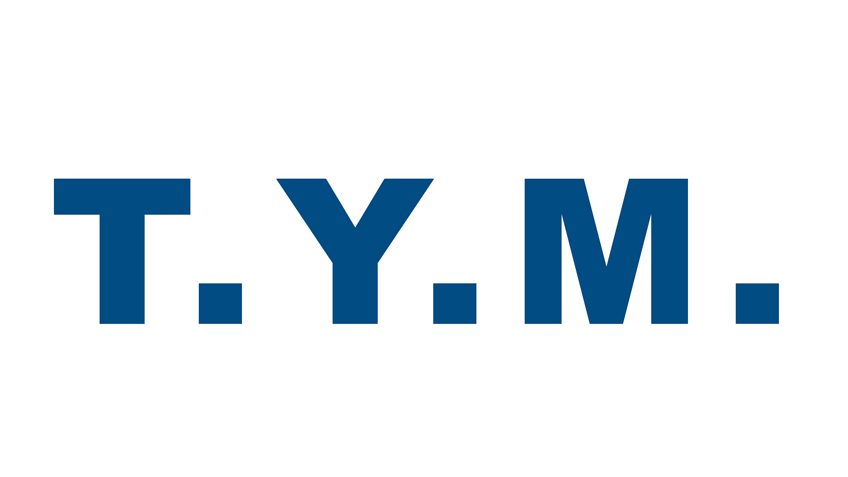 2023年04月2022年年度报告第一节 重要提示、目录和释义公司董事会、监事会及董事、监事、高级管理人员保证年度报告内容的真实、准确、完整，不存在虚假记载、误导性陈述或者重大遗漏，并承担个别和连带的法律责任。公司负责人林明玲、主管会计工作负责人陈焕盛及会计机构负责人(会计主管人员)赖宏伟声明：保证本年度报告中财务报告的真实、准确、完整。所有董事均已出席了审议本报告的董事会会议。公司年度报告涉及的未来计划等前瞻性陈述，不构成公司对投资者的实质承诺，投资者及相关人士均应当对此保持足够的风险认识，并请理解计划、预测与承诺之间的差异。本公司在本报告第三节“管理层讨论与分析”之“十一、公司未来发展的展望”描述了公司未来经营中可能存在的风险和应对措施，敬请广大投资者予以关注，注意投资风险。公司经本次董事会审议通过的利润分配预案为：以总股本65,956,800为基数，向全体股东每10股派发现金红利0.80元（含税），送红股0股（含税），以资本公积金向全体股东每10股转增0股。目录第一节 重要提示、目录和释义	3第二节 公司简介和主要财务指标	4第三节 管理层讨论与分析	6第四节 公司治理	7第五节 环境和社会责任	9第六节 重要事项	10第七节 股份变动及股东情况	12第八节 优先股相关情况	13第九节 债券相关情况	15第十节 财务报告	16备查文件目录（一） 载有公司法定代表人、主管会计工作负责人、会计机构负责人签名并盖章的财务报表；（二）载有会计师事务所盖章、注册会计师签名并盖章的审计报告原件；（三）报告期内在中国证券监督管理委员会指定媒体上公开披露过的所有公司文件的正本及公告的原稿；（四）经公司法定代表人签字的2022年年度报告全文原件；（五）其他备查文件。释义第二节 公司简介和主要财务指标一、公司信息二、联系人和联系方式三、信息披露及备置地点四、其他有关资料公司聘请的会计师事务所公司聘请的报告期内履行持续督导职责的保荐机构适用 □不适用公司聘请的报告期内履行持续督导职责的财务顾问□适用 不适用五、主要会计数据和财务指标公司是否需追溯调整或重述以前年度会计数据□是 否公司最近三个会计年度扣除非经常性损益前后净利润孰低者均为负值，且最近一年审计报告显示公司持续经营能力存在不确定性□是 否扣除非经常损益前后的净利润孰低者为负值□是 否公司报告期末至年度报告披露日股本是否因发行新股、增发、配股、股权激励行权、回购等原因发生变化且影响所有者权益金额是 □否六、分季度主要财务指标单位：元上述财务指标或其加总数是否与公司已披露季度报告、半年度报告相关财务指标存在重大差异□是 否七、境内外会计准则下会计数据差异1、同时按照国际会计准则与按照中国会计准则披露的财务报告中净利润和净资产差异情况□适用 不适用公司报告期不存在按照国际会计准则与按照中国会计准则披露的财务报告中净利润和净资产差异情况。2、同时按照境外会计准则与按照中国会计准则披露的财务报告中净利润和净资产差异情况□适用 不适用公司报告期不存在按照境外会计准则与按照中国会计准则披露的财务报告中净利润和净资产差异情况。八、非经常性损益项目及金额适用 □不适用单位：元其他符合非经常性损益定义的损益项目的具体情况：适用 □不适用注1：非经常性损益项目中的数字“+”表示收益及收入，“—”表示损失或支出。注2：本集团对非经常性损益项目的确认依照《公开发行证券的公司信息披露解释性公告第1号——非经常性损益》（证监会公告[2008]43号）的规定执行。注3：其他符合非经常性损益定义的损益项目，包括银行理财产品取得的投资收益、代扣个人所得税手续费返还、增值税进项税额加计扣除等。将《公开发行证券的公司信息披露解释性公告第1号——非经常性损益》中列举的非经常性损益项目界定为经常性损益项目的情况说明□适用 不适用公司不存在将《公开发行证券的公司信息披露解释性公告第1号——非经常性损益》中列举的非经常性损益项目界定为经常性损益的项目的情形。第三节 管理层讨论与分析一、报告期内公司所处行业情况公司需遵守《深圳证券交易所上市公司自律监管指引第3号——行业信息披露》中的“软件与信息技术服务业”的披露要求按照中国证监会《上市公司行业分类指引》，公司所属行业为“软件和信息技术服务业”，公司行业细分领域为智慧政务、智慧教育、智慧医疗及其他智慧城市行业。（一）软件和信息技术服务行业概况2022年1月，国务院印发《“十四五”数字经济发展规划》提出，数字经济是继农业经济、工业经济之后的主要经济形态。 “十四五”时期要求数字化创新引领发展能力大幅提升，智能化水平明显增强，数字基础设施广泛融入生产生活，对政务服务、公共服务、民生保障、社会治理的支撑作用进一步凸显，“2025年，实现数字经济核心产业增加值占GDP比重达到10%，软件和信息技术服务业规模达到14万亿元”。2023年2月，中国中央、国务院印发《数字中国建设整体布局规划》，提出2025年基本形成横向打通、纵向贯通、协调有力的一体化推进格局，数字中国建设取得重要进展，2035数字化发展水平进入世界前列，数字中国建设取得重大成就。《2022年软件和信息技术服务业统计公报》公开数据显示，2022年全国软件和信息技术服务业全国软件和信息技术服务业规模以上企业超3.5万家，累计完成软件业务收入108,126亿元，跃上十万亿元台阶，行业运行稳步向好。（二）智慧城市行业概况智慧城市是信息化和城镇化结合产物，实现城市管理精细化、智能化，有效解决城市化发展中的诸多难题，带动产业经济转型。2021年11月，工信部发布了《“十四五”软件和信息技术服务业发展规划》，提出激发数字化发展新需求，推进重点领域数字化发展，持续征集并推广智慧城市典型解决方案，支持城市大脑、精准惠民、智慧政务、城市体检等城市级创新应用，培育软件与智慧社会融合发展的新模式、新应用、新业态。公司主营业务聚焦于智慧政务领域，同时涉及智慧教育、智慧医疗等智慧城市其他领域。随着《中华人民共和国国民经济和社会发展第十四个五年规划和2035年远景目标纲要》等重要文件的陆续颁布，以及大数据、云计算、GIS、物联网、人工智能等新一代信息技术的发展、迭代，智慧政务、智慧教育、智慧医疗等智慧城市领域快速发展。1.智慧政务智慧政务是智慧城市建设中的重点领域，运用云计算、大数据、物联网、人工智能等技术，通过监测、整合、分析、智能响应，实现各职能部门的各种资源的高度整合，提高政府的业务办理和管理效率。《2022年政府工作报告》提出加强数字政府建设，推动政务数据共享，推进政务服务事项集成化办理。2022年6月，国务院印发《关于加强数字政府建设的指导意见》，要求全面推进政府履职和政务运行数字化转型，统筹推进各行业各领域政务应用系统集约建设、互联互通、协同联动，创新行政管理和服务方式，全面提升政府履职效能。2022年9月13日，国务院研发的《全国一体化政务大数据体系建设指南》，对政务大数据体系建设的建设目标和主要任务作出部署，提出“2023年底前全国一体化政务大数据体系初步形成，2025年全国一体化政务大数据体系更加完备，政务数据管理更加高效，政务数据资源全部纳入目录管理”的建设目标。2.智慧教育智慧教育即教育信息化，具有数字化、网络化、智能化和多媒体化等特点，有助于解决教学过程中的重点和难点、实现教育资源共享、提高教学管理效率，推进实现素质教育。新一代信息技术的发展进一步推动了教育信息化的持续升级和深化应用。2018年，教育部发布《教育信息化2.0行动计划》强调教育信息化是教育现代化的基本内涵和显著特征，要求“到2022年基本实现‘三全两高一大’的发展目标，即教学应用覆盖全体教师、学习应用覆盖全体适龄学生、数字校园建设覆盖全体学校，信息化应用水平和师生信息素养普遍提高，建成‘互联网+教育’大平台”。2019年2月，国务院印发的《中国教育现代化2035》中将“加快信息化时代教育变革”列为十大战略任务之一。同时，国务院办公厅下发了《加快推进教育现代化实施方案（2018-2022）》也提出以信息化手段服务教育全过程，加快推进智慧教育创新发展，构建“互联网+教育”支撑服务平台。2022年1月发布的《“十四五”数字经济发展规划》提出实施社会服务数字化提升工程，深入推进智慧教育。3.智慧医疗智慧医疗是通过大数据、物联网、云计算等技术，建立健康档案医疗信息平台，实现患者与医务人员、医疗机构、医疗设备之间的互动，达到数据化、标准化和智能化管理目的，从而提高医疗品质、效率与效益的新型医疗模式，其主要由智慧医院系统、区域卫生系统以及家庭健康系统构成。根据信息化水平划分，医疗信息化发展主要涵盖三个阶段：医院管理信息化（HIS）阶段、医院临床医疗管理信息化（CIS）阶段和区域医疗卫生服务（GMIS）阶段。“十二五”期间，中国医疗信息化建设以HIS系统为核心。自2017年起国务院、卫健委先后出台各类指导意见，推动医疗监管部门、医疗卫生机构建立、加强自身信息化建设。根据IDC前瞻产业研究院数据，近年来，在国家政策推动下，我国医疗信息化投入不断加大，预测未来几年，我国医疗信息化规模将持续增长，到2023年我国医疗信息化市场规模将达到791.6亿元。二、报告期内公司从事的主要业务（一）主营业务基本情况公司系一家智慧城市解决方案提供商，致力于融合应用物联网、大数据、云计算、GIS、人工智能等新一代信息技术，为客户提供项目总体规划、方案设计、软件研发、项目实施及运维服务一体化的信息技术解决方案。公司已形成市域社会治理解决方案、数字乡村解决方案、社会治安综合治理解决方案、智慧社区解决方案、智慧党建解决方案、行政便民服务解决方案等一系列典型解决方案，广泛服务于公检法、交通、教育、医疗卫生等政府部门、事业单位及企业客户。凭借多年在信息技术领域积累的丰富经验，公司以核心技术和关键应用为基础，聚焦智慧政务、智慧教育及智慧医疗等领域，持续提升智慧城市解决方案服务能力。公司已掌握了地理空间大数据技术、政务大数据分析与挖掘、跨平台高性能音视频通讯、智能人机交互、智能报表、可视化工作流等核心技术，为客户提供成熟的自主软件产品、定制化开发和完整的项目实施服务。报告期内，公司主要业务、产品及经营模式未发生重大变化。（二）主要产品或服务基本情况公司致力于为智慧政务、智慧教育、智慧医疗等领域客户提供信息技术解决方案，从业务类型上可划分为信息系统集成服务、软件开发及技术服务、信息设备销售、信息系统运维服务。1. 信息系统集成服务 信息系统集成服务系公司的主要业务。公司提供的信息系统集成服务，以客户的应用需求为出发点，在合理规划的基础上，综合应用各种信息技术，通过软件系统定制、硬件平台搭建等，将各个分离的软硬件设备连接成为一个完整、可靠、经济有效的整体，使之能彼此协调工作，完成信息系统平台构建，满足客户使用需求。2. 软件开发及技术服务软件开发及技术服务系公司的核心业务。公司依托深圳、汕头两地研发中心及子公司互联精英，聚焦于智慧城市领域，持续投入和创新，在政务、教育、医疗等领域开发了一系列产品和解决方案，同时可为客户特定需求提供定制化产品开发服务。3. 信息系统运维服务信息系统运维服务系公司的传统业务，公司建立了专业服务团队和统一服务平台，打造形成专业信息系统运维服务模式，可为客户提供包括信息系统集成项目维保服务、驻点运维服务、企业客户IT运营运维服务等。4. 信息设备销售信息设备销售业务主要系公司在提供信息技术服务的过程中，充分利用所积累的供应商资源为客户提供信息设备供货服务。（三）经营模式1.销售模式公司主要采用直销业务模式，直接承接业主方项目，深度理解、快速响应客户的定制化服务需求，提供项目总体规划、方案设计、软件研发、项目实施及运维服务一体化的信息系统解决方案。同时，为拓展市场空间、发挥公司自有产品和专业技术服务优势，公司部分业务系作为产品或服务供应商参与到其他系统集成商承接的项目，共同为业主方的信息化建设服务。公司通过建设由政企业务中心、营销业务中心及各地分子公司组成的营销服务体系，建立规范化的客户管理制度，及时响应客户需求，提升服务的效率和质量。2. 采购模式公司采购主要采用“以销定采”、“按需采购”的模式，即根据项目实施的实际需求提出采购申请，采购部集中采购相应产品或服务。公司建立了《供应商管理流程》以规范供应商筛选、引进和考核管理，提高供应质量。3. 项目实施模式公司主要采用“以销定产”模式，根据项目合同要求组织合同实施，提供相应的产品和服务。4. 研发模式公司研发采用以自主研发为主的模式，同时为了提高研发的效率和效果，部分研发任务委托具有相应研发能力的专业单位进行研发。公司设立研发中心，组建专业的研发团队，形成每一个新产品立项、需求可行性分析、制订项目任务书和技术开发计划、组织系统设计、安排原型设计与编码、进行产品测试、试运行、培训、编制操作手册、准备验收资料、组织验收交付、发布产品和申请著作权等全过程管理模式。5. 收费模式公司项目通常采用依照项目的合同签订、初验、终验、质保期满等关键节点收取不同比例合同金额的收费模式。依照项目不同施工节点支付进度款是行业主流习惯，少数项目因为政府财政资金安排等原因也会采用分期付款的方式，公司收费模式与当前市场行情一致。6. 盈利模式公司专注为政务、教育、医疗等领域客户的信息化建设提供解决方案、软硬件产品和专业服务，以招投标方式或商务洽谈方式获取客户项目合同或产品销售合同，履行合同约定，按合同向客户收取相关产品或服务的费用，实现收入与利润。（四）公司产品或服务的市场地位根据《2022年软件和信息技术服务业统计公报》，软件和信息技术服务行业规模以上企业超3.5万家。产业规模大，行业市场竞争者众多，市场竞争激烈，单个市场参与者在市场中所占份额较低。公司主营业务聚焦于智慧政务、智慧教育及智慧医疗等领域，总部位于汕头市，并在广州、深圳、惠州、海南、重庆、香港、安徽、山东、潮州等地设立多家分、子公司，初步建立起覆盖全国各地客户的营销体系和服务网络。除了在广东省20多个地级市实现销售，公司还为湖南、海南、香港、河南、山东、江西、北京、新疆、湖北、江苏等二十多个省市和地区的客户的信息化建设提供服务，在全国市场亦具有一定的市场竞争力。2022年度，公司通过服务质量评价体系认证，取得“广东省专精特新中小企业”称号，获评“2021年度汕头市软件和信息服务业统计工作先进单位”，广东省静态交通协会“智慧城市解决方案优秀提供商”，赛迪网“2021-2022数字经济最具影响力企业”，中国地理信息产业协会“2022地理信息产业最具活力中型企业”等荣誉称号。公司产品“天亿马市域社会治理解决方案”获评“2021信息化应用创新优秀方案”，“智慧城市综合网格应用解决方案”获评2022年第六届“创客广东”汕头市中小企业创新创业大赛暨第三届“创客汕头”大赛企业组优秀奖等奖项。公司及公司产品、服务受到行业、客户认可。三、核心竞争力分析（一）研发创新优势公司始终秉承“技术缔造价值”的核心理念，坚持以研发创新作为驱动公司业务持续发展的核心动力。公司及子公司互联精英被认定为国家高新技术企业，已建立由汕头研发中心、深圳研发中心和子公司互联精英组成的研发体系，充分利用深圳、汕头两地的研发创新人才和资源，培养形成了一支创新能力强的研发和技术服务团队。公司建设有广东省科学技术厅、广东省发展和改革委员会、广东省经济和信息化委员会评定的“广东省工程技术研究开发中心”。截至2022年12月31日，公司拥有269项计算机软件著作权，取得6项专利。（二）核心技术能力公司及时跟进并应用物联网、云计算、人工智能等最新关键技术，已经掌握地理空间大数据技术、政务大数据分析与挖掘、跨平台高性能音视频通讯、智能人机交互、智能报表、可视化工作流等核心技术能力，开发形成市域社会治理解决方案、数字乡村解决方案、社会治安综合治理解决方案、智慧社区解决方案、智慧党建解决方案、行政便民服务解决方案等智慧应用产品，打造天亿马智慧城市生态圈。（三）项目经验优势公司在信息技术服务领域深耕二十多年，对客户需求具有深刻的理解，具备丰厚的行业沉淀和积累。公司在智慧政务、智慧教育、智慧医疗等领域成功实施了一大批典型项目，其中株洲市石峰区“最多跑一次”政务服务平台社区（村）网格化管理和基层公共服务平台（二期）项目、株洲市石峰区社区（村）网格化管理和基层公共服务平台项目等项目受到客户的较高评价并在行业内产生较大影响力。丰富的项目实践，为公司积累了各类型项目的实施经验，培养了技术、研发和项目实施团队，持续提升公司对客户需求的理解和服务水平，有利于公司保持良好的客户关系和增强拓展业务、承接项目的竞争力。（四）服务优势公司坚持“技术+服务”的经营理念，为客户提供全面高效的服务，持续提升客户服务质量，赢得客户的认可和口碑。公司现已建立专业化的项目实施和技术服务团队，打造全面专业的服务和技术支持。公司在广州、深圳、海南、重庆和香港等地设立分子公司，为区域客户提供本地化的技术服务，加深并扩展与客户多个层面的联系。公司建立了标准化的服务体系，紧跟客户需求变化创新服务模式，提升服务交付能力，及时高效地响应客户需求，持续完善服务质量。（五）人才优势作为轻资产企业，人力资源是公司核心资源。公司自成立以来一直注重人才队伍的建设，把尊重人才、重视人才和激励人才放在最突出的地位。公司建立了科学合理的人才培养及选拔机制，推进战略绩效管理模式。公司管理团队大部分成员在公司服务超过10年及以上，在智慧城市建设相关领域具备多年的沉淀和积累，对前沿技术、产品升级和行业发展动态具有清晰的认识，对客户需求变化具备深刻的理解，能够较好的把握公司业务发展方向。通过健全人力资源开发和管理制度，完善培训、薪酬、绩效和激励机制，加强人才引进和培养力度，公司建立了一支专业的研发和项目实施团队。截至报告期末，公司共有研发人员70人、项目实施人员113 人，分别占员工总人数比例的22.88%、36.93%，是公司产品创新、业务发展的骨干力量。（六）资质优势公司所处行业实行资质认证，拥有完整、高级别资质的企业在满足客户多样化需求和项目承接上具备较强的竞争优势。经过多年业务发展和技术积累，公司已成为行业内资质体系较齐全且级别较高的企业之一，目前已拥有了广东省安全技术防范系统设计、施工、维修资格证一级资质、电子与智能化工程专业承包一级资质、广东省涉密计算机、通信和办公自动化设备定点维修维护证书等业务开展必要的资质证书。上述资质的取得系公司整体业务实力的体现，使公司在竞标和承接各类相关业务时具备较强的竞争优势。（七）品牌优势公司成立二十多年来，一直坚守深耕信息技术服务行业，积累了丰富的项目实施经验和客户资源，在项目实施质量、技术能力和服务水平等方面获得了客户的广泛认可，积累了良好的口碑。四、主营业务分析1、概述2022年，面对复杂严峻的外部环境和诸多风险挑战，面临经济下行的压力，全体天亿马人坚定信心、积极应变、砥砺奋进。2022年公司实现营业收入439,217,532.36元，同比下降5.98%；归属于上市公司股东的净利润为39,562,653.2元，同比下降28.92%；资产总额1,015,025,262.14元，资产负债率17.32%，比报告期初下降1.68个百分点。报告期内，公司继续面向政务、教育、医疗、交通的智慧城市建设领域，主营业务、主要产品及服务于上一年度保持一致。2022年度，公司智慧政务领域收入211,041,924.06元，同比下降26.27%；智慧教育领域收入148,411,359.38元，同比上升32.57%；智慧医疗领域收入33,715,032.81元，同比上升2.56%；智慧城市领域客户收入46,049,216.11元，同比上升29.16%。在研发创新上，公司聚焦“数字政府”建设，深化“智慧政务”核心业务领域的应用能力，努力保持核心业务持续发展；在自主产品方面，加大自主产品开发和升级，积极提升公司品牌影响力，打造市场核心竞争力。2022年度，公司研发费用投入17,827,620.49元，同比增加1.86%。报告期内自研项目26个，截至报告期末已完成12项产品技术研发。在管理提升方面，公司启动“战略、组织与内控战略建设管理咨询项目”，精进公司战略、组织与内控体系建设，为推进公司管理变革与创新跨出新的一步。报告期内，管理费用17,514,922.70元，同比增长8.28%。2、收入与成本（1） 营业收入构成营业收入整体情况单位：元公司需遵守《深圳证券交易所上市公司自律监管指引第3号——行业信息披露》中的“软件与信息技术服务业”的披露要求单位：元说明经营季节性（或周期性）发生的原因及波动风险公司主要客户为政府机关及事业单位，上述客户受政府预算管理及执行政府采购流程的影响，项目验收工作主要集中在下半年特别是第四季度，导致公司较多项目集中在下半年进行验收。由于公司信息系统集成服务、软件开发及技术服务业务以验收为收入确认时点，因而公司营业收入较多在下半年确认，公司收入存在较大季节性波动的风险。（2） 占公司营业收入或营业利润10%以上的行业、产品、地区、销售模式的情况适用 □不适用公司需遵守《深圳证券交易所上市公司自律监管指引第3号——行业信息披露》中的“软件与信息技术服务业”的披露要求单位：元公司主营业务数据统计口径在报告期发生调整的情况下，公司最近1年按报告期末口径调整后的主营业务数据□适用 不适用（3） 公司实物销售收入是否大于劳务收入□是 否（4） 公司已签订的重大销售合同、重大采购合同截至本报告期的履行情况□适用 不适用（5） 营业成本构成行业和产品分类行业和产品分类单位：元单位：元说明不适用。公司需遵守《深圳证券交易所上市公司自律监管指引第3号——行业信息披露》中的“软件与信息技术服务业”的披露要求主营业务成本构成单位：元（6） 报告期内合并范围是否发生变动□是 否（7） 公司报告期内业务、产品或服务发生重大变化或调整有关情况□适用 不适用（8） 主要销售客户和主要供应商情况公司主要销售客户情况公司前5大客户资料主要客户其他情况说明□适用 不适用公司主要供应商情况公司前5名供应商资料主要供应商其他情况说明□适用 不适用3、费用单位：元4、研发投入适用 □不适用公司研发人员情况近三年公司研发投入金额及占营业收入的比例公司研发人员构成发生重大变化的原因及影响□适用 不适用研发投入总额占营业收入的比重较上年发生显著变化的原因□适用 不适用研发投入资本化率大幅变动的原因及其合理性说明□适用 不适用公司需遵守《深圳证券交易所上市公司自律监管指引第3号——行业信息披露》中的“软件与信息技术服务业”的披露要求单位：元报告期内，公司不存在研发投入资本化情形。5、现金流单位：元相关数据同比发生重大变动的主要影响因素说明适用 □不适用经营活动产生的现金流量净额较上年同期减少90.59%%，主要原因系受地方单位客户资金压力影响，应收货款回款减少所致；投资活动现金流入小计较上年同期增加，主要系使用部分闲置的募集资金（含超募资金）进行现金管理，年内到期赎回所致；投资活动现金流出小计较上年同期增加448,366.56%，主要系使用部分闲置的募集资金（含超募资金）进行现金管理；筹资活动现金流入小计较上年减少96.31%，主要系上期发行股票募集资金；筹资活动现金流出小计较上年同期减少54.75%，主要系本期到期需要偿还的债务减少；筹资活动产生的现金流量净额较上年同期减少102.49%，主要系上期发行股票募集资金，本报告期进行股利分配所致；现金及现金等价物净增加额较上年同期减少120.39%，主要系上期发行股票募集资金，本期分配股利及部份闲置资金用于补充流动性资金。报告期内公司经营活动产生的现金净流量与本年度净利润存在重大差异的原因说明适用 □不适用报告期内经营活动产生的现金净流量-64,143,131.73元与本年度净利润 39,560,886.66元存在重大差异，主要系本年度确认收入因地方客户财务资金压力，无法及时回款，应收帐款还款账期延长所致。五、非主营业务情况适用 □不适用单位：元六、资产及负债状况分析1、资产构成重大变动情况单位：元境外资产占比较高□适用 不适用2、以公允价值计量的资产和负债适用 □不适用单位：元其他变动的内容不适用。报告期内公司主要资产计量属性是否发生重大变化□是 否3、截至报告期末的资产权利受限情况七、投资状况分析1、总体情况适用 □不适用2、报告期内获取的重大的股权投资情况□适用 不适用3、报告期内正在进行的重大的非股权投资情况□适用 不适用4、金融资产投资（1） 证券投资情况□适用 不适用公司报告期不存在证券投资。（2） 衍生品投资情况□适用 不适用公司报告期不存在衍生品投资。5、募集资金使用情况适用 □不适用（1） 募集资金总体使用情况适用 □不适用单位：万元（2） 募集资金承诺项目情况适用 □不适用单位：万元（3） 募集资金变更项目情况□适用 不适用公司报告期不存在募集资金变更项目情况。八、重大资产和股权出售1、出售重大资产情况□适用 不适用公司报告期未出售重大资产。2、出售重大股权情况□适用 不适用九、主要控股参股公司分析适用 □不适用主要子公司及对公司净利润影响达10%以上的参股公司情况单位：元报告期内取得和处置子公司的情况□适用 不适用主要控股参股公司情况说明无。十、公司控制的结构化主体情况□适用 不适用十一、公司未来发展的展望（一）未来发展战略公司以“成为中国领先的智慧城市解决方案提供商”为战略发展目标，专注于智慧城市领域的软件和信息技术服务的产品开发、信息技术解决方案及运维服务，为客户信息化发展提供全方位的解决方案。坚持“技术缔造价值，服务成就未来”经营理念，努力将公司打造成为国内具有核心竞争力的智慧城市解决方案提供商。未来，公司将抓住“数字政府”及“智慧政务”转型的重要机遇，以“提高政府办公、监管、服务、决策的智能化水平”为目标，聚焦物联网、大数据、云计算、人工智能、GIS、5G等新一代信息技术，打造重点领域创新引领能力和核心技术竞争优势，全面提升公司在智慧城市领域技术水平和解决方案能力，推进实现公司“在IT领域内处于国内先进行列，成为一个社会尊重、股东满意、员工自豪的领军企业”目标的实现。（二）2023年度经营计划2023年公司将围绕“转型、提质、发展”的发展方向，制定2023年度发展规划如下：1.聚焦“数字经济”发展机遇，深耕数字产业化、产业数字化，持续推进智慧政务、智慧教育、智慧医疗等核心业务，探索智慧企业板块业务发展；2.抓住“智慧政务”下沉市场的需求挖掘，积极拓展新市场、新客户，形成新的业务增长点；3.围绕“信创”产业化发展的机会，积极引进“信创”产品线，大力发展信创业务，构建“信创”业务模式；4.结合数字化转型的需求，不断升级产品核心技术架构，拓宽应用场景，构建自有产品应用新模式；5.利用上市公司平台优势，加快跨区域、推进跨领域业务发展，积极寻求公司新增长点；6.聚焦公司核心优势，建立“极致战略”模型，打造核心竞争力；7.通过管控流程和制度建设，构建全面内控体系，提升公司治理水平；8.优化调整组织体系，构建高质、高效组织模型，推进公司提质发展；9.推进人力资源组织平台化转型，实现战略性人力资源管理；10.基于战略目标，优化绩效考核制度，加强过程管理，让绩效成为公司战略落地抓手。十二、报告期内接待调研、沟通、采访等活动登记表适用 □不适用第四节 公司治理一、公司治理的基本状况报告期内，公司严格按照《公司法》《证券法》《深圳证券交易所创业板股票上市规则》《深圳证券交易所创业板上市公司运作规范》（2022年1月7日发布《深圳证券交易所上市公司自律监管指引第2号——创业板上市公司规范运作》）等法律、法规和中国证监会有关法律法规等的要求，不断完善公司的法人治理结果，建立健全公司内部管理制度和内部控制制度，持续深入开展公司治理活动，促进公司规范运作，提高公司治理水平。（一）关于股东与股东大会报告期内，公司严格按照《公司法》《证券法》《上市公司股东大会规则》《公司章程》《股东大会议事规则》等规定的要求，规范股东大会召集、召开及表决等程序，平等对待所有投资者，使其充分行使股东的权利，切实保护中小股东的权益。公司所聘请的律师列席股东大会并对股东大会的召开和表决程序出具法律意见书，充分尊重和维护全体股东的合法权益。报告期内，公司共召开股东大会5次，审议并通过议案共计24项。（二）关于公司与控股股东、实际控制人公司控股股东严格按照《上市公司治理准则》《深圳证券交易所创业板股票上市规则》《深圳证券交易所创业板上市公司运作规范》（2022年1月7日发布《深圳证券交易所上市公司自律监管指引第2号——创业板上市公司规范运作》）《公司章程》等规定和要求，不存在超越公司股东大会直接或间接干预公司决策和经营活动的行为，未损害公司及其他股东的利益，不存在控股股东占用公司资金的现象，公司亦不存在为控股股东提供担保的情形。公司在资产、人员、财务、机构、业务等方面均独立于控股股东、实际控制人及其控制的其他企业，具有完整的业务体系和面向市场独立经营的能力。（三）关于董事与董事会报告期内，公司有8位董事，其中独立董事3位，董事会人数、人员资格与结构均符合法律法规的相关要求。公司董事不存在《公司法》第一百四十六条规定的不得担任公司董事的情形，其任免均严格履行董事会、股东大会的审批程序，不存在与相关法律、法规或《公司章程》相抵触的情形。各位董事依据《公司法》《深圳证券交易所创业板上市公司运作规范》（2022年1月7日发布《深圳证券交易所上市公司自律监管指引第2号——创业板上市公司规范运作》）《公司章程》《董事会议事规则》等规定和要求，在任职期间工作严谨、勤勉尽责，持续关注公司经营情况，主动参加相关培训，提高董事会规范运作水平；积极参加董事会会议，充分发挥各自的特长，审慎决策，维护公司和全体股东的合法权益。报告期内，公司共召开董事会9次，审议并通过议案共计49项。（四）关于监事与监事会公司监事会现有3名监事，设职工代表监事2名。监事会的人数、人员构成及资格均符合法律、法规和《公司章程》的相关要求。各位监事能依照《公司法》《深圳证券交易所创业板上市公司运作规范》（2022年1月7日发布《深圳证券交易所上市公司自律监管指引第2号——创业板上市公司规范运作》）《公司章程》《监事会议事规则》等规定和要求，认真履行职责，对公司的重大事项、关联交易、财务状况以及董事会、高级管理人员履职的合法合规性进行监督，积极发挥监事会作用，维护公司及全体股东的合法权益。报告期内，公司共召开监事会8次，审议并通过议案共计27项。（五）关于绩效评价与激励约束机制公司建立并逐步完善公正、有效的高级管理人员的绩效评价标准和激励约束机制，公司高级管理人员实行基本年薪与年终绩效考核相结合的薪酬制度。高级管理人员的聘任公开、透明，符合法律、法规的规定。（六）关于信息披露与透明度报告期内，公司严格按照《深圳证券交易所创业板上市规则》《深圳证券交易所创业板上市公司运作规范》（2022年1月7日发布《深圳证券交易所上市公司自律监管指引第2号——创业板上市公司规范运作》）《信息披露管理制度》等有关规定，真实、准确、完整、及时、公平地披露有关信息。公司指定《证券时报》《中国证券报》《上海证券报》《证券日报》和巨潮资讯网（www.cninfo.com.cn）以及公司官方网站作为公司信息披露平台，确保所有股东能够以平等的机会获得信息。（七）关于投资者关系管理公司按照相关法律法规及《投资者关系管理制度》的要求，指定董事会秘书为公司投资者关系活动的负责人，负责协调公司与投资者的关系，接待股东来访，回答投资者咨询，向投资者提供公司已披露信息等工作。报告期内，公司通过电话、电子邮箱、投资者关系互动平台等形式回复投资者咨询，同时也开放现场接待。公司在与投资者交流过程中，加强信息沟通，促进与投资者良性互动的同时切实提高了公司信息的透明度。（八）关于利益相关者公司充分尊重和维护相关利益者的合法权益，加强与股东、员工、客户与供应商、社会等利益相关者的沟通和交流，实现各方利益的协调平衡，共同推动公司持续、健康的发展。公司治理的实际状况与法律、行政法规和中国证监会发布的关于上市公司治理的规定不存在重大差异。公司治理的实际状况与法律、行政法规和中国证监会发布的关于上市公司治理的规定是否存在重大差异□是 否公司治理的实际状况与法律、行政法规和中国证监会发布的关于上市公司治理的规定不存在重大差异。二、公司相对于控股股东、实际控制人在保证公司资产、人员、财务、机构、业务等方面的独立情况报告期内，公司在资产、人员、财务、机构、业务等方面均独立于控股股东、实际控制人及其控制的其他企业，具有完整的业务体系和面向市场独立经营的能力。（一）资产完整公司具备与业务经营有关的业务体系，合法拥有与业务经营相关的土地、房屋、设备以及商标、专利、计算机软件著作权的所有权或者使用权，具有独立的采购和销售系统，不存在依赖股东的资产进行生产经营的情况，不存在控股股东、实际控制人或其他关联方违规控制或占用公司资金、资产和其他资源的情形。（二）人员独立公司总经理、副总经理、财务负责人和董事会秘书等高级管理人员不在控股股东、实际控制人及其控制的其他企业中担任除董事、监事以外的其他职务，不在控股股东、实际控制人及其控制的其他企业领薪；公司的财务人员不在控股股东、实际控制人及其控制的其他企业中兼职。公司已建立并独立执行劳动、人事及薪酬管理制度，员工独立于实际控制人控制的其他企业。（三）财务独立公司设立了独立的财务部门，已建立独立的财务核算体系，能够独立作出财务决策，具有规范的财务会计制度和对分公司、子公司的财务管理制度。公司未与控股股东、实际控制人及其控制的其他企业共用银行账户，不存在实际控制人干预公司资金运用及占用公司资金的情况。公司作为独立的纳税人，依法独立进行纳税申报和履行纳税义务。（四）机构独立公司依照《公司法》及《公司章程》设置了股东大会、董事会、监事会等决策及监督管理机构并制定了相应的议事规则，建立健全了符合自身经营特点的内部经营管理机构，独立行使经营管理职权，与控股股东和实际控制人及其控制的其他企业间不存在机构混同的情形。（五）业务独立公司已形成了完整的研发、采购、销售体系，具备独立面向市场自主经营的能力。公司业务独立于控股股东、实际控制人及其控制的其他企业，与控股股东、实际控制人及其控制的其他企业间不存在对公司构成重大不利影响的同业竞争，以及严重影响独立性或者显失公平的关联交易。（六）公司主营业务、控制权、管理团队稳定性公司主营业务、控制权、管理团队稳定。报告期内，主营业务、董事、高级管理人员均没有发生重大不利变化；控股股东所持股份权属清晰，实际控制人没有发生变更，不存在导致控制权可能变更的重大权属纠纷。（七）公司不存在对持续经营有重大影响的事项公司不存在主要资产、核心技术、商标的重大权属纠纷，不存在重大偿债风险，不存在重大担保、诉讼、仲裁等或有事项，不存在经营环境已经或将要发生的重大变化等对持续经营有重大影响的事项。三、同业竞争情况□适用 不适用四、报告期内召开的年度股东大会和临时股东大会的有关情况1、本报告期股东大会情况2、表决权恢复的优先股股东请求召开临时股东大会□适用 不适用五、公司具有表决权差异安排□适用 不适用六、红筹架构公司治理情况□适用 不适用七、董事、监事和高级管理人员情况1、基本情况报告期是否存在任期内董事、监事离任和高级管理人员解聘的情况是 □否1.董事离任情况公司于2022年2月11日召开第二届董事会第二十四次会议并于2022年3月4日召开2022年第一次临时股东大会，分别审议通过了《关于董事会换届选举暨提名第三届董事会非独立董事候选人的议案》和《关于董事会换届选举暨提名第三届董事会独立董事候选人的议案》。经董事会提名委员会审核，董事会提名林明玲女士、马学沛先生、高俊斌先生、张毅先生、马淦江先生五人为公司第三届董事会非独立董事候选人，提名曹丽梅女士、蔡浩先生、李洁芝女士三人为公司第三届董事会独立董事候选人。换届完成后，第二届董事会成员陈曼秋女士、李之佳先生和独立董事李业先生、姚明安先生、刘波先生不再担任董事会成员。2.监事离任情况报告期内，公司不存在监事离任情况。3.高级管理人员调整情况2022年3月4日，公司召开第三届董事会第一次会议，审议通过《关于聘任公司高级管理人员的议案》，聘任马学沛先生为总经理，李华青先生为副总经理、董事会秘书、财务总监，陈曼秋女士不再担任副总经理职务。2022年10月27日，公司召开第三届董事会第七次会议，审议通过了《关于高级管理人员工作调整暨聘任财务总监的议案》：因工作需要，李华青先生辞任财务总监，后继续担任公司副总经理、董事会秘书职务；公司另聘任陈焕盛先生为财务总监。公司董事、监事、高级管理人员变动情况适用 □不适用2、任职情况公司现任董事、监事、高级管理人员专业背景、主要工作经历以及目前在公司的主要职责（1）林明玲女士：1971年11月出生，中国国籍，无境外永久居留权，本科学历，行政管理专业。1998年7月至2015年8月担任汕头市天亿马电脑有限公司执行董事，2015年8月28日至2017年4月28日担任公司董事长兼副总经理，2017年4月29日至今担任董事长。（2）马学沛先生：1972年4月出生，中国国籍，无境外永久居留权，工商管理硕士学历。1998年7月至2015年8月担任公司总经理，2015年8月至今，任公司副董事长兼总经理；2015年4月28日至今，任汕头市励志投资管理合伙企业（有限合伙）执行合伙人；2016年至今，任汕头市工商联合会副主席；2012年至今，任汕头市科学技术协会常委；2013年至今，任汕头市青年科技工作者协会会长；2011年10月被选举为汕头市龙湖区第五届人民代表大会代表（任期5年）；2016年12月被选举为汕头市第十四届人民代表大会代表（任期5年）；2022年1月被选举为汕头市第十五届人民代表大会代表（任期5年）；2023年2月被选举为第十四届全国人民代表大会代表（任期5年）。（3）高俊斌先生：1984年7月出生，中国国籍，无境外永久居留权，本科学历。2006年6月至2008年1月，任戴尔（厦门）有限公司技术工程师；2008年3月至今，于公司先后任商务主管、采购部经理、商务总监，现任董事、总经理办公室主任。（4）马淦江先生：1992年4月出生，中国国籍，无境外永久居留权，本科学历。2015年5月至2017年5月，任广东天亿马信息产业股份有限公司销售经理；2017年5月至2018年12月，任环球资源广告深圳有限公司销售经理；2019年1月至今，任深圳市润鹏建设工程有限公司经理；2019年7月至今，任广东亿嘉地产有限公司任执行董事、经理；2019年7月至今，任汕头经济特区通发厂房开发有限公司执行董事、经理。现任公司董事。（5）曹丽梅女士：1978年11月出生，中国国籍，无境外永久居住权，博士研究生学历。2003年8月至2006年9月，于广州铁路集团任会计；2006年9月至2008年6月，于北京航空航天大学就读并取得管理学硕士学位；2008年7月至2009年7月，于广东财经大学华商学院任会计学教师；2009年9月至2014年6月，于中山大学就读并取得会计学博士学位；2014年7月至今，于广东财经大学会计学院审计系任副教授。现任公司独立董事。（6）蔡浩先生：1974年11月出生，中国国籍，无境外永久居住权，博士研究生学历。2005年8月至2008年8月于伦敦城市大学任高级研究员；2008年8月至2012年6月于英国欧创集团任高级软件工程师；2012年6月至今，担任汕头大学工学院教授。现任公司独立董事。（7）李洁芝女士：1973年7月出生，中国国籍，无境外永久居住权，本科学历。1996年7月至1999年10月，于广东省第二建筑工程有限公司任合同审查员；1999年11月至2006年10月，于广东为正律师事务所任合伙人律师；2006年11月至今，于广东本力律师事务所任主任律师。现任公司独立董事。（8）毛晓玲女士：1975年2月出生，中国国籍，无境外永久居留权，大专学历。1993年11月至1998年5月担任汕头市科宏电脑有限公司销售经理；1998年加入本公司，先后担任采购部仓储主管、采购部经理，现任公司第二届监事会主席、商务部经理。（9）黄素芳女士：1979年3月出生，中国国籍，无境外永久居留权，大专学历。1998年加入本公司，担任财务部会计，现任公司职工代表监事、审计部审计专员。（10）刘培璇女士：1981年4月出生，中国国籍，无境外永久居留权，大专学历。2002年7月加入本公司，先后担任销售员、采购员、商务部经理助理、副经理、经理等职务，现任公司职工代表监事、采购部经理。（11）李华青先生：1978年4月生，中国国籍，无境外永久居留权，本科学历，会计学专业，高级会计师、注册税务师，已取得深圳证券交易所认可的董事会秘书资格证书。2006年11月至2014年4月，任雅士利国际集团有限公司财务总监助理、子公司财务负责人，2014年5月至2015年8月，任公司财务总监，2015年8月至2022年3月任广东天亿马信息产业股份有限公司财务总监、董事会秘书，2022年3月至2022年10月任副总经理、董事会秘书、财务总监，现任公司副总经理、董事会秘书。（12）陈焕盛先生：1983年5月出生，中国国籍，无境外永久居留权，本科学历，高级会计师。2010年3月至2017年1月，任龙光交通集团有限公司财务经理；2017年2月至2017年12月，任深圳市龙光基业投资咨询有限公司高级经理；2018年1月至2022年5月，任深圳市龙光控股有限公司财务总监；2022年5月加入公司，现任公司财务总监。在股东单位任职情况□适用 不适用在其他单位任职情况适用 □不适用公司现任及报告期内离任董事、监事和高级管理人员近三年证券监管机构处罚的情况□适用 不适用3、董事、监事、高级管理人员报酬情况董事、监事、高级管理人员报酬的决策程序、确定依据、实际支付情况（1）薪酬组成除独立董事、外部董事外，公司其他董事、监事、高级管理人员的薪酬主要由固定工资、绩效工资和年终奖金构成。其中，每月固定工资根据上述人员加入公司年限、个人能力、工作内容与强度、同行业平均工资水平综合考虑确定；每月绩效工资根据当月工作考核结果确定；年终奖金根据年度绩效考核结果确定。公司建立独立董事制度后，独立董事津贴为每年6.00万元。第二届董事会外部董事李之佳先生未在公司领取薪酬；第三届董事会外部董事马淦江先生领取津贴为每年6.00万元。（2）确定依据薪酬与考核委员会听取董事和高级管理人员的述职和自我评价，按绩效评价标准和程序，对董事及高级管理人员进行绩效评价，根据岗位绩效评价结果及薪酬分配政策提出董事及高级管理人员的报酬数额和奖励方式，表决通过后，报公司董事会。（3）履行程序 ① 第二届董事会、监事会成员及高级管理人员薪酬待遇方案的审议情况2018年4月25日第一届董事会第十八次会议、2018年5月17日2017年年度股东大会审议通过《关于公司董事（非独立董事）、监事及高级管理人员2018年度薪酬待遇的方案的议案》。2019年4月25日第二届董事会第二次会议、2019年5月17日2018年年度股东大会审议通过《关于公司董事（非独立董事）、监事及高级管理人员2019年度薪酬待遇的方案的议案》《关于第二届董事会独立董事津贴的议案》。2020年5月15日第二届董事会第八次会议、2020年6月8日2019年度股东大会审议通过《关于公司董事、监事及高级管公司报告期内董事、监事和高级管理人员报酬情况》。2021年4月13日第二届董事会第十七次会议、2021年5月10日2020年度股东大会审议通过《关于公司董事（非独立董事）、监事及高级管理人员2021年度薪酬待遇的方案的议案》。② 第三届董事会、监事会成员及高级管理人员薪酬待遇方案的审议情况公司于2022年4月26日召开第三届董事会第三次会议、第三届监事会第二次会议，并于2023年5月19日召开2021年年度股东大会，审议通过了《关于公司董事及高级管理人员2022年度薪酬待遇的方案的议案》《关于公司监事2022年度薪酬待遇方案的议案》。公司报告期内董事、监事和高级管理人员报酬情况单位：万元八、报告期内董事履行职责的情况1、本报告期董事会情况2、董事出席董事会及股东大会的情况连续两次未亲自出席董事会的说明报告期内，公司董事不存在连续两次未亲自出席董事会的情况。3、董事对公司有关事项提出异议的情况董事对公司有关事项是否提出异议□是 否报告期内董事对公司有关事项未提出异议。4、董事履行职责的其他说明董事对公司有关建议是否被采纳是 □否董事对公司有关建议被采纳或未被采纳的说明报告期内，公司董事严格按照《公司法》《证券法》《公司章程》《董事会议事规则》等制度，并遵照中国证监会、深圳证券交易所、全国中小企业股份转让有限公司的相关规定及指引开展工作，积极按时出席董事会会议、列席股东大会，对报告期内公司发生的须经董事会审批的事项进行表决，忠实、勤勉、尽责地履行职责，有效维护上市公司和广大股东的利益。九、董事会下设专门委员会在报告期内的情况十、监事会工作情况监事会在报告期内的监督活动中发现公司是否存在风险□是 否监事会对报告期内的监督事项无异议。十一、公司员工情况1、员工数量、专业构成及教育程度2、薪酬政策公司基于IT行业人力资源管理的特点和难点，建立起了系统的人力资源管理体系来保障员工的合法权益。为了吸引、激励和保留优秀人才以帮助公司达成战略目标，公司在兼顾市场竞争力和内部公平性的基础上，为员工提供全面的、富有竞争力的报酬，经理级及以上级别采用年薪制，普通员工实行“基本工资+浮动工资+绩效奖金+年终奖金”组成的薪酬结构，制定和实施了明确的薪酬增长机制和考核奖励制度，有效激发员工的主动性和创造性，增强了企业的凝聚力和战斗力。公司需遵守《深圳证券交易所上市公司自律监管指引第3号——行业信息披露》中的“软件与信息技术服务业”的披露要求公司职工薪酬总额（计入成本部分）13,684,188.68元，占公司营业成本的4.02%。截至2022年12月31日，公司核心技术人员为5人，占全体员工人数的1.63%；截至报告期末，核心技术人员薪酬占全体员工薪酬的3.80%。3、培训计划为确保员工安全高效开展工作，在思想理念价值观与企业保持一致，并与社会、企业发展同步进步，公司每年初制定年度培训计划，长期有序推进企业职业技能培训工作和管理干部管理能力提升培训、营销培训、保密培训等，线上、线下教学，电子、纸质资料相结合等多种形式进行员工培训。培训内容涵盖行业信息、政策导向，企业文化、制度流程，员工素质、技能技术等多方面，培训效果显著，团队战斗力、凝聚力，员工素养、工匠精神、业务技能、服务意识等均有较大提升。4、劳务外包情况□适用 不适用十二、公司利润分配及资本公积金转增股本情况报告期内利润分配政策，特别是现金分红政策的制定、执行或调整情况适用 □不适用报告期内，公司的利润分配政策未发生变化。公司严格遵循《公司章程》中涉及利润分配的相关政策和审议程序实施利润分配方案，分红标准和分红比例明确、清晰；相关议案经由公司董事会、监事会审议通过后提交股东大会审议批准，相关的决策程序和机制完备；公司独立董事对该事项发表独立意见，尽职履责，充分维护了中小股东的合法权益。报告期内，公司实施了2021年度权益分派。公司于2022年4月26日召开第三届董事会第三次会议和第三届监事会第二次会议，并于2022年5月19日召开2021年年度股东大会，审议通过公司2021年年度利润分配方案。分配方案为：以权益分派股权登记日总股本47,112,000股为基数，向全体股东每10股派发现金股利人民币4.00元（含税），合计派发现金股利人民币18,844,800元（含税）；不送红股，剩余未分配利润结转至以后年度；以资本公积金向全体股东每10股转增4股，共计转增18,844,800股，转增后公司总股本为65,956,800股。在董事会及股东大会审议通过后至实施权益分派股权登记日期间，若公司总股本发生变化，公司将按照“现金分红总额、资本公积金转增股本总额固定不变”的原则相应调整。本次权益分派股权登记日为：2022年6月10日，除权除息日为：2022年6月13日，已实施完毕。公司报告期利润分配预案及资本公积金转增股本预案与公司章程和分红管理办法等的相关规定一致是 □否 □不适用公司报告期利润分配预案及资本公积金转增股本预案符合公司章程等的相关规定。本年度利润分配及资本公积金转增股本情况公司报告期内盈利且母公司可供股东分配利润为正但未提出现金红利分配预案□适用 不适用十三、公司股权激励计划、员工持股计划或其他员工激励措施的实施情况□适用 不适用公司报告期无股权激励计划、员工持股计划或其他员工激励措施及其实施情况。十四、报告期内的内部控制制度建设及实施情况1、内部控制建设及实施情况根据《企业内部控制基本规范》及其配套指引的规定和其他内部控制监管要求，结合行业特点和实际运营情况，公司已建立了较为完整、合理的内部控制制度，所建立的内部控制制度贯穿于公司经营活动的各个层面和各环节，形成了一套比较完整且运行有效的管理体系，合理控制了各种风险，能够预防和及时发现、纠正公司运营过程中可能出现的重要错误和舞弊，保护公司资产的安全和完整，保证了会计记录和会计信息的真实性、准确性和及时性，保证了公司经营的正常有效运行，促进了公司各项经营目标的实现。报告期内，根据公司财务报告内部控制重大缺陷的认定情况，于内部控制报告基准日不存在财务报告内部控制重大缺陷。公司已按照企业内部控制规范体系和相关规定的要求在所有重大方面保持了有效的财务报告内部控制。2、报告期内发现的内部控制重大缺陷的具体情况□是 否十五、公司报告期内对子公司的管理控制情况十六、内部控制自我评价报告或内部控制审计报告1、内控自我评价报告2、内部控制审计报告或鉴证报告内部控制鉴证报告会计师事务所是否出具非标准意见的内部控制鉴证报告□是 否会计师事务所出具的内部控制鉴证报告与董事会的自我评价报告意见是否一致是 □否十七、上市公司治理专项行动自查问题整改情况不适用。第五节 环境和社会责任一、重大环保问题上市公司及其子公司是否属于环境保护部门公布的重点排污单位□是 否报告期内因环境问题受到行政处罚的情况参照重点排污单位披露的其他环境信息不适用。在报告期内为减少其碳排放所采取的措施及效果□适用 不适用未披露其他环境信息的原因不适用。二、社会责任情况报告期内，公司认真遵守国家有关法律、法规及相关政策的要求，秉承“技术缔造价值，服务成就未来”的经营理念，专注智慧城市领域的业务发展，诚信经营，依法纳税，为股东创造价值，对员工、客户与供应商、社会等利益相关者承担责任。（一）股东权益保护公司遵照《公司法》《证券法》等法律法规、部门规章、规范性文件和《公司章程》的规定，依法召开股东大会，确保股东对公司重大事项的知情权、参与权和表决权，真实、准确、完整、及时、公平地向所有股东披露信息，在经营决策中积极构建与股东的良好关系。（二）职工权益保护公司遵照《劳动法》《劳动合同法》等法律法规的要求，建立了完善的人力资源管理制度。在劳动安全卫生制度、社会保障等方面严格执行国家规定和标准，保障职工合法权益，为职工提供健康、安全的工作环境和全面的福利待遇，包括不限于基本养老保险、基本医疗保险、工伤保险、生育保险、失业保险和住房公积金，法定公休假、婚假、产假、丧假等带薪假期。公司按照有关规定建立工会组织，支持工会依法开展工作，保障员工依法行使民主管理的权利。公司重视人才培养，为员工提供行业知识、岗位能力、办公技能等丰富的课程和培训计划，为员工发展才能、提升自我提供条件，实现与公司共同成长。（三）客户权益保护公司坚持“技术+服务”的经营理念，致力于为客户提供专业、全面、高效的服务。通过建立专业化的项目实施和技术服务团队，打造全面的服务能力，建立标准化的服务体系，实现持续完善服务质量，提升客户满意度，从而与客户建立长期、稳定的合作关系。（四）供应商权益保护公司先后制定了《采购管理制度》《供应商管理流程》《合同评审管理制度》《工程项目采购管理制度》等若干制度文件，依据市场化的定价原则和询价程序，采购相关劳务、服务的同时保证采购的公平性、公允性。（五）社会公益公司积极承担社会责任，参与社会公益事业。由国家工业和信息化部、广东省人民政府联合主办，汕头市人民政府、广东省工业和信息化厅等共同承办的“2022中国数字经济创新发展大会”在汕头召开，公司深度参与。三、巩固拓展脱贫攻坚成果、乡村振兴的情况不适用。第六节 重要事项一、承诺事项履行情况1、公司实际控制人、股东、关联方、收购人以及公司等承诺相关方在报告期内履行完毕及截至报告期末尚未履行完毕的承诺事项适用 □不适用2、公司资产或项目存在盈利预测，且报告期仍处在盈利预测期间，公司就资产或项目达到原盈利预测及其原因做出说明□适用 不适用二、控股股东及其他关联方对上市公司的非经营性占用资金情况□适用 不适用公司报告期不存在控股股东及其他关联方对上市公司的非经营性占用资金。三、违规对外担保情况□适用 不适用公司报告期无违规对外担保情况。四、董事会对最近一期“非标准审计报告”相关情况的说明□适用 不适用五、董事会、监事会、独立董事（如有）对会计师事务所本报告期“非标准审计报告”的说明□适用 不适用六、董事会关于报告期会计政策、会计估计变更或重大会计差错更正的说明□适用 不适用七、与上年度财务报告相比，合并报表范围发生变化的情况说明□适用 不适用公司报告期无合并报表范围发生变化的情况。八、聘任、解聘会计师事务所情况现聘任的会计师事务所是否改聘会计师事务所□是 否聘请内部控制审计会计师事务所、财务顾问或保荐人情况□适用 不适用九、年度报告披露后面临退市情况□适用 不适用十、破产重整相关事项□适用 不适用公司报告期未发生破产重整相关事项。十一、重大诉讼、仲裁事项□适用 不适用本年度公司无重大诉讼、仲裁事项。十二、处罚及整改情况□适用 不适用公司报告期不存在处罚及整改情况。十三、公司及其控股股东、实际控制人的诚信状况□适用 不适用十四、重大关联交易1、与日常经营相关的关联交易□适用 不适用公司报告期未发生与日常经营相关的关联交易。2、资产或股权收购、出售发生的关联交易□适用 不适用公司报告期未发生资产或股权收购、出售的关联交易。3、共同对外投资的关联交易□适用 不适用公司报告期未发生共同对外投资的关联交易。4、关联债权债务往来□适用 不适用公司报告期不存在关联债权债务往来。5、与存在关联关系的财务公司的往来情况□适用 不适用公司与存在关联关系的财务公司与关联方之间不存在存款、贷款、授信或其他金融业务。6、公司控股的财务公司与关联方的往来情况□适用 不适用公司控股的财务公司与关联方之间不存在存款、贷款、授信或其他金融业务。7、其他重大关联交易适用 □不适用报告期内，实际发生的贷款及关联担保情况如下：（1）实际控制人林明玲、马学沛夫妇与中国建设银行股份有限银行汕头市分行签订《最高额保证合同》，担保方式为连带保证，担保范围为债权人与债务人自2019年11月1日至2024年12月31日期间内的所有债权，担保责任最高限额为4,800.00万元，担保期限为债务履行期限届满之日起三年。2022年7月22日，公司向中国建设银行股份有限公司汕头市分行实际借款200万元，并于2022年11月21日还清。（2）实际控制人林明玲、马学沛夫妇与中国工商银行股份有限公司汕头安平支行签订最高额保证合同，最高额保证项下保证责任的最高限额人民币3,800万元整，保证期间2020年7月20日至2022年7月20日。2022年6月8日，公司向中国工商银行股份有限公司汕头安平支行借款200万元，2023年5月26日到期。重大关联交易临时报告披露网站相关查询十五、重大合同及其履行情况1、托管、承包、租赁事项情况（1） 托管情况□适用 不适用公司报告期不存在托管情况。（2） 承包情况□适用 不适用公司报告期不存在承包情况。（3） 租赁情况□适用 不适用公司报告期不存在租赁情况。2、重大担保适用 □不适用单位：万元采用复合方式担保的具体情况说明无。3、委托他人进行现金资产管理情况（1） 委托理财情况适用 □不适用报告期内委托理财概况单位：万元单项金额重大或安全性较低、流动性较差的高风险委托理财具体情况□适用 不适用委托理财出现预期无法收回本金或存在其他可能导致减值的情形□适用 不适用（2） 委托贷款情况□适用 不适用公司报告期不存在委托贷款。4、其他重大合同□适用 不适用公司报告期不存在其他重大合同。十六、其他重大事项的说明□适用 不适用公司报告期不存在需要说明的其他重大事项。十七、公司子公司重大事项□适用 不适用第七节 股份变动及股东情况一、股份变动情况1、股份变动情况单位：股股份变动的原因适用 □不适用经公司于2022年5月19日召开的2021年年度股东大会审议通过，公司2021年年度利润分配方案以权益分派股权登记日2022年6月13日总股本47,112,000股为基数，向全体股东每10股派发现金股利人民币4.00元（含税），合计派发现金股利人民币18,844,800元（含税）；以资本公积金向全体股东每10股转增4股，共计转增18,844,800股，权益分派实施完成后，公司总股本增加至65,956,800股。股份变动的批准情况□适用 不适用股份变动的过户情况□适用 不适用股份变动对最近一年和最近一期基本每股收益和稀释每股收益、归属于公司普通股股东的每股净资产等财务指标的影响适用 □不适用（1）基本每股收益和稀释每股收益：按期初股本计算，本期基本每股收益为0.84元；按本次股本变动后的股本计算本期基本每股收益为0.60元；因本期股本增加导致每股收益下降。对稀释每股收益的影响与基本每股收益相同。（2）归属于公司普通股股东的每股净资产：按期初股本计算，期末归属于公司普通股股东的每股净资产为17.82元；增加股本后，期末归属于公司普通股股东的每股净资产为12.73元；因本期股本增加导致每股净资产下降。公司认为必要或证券监管机构要求披露的其他内容□适用 不适用2、限售股份变动情况适用 □不适用单位：股二、证券发行与上市情况1、报告期内证券发行（不含优先股）情况□适用 不适用2、公司股份总数及股东结构的变动、公司资产和负债结构的变动情况说明适用 □不适用经公司2021年年度股东大会审议通过，公司2021年年度利润分配方案以权益分派股权登记日2022年6月13日总股本47,112,000股为基数，向全体股东每10股派发现金股利人民币4.00元（含税），合计派发现金股利人民币18,844,800元（含税）；以资本公积金向全体股东每10股转增4股，共计转增18,844,800股，权益分派实施完成后，公司总股本增加至65,956,800股。本次权益分派实施对公司报告期末总资产、净资产、期末资产负债率无影响。3、现存的内部职工股情况□适用 不适用三、股东和实际控制人情况1、公司股东数量及持股情况单位：股公司是否具有表决权差异安排□适用 不适用公司前10名普通股股东、前10名无限售条件普通股股东在报告期内是否进行约定购回交易□是 否公司前10名普通股股东、前10名无限售条件普通股股东在报告期内未进行约定购回交易。2、公司控股股东情况控股股东性质：自然人控股控股股东类型：自然人控股股东报告期内变更□适用 不适用公司报告期控股股东未发生变更。3、公司实际控制人及其一致行动人实际控制人性质：境内自然人实际控制人类型：自然人实际控制人报告期内变更□适用 不适用公司报告期实际控制人未发生变更。公司与实际控制人之间的产权及控制关系的方框图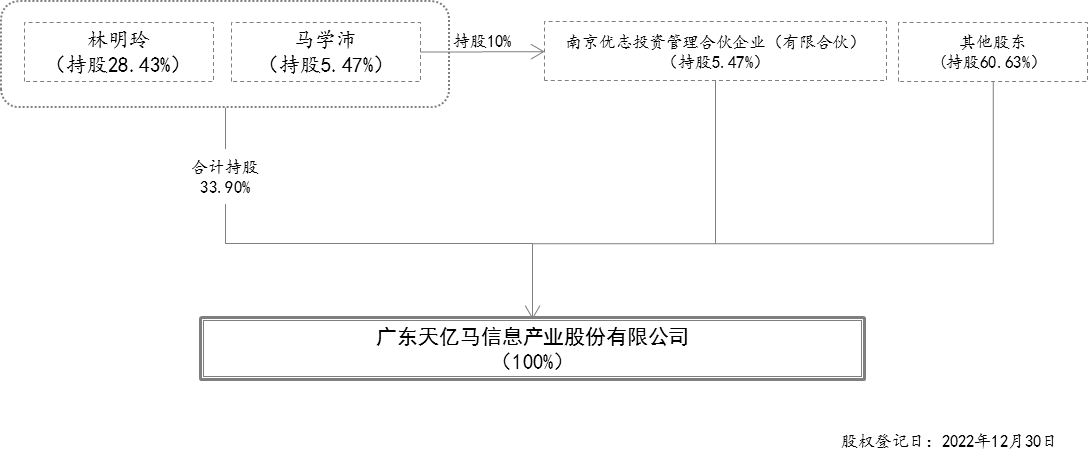 实际控制人通过信托或其他资产管理方式控制公司□适用 不适用4、公司控股股东或第一大股东及其一致行动人累计质押股份数量占其所持公司股份数量比例达到80%□适用 不适用5、其他持股在10%以上的法人股东□适用 不适用6、控股股东、实际控制人、重组方及其他承诺主体股份限制减持情况□适用 不适用四、股份回购在报告期的具体实施情况股份回购的实施进展情况□适用 不适用采用集中竞价交易方式减持回购股份的实施进展情况□适用 不适用第八节 优先股相关情况□适用 不适用报告期公司不存在优先股。第九节 债券相关情况□适用 不适用第十节 财务报告一、审计报告审计报告正文广东天亿马信息产业股份有限公司全体股东：一、审计意见我们审计了广东天亿马信息产业股份有限公司（以下简称“天亿马公司”）财务报表，包括2022年12月31日的合并及公司资产负债表，2022年度的合并及公司利润表、合并及公司现金流量表、合并及公司股东权益变动表以及相关财务报表附注。我们认为，后附的财务报表在所有重大方面按照企业会计准则的规定编制，公允反映了天亿马公司2022年12月31日合并及公司的财务状况以及2022年度合并及公司的经营成果和现金流量。二、形成审计意见的基础我们按照中国注册会计师审计准则的规定执行了审计工作。审计报告的“注册会计师对财务报表审计的责任”部分进一步阐述了我们在这些准则下的责任。按照中国注册会计师职业道德守则，我们独立于天亿马公司，并履行了职业道德方面的其他责任。我们相信，我们获取的审计证据是充分、适当的，为发表审计意见提供了基础。三、关键审计事项关键审计事项是我们根据职业判断，认为对本期财务报表审计最为重要的事项。这些事项的应对以对财务报表整体进行审计并形成审计意见为背景，我们不对这些事项单独发表意见。我们确定下列事项是需要在审计报告中沟通的关键审计事项。收入确认四、其他信息天亿马公司管理层对其他信息负责。其他信息包括天亿马公司2022年年度报告中涵盖的信息，但不包括财务报表和我们的审计报告。我们对财务报表发表的审计意见不涵盖其他信息，我们也不对其他信息发表任何形式的鉴证结论。结合我们对财务报表的审计，我们的责任是阅读其他信息，在此过程中，考虑其他信息是否与财务报表或我们在审计过程中了解到的情况存在重大不一致或者似乎存在重大错报。基于我们已执行的工作，如果我们确定其他信息存在重大错报，我们应当报告该事实。在这方面，我们无任何事项需要报告。五、管理层和治理层对财务报表的责任天亿马公司管理层（以下简称“管理层”）负责按照企业会计准则的规定编制财务报表，使其实现公允反映，并设计、执行和维护必要的内部控制，以使财务报表不存在由于舞弊或错误导致的重大错报。在编制财务报表时，管理层负责评估天亿马公司的持续经营能力，披露与持续经营相关的事项（如适用），并运用持续经营假设，除非管理层计划清算天亿马公司、终止运营或别无其他现实的选择。治理层负责监督天亿马公司的财务报告过程。六、注册会计师对财务报表审计的责任我们的目标是对财务报表整体是否不存在由于舞弊或错误导致的重大错报获取合理保证，并出具包含审计意见的审计报告。合理保证是高水平的保证，但并不能保证按照审计准则执行的审计在某一重大错报存在时总能发现。错报可能由于舞弊或错误导致，如果合理预期错报单独或汇总起来可能影响财务报表使用者依据财务报表作出的经济决策，则通常认为错报是重大的。在按照审计准则执行审计工作的过程中，我们运用职业判断，并保持职业怀疑。同时，我们也执行以下工作：（一）识别和评估由于舞弊或错误导致的财务报表重大错报风险，设计和实施审计程序以应对这些风险，并获取充分、适当的审计证据，作为发表审计意见的基础。由于舞弊可能涉及串通、伪造、故意遗漏、虚假陈述或凌驾于内部控制之上，未能发现由于舞弊导致的重大错报的风险高于未能发现由于错误导致的重大错报的风险。（二）了解与审计相关的内部控制，以设计恰当的审计程序。（三）评价管理层选用会计政策的恰当性和作出会计估计及相关披露的合理性。（四）对管理层使用持续经营假设的恰当性得出结论。同时，根据获取的审计证据，就可能导致对天亿马公司持续经营能力产生重大疑虑的事项或情况是否存在重大不确定性得出结论。如果我们得出结论认为存在重大不确定性，审计准则要求我们在审计报告中提请报表使用者注意财务报表中的相关披露；如果披露不充分，我们应当发表非无保留意见。我们的结论基于截至审计报告日可获得的信息。然而，未来的事项或情况可能导致天亿马公司不能持续经营。（五）评价财务报表的总体列报、结构和内容，并评价财务报表是否公允反映相关交易和事项。（六）就天亿马公司中实体或业务活动的财务信息获取充分、适当的审计证据，以对财务报表发表意见。我们负责指导、监督和执行集团审计。我们对审计意见承担全部责任。我们与治理层就计划的审计范围、时间安排和重大审计发现等事项进行沟通，包括沟通我们在审计中识别出的值得关注的内部控制缺陷。我们还就已遵守与独立性相关的职业道德要求向治理层提供声明，并与治理层沟通可能被合理认为影响我们独立性的所有关系和其他事项，以及相关的防范措施（如适用）。从与治理层沟通过的事项中，我们确定哪些事项对本期财务报表审计最为重要，因而构成关键审计事项。我们在审计报告中描述这些事项，除非法律法规禁止公开披露这些事项，或在极少数情形下，如果合理预期在审计报告中沟通某事项造成的负面后果超过在公众利益方面产生的益处，我们确定不应在审计报告中沟通该事项。中审众环会计师事务所（特殊普通合伙）中国注册会计师：（项目合伙人）：__________________朱晓红中国注册会计师：__________________刘麟放中国·武汉                                                       2023年4月18日二、财务报表财务附注中报表的单位为：元1、合并资产负债表编制单位：广东天亿马信息产业股份有限公司2022年12月31日单位：元法定代表人：                                          主管会计工作负责人：                                   会计机构负责人： 2、母公司资产负债表单位：元3、合并利润表单位：元本期发生同一控制下企业合并的，被合并方在合并前实现的净利润为：元，上期被合并方实现的净利润为：元。法定代表人：                                          主管会计工作负责人：                                   会计机构负责人： 4、母公司利润表单位：元5、合并现金流量表单位：元6、母公司现金流量表单位：元7、合并所有者权益变动表本期金额单位：元上期金额单位：元8、母公司所有者权益变动表本期金额单位：元上期金额单位：元三、公司基本情况1、公司概况公司名称：广东天亿马信息产业股份有限公司公司住所：汕头市嵩山路南20号天澜国际大厦西塔2111-2112房法定代表人：林明玲注册资本：人民币陆仟伍佰玖拾伍万陆仟捌佰元统一社会信用代码：9144050070802955482、历史沿革广东天亿马信息产业股份有限公司（以下简称“公司”或“本公司”），系在广东天亿马信息产业有限公司的基础上整体变更设立，于2015年8月28日在汕头市市场监督管理局登记注册，取得统一社会信用代码914405007080295548的营业执照，登记的注册资本为人民币2,231.1111万元。根据公司2015年9月13日召开的股东大会决议、修改后章程的规定，公司申请增加注册资本247.9012万元，由南京乐遂信息咨询管理合伙企业（有限合伙）（原名：深圳市乐成投资咨询企业（有限合伙））认缴出资247.9012万元，变更后公司注册资本为2,479.0123万元。根据公司2016 年5月5日召开的股东大会决议、修改后章程的规定，公司申请增加注册资本700.9875万元，公司以2015年年度股东大会股权登记日的总股本24,790,123股为基数，以资本公积向全体股东每10股转增2.827689股，共计转增7,009,875股，变更后公司注册资本为3,179.9998万元。 根据公司2017年9月2日召开的股东大会决议、修改后章程的规定，公司申请增加注册资本353.4002万元，由共青城东兴博元投资中心（有限合伙）认缴出资176.7001万元、宁波梅山保税港区信度投资中心（有限合伙）认缴出资176.7001万元，变更后公司注册资本为3,533.40万元。根据公司2020年第4次临时股东大会决议及中国证券监督管理委员会证监许可[2021]2937号文《关于同意广东天亿马信息产业股份有限公司首次公开发行股票注册的批复》，公司于2021年11月1日采用网上定价方式公开发行人民币普通股（A股）1,177.80万股，变更后公司注册资本为4,711.20万元。公司2022年5月19日股东大会通过《关于2021年年度利润分配预案的议案》决议，以总股本47,112,000股为基数，向全体股东每10股派发现金股利人民币4.00元（含税），合计派发现金股利人民币18,844,800元（含税）;不送红股，剩余未分配利润结转至以后年度；以资本公积金向全体股东每10股转增4股，共计转增18,844,800股，转增后公司总股本为65,956,800股。截止2022年12月31日，公司注册资本为人民币6,595.68万元。3、业务性质和主要经营活动本公司及各子公司（统称“本集团”）主要从事软件和信息技术服务。4、控股股东和实际控制人林明玲、马学沛夫妇直接和间接合计持有本公司34.44%的股份，为公司控股股东和实际控制人。5、财务报告的批准报出者和批准报出日本财务报告业经本公司董事会于2023年4月20日决议批准报出。根据本公司章程，本财务报表将提交股东大会审议。6、合并财务报表范围及其变化情况截至2022年12月31日，本集团纳入合并范围的子公司共5户，详见本节九“在其他主体中的权益”。本集团本年合并范围与上年相比未发生变化。四、财务报表的编制基础1、编制基础本集团财务报表以持续经营假设为基础，根据实际发生的交易和事项，按照财政部发布的《企业会计准则——基本准则》（财政部令第33号发布、财政部令第76号修订）、于2006年2月15日及其后颁布和修订的41项具体会计准则、企业会计准则应用指南、企业会计准则解释及其他相关规定（以下合称“企业会计准则”），以及中国证券监督管理委员会《公开发行证券的公司信息披露编报规则第15号——财务报告的一般规定（2014年修订）》的披露规定编制。根据企业会计准则的相关规定，本集团会计核算以权责发生制为基础。除某些金融工具外，本财务报表均以历史成本为计量基础。资产如果发生减值，则按照相关规定计提相应的减值准备。五、重要会计政策及会计估计具体会计政策和会计估计提示：本集团根据实际生产经营特点，依据相关企业会计准则的规定，对收入确认等交易和事项制定了若干项具体会计政策和会计估计，详见本节五、31“收入”各项描述。关于管理层所作出的重大会计判断和估计的说明，请参阅本节五、36“重大会计判断和估计”。1、遵循企业会计准则的声明本公司编制的财务报表符合企业会计准则的要求，真实、完整地反映了本公司及本集团2022年12月31日的财务状况及2022年度的经营成果和现金流量等有关信息。此外，本公司及本集团的财务报表在所有重大方面符合中国证券监督管理委员会2014年修订的《公开发行证券的公司信息披露编报规则第15号——财务报告的一般规定》有关财务报表及其附注的披露要求。 2、会计期间本集团的会计期间分为年度和中期，会计中期指短于一个完整的会计年度的报告期间。本集团会计年度采用公历年度，即每年自1月1日起至12月31日止。3、营业周期正常营业周期是指本集团从购买用于加工的资产起至实现现金或现金等价物的期间。本集团以12个月作为一个营业周期，并以其作为资产和负债的流动性划分标准。4、记账本位币人民币为本公司及境内子公司经营所处的主要经济环境中的货币，本公司及境内子公司以人民币为记账本位币。本公司之境外子公司根据其经营所处的主要经济环境中的货币确定港币为其记账本位币。本集团编制本财务报表时所采用的货币为人民币。5、同一控制下和非同一控制下企业合并的会计处理方法企业合并，是指将两个或两个以上单独的企业合并形成一个报告主体的交易或事项。企业合并分为同一控制下企业合并和非同一控制下企业合并。（1）同一控制下企业合并参与合并的企业在合并前后均受同一方或相同的多方最终控制，且该控制并非暂时性的，为同一控制下的企业合并。同一控制下的企业合并，在合并日取得对其他参与合并企业控制权的一方为合并方，参与合并的其他企业为被合并方。合并日，是指合并方实际取得对被合并方控制权的日期。合并方取得的资产和负债均按合并日在被合并方的账面价值计量。合并方取得的净资产账面价值与支付的合并对价账面价值（或发行股份面值总额）的差额，调整资本公积（股本溢价）；资本公积（股本溢价）不足以冲减的，调整留存收益。合并方为进行企业合并发生的各项直接费用，于发生时计入当期损益。（2）非同一控制下企业合并参与合并的企业在合并前后不受同一方或相同的多方最终控制的，为非同一控制下的企业合并。非同一控制下的企业合并，在购买日取得对其他参与合并企业控制权的一方为购买方，参与合并的其他企业为被购买方。购买日，是指为购买方实际取得对被购买方控制权的日期。对于非同一控制下的企业合并，合并成本包含购买日购买方为取得对被购买方的控制权而付出的资产、发生或承担的负债以及发行的权益性证券的公允价值，为企业合并发生的审计、法律服务、评估咨询等中介费用以及其他管理费用于发生时计入当期损益。购买方作为合并对价发行的权益性证券或债务性证券的交易费用，计入权益性证券或债务性证券的初始确认金额。所涉及的或有对价按其在购买日的公允价值计入合并成本，购买日后12个月内出现对购买日已存在情况的新的或进一步证据而需要调整或有对价的，相应调整合并商誉。购买方发生的合并成本及在合并中取得的可辨认净资产按购买日的公允价值计量。合并成本大于合并中取得的被购买方于购买日可辨认净资产公允价值份额的差额，确认为商誉。合并成本小于合并中取得的被购买方可辨认净资产公允价值份额的，首先对取得的被购买方各项可辨认资产、负债及或有负债的公允价值以及合并成本的计量进行复核，复核后合并成本仍小于合并中取得的被购买方可辨认净资产公允价值份额的，其差额计入当期损益。购买方取得被购买方的可抵扣暂时性差异，在购买日因不符合递延所得税资产确认条件而未予确认的，在购买日后12个月内，如取得新的或进一步的信息表明购买日的相关情况已经存在，预期被购买方在购买日可抵扣暂时性差异带来的经济利益能够实现的，则确认相关的递延所得税资产，同时减少商誉，商誉不足冲减的，差额部分确认为当期损益；除上述情况以外，确认与企业合并相关的递延所得税资产的，计入当期损益。通过多次交易分步实现的非同一控制下企业合并，根据《财政部关于印发企业会计准则解释第5号的通知》（财会[2012]19号）和《企业会计准则第33号——合并财务报表》第五十一条关于“一揽子交易”的判断标准（参见本节五、6“合并财务报表的编制方法”（2）），判断该多次交易是否属于“一揽子交易”。属于“一揽子交易”的，参考本部分前面各段描述及本节五、17“长期股权投资”进行会计处理；不属于“一揽子交易”的，区分个别财务报表和合并财务报表进行相关会计处理：在个别财务报表中，以购买日之前所持被购买方的股权投资的账面价值与购买日新增投资成本之和，作为该项投资的初始投资成本；购买日之前持有的被购买方的股权涉及其他综合收益的，在处置该项投资时将与其相关的其他综合收益采用与被购买方直接处置相关资产或负债相同的基础进行会计处理。在合并财务报表中，对于购买日之前持有的被购买方的股权，按照该股权在购买日的公允价值进行重新计量，公允价值与其账面价值的差额计入当期投资收益；购买日之前持有的被购买方的股权涉及其他综合收益的，与其相关的其他综合收益应当采用与被购买方直接处置相关资产或负债相同的基础进行会计处理。6、合并财务报表的编制方法（1）合并财务报表范围的确定原则合并财务报表的合并范围以控制为基础予以确定。控制是指本集团拥有对被投资方的权力，通过参与被投资方的相关活动而享有可变回报，并且有能力运用对被投资方的权力影响该回报金额。合并范围包括本公司及全部子公司。子公司，是指被本集团控制的主体。一旦相关事实和情况的变化导致上述控制定义涉及的相关要素发生了变化，本集团将进行重新评估。（2）合并财务报表编制的方法从取得子公司的净资产和生产经营决策的实际控制权之日起，本集团开始将其纳入合并范围；从丧失实际控制权之日起停止纳入合并范围。对于处置的子公司，处置日前的经营成果和现金流量已经适当地包括在合并利润表和合并现金流量表中；当期处置的子公司，不调整合并资产负债表的期初数。非同一控制下企业合并增加的子公司，其购买日后的经营成果及现金流量已经适当地包括在合并利润表和合并现金流量表中，且不调整合并财务报表的期初数和对比数。同一控制下企业合并增加的子公司及吸收合并下的被合并方，其自合并当期期初至合并日的经营成果和现金流量已经适当地包括在合并利润表和合并现金流量表中，并且同时调整合并财务报表的对比数。在编制合并财务报表时，子公司与本公司采用的会计政策或会计期间不一致的，按照本公司的会计政策和会计期间对子公司财务报表进行必要的调整。对于非同一控制下企业合并取得的子公司，以购买日可辨认净资产公允价值为基础对其财务报表进行调整。集团内所有重大往来余额、交易及未实现利润在合并财务报表编制时予以抵销。子公司的股东权益及当期净损益中不属于本公司所拥有的部分分别作为少数股东权益及少数股东损益在合并财务报表中股东权益及净利润项下单独列示。子公司当期净损益中属于少数股东权益的份额，在合并利润表中净利润项目下以“少数股东损益”项目列示。少数股东分担的子公司的亏损超过了少数股东在该子公司期初股东权益中所享有的份额，仍冲减少数股东权益。当因处置部分股权投资或其他原因丧失了对原有子公司的控制权时，对于剩余股权，按照其在丧失控制权日的公允价值进行重新计量。处置股权取得的对价与剩余股权公允价值之和，减去按原持股比例计算应享有原有子公司自购买日开始持续计算的净资产的份额之间的差额，计入丧失控制权当期的投资收益。与原有子公司股权投资相关的其他综合收益，在丧失控制权时采用与该子公司直接处置相关资产或负债相同的基础进行会计处理。其后，对该部分剩余股权按照《企业会计准则第2号——长期股权投资》或《企业会计准则第22号——金融工具确认和计量》等相关规定进行后续计量，详见本节五、17“长期股权投资”或本节五、10“金融工具”。本集团通过多次交易分步处置对子公司股权投资直至丧失控制权的，需区分处置对子公司股权投资直至丧失控制权的各项交易是否属于一揽子交易。处置对子公司股权投资的各项交易的条款、条件以及经济影响符合以下一种或多种情况，通常表明应将多次交易事项作为一揽子交易进行会计处理：①这些交易是同时或者在考虑了彼此影响的情况下订立的；②这些交易整体才能达成一项完整的商业结果；③一项交易的发生取决于其他至少一项交易的发生；④一项交易单独看是不经济的，但是和其他交易一并考虑时是经济的。不属于一揽子交易的，对其中的每一项交易视情况分别按照“不丧失控制权的情况下部分处置对子公司的长期股权投资”（详见本节五、17“长期股权投资”（2）④）和“因处置部分股权投资或其他原因丧失了对原有子公司的控制权”（详见前段）适用的原则进行会计处理。处置对子公司股权投资直至丧失控制权的各项交易属于一揽子交易的，将各项交易作为一项处置子公司并丧失控制权的交易进行会计处理；但是，在丧失控制权之前每一次处置价款与处置投资对应的享有该子公司净资产份额的差额，在合并财务报表中确认为其他综合收益，在丧失控制权时一并转入丧失控制权当期的损益。7、合营安排分类及共同经营会计处理方法合营安排，是指一项由两个或两个以上的参与方共同控制的安排。本集团根据在合营安排中享有的权利和承担的义务，将合营安排分为共同经营和合营企业。共同经营，是指本集团享有该安排相关资产且承担该安排相关负债的合营安排。合营企业，是指本集团仅对该安排的净资产享有权利的合营安排。本集团对合营企业的投资采用权益法核算，按照本节五、17“长期股权投资”（2）②“权益法核算的长期股权投资”中所述的会计政策处理。本集团作为合营方对共同经营，确认本集团单独持有的资产、单独所承担的负债，以及按本集团份额确认共同持有的资产和共同承担的负债；确认出售本集团享有的共同经营产出份额所产生的收入；按本集团份额确认共同经营因出售产出所产生的收入；确认本集团单独所发生的费用，以及按本集团份额确认共同经营发生的费用。当本集团作为合营方向共同经营投出或出售资产（该资产不构成业务，下同）、或者自共同经营购买资产时，在该等资产出售给第三方之前，本集团仅确认因该交易产生的损益中归属于共同经营其他参与方的部分。该等资产发生符合《企业会计准则第8号——资产减值》等规定的资产减值损失的，对于由本集团向共同经营投出或出售资产的情况，本集团全额确认该损失；对于本集团自共同经营购买资产的情况，本集团按承担的份额确认该损失。8、现金及现金等价物的确定标准本集团现金及现金等价物包括库存现金、可以随时用于支付的存款以及本集团持有的期限短（一般为从购买日起三个月内到期）、流动性强、易于转换为已知金额现金、价值变动风险很小的投资。9、外币业务和外币报表折算 （1）外币交易的折算方法本集团发生的外币交易在初始确认时，按交易日的即期汇率（通常指中国人民银行公布的当日外汇牌价的中间价，下同）折算为记账本位币金额。 （2）对于外币货币性项目和外币非货币性项目的折算方法资产负债表日，对于外币货币性项目采用资产负债表日即期汇率折算，由此产生的汇兑差额，除：①属于与购建符合资本化条件的资产相关的外币专门借款产生的汇兑差额按照借款费用资本化的原则处理；②用于境外经营净投资有效套期的套期工具的汇兑差额（该差额计入其他综合收益，直至净投资被处置才被确认为当期损益）；以及③分类为以公允价值计量且其变动计入其他综合收益的外币货币性项目，除摊余成本（含减值）之外的其他账面余额变动产生的汇兑差额计入其他综合收益之外，均计入当期损益。以历史成本计量的外币非货币性项目，仍采用交易发生日的即期汇率折算的记账本位币金额计量。以公允价值计量的外币非货币性项目，采用公允价值确定日的即期汇率折算，折算后的记账本位币金额与原记账本位币金额的差额，作为公允价值变动（含汇率变动）处理，计入当期损益或确认为其他综合收益。（3）外币财务报表的折算方法境外经营的外币财务报表按以下方法折算为人民币报表：资产负债表中的资产和负债项目，采用资产负债表日的即期汇率折算；股东权益类项目除“未分配利润”项目外，其他项目采用发生时的即期汇率折算。利润表中的收入和费用项目，采用交易发生日的当期平均汇率折算。年初未分配利润为上一年折算后的年末未分配利润；期末未分配利润按折算后的利润分配各项目计算列示；折算后资产类项目与负债类项目和股东权益类项目合计数的差额，作为外币报表折算差额，确认为其他综合收益。处置境外经营并丧失控制权时，将资产负债表中股东权益项目下列示的、与该境外经营相关的外币报表折算差额，全部或按处置该境外经营的比例转入处置当期损益。外币现金流量以及境外子公司的现金流量，采用现金流量发生日的当期平均汇率折算。汇率变动对现金的影响额作为调节项目，在现金流量表中单独列报。年初数和上年实际数按照上年财务报表折算后的数额列示。在处置本集团在境外经营的全部所有者权益或因处置部分股权投资或其他原因丧失了对境外经营控制权时，将资产负债表中股东权益项目下列示的、与该境外经营相关的归属于母公司所有者权益的外币报表折算差额，全部转入处置当期损益。在处置部分股权投资或其他原因导致持有境外经营权益比例降低但不丧失对境外经营控制权时，与该境外经营处置部分相关的外币报表折算差额将归属于少数股东权益，不转入当期损益。在处置境外经营为联营企业或合营企业的部分股权时，与该境外经营相关的外币报表折算差额，按处置该境外经营的比例转入处置当期损益。如有实质上构成对境外经营净投资的外币货币性项目，在合并财务报表中，其因汇率变动而产生的汇兑差额，作为“外币报表折算差额”确认为其他综合收益；处置境外经营时，计入处置当期损益。10、金融工具在本集团成为金融工具合同的一方时确认一项金融资产或金融负债。 （1）金融资产的分类、确认和计量本集团根据管理金融资产的业务模式和金融资产的合同现金流量特征，将金融资产划分为：以摊余成本计量的金融资产；以公允价值计量且其变动计入其他综合收益的金融资产；以公允价值计量且其变动计入当期损益的金融资产。金融资产在初始确认时以公允价值计量。对于以公允价值计量且其变动计入当期损益的金融资产，相关交易费用直接计入当期损益；对于其他类别的金融资产，相关交易费用计入初始确认金额。因销售产品或提供劳务而产生的、未包含或不考虑重大融资成分的应收账款或应收票据，本集团按照预期有权收取的对价金额作为初始确认金额。①以摊余成本计量的金融资产本集团管理以摊余成本计量的金融资产的业务模式为以收取合同现金流量为目标，且此类金融资产的合同现金流量特征与基本借贷安排相一致，即在特定日期产生的现金流量，仅为对本金和以未偿付本金金额为基础的利息的支付。本集团对于此类金融资产，采用实际利率法，按照摊余成本进行后续计量，其摊销或减值产生的利得或损失，计入当期损益。②以公允价值计量且其变动计入其他综合收益的金融资产本集团管理此类金融资产的业务模式为既以收取合同现金流量为目标又以出售为目标，且此类金融资产的合同现金流量特征与基本借贷安排相一致。本集团对此类金融资产按照公允价值计量且其变动计入其他综合收益，但减值损失或利得、汇兑损益和按照实际利率法计算的利息收入计入当期损益。此外，本集团将部分非交易性权益工具投资指定为以公允价值计量且其变动计入其他综合收益的金融资产。本集团将该类金融资产的相关股利收入计入当期损益，公允价值变动计入其他综合收益。当该金融资产终止确认时，之前计入其他综合收益的累计利得或损失将从其他综合收益转入留存收益，不计入当期损益。③以公允价值计量且其变动计入当期损益的金融资产本集团将上述以摊余成本计量的金融资产和以公允价值计量且其变动计入其他综合收益的金融资产之外的金融资产，分类为以公允价值计量且其变动计入当期损益的金融资产。此外，在初始确认时，本集团为了消除或显著减少会计错配，将部分金融资产指定为以公允价值计量且其变动计入当期损益的金融资产。对于此类金融资产，本集团采用公允价值进行后续计量，公允价值变动计入当期损益。（2）金融负债的分类、确认和计量金融负债于初始确认时分类为以公允价值计量且其变动计入当期损益的金融负债和其他金融负债。对于以公允价值计量且其变动计入当期损益的金融负债，相关交易费用直接计入当期损益，其他金融负债的相关交易费用计入其初始确认金额。①以公允价值计量且其变动计入当期损益的金融负债以公允价值计量且其变动计入当期损益的金融负债，包括交易性金融负债（含属于金融负债的衍生工具）和初始确认时指定为以公允价值计量且其变动计入当期损益的金融负债。交易性金融负债（含属于金融负债的衍生工具），按照公允价值进行后续计量，除与套期会计有关外，公允价值变动计入当期损益。被指定为以公允价值计量且其变动计入当期损益的金融负债，该负债由本集团自身信用风险变动引起的公允价值变动计入其他综合收益，且终止确认该负债时，计入其他综合收益的自身信用风险变动引起的其公允价值累计变动额转入留存收益。其余公允价值变动计入当期损益。若按上述方式对该等金融负债的自身信用风险变动的影响进行处理会造成或扩大损益中的会计错配的，本集团将该金融负债的全部利得或损失（包括企业自身信用风险变动的影响金额）计入当期损益。②其他金融负债除金融资产转移不符合终止确认条件或继续涉入被转移金融资产所形成的金融负债、财务担保合同外的其他金融负债分类为以摊余成本计量的金融负债，按摊余成本进行后续计量，终止确认或摊销产生的利得或损失计入当期损益。（3）金融资产转移的确认依据和计量方法满足下列条件之一的金融资产，予以终止确认：①收取该金融资产现金流量的合同权利终止；②该金融资产已转移，且将金融资产所有权上几乎所有的风险和报酬转移给转入方；③该金融资产已转移，虽然企业既没有转移也没有保留金融资产所有权上几乎所有的风险和报酬，但是放弃了对该金融资产的控制。若企业既没有转移也没有保留金融资产所有权上几乎所有的风险和报酬，且未放弃对该金融资产的控制的，则按照继续涉入所转移金融资产的程度确认有关金融资产，并相应确认有关负债。继续涉入所转移金融资产的程度，是指该金融资产价值变动使企业面临的风险水平。金融资产整体转移满足终止确认条件的，将所转移金融资产的账面价值及因转移而收到的对价与原计入其他综合收益的公允价值变动累计额之和的差额计入当期损益。金融资产部分转移满足终止确认条件的，将所转移金融资产的账面价值在终止确认及未终止确认部分之间按其相对的公允价值进行分摊，并将因转移而收到的对价与应分摊至终止确认部分的原计入其他综合收益的公允价值变动累计额之和与分摊的前述账面金额之差额计入当期损益。本集团对采用附追索权方式出售的金融资产，或将持有的金融资产背书转让，需确定该金融资产所有权上几乎所有的风险和报酬是否已经转移。已将该金融资产所有权上几乎所有的风险和报酬转移给转入方的，终止确认该金融资产；保留了金融资产所有权上几乎所有的风险和报酬的，不终止确认该金融资产；既没有转移也没有保留金融资产所有权上几乎所有的风险和报酬的，则继续判断企业是否对该资产保留了控制，并根据前面各段所述的原则进行会计处理。（4）金融负债的终止确认金融负债（或其一部分）的现时义务已经解除的，本集团终止确认该金融负债（或该部分金融负债）。本集团（借入方）与借出方签订协议，以承担新金融负债的方式替换原金融负债，且新金融负债与原金融负债的合同条款实质上不同的，终止确认原金融负债，同时确认一项新金融负债。本集团对原金融负债（或其一部分）的合同条款作出实质性修改的，终止确认原金融负债，同时按照修改后的条款确认一项新金融负债。金融负债（或其一部分）终止确认的，本集团将其账面价值与支付的对价（包括转出的非现金资产或承担的负债）之间的差额，计入当期损益。（5）金融资产和金融负债的抵销当本集团具有抵销已确认金额的金融资产和金融负债的法定权利，且该种法定权利是当前可执行的，同时本集团计划以净额结算或同时变现该金融资产和清偿该金融负债时，金融资产和金融负债以相互抵销后的净额在资产负债表内列示。除此以外，金融资产和金融负债在资产负债表内分别列示，不予相互抵销。（6）金融资产和金融负债的公允价值确定方法公允价值，是指市场参与者在计量日发生的有序交易中，出售一项资产所能收到或者转移一项负债所需支付的价格。金融工具存在活跃市场的，本集团采用活跃市场中的报价确定其公允价值。活跃市场中的报价是指易于定期从交易所、经纪商、行业协会、定价服务机构等获得的价格，且代表了在公平交易中实际发生的市场交易的价格。金融工具不存在活跃市场的，本集团采用估值技术确定其公允价值。估值技术包括参考熟悉情况并自愿交易的各方最近进行的市场交易中使用的价格、参照实质上相同的其他金融工具当前的公允价值、现金流量折现法和期权定价模型等。在估值时，本集团采用在当前情况下适用并且有足够可利用数据和其他信息支持的估值技术，选择与市场参与者在相关资产或负债的交易中所考虑的资产或负债特征相一致的输入值，并尽可能优先使用相关可观察输入值。在相关可观察输入值无法取得或取得不切实可行的情况下，使用不可输入值。（7）权益工具权益工具是指能证明拥有本集团在扣除所有负债后的资产中的剩余权益的合同。本集团发行（含再融资）、回购、出售或注销权益工具作为权益的变动处理，与权益性交易相关的交易费用从权益中扣减。本集团不确认权益工具的公允价值变动。本集团权益工具在存续期间分派股利（含分类为权益工具的工具所产生的“利息”）的，作为利润分配处理。11、金融资产减值本集团需确认减值损失的金融资产系以摊余成本计量的金融资产、以公允价值计量且其变动计入其他综合收益的债务工具、租赁应收款，主要包括应收票据、应收账款、应收款项融资、其他应收款、债权投资、其他债权投资、长期应收款等。此外，对合同资产及部分财务担保合同，也按照本部分所述会计政策计提减值准备和确认信用减值损失。（1）减值准备的确认方法本集团以预期信用损失为基础，对上述各项目按照其适用的预期信用损失计量方法（一般方法或简化方法）计提减值准备并确认信用减值损失。信用损失，是指本集团按照原实际利率折现的、根据合同应收的所有合同现金流量与预期收取的所有现金流量之间的差额，即全部现金短缺的现值。其中，对于购买或源生的已发生信用减值的金融资产，本集团按照该金融资产经信用调整的实际利率折现。预期信用损失计量的一般方法是指，本集团在每个资产负债表日评估金融资产（含合同资产等其他适用项目，下同）的信用风险自初始确认后是否已经显著增加，如果信用风险自初始确认后已显著增加，本集团按照相当于整个存续期内预期信用损失的金额计量损失准备；如果信用风险自初始确认后未显著增加，本集团按照相当于未来12个月内预期信用损失的金额计量损失准备。本集团在评估预期信用损失时，考虑所有合理且有依据的信息，包括前瞻性信息。对于在资产负债表日具有较低信用风险的金融工具，本集团假设其信用风险自初始确认后并未显著增加，选择按照未来 12 个月内的预期信用损失计量损失准备。 （2）信用风险自初始确认后是否显著增加的判断标准如果某项金融资产在资产负债表日确定的预计存续期内的违约概率显著高于在初始确认时确定的预计存续期内的违约概率，则表明该项金融资产的信用风险显著增加。除特殊情况外，本集团采用未来12个月内发生的违约风险的变化作为整个存续期内发生违约风险变化的合理估计，来确定自初始确认后信用风险是否显著增加。（3）以组合为基础评估预期信用风险的组合方法本集团对信用风险显著不同的金融资产单项评价信用风险，如：应收关联方款项；与对方存在争议或涉及诉讼、仲裁的应收款项；已有明显迹象表明债务人很可能无法履行还款义务的应收款项等。除了单项评估信用风险的金融资产外，本集团基于共同风险特征将金融资产划分为不同的组别，在组合的基础上评估信用风险。（4）金融资产减值的会计处理方法期末，本集团计算各类金融资产的预计信用损失，如果该预计信用损失大于其当前减值准备的账面金额，将其差额确认为减值损失；如果小于当前减值准备的账面金额，则将差额确认为减值利得。（5）各类金融资产信用损失的确定方法①应收票据本集团对于应收票据按照相当于整个存续期内的预期信用损失金额计量损失准备。基于应收票据的信用风险特征，将其划分为不同组合：注：信用等级较高银行是指信用等级较高的6家大型商业银行和9 家上市股份制商业银行。6家大型商业银行分别为中国银行、中国农业银行、中国建设银行、中国工商银行、中国邮政储蓄银行、交通银行，9 家上市股份制商业银行分别为招商银行、浦发银行、中信银行、中国光大银行、华夏银行、中国民生银行、平安银行、兴业银行、浙商银行。上述银行信用良好，拥有国资背景或为上市银行，资金实力雄厚，经营情况良好，根据银行主体评级情况，上述银行主体评级均达到 AAA 级且未来展望稳定，公开信息未发现曾出现票据违约到期无法兑付的负面新闻，因此本集团将其划分为信用等级较高银行，且不计坏账准备。除上述信用等级较高银行以外的其他银行划分为信用等级一般银行。② 应收账款及合同资产 对于不含重大融资成分的应收账款和合同资产，本集团按照相当于整个存续期内的预期信用损失金额计量损失准备。对于包含重大融资成分的应收账款、合同资产和租赁应收款，本集团选择始终按照相当于存续期内预期信用损失的金额计量损失准备。除了单项评估信用风险的应收账款外，基于其信用风险特征，将其划分为不同组合：对于划分为组合的应收账款，本集团参考历史信用损失经验，结合当前状况以及对未来经济状况的预测，编制应收账款账龄与整个存续期预期信用损失率对照表，计算预期信用损失：对于划分为组合的合同资产，本集团参考历史信用损失经验，结合当前状况以及对未来经济状况的预测，编制合同资产账龄与整个存续期预期信用损失率对照表，计算预期信用损失：③应收款项融资以公允价值计量且其变动计入其他综合收益的应收票据和应收账款，自初始确认日起到期期限在一年内（含一年）的，列报为应收款项融资。本集团采用整个存续期的预期信用损失的金额计量减值损失。除了单项评估信用风险的应收款项融资外，基于其信用风险特征，将其划分为不同组合： ④其他应收款本集团依据其他应收款信用风险自初始确认后是否已经显著增加，采用相当于未来12个月内、或整个存续期的预期信用损失的金额计量减值损失。除了单项评估信用风险的其他应收款外，基于其信用风险特征，将其划分为不同组合：⑤债权投资债权投资主要核算以摊余成本计量的债券投资等。本集团依据其信用风险自初始确认后是否已经显著增加，采用相当于未来12个月内、或整个存续期的预期信用损失的金额计量减值损失。⑥其他债权投资其他债权投资主要核算以公允价值计量且其变动计入其他综合收益的债券投资等，自初始确认日起到期期限在一年以上的应收款项融资，也列报为其他债权投资。对于其他债权投资（包含列报在其他债权投资中的包含重大融资成分的应收款项融资），本集团依据其信用风险自初始确认后是否已经显著增加，采用相当于未来12个月内、或整个存续期的预期信用损失的金额计量减值损失。对于不包含重大融资成分的应收款项融资，本集团按照相当于整个存续期内的预期信用损失金额计量损失准备。⑦长期应收款由《企业会计准则第14号——收入》规范的交易形成的长期应收款，且未包含重大融资成分的，本集团按照相当于整个存续期内的预期信用损失金额计量损失准备。由《企业会计准则第14号——收入》规范的交易形成的长期应收款，且包含重大融资成分的，本集团选择始终按照相当于存续期内预期信用损失的金额计量损失准备。由《企业会计准则第21号——租赁》规范的交易形成的应收融资租赁款和应收经营租赁款，本集团选择始终按照相当于存续期内预期信用损失的金额计量损失准备。对于不适用或不选择简化处理方法的应收款项，本集团依据其信用风险自初始确认后是否已经显著增加，采用相当于未来12个月内、或整个存续期的预期信用损失的金额计量长期应收款减值损失。除了单项评估信用风险的长期应收款外，基于其信用风险特征，将其划分为不同组合： 12、应收款项融资分类为以公允价值计量且其变动计入其他综合收益的应收票据和应收账款，自初始确认日起到期期限在一年内（含一年）的，列示为应收款项融资；自初始确认日起到期期限在一年以上的，列示为其他债权投资。其相关会计政策参见本节五、10“金融工具”及本节五、11“金融资产减值”。13、存货（1）存货的分类存货主要包括原材料、在产品、库存商品、发出商品等，摊销期限不超过一年或一个营业周期的合同履约成本也列报为存货。（2）存货取得和发出的计价方法存货在取得时按实际成本计价，存货成本包括采购成本、加工成本和其他成本。领用和发出时按加权平均法计价。（3）存货可变现净值的确认和跌价准备的计提方法可变现净值是指在日常活动中，存货的估计售价减去至完工时估计将要发生的成本、估计的销售费用以及相关税费后的金额。在确定存货的可变现净值时，以取得的确凿证据为基础，同时考虑持有存货的目的以及资产负债表日后事项的影响。在资产负债表日，存货按照成本与可变现净值孰低计量。当其可变现净值低于成本时，提取存货跌价准备。存货跌价准备通常按单个存货项目的成本高于其可变现净值的差额提取。对于数量繁多、单价较低的存货，按存货类别计提存货跌价准备；对在同一地区生产和销售的产品系列相关、具有相同或类似最终用途或目的，且难以与其他项目分开计量的存货，可合并计提存货跌价准备。计提存货跌价准备后，如果以前减记存货价值的影响因素已经消失，导致存货的可变现净值高于其账面价值的，在原已计提的存货跌价准备金额内予以转回，转回的金额计入当期损益。（4）存货的盘存制度为永续盘存制（5）低值易耗品和包装物的摊销方法低值易耗品于领用时按一次摊销法摊销；包装物于领用时按一次摊销法摊销。14、合同资产本集团将客户尚未支付合同对价，但本集团已经依据合同履行了履约义务，且不属于无条件（即仅取决于时间流逝）向客户收款的权利，在资产负债表中列示为合同资产。同一合同下的合同资产和合同负债以净额列示，不同合同下的合同资产和合同负债不予抵销。合同资产预期信用损失的确定方法和会计处理方法参见本节五、11、金融资产减值。15、合同成本本集团为取得合同发生的增量成本预期能够收回的，作为合同取得成本确认为一项资产。但是，如果该资产的摊销期限不超过一年，则在发生时计入当期损益。为履行合同发生的成本不属于《企业会计准则第14号——收入（2017年修订）》之外的其他企业会计准则规范范围且同时满足下列条件的，作为合同履约成本确认为一项资产：①该成本与一份当前或预期取得的合同直接相关，包括直接人工、直接材料、制造费用（或类似费用）、明确由客户承担的成本以及仅因该合同而发生的其他成本；②该成本增加了本集团未来用于履行履约义务的资源；③该成本预期能够收回。   与合同成本有关的资产采用与该资产相关的商品收入确认相同的基础进行摊销，计入当期损益。16、持有待售资产本集团若主要通过出售（包括具有商业实质的非货币性资产交换，下同）而非持续使用一项非流动资产或处置组收回其账面价值的，则将其划分为持有待售类别。具体标准为同时满足以下条件：某项非流动资产或处置组根据类似交易中出售此类资产或处置组的惯例，在当前状况下即可立即出售；本集团已经就出售计划作出决议且获得确定的购买承诺；预计出售将在一年内完成。其中，处置组是指在一项交易中作为整体通过出售或其他方式一并处置的一组资产，以及在该交易中转让的与这些资产直接相关的负债。处置组所属的资产组或资产组组合按照《企业会计准则第8号——资产减值》分摊了企业合并中取得的商誉的，该处置组应当包含分摊至处置组的商誉。本集团初始计量或在资产负债表日重新计量划分为持有待售的非流动资产和处置组时，其账面价值高于公允价值减去出售费用后的净额的，将账面价值减记至公允价值减去出售费用后的净额，减记的金额确认为资产减值损失，计入当期损益，同时计提持有待售资产减值准备。对于处置组，所确认的资产减值损失先抵减处置组中商誉的账面价值，再按比例抵减该处置组内适用《企业会计准则第42号——持有待售的非流动资产、处置组和终止经营》（以下简称“持有待售准则”）的计量规定的各项非流动资产的账面价值。后续资产负债表日持有待售的处置组公允价值减去出售费用后的净额增加的，以前减记的金额应当予以恢复，并在划分为持有待售类别后适用持有待售准则计量规定的非流动资产确认的资产减值损失金额内转回，转回金额计入当期损益，并根据处置组中除商誉外适用持有待售准则计量规定的各项非流动资产账面价值所占比重按比例增加其账面价值；已抵减的商誉账面价值，以及适用持有待售准则计量规定的非流动资产在划分为持有待售类别前确认的资产减值损失不得转回。持有待售的非流动资产或处置组中的非流动资产不计提折旧或摊销，持有待售的处置组中负债的利息和其他费用继续予以确认。非流动资产或处置组不再满足持有待售类别的划分条件时，本集团不再将其继续划分为持有待售类别或将非流动资产从持有待售的处置组中移除，并按照以下两者孰低计量：（1）划分为持有待售类别前的账面价值，按照假定不划分为持有待售类别情况下本应确认的折旧、摊销或减值等进行调整后的金额；（2）可收回金额。17、长期股权投资本部分所指的长期股权投资是指本集团对被投资单位具有控制、共同控制或重大影响的长期股权投资。本集团对被投资单位不具有控制、共同控制或重大影响的长期股权投资，作为以公允价值计量且其变动计入当期损益的金融资产核算，其中如果属于非交易性的，本集团在初始确认时可选择将其指定为以公允价值计量且其变动计入其他综合收益的金融资产核算，其会计政策详见本节五、10“金融工具”。共同控制，是指本集团按照相关约定对某项安排所共有的控制，并且该安排的相关活动必须经过分享控制权的参与方一致同意后才能决策。重大影响，是指本集团对被投资单位的财务和经营政策有参与决策的权力，但并不能够控制或者与其他方一起共同控制这些政策的制定。  （1）投资成本的确定对于同一控制下的企业合并取得的长期股权投资，在合并日按照被合并方股东权益在最终控制方合并财务报表中的账面价值的份额作为长期股权投资的初始投资成本。长期股权投资初始投资成本与支付的现金、转让的非现金资产以及所承担债务账面价值之间的差额，调整资本公积；资本公积不足冲减的，调整留存收益。以发行权益性证券作为合并对价的，在合并日按照被合并方股东权益在最终控制方合并财务报表中的账面价值的份额作为长期股权投资的初始投资成本，按照发行股份的面值总额作为股本，长期股权投资初始投资成本与所发行股份面值总额之间的差额，调整资本公积；资本公积不足冲减的，调整留存收益。通过多次交易分步取得同一控制下被合并方的股权，最终形成同一控制下企业合并的，应分别是否属于“一揽子交易”进行处理：属于“一揽子交易”的，将各项交易作为一项取得控制权的交易进行会计处理。不属于“一揽子交易”的，在合并日按照应享有被合并方股东权益在最终控制方合并财务报表中的账面价值的份额作为长期股权投资的初始投资成本，长期股权投资初始投资成本与达到合并前的长期股权投资账面价值加上合并日进一步取得股份新支付对价的账面价值之和的差额，调整资本公积；资本公积不足冲减的，调整留存收益。合并日之前持有的股权投资因采用权益法核算或作为以公允价值计量且其变动计入其他综合收益的金融资产而确认的其他综合收益，暂不进行会计处理。对于非同一控制下的企业合并取得的长期股权投资，在购买日按照合并成本作为长期股权投资的初始投资成本，合并成本包括购买方付出的资产、发生或承担的负债、发行的权益性证券的公允价值之和。通过多次交易分步取得被购买方的股权，最终形成非同一控制下的企业合并的，应分别是否属于“一揽子交易”进行处理：属于“一揽子交易”的，将各项交易作为一项取得控制权的交易进行会计处理。不属于“一揽子交易”的，按照原持有被购买方的股权投资账面价值加上新增投资成本之和，作为改按成本法核算的长期股权投资的初始投资成本。原持有的股权采用权益法核算的，相关其他综合收益暂不进行会计处理。合并方或购买方为企业合并发生的审计、法律服务、评估咨询等中介费用以及其他相关管理费用，于发生时计入当期损益。除企业合并形成的长期股权投资外的其他股权投资，按成本进行初始计量，该成本视长期股权投资取得方式的不同，分别按照本集团实际支付的现金购买价款、本集团发行的权益性证券的公允价值、投资合同或协议约定的价值、非货币性资产交换交易中换出资产的公允价值或原账面价值、该项长期股权投资自身的公允价值等方式确定。与取得长期股权投资直接相关的费用、税金及其他必要支出也计入投资成本。对于因追加投资能够对被投资单位实施重大影响或实施共同控制但不构成控制的，长期股权投资成本为按照《企业会计准则第22号——金融工具确认和计量》确定的原持有股权投资的公允价值加上新增投资成本之和。（2）后续计量及损益确认方法对被投资单位具有共同控制（构成共同经营者除外）或重大影响的长期股权投资，采用权益法核算。此外，公司财务报表采用成本法核算能够对被投资单位实施控制的长期股权投资。①成本法核算的长期股权投资采用成本法核算时，长期股权投资按初始投资成本计价，追加或收回投资调整长期股权投资的成本。除取得投资时实际支付的价款或者对价中包含的已宣告但尚未发放的现金股利或者利润外，当期投资收益按照享有被投资单位宣告发放的现金股利或利润确认。②权益法核算的长期股权投资采用权益法核算时，长期股权投资的初始投资成本大于投资时应享有被投资单位可辨认净资产公允价值份额的，不调整长期股权投资的初始投资成本；初始投资成本小于投资时应享有被投资单位可辨认净资产公允价值份额的，其差额计入当期损益，同时调整长期股权投资的成本。采用权益法核算时，按照应享有或应分担的被投资单位实现的净损益和其他综合收益的份额，分别确认投资收益和其他综合收益，同时调整长期股权投资的账面价值；按照被投资单位宣告分派的利润或现金股利计算应享有的部分，相应减少长期股权投资的账面价值；对于被投资单位除净损益、其他综合收益和利润分配以外所有者权益的其他变动，调整长期股权投资的账面价值并计入资本公积。在确认应享有被投资单位净损益的份额时，以取得投资时被投资单位各项可辨认资产等的公允价值为基础，对被投资单位的净利润进行调整后确认。被投资单位采用的会计政策及会计期间与本集团不一致的，按照本集团的会计政策及会计期间对被投资单位的财务报表进行调整，并据以确认投资收益和其他综合收益。对于本集团与联营企业及合营企业之间发生的交易，投出或出售的资产不构成业务的，未实现内部交易损益按照享有的比例计算归属于本集团的部分予以抵销，在此基础上确认投资损益。但本集团与被投资单位发生的未实现内部交易损失，属于所转让资产减值损失的，不予以抵销。本集团向合营企业或联营企业投出的资产构成业务的，投资方因此取得长期股权投资但未取得控制权的，以投出业务的公允价值作为新增长期股权投资的初始投资成本，初始投资成本与投出业务的账面价值之差，全额计入当期损益。本集团向合营企业或联营企业出售的资产构成业务的，取得的对价与业务的账面价值之差，全额计入当期损益。本集团自联营企业及合营企业购入的资产构成业务的，按《企业会计准则第20号——企业合并》的规定进行会计处理，全额确认与交易相关的利得或损失。在确认应分担被投资单位发生的净亏损时，以长期股权投资的账面价值和其他实质上构成对被投资单位净投资的长期权益减记至零为限。此外，如本集团对被投资单位负有承担额外损失的义务，则按预计承担的义务确认预计负债，计入当期投资损失。被投资单位以后期间实现净利润的，本集团在收益分享额弥补未确认的亏损分担额后，恢复确认收益分享额。③收购少数股权在编制合并财务报表时，因购买少数股权新增的长期股权投资与按照新增持股比例计算应享有子公司自购买日（或合并日）开始持续计算的净资产份额之间的差额，调整资本公积，资本公积不足冲减的，调整留存收益。④处置长期股权投资在合并财务报表中，母公司在不丧失控制权的情况下部分处置对子公司的长期股权投资，处置价款与处置长期股权投资相对应享有子公司净资产的差额计入股东权益；母公司部分处置对子公司的长期股权投资导致丧失对子公司控制权的，按本节五、6、“合并财务报表编制的方法”（2）中所述的相关会计政策处理。其他情形下的长期股权投资处置，对于处置的股权，其账面价值与实际取得价款的差额，计入当期损益。采用权益法核算的长期股权投资，处置后的剩余股权仍采用权益法核算的，在处置时将原计入股东权益的其他综合收益部分按相应的比例采用与被投资单位直接处置相关资产或负债相同的基础进行会计处理。因被投资方除净损益、其他综合收益和利润分配以外的其他所有者权益变动而确认的所有者权益，按比例结转入当期损益。采用成本法核算的长期股权投资，处置后剩余股权仍采用成本法核算的，其在取得对被投资单位的控制之前因采用权益法核算或金融工具确认和计量准则核算而确认的其他综合收益，采用与被投资单位直接处置相关资产或负债相同的基础进行会计处理，并按比例结转当期损益；因采用权益法核算而确认的被投资单位净资产中除净损益、其他综合收益和利润分配以外的其他所有者权益变动按比例结转当期损益。本集团因处置部分股权投资丧失了对被投资单位的控制的，在编制个别财务报表时，处置后的剩余股权能够对被投资单位实施共同控制或施加重大影响的，改按权益法核算，并对该剩余股权视同自取得时即采用权益法核算进行调整；处置后的剩余股权不能对被投资单位实施共同控制或施加重大影响的，改按金融工具确认和计量准则的有关规定进行会计处理，其在丧失控制之日的公允价值与账面价值之间的差额计入当期损益。对于本集团取得对被投资单位的控制之前，因采用权益法核算或金融工具确认和计量准则核算而确认的其他综合收益，在丧失对被投资单位控制时采用与被投资单位直接处置相关资产或负债相同的基础进行会计处理，因采用权益法核算而确认的被投资单位净资产中除净损益、其他综合收益和利润分配以外的其他所有者权益变动在丧失对被投资单位控制时结转入当期损益。其中，处置后的剩余股权采用权益法核算的，其他综合收益和其他所有者权益按比例结转；处置后的剩余股权改按金融工具确认和计量准则进行会计处理的，其他综合收益和其他所有者权益全部结转。本集团因处置部分股权投资丧失了对被投资单位的共同控制或重大影响的，处置后的剩余股权改按金融工具确认和计量准则核算，其在丧失共同控制或重大影响之日的公允价值与账面价值之间的差额计入当期损益。原股权投资因采用权益法核算而确认的其他综合收益，在终止采用权益法核算时采用与被投资单位直接处置相关资产或负债相同的基础进行会计处理，因被投资方除净损益、其他综合收益和利润分配以外的其他所有者权益变动而确认的所有者权益，在终止采用权益法时全部转入当期投资收益。本集团通过多次交易分步处置对子公司股权投资直至丧失控制权，如果上述交易属于一揽子交易的，将各项交易作为一项处置子公司股权投资并丧失控制权的交易进行会计处理，在丧失控制权之前每一次处置价款与所处置的股权对应的长期股权投资账面价值之间的差额，先确认为其他综合收益，到丧失控制权时再一并转入丧失控制权的当期损益。18、投资性房地产投资性房地产计量模式成本法计量折旧或摊销方法投资性房地产是指为赚取租金或资本增值，或两者兼有而持有的房地产。包括已出租的土地使用权、持有并准备增值后转让的土地使用权、已出租的建筑物等。此外，对于本集团持有以备经营出租的空置建筑物，若董事会（或类似机构）作出书面决议，明确表示将其用于经营出租且持有意图短期内不再发生变化的，也作为投资性房地产列报。投资性房地产按成本进行初始计量。与投资性房地产有关的后续支出，如果与该资产有关的经济利益很可能流入且其成本能可靠地计量，则计入投资性房地产成本。其他后续支出，在发生时计入当期损益。本集团采用成本模式对投资性房地产进行后续计量，并按照与房屋建筑物或土地使用权一致的政策进行折旧或摊销。投资性房地产的减值测试方法和减值准备计提方法详见本节五、24“长期资产减值”。自用房地产或存货转换为投资性房地产或投资性房地产转换为自用房地产时，按转换前的账面价值作为转换后的入账价值。投资性房地产的用途改变为自用时，自改变之日起，将该投资性房地产转换为固定资产或无形资产。自用房地产的用途改变为赚取租金或资本增值时，自改变之日起，将固定资产或无形资产转换为投资性房地产。发生转换时，转换为采用成本模式计量的投资性房地产的，以转换前的账面价值作为转换后的入账价值；转换为以公允价值模式计量的投资性房地产的，以转换日的公允价值作为转换后的入账价值。当投资性房地产被处置、或者永久退出使用且预计不能从其处置中取得经济利益时，终止确认该项投资性房地产。投资性房地产出售、转让、报废或毁损的处置收入扣除其账面价值和相关税费后计入当期损益。19、固定资产（1） 确认条件固定资产是指为生产商品、提供劳务、出租或经营管理而持有的，使用寿命超过一个会计年度的有形资产。固定资产仅在与其有关的经济利益很可能流入本集团，且其成本能够可靠地计量时才予以确认。固定资产按成本并考虑预计弃置费用因素的影响进行初始计量。（2） 折旧方法固定资产从达到预定可使用状态的次月起，采用年限平均法在使用寿命内计提折旧。 预计净残值是指假定固定资产预计使用寿命已满并处于使用寿命终了时的预期状态，本集团目前从该项资产处置中获得的扣除预计处置费用后的金额。（3） 固定资产的减值测试方法及减值准备计提方法固定资产的减值测试方法和减值准备计提方法详见本节五、24“长期资产减值”。（4） 其他说明与固定资产有关的后续支出，如果与该固定资产有关的经济利益很可能流入且其成本能可靠地计量，则计入固定资产成本，并终止确认被替换部分的账面价值。除此以外的其他后续支出，在发生时计入当期损益。当固定资产处于处置状态或预期通过使用或处置不能产生经济利益时，终止确认该固定资产。固定资产出售、转让、报废或毁损的处置收入扣除其账面价值和相关税费后的差额计入当期损益。本集团至少于年度终了对固定资产的使用寿命、预计净残值和折旧方法进行复核，如发生改变则作为会计估计变更处理。20、在建工程在建工程成本按实际工程支出确定，包括在建期间发生的各项工程支出、工程达到预定可使用状态前的资本化的借款费用以及其他相关费用等。在建工程在达到预定可使用状态后结转为固定资产。在建工程的减值测试方法和减值准备计提方法详见本节五、24“长期资产减值”。21、借款费用借款费用包括借款利息、折价或溢价的摊销、辅助费用以及因外币借款而发生的汇兑差额等。可直接归属于符合资本化条件的资产的购建或者生产的借款费用，在资产支出已经发生、借款费用已经发生、为使资产达到预定可使用或可销售状态所必要的购建或生产活动已经开始时，开始资本化；购建或者生产的符合资本化条件的资产达到预定可使用状态或者可销售状态时，停止资本化。其余借款费用在发生当期确认为费用。专门借款当期实际发生的利息费用，减去尚未动用的借款资金存入银行取得的利息收入或进行暂时性投资取得的投资收益后的金额予以资本化；一般借款根据累计资产支出超过专门借款部分的资产支出加权平均数乘以所占用一般借款的资本化率，确定资本化金额。资本化率根据一般借款的加权平均利率计算确定。资本化期间内，外币专门借款的汇兑差额全部予以资本化；外币一般借款的汇兑差额计入当期损益。符合资本化条件的资产指需要经过相当长时间的购建或者生产活动才能达到预定可使用或可销售状态的固定资产、投资性房地产和存货等资产。如果符合资本化条件的资产在购建或生产过程中发生非正常中断、并且中断时间连续超过3个月的，暂停借款费用的资本化，直至资产的购建或生产活动重新开始。22、使用权资产使用权资产的确定方法及会计处理方法，参见本节五、34“租赁”。23、无形资产（1） 计价方法、使用寿命、减值测试无形资产是指本集团拥有或者控制的没有实物形态的可辨认非货币性资产。无形资产按成本进行初始计量。与无形资产有关的支出，如果相关的经济利益很可能流入本集团且其成本能可靠地计量，则计入无形资产成本。除此以外的其他项目的支出，在发生时计入当期损益。取得的土地使用权通常作为无形资产核算。自行开发建造厂房等建筑物，相关的土地使用权支出和建筑物建造成本则分别作为无形资产和固定资产核算。如为外购的房屋及建筑物，则将有关价款在土地使用权和建筑物之间进行分配，难以合理分配的，全部作为固定资产处理。使用寿命有限的无形资产自可供使用时起，对其原值减去预计净残值和已计提的减值准备累计金额在其预计使用寿命内采用直线法分期平均摊销。使用寿命不确定的无形资产不予摊销。其中，知识产权类无形资产项目的使用寿命及摊销方法如下：期末，对使用寿命有限的无形资产的使用寿命和摊销方法进行复核，如发生变更则作为会计估计变更处理。此外，还对使用寿命不确定的无形资产的使用寿命进行复核，如果有证据表明该无形资产为企业带来经济利益的期限是可预见的，则估计其使用寿命并按照使用寿命有限的无形资产的摊销政策进行摊销。（2） 内部研究开发支出会计政策本集团内部研究开发项目的支出分为研究阶段支出与开发阶段支出。研究阶段的支出，于发生时计入当期损益。开发阶段的支出同时满足下列条件的，确认为无形资产，不能满足下述条件的开发阶段的支出计入当期损益：①完成该无形资产以使其能够使用或出售在技术上具有可行性；②具有完成该无形资产并使用或出售的意图；③无形资产产生经济利益的方式，包括能够证明运用该无形资产生产的产品存在市场或无形资产自身存在市场，无形资产将在内部使用的，能够证明其有用性；④有足够的技术、财务资源和其他资源支持，以完成该无形资产的开发，并有能力使用或出售该无形资产；⑤归属于该无形资产开发阶段的支出能够可靠地计量。无法区分研究阶段支出和开发阶段支出的，将发生的研发支出全部计入当期损益。（3） 无形资产的减值测试方法及减值准备计提方法无形资产的减值测试方法和减值准备计提方法详见本节五、24“长期资产减值”。24、长期资产减值对于固定资产、在建工程、使用权资产、使用寿命有限的无形资产、以成本模式计量的投资性房地产及对子公司、合营企业、联营企业的长期股权投资等非流动非金融资产，本集团于资产负债表日判断是否存在减值迹象。如存在减值迹象的，则估计其可收回金额，进行减值测试。商誉、使用寿命不确定的无形资产和尚未达到可使用状态的无形资产，无论是否存在减值迹象，每年均进行减值测试。减值测试结果表明资产的可收回金额低于其账面价值的，按其差额计提减值准备并计入减值损失。可收回金额为资产的公允价值减去处置费用后的净额与资产预计未来现金流量的现值两者之间的较高者。资产的公允价值根据公平交易中销售协议价格确定；不存在销售协议但存在资产活跃市场的，公允价值按照该资产的买方出价确定；不存在销售协议和资产活跃市场的，则以可获取的最佳信息为基础估计资产的公允价值。处置费用包括与资产处置有关的法律费用、相关税费、搬运费以及为使资产达到可销售状态所发生的直接费用。资产预计未来现金流量的现值，按照资产在持续使用过程中和最终处置时所产生的预计未来现金流量，选择恰当的折现率对其进行折现后的金额加以确定。资产减值准备按单项资产为基础计算并确认，如果难以对单项资产的可收回金额进行估计的，以该资产所属的资产组确定资产组的可收回金额。资产组是能够独立产生现金流入的最小资产组合。在财务报表中单独列示的商誉，在进行减值测试时，将商誉的账面价值分摊至预期从企业合并的协同效应中受益的资产组或资产组组合。测试结果表明包含分摊的商誉的资产组或资产组组合的可收回金额低于其账面价值的，确认相应的减值损失。减值损失金额先抵减分摊至该资产组或资产组组合的商誉的账面价值，再根据资产组或资产组组合中除商誉以外的其他各项资产的账面价值所占比重，按比例抵减其他各项资产的账面价值。上述资产减值损失一经确认，以后期间不予转回价值得以恢复的部分。25、长期待摊费用长期待摊费用为已经发生但应由报告期和以后各期负担的分摊期限在一年以上的各项费用。本集团的长期待摊费用主要包括房屋装修费用。长期待摊费用在预计受益期间按直线法∕摊销。26、合同负债合同负债，是指本集团已收或应收客户对价而应向客户转让商品的义务。如果在本集团向客户转让商品之前，客户已经支付了合同对价或本集团已经取得了无条件收款权，本集团在客户实际支付款项和到期应支付款项孰早时点，将该已收或应收款项列示为合同负债。同一合同下的合同资产和合同负债以净额列示，不同合同下的合同资产和合同负债不予抵销。27、职工薪酬（1） 短期薪酬的会计处理方法短期薪酬主要包括工资、奖金、津贴和补贴、职工福利费、医疗保险费、生育保险费、工伤保险费、住房公积金、工会经费和职工教育经费、非货币性福利等。本集团在职工为本集团提供服务的会计期间将实际发生的短期职工薪酬确认为负债，并计入当期损益或相关资产成本。其中非货币性福利按公允价值计量。（2） 离职后福利的会计处理方法离职后福利主要包括基本养老保险、失业保险。离职后福利计划包括设定提存计划。采用设定提存计划的，相应的应缴存金额于发生时计入相关资产成本或当期损益。（3） 辞退福利的会计处理方法在职工劳动合同到期之前解除与职工的劳动关系，或为鼓励职工自愿接受裁减而提出给予补偿的建议，在本集团不能单方面撤回因解除劳动关系计划或裁减建议所提供的辞退福利时，和本集团确认与涉及支付辞退福利的重组相关的成本两者孰早日，确认辞退福利产生的职工薪酬负债，并计入当期损益。但辞退福利预期在年度报告期结束后十二个月不能完全支付的，按照其他长期职工薪酬处理。职工内部退休计划采用与上述辞退福利相同的原则处理。本集团将自职工停止提供服务日至正常退休日的期间拟支付的内退人员工资和缴纳的社会保险费等，在符合预计负债确认条件时，计入当期损益（辞退福利）。（4） 其他长期职工福利的会计处理方法本集团向职工提供的其他长期职工福利，符合设定提存计划的，按照设定提存计划进行会计处理，除此之外按照设定受益计划进行会计处理。28、租赁负债租赁负债的确认方法及会计处理方法，参见本节五、34“租赁”。29、预计负债当与或有事项相关的义务同时符合以下条件，确认为预计负债：（1）该义务是本集团承担的现时义务；（2）履行该义务很可能导致经济利益流出；（3）该义务的金额能够可靠地计量。在资产负债表日，考虑与或有事项有关的风险、不确定性和货币时间价值等因素，按照履行相关现时义务所需支出的最佳估计数对预计负债进行计量。如果清偿预计负债所需支出全部或部分预期由第三方补偿的，补偿金额在基本确定能够收到时，作为资产单独确认，且确认的补偿金额不超过预计负债的账面价值。（1）亏损合同亏损合同是履行合同义务不可避免会发生的成本超过预期经济利益的合同。待执行合同变成亏损合同，且该亏损合同产生的义务满足上述预计负债的确认条件的，将合同预计损失超过合同标的资产已确认的减值损失（如有）的部分，确认为预计负债。（2）重组义务对于有详细、正式并且已经对外公告的重组计划，在满足前述预计负债的确认条件的情况下，按照与重组有关的直接支出确定预计负债金额。对于出售部分业务的重组义务，只有在本集团承诺出售部分业务（即签订了约束性出售协议时），才确认与重组相关的义务。30、股份支付  （1）股份支付的会计处理方法股份支付是为了获取职工或其他方提供服务而授予权益工具或者承担以权益工具为基础确定的负债的交易。股份支付分为以权益结算的股份支付和以现金结算的股份支付。①以权益结算的股份支付用以换取职工提供的服务的权益结算的股份支付，以授予职工权益工具在授予日的公允价值计量。该公允价值的金额在完成等待期内的服务或达到规定业绩条件才可行权的情况下，在等待期内以对可行权权益工具数量的最佳估计为基础，按直线法计算计入相关成本或费用/在授予后立即可行权时，在授予日计入相关成本或费用，相应增加资本公积。在等待期内每个资产负债表日，本集团根据最新取得的可行权职工人数变动等后续信息做出最佳估计，修正预计可行权的权益工具数量。上述估计的影响计入当期相关成本或费用，并相应调整资本公积。用以换取其他方服务的权益结算的股份支付，如果其他方服务的公允价值能够可靠计量，按照其他方服务在取得日的公允价值计量，如果其他方服务的公允价值不能可靠计量，但权益工具的公允价值能够可靠计量的，按照权益工具在服务取得日的公允价值计量，计入相关成本或费用，相应增加股东权益。②以现金结算的股份支付以现金结算的股份支付，按照本集团承担的以股份或其他权益工具为基础确定的负债的公允价值计量。如授予后立即可行权，在授予日计入相关成本或费用，相应增加负债；如须完成等待期内的服务或达到规定业绩条件以后才可行权，在等待期的每个资产负债表日，以对可行权情况的最佳估计为基础，按照本集团承担负债的公允价值金额，将当期取得的服务计入成本或费用，相应增加负债。在相关负债结算前的每个资产负债表日以及结算日，对负债的公允价值重新计量，其变动计入当期损益。  （2）修改、终止股份支付计划的相关会计处理本集团对股份支付计划进行修改时，若修改增加了所授予权益工具的公允价值，按照权益工具公允价值的增加相应确认取得服务的增加。权益工具公允价值的增加是指修改前后的权益工具在修改日的公允价值之间的差额。若修改减少了股份支付公允价值总额或采用了其他不利于职工的方式，则仍继续对取得的服务进行会计处理，视同该变更从未发生，除非本集团取消了部分或全部已授予的权益工具。在等待期内，如果取消了授予的权益工具，本集团对取消所授予的权益性工具作为加速行权处理，将剩余等待期内应确认的金额立即计入当期损益，同时确认资本公积。职工或其他方能够选择满足非可行权条件但在等待期内未满足的，本集团将其作为授予权益工具的取消处理。（3）涉及本集团与本公司股东或实际控制人的股份支付交易的会计处理涉及本集团与本公司股东或实际控制人的股份支付交易，结算企业与接受服务企业中其一在本集团内，另一在本集团外的，在本集团合并财务报表中按照以下规定进行会计处理：①结算企业以其本身权益工具结算的，将该股份支付交易作为权益结算的股份支付处理；除此之外，作为现金结算的股份支付处理。结算企业是接受服务企业的投资者的，按照授予日权益工具的公允价值或应承担负债的公允价值确认为对接受服务企业的长期股权投资，同时确认资本公积（其他资本公积）或负债。②接受服务企业没有结算义务或授予本企业职工的是其本身权益工具的，将该股份支付交易作为权益结算的股份支付处理；接受服务企业具有结算义务且授予本企业职工的并非其本身权益工具的，将该股份支付交易作为现金结算的股份支付处理。本集团内各企业之间发生的股份支付交易，接受服务企业和结算企业不是同一企业的，在接受服务企业和结算企业各自的个别财务报表中对该股份支付交易的确认和计量，比照上述原则处理。31、收入公司需遵守《深圳证券交易所上市公司自律监管指引第3号——行业信息披露》中的“软件与信息技术服务业”的披露要求收入是本集团在日常活动中形成的、会导致股东权益增加的、与股东投入资本无关的经济利益的总流入。本集团与客户之间的合同同时满足下列条件时，在客户取得相关商品（含劳务，下同）控制权时确认收入：合同各方已批准该合同并承诺将履行各自义务；合同明确了合同各方与所转让商品或提供劳务相关的权利和义务；合同有明确的与所转让商品相关的支付条款；合同具有商业实质，即履行该合同将改变本集团未来现金流量的风险、时间分布或金额；本集团因向客户转让商品而有权取得的对价很可能收回。其中，取得相关商品控制权，是指能够主导该商品的使用并从中获得几乎全部的经济利益。在合同开始日，本集团识别合同中存在的各单项履约义务，并将交易价格按照各单项履约义务所承诺商品的单独售价的相对比例分摊至各单项履约义务。在确定交易价格时考虑了可变对价、合同中存在的重大融资成分、非现金对价、应付客户对价等因素的影响。对于合同中的每个单项履约义务，如果满足下列条件之一的，本集团在相关履约时段内按照履约进度将分摊至该单项履约义务的交易价格确认为收入：客户在本集团履约的同时即取得并消耗本集团履约所带来的经济利益；客户能够控制本集团履约过程中在建的商品；本集团履约过程中所产出的商品具有不可替代用途，且本集团在整个合同期间内有权就累计至今已完成的履约部分收取款项。履约进度根据所转让商品的性质采用投入法或产出法确定，当履约进度不能合理确定时，本集团已经发生的成本预计能够得到补偿的，按照已经发生的成本金额确认收入，直到履约进度能够合理确定为止。如果不满足上述条件之一，则本集团在客户取得相关商品控制权的时点按照分摊至该单项履约义务的交易价格确认收入。在判断客户是否已取得商品控制权时，本集团考虑下列迹象：企业就该商品享有现时收款权利，即客户就该商品负有现时付款义务；企业已将该商品的法定所有权转移给客户，即客户已拥有该商品的法定所有权；企业已将该商品实物转移给客户，即客户已实物占有该商品；企业已将该商品所有权上的主要风险和报酬转移给客户，即客户已取得该商品所有权上的主要风险和报酬；客户已接受该商品；其他表明客户已取得商品控制权的迹象。确认收入的具体方法本集团业务主要为信息系统集成服务、信息系统运维服务、信息设备销售、软件开发及技术服务。公司主要业务确认收入的具体方法如下：① 信息系统集成服务，系按照客户需求，通过应用各种计算机软件技术以及各种硬件设备，经过集成设计，安装调试等技术性工作，提供整体解决方案。信息系统集成需安装调试后才达到预定可使用状态，主要风险和报酬（控制权）才转移给购货方（建设方），因此信息系统集成服务以完成安装调试，客户验收作为收入确认时点。当客户合同中明确约定初验、终验的，以取得客户终验报告作为收入确认时点，如合同中无明确约定初验、终验，客户在实际执行时有出具初验、终验报告，以终验报告作为收入确认时点。② 信息系统运维服务，系按照客户要求，利用公司在信息系统运维方面的专业性优势为客户提供专业的系统运维服务。信息系统运维服务按照合同约定的条款于服务完成时点（指偶发的一次性运维服务）或阶段完成时点（指定期服务的日常维护，按月确认）确认收入。③ 信息设备销售，系向企业、政府部门销售电子产品（主要是系统集成服务和信息系统运维过程中，根据客户需求搭配的一些零配件，主要包括机柜、电脑、播放器、主机、投影仪等）。信息设备销售以商品转移给购货方，取得客户验收单作为收入确认时点。④ 软件开发及技术服务，系按照客户要求开发信息系统服务平台并部署调试。软件开发及技术服务客户为软件终端使用客户的，以完成服务并取得客户的验收报告作为收入确认时点；客户为软件中间销售商的，如销售合同中未约定需最终业主方验收的，以公司交付相关产品、客户产品已经上线、客户出具验收报告作为收入确认时点；如销售合同中明确约定需客户最终业主方验收的，以取得客户验收报告且最终业主方产品运行出具验收报告或其他验收证据作为收入确认时点。  32、政府补助政府补助是指本集团从政府无偿取得货币性资产和非货币性资产，不包括政府以投资者身份并享有相应所有者权益而投入的资本。政府补助分为与资产相关的政府补助和与收益相关的政府补助。本集团将所取得的用于购建或以其他方式形成长期资产的政府补助界定为与资产相关的政府补助；其余政府补助界定为与收益相关的政府补助。若政府文件未明确规定补助对象，则采用以下方式将补助款划分为与收益相关的政府补助和与资产相关的政府补助：（1）政府文件明确了补助所针对的特定项目的，根据该特定项目的预算中将形成资产的支出金额和计入费用的支出金额的相对比例进行划分，对该划分比例需在每个资产负债表日进行复核，必要时进行变更；（2）政府文件中对用途仅作一般性表述，没有指明特定项目的，作为与收益相关的政府补助。政府补助为货币性资产的，按照收到或应收的金额计量。政府补助为非货币性资产的，按照公允价值计量；公允价值不能够可靠取得的，按照名义金额计量。按照名义金额计量的政府补助，直接计入当期损益。本集团对于政府补助通常在实际收到时，按照实收金额予以确认和计量。但对于期末有确凿证据表明能够符合财政扶持政策规定的相关条件预计能够收到财政扶持资金，按照应收的金额计量。按照应收金额计量的政府补助应同时符合以下条件：（1）应收补助款的金额已经过有权政府部门发文确认，或者可根据正式发布的财政资金管理办法的有关规定自行合理测算，且预计其金额不存在重大不确定性；（2）所依据的是当地财政部门正式发布并按照《政府信息公开条例》的规定予以主动公开的财政扶持项目及其财政资金管理办法，且该管理办法应当是普惠性的（任何符合规定条件的企业均可申请），而不是专门针对特定企业制定的；（3）相关的补助款批文中已明确承诺了拨付期限，且该款项的拨付是有相应财政预算作为保障的，因而可以合理保证其可在规定期限内收到；（4）根据本集团和该补助事项的具体情况，应满足的其他相关条件（如有）。与资产相关的政府补助，确认为递延收益，并在相关资产的使用寿命内按照合理、系统的方法分期计入当期损益。与收益相关的政府补助，用于补偿以后期间的相关成本费用或损失的，确认为递延收益，并在确认相关成本费用或损失的期间计入当期损益；用于补偿已经发生的相关成本费用或损失的，直接计入当期损益。同时包含与资产相关部分和与收益相关部分的政府补助，区分不同部分分别进行会计处理；难以区分的，将其整体归类为与收益相关的政府补助。与本集团日常活动相关的政府补助，按照经济业务的实质，计入其他收益或冲减相关成本费用；与日常活动无关的政府补助，计入营业外收支。已确认的政府补助需要退回时，存在相关递延收益余额的，冲减相关递延收益账面余额，超出部分计入当期损益；属于其他情况的，直接计入当期损益。33、递延所得税资产/递延所得税负债  （1）当期所得税资产负债表日，对于当期和以前期间形成的当期所得税负债（或资产），以按照税法规定计算的预期应交纳（或返还）的所得税金额计量。计算当期所得税费用所依据的应纳税所得额系根据有关税法规定对本报告期税前会计利润作相应调整后计算得出。  （2）延所得税资产及递延所得税负债某些资产、负债项目的账面价值与其计税基础之间的差额，以及未作为资产和负债确认但按照税法规定可以确定其计税基础的项目的账面价值与计税基础之间的差额产生的暂时性差异，采用资产负债表债务法确认递延所得税资产及递延所得税负债。与商誉的初始确认有关，以及与既不是企业合并、发生时也不影响会计利润和应纳税所得额（或可抵扣亏损）的交易中产生的资产或负债的初始确认有关的应纳税暂时性差异，不予确认有关的递延所得税负债。此外，对与子公司、联营企业及合营企业投资相关的应纳税暂时性差异，如果本集团能够控制暂时性差异转回的时间，而且该暂时性差异在可预见的未来很可能不会转回，也不予确认有关的递延所得税负债。除上述例外情况，本集团确认其他所有应纳税暂时性差异产生的递延所得税负债。与既不是企业合并、发生时也不影响会计利润和应纳税所得额（或可抵扣亏损）的交易中产生的资产或负债的初始确认有关的可抵扣暂时性差异，不予确认有关的递延所得税资产。此外，对与子公司、联营企业及合营企业投资相关的可抵扣暂时性差异，如果暂时性差异在可预见的未来不是很可能转回，或者未来不是很可能获得用来抵扣可抵扣暂时性差异的应纳税所得额，不予确认有关的递延所得税资产。除上述例外情况，本集团以很可能取得用来抵扣可抵扣暂时性差异的应纳税所得额为限，确认其他可抵扣暂时性差异产生的递延所得税资产。对于能够结转以后年度的可抵扣亏损和税款抵减，以很可能获得用来抵扣可抵扣亏损和税款抵减的未来应纳税所得额为限，确认相应的递延所得税资产。资产负债表日，对于递延所得税资产和递延所得税负债，根据税法规定，按照预期收回相关资产或清偿相关负债期间的适用税率计量。于资产负债表日，对递延所得税资产的账面价值进行复核，如果未来很可能无法获得足够的应纳税所得额用以抵扣递延所得税资产的利益，则减记递延所得税资产的账面价值。在很可能获得足够的应纳税所得额时，减记的金额予以转回。（3）所得税费用所得税费用包括当期所得税和递延所得税。除确认为其他综合收益或直接计入股东权益的交易和事项相关的当期所得税和递延所得税计入其他综合收益或股东权益，以及企业合并产生的递延所得税调整商誉的账面价值外，其余当期所得税和递延所得税费用或收益计入当期损益。（4）所得税的抵消当拥有以净额结算的法定权利，且意图以净额结算或取得资产、清偿负债同时进行时，本集团当期所得税资产及当期所得税负债以抵销后的净额列报。当拥有以净额结算当期所得税资产及当期所得税负债的法定权利，且递延所得税资产及递延所得税负债是与同一税收征管部门对同一纳税主体征收的所得税相关或者是对不同的纳税主体相关，但在未来每一具有重要性的递延所得税资产及负债转回的期间内，涉及的纳税主体意图以净额结算当期所得税资产和负债或是同时取得资产、清偿负债时，本集团递延所得税资产及递延所得税负债以抵销后的净额列报。34、租赁（1） 本集团作为承租人本集团租赁资产的类别主要为房屋建筑物。①初始计量在租赁期开始日，本集团将可在租赁期内使用租赁资产的权利确认为使用权资产，将尚未支付的租赁付款额的现值确认为租赁负债，短期租赁和低价值资产租赁除外。在计算租赁付款额的现值时，本集团采用租赁内含利率作为折现率；无法确定租赁内含利率的，采用承租人增量借款利率作为折现率。②后续计量本集团参照《企业会计准则第4号——固定资产》有关折旧规定对使用权资产计提折旧（详见本节五、19 “固定资产”），能够合理确定租赁期届满时取得租赁资产所有权的，本集团在租赁资产剩余使用寿命内计提折旧。无法合理确定租赁期届满时能够取得租赁资产所有权的，本集团在租赁期与租赁资产剩余使用寿命两者孰短的期间内计提折旧。对于租赁负债，本集团按照固定的周期性利率计算其在租赁期内各期间的利息费用，计入当期损益或计入相关资产成本。未纳入租赁负债计量的可变租赁付款额在实际发生时计入当期损益或相关资产成本。租赁期开始日后，当实质固定付款额发生变动、担保余值预计的应付金额发生变化、用于确定租赁付款额的指数或比率发生变动、购买选择权、续租选择权或终止选择权的评估结果或实际行权情况发生变化时，本集团按照变动后的租赁付款额的现值重新计量租赁负债，并相应调整使用权资产的账面价值。使用权资产账面价值已调减至零，但租赁负债仍需进一步调减的，本集团将剩余金额计入当期损益。③短期租赁和低价值资产租赁对于短期租赁（在租赁开始日租赁期不超过12个月的租赁）和低价值资产租赁，本集团采取简化处理方法，不确认使用权资产和租赁负债，而在租赁期内各个期间按照直线法或其他系统合理的方法将租赁付款额计入相关资产成本或当期损益。（2） 本集团作为出租人本集团在租赁开始日，基于交易的实质，将租赁分为融资租赁和经营租赁。融资租赁是指实质上转移了与租赁资产所有权有关的几乎全部风险和报酬的租赁。经营租赁是指除融资租赁以外的其他租赁。①经营租赁本集团采用直线法∕将经营租赁的租赁收款额确认为租赁期内各期间的租金收入。与经营租赁有关的未计入租赁收款额的可变租赁付款额，于实际发生时计入当期损益。 ②融资租赁于租赁期开始日，本集团确认应收融资租赁款，并终止确认融资租赁资产。应收融资租赁款以租赁投资净额（未担保余值和租赁期开始日尚未收到的租赁收款额按照租赁内含利率折现的现值之和）进行初始计量，并按照固定的周期性利率计算确认租赁期内的利息收入。本集团取得的未纳入租赁投资净额计量的可变租赁付款额在实际发生时计入当期损益。（3）相关租金减让会计处理本集团的全部租赁合同，只要符合相关政策适用范围和条件的(即，减让后的租赁对价较减让前减少或基本不变，减让仅针对 2022年6月30日前的应付租赁付款额:综合考虑定性和定量因素后认定租赁的其他条款和条件无重大变化)，其租金减免、延期支付等租金减让，自2021年1月1日起均采用如下简化方法处理：本集团作为承租人：继续按照与减让前一致的折现率计算租赁负债的利息费用并计入当期损益，继续按照与减让前一致的方法对使用权资产进行计提折旧等后续计量。本集团将减免的租金作为可变租赁付款额，在达成减让协议等解除原租金支付义务时，按未折现金额冲减相关资产成本或费用，同时相应调整租赁负债；延期支付租金的，在实际支付时冲减前期确认的租赁负债。对于采用简化处理的短期租赁和低价值资产租赁，本集团继续按照与减让前一致的方法将原合同租金计入相关资产成本或费用，将减免的租金作为可变租赁付款额，在减免期间冲减相关资产成本或费用；延期支付租金的，在原支付期间将应支付的租金确认为应付款项，在实际支付时冲减前期确认的应付款项。35、重要会计政策和会计估计变更（1） 重要会计政策变更□适用 不适用（2） 重要会计估计变更□适用 不适用36、重大会计判断和估计本集团在运用会计政策过程中，由于经营活动内在的不确定性，需要对无法准确计量的报表项目的账面价值进行判断、估计和假设。这些判断、估计和假设是基于本集团管理层过去的历史经验，并在考虑其他相关因素的基础上做出的。这些判断、估计和假设会影响收入、费用、资产和负债的报告金额以及资产负债表日或有负债的披露。然而，这些估计的不确定性所导致的实际结果可能与本集团管理层当前的估计存在差异，进而造成对未来受影响的资产或负债的账面金额进行重大调整。本集团对前述判断、估计和假设在持续经营的基础上进行定期复核，会计估计的变更仅影响变更当期的，其影响数在变更当期予以确认；既影响变更当期又影响未来期间的，其影响数在变更当期和未来期间予以确认。于资产负债表日，本集团需对财务报表项目金额进行判断、估计和假设的重要领域如下：（1）收入确认如本节五、31、“收入”所述，本集团在收入确认方面涉及到如下重大的会计判断和估计：识别客户合同；估计因向客户转让商品而有权取得的对价的可收回性；识别合同中的履约义务；估计合同中存在的可变对价以及在相关不确定性消除时累计已确认收入极可能不会发生重大转回的金额；合同中是否存在重大融资成分；估计合同中单项履约义务的单独售价；确定履约义务是在某一时段内履行还是在某一时点履行；履约进度的确定，等等。本集团主要依靠过去的经验和工作作出判断，这些重大判断和估计变更都可能对变更当期或以后期间的营业收入、营业成本，以及期间损益产生影响，且可能构成重大影响。（2）租赁①租赁的识别本集团在识别一项合同是否为租赁或包含租赁时，需要评估是否存在一项已识别资产，且客户控制了该资产在一定期间内的使用权。在评估时，需要考虑资产的性质、实质性替换权、以及客户是否有权获得因在该期间使用该资产所产生的几乎全部经济利益，并能够主导该资产的使用。②租赁的分类本集团作为出租人时，将租赁分类为经营租赁和融资租赁。在进行分类时，管理层需要对是否已将与租出资产所有权有关的全部风险和报酬实质上转移给承租人作出分析和判断。 ③租赁负债本集团作为承租人时，租赁负债按照租赁期开始日尚未支付的租赁付款额的现值进行初始计量。在计量租赁付款额的现值时，本集团对使用的折现率以及存在续租选择权或终止选择权的租赁合同的租赁期进行估计。在评估租赁期时，本集团综合考虑与本集团行使选择权带来经济利益的所有相关事实和情况，包括自租赁期开始日至选择权行使日之间的事实和情况的预期变化等。不同的判断及估计可能会影响租赁负债和使用权资产的确认，并将影响后续期间的损益。（3）金融资产减值本集团采用预期信用损失模型对金融工具的减值进行评估，应用预期信用损失模型需要做出重大判断和估计，需考虑所有合理且有依据的信息，包括前瞻性信息。在做出该等判断和估计时，本集团根据历史数据结合经济政策、宏观经济指标、行业风险、外部市场环境、技术环境、客户情况的变化等因素推断债务人信用风险的预期变动。（4）存货跌价准备本集团根据存货会计政策，按照成本与可变现净值孰低计量，对成本高于可变现净值及陈旧和滞销的存货，计提存货跌价准备。存货减值至可变现净值是基于评估存货的可售性及其可变现净值。鉴定存货减值要求管理层在取得确凿证据，并且考虑持有存货的目的、资产负债表日后事项的影响等因素的基础上作出判断和估计。实际的结果与原先估计的差异将在估计被改变的期间影响存货的账面价值及存货跌价准备的计提或转回。（5）金融工具公允价值对不存在活跃交易市场的金融工具，本集团通过各种估值方法确定其公允价值。这些估值方法包括贴现现金流模型分析等。估值时本集团需对未来现金流量、信用风险、市场波动率和相关性等方面进行估计，并选择适当的折现率。这些相关假设具有不确定性，其变化会对金融工具的公允价值产生影响。权益工具投资或合同有公开报价的，本集团不将成本作为其公允价值的最佳估计。（6）长期资产减值准备本集团于资产负债表日对除金融资产之外的非流动资产判断是否存在可能发生减值的迹象。对使用寿命不确定的无形资产，除每年进行的减值测试外，当其存在减值迹象时，也进行减值测试。其他除金融资产之外的非流动资产，当存在迹象表明其账面金额不可收回时，进行减值测试。当资产或资产组的账面价值高于可收回金额，即公允价值减去处置费用后的净额和预计未来现金流量的现值中的较高者，表明发生了减值。公允价值减去处置费用后的净额，参考公平交易中类似资产的销售协议价格或可观察到的市场价格，减去可直接归属于该资产处置的增量成本确定。在预计未来现金流量现值时，需要对该资产（或资产组）的产量、售价、相关经营成本以及计算现值时使用的折现率等作出重大判断。本集团在估计可收回金额时会采用所有能够获得的相关资料，包括根据合理和可支持的假设所作出有关产量、售价和相关经营成本的预测。本集团至少每年测试商誉是否发生减值。这要求对分配了商誉的资产组或者资产组组合的未来现金流量的现值进行预计。对未来现金流量的现值进行预计时，本集团需要预计未来资产组或者资产组组合产生的现金流量，同时选择恰当的折现率确定未来现金流量的现值。（7）折旧和摊销本集团对投资性房地产、固定资产和无形资产在考虑其残值后，在使用寿命内按直线法计提折旧和摊销。本集团定期复核使用寿命，以决定将计入每个报告期的折旧和摊销费用数额。使用寿命是本集团根据对同类资产的以往经验并结合预期的技术更新而确定的。如果以前的估计发生重大变化，则会在未来期间对折旧和摊销费用进行调整。 （8）递延所得税资产在很有可能有足够的应纳税利润来抵扣亏损的限度内，本集团就所有未利用的税务亏损确认递延所得税资产。这需要本集团管理层运用大量的判断来估计未来应纳税利润发生的时间和金额，结合纳税筹划策略，以决定应确认的递延所得税资产的金额。（9）所得税本集团在正常的经营活动中，有部分交易其最终的税务处理和计算存在一定的不确定性。部分项目是否能够在税前列支需要税收主管机关的审批。如果这些税务事项的最终认定结果同最初估计的金额存在差异，则该差异将对其最终认定期间的当期所得税和递延所得税产生影响。（10）公允价值计量本集团的某些资产和负债在财务报表中按公允价值计量。在对某项资产或负债的公允价值作出估计时，本集团采用可获得的可观察市场数据。如果无法获得第一层次输入值，本集团会聘用第三方有资质的评估师来执行估价。估价委员会与有资质的外部估价师紧密合作，以确定适当的估值技术和相关模型的输入值。首席财务官每季度向本集团董事会呈报估价委员会的发现，以说明导致相关资产和负债的公允价值发生波动的原因。在确定各类资产和负债的公允价值的过程中所采用的估值技术和输入值的相关信息在本节十一中披露。六、税项1、主要税种及税率存在不同企业所得税税率纳税主体的，披露情况说明2、税收优惠本公司于2020年12月9日取得广东省科学技术厅、广东省财政厅、国家税务总局广东省税务局联合下发的编号GR202044003772的高新技术企业证书，证书有效期为三年（2020—2022年）。根据企业所得税法第二十八条规定：“国家需要重点扶持的高新技术企业，减按15%的税率征收企业所得税”，2020年度至2022年度，本公司适用15%的企业所得税税率。子公司深圳市互联精英信息技术有限公司（以下简称“互联精英”）于2022年12月19日取得深圳市科技创新委员会、深圳市财政局、国家税务总局深圳市税务局联合下发的编号GR202244206303的高新技术企业证书，证书有效期为三年（2022—2024年）。根据企业所得税法第二十八条规定：“国家需要重点扶持的高新技术企业，减按15%的税率征收企业所得税”，2022年度至2024年度，互联精英适用15%的企业所得税税率。根据《财政部、税务总局关于实施小微企业普惠性税收减免政策的通知》（财税[2019]13号），对小型微利企业年应纳税所得额不超过100万元的部分，减按25%计入应纳税所得额，按20%的税率缴纳企业所得税；对年应纳税所得额超过100万元但不超过300万元的部分，减按50%计入应纳税所得额，按20%的税率缴纳企业所得税。根据《财政部、税务总局关于实施小微企业和个体工商户所得税优惠政策的公告》（财政部税务总局公告2021年第12号），对小型微利企业应纳税所得额不超过100万元的部分，在《财政部、税务总局关于实施小微企业普惠性税收减免政策的通知》（财税[2019]13号）规定的优惠政策基础上，再减半征收企业所得税。2021年广东天亿马信息科技有限公司（以下简称“天亿马科技”）适用小微企业税务优惠。子公司天亿马（香港）信息产业有限公司（以下简称“香港天亿马”）依照香港立法局颁布的《税务条例》，依据课税年度的应纳税所得额按16.5%的税率缴纳利得税。于2019年4月1日及之后的税务年度采用“两级税制”， 不超过200万港币的应评税利润适用8.25%税率，超过200万港币的应评税利润适用 16.5%税率。公司需遵守《深圳证券交易所上市公司自律监管指引第3号——行业信息披露》中的“软件与信息技术服务业”的披露要求3、其他根据《中华人民共和国企业所得税法》第三十条第（一）项“开发新技术、新产品、新工艺发生的研究开发费用”加计扣除、《中华人民共和国企业所得税法实施条例》第九十五条、《财政部、国家税务总局、科技部关于提高研究开发费用税前加计扣除比例的通知》（财税[2018]99号），《财政部、税务总局、科技部关于加大支持科技创新税前扣除力度的公告》（财政部、税务总局、科技部公告2022年第28号），2022年本集团研究开发费研发费用税前加计扣除比例为75%，2022年10月1日至2022年12月31日期间，税前加计扣除比例提高至100%。根据《财政部、国家税务总局关于软件产品增值税政策的通知》（财税[2011]100号），本公司和互联精英享受软件产品增值税税负超过3%即征即退的税务优惠。七、合并财务报表项目注释1、货币资金单位：元其他说明：注：因抵押、质押或冻结等对使用有限制的货币资金详见本报告第十节、七、50、所有权或使用权受到限制的资产。2、应收票据（1） 应收票据分类列示单位：元单位：元如是按照预期信用损失一般模型计提应收票据坏账准备，请参照其他应收款的披露方式披露坏账准备的相关信息：□适用 不适用（2） 本期计提、收回或转回的坏账准备情况本期计提坏账准备情况：单位：元其中本期坏账准备收回或转回金额重要的：□适用 不适用（3） 本期实际核销的应收票据情况单位：元其中重要的应收票据核销情况：单位：元应收票据核销说明：①年末无已质押的应收票据；②年末无已背书或贴现且在资产负债表日尚未到期的应收票据；③年末无因出票人未履约而将其转应收账款的票据。3、应收账款（1） 应收账款分类披露单位：元按组合计提坏账准备：应收账款组合1单位：元确定该组合依据的说明：注1：确定应收账款组合的依据详见本节五、10。注2：合同资产-质保金在质保期限届满之后转入应收账款核算，其账龄连续计算。按组合计提坏账准备：应收账款组合2单位：元确定该组合依据的说明：注1：确定应收账款组合的依据详见本节五、10。注2：合同资产-质保金在质保期限届满之后转入应收账款核算，其账龄连续计算。如是按照预期信用损失一般模型计提应收账款坏账准备，请参照其他应收款的披露方式披露坏账准备的相关信息：□适用 不适用按账龄披露单位：元（2） 本期计提、收回或转回的坏账准备情况本期计提坏账准备情况：单位：元其中本期坏账准备收回或转回金额重要的：单位：元（3） 本期实际核销的应收账款情况单位：元其中重要的应收账款核销情况：单位：元应收账款核销说明：本年无实际核销的应收账款情况。（4） 按欠款方归集的期末余额前五名的应收账款情况单位：元4、预付款项（1） 预付款项按账龄列示单位：元账龄超过1年且金额重要的预付款项未及时结算原因的说明：不适用。（2） 按预付对象归集的期末余额前五名的预付款情况本集团按预付对象归集的年末余额前五名预付账款汇总金额为18,632,680.43元，占预付账款年末余额合计数的比例为84.01%。其他说明：不适用。5、其他应收款单位：元（1） 其他应收款1） 其他应收款按款项性质分类情况单位：元2） 坏账准备计提情况单位：元损失准备本期变动金额重大的账面余额变动情况□适用 不适用按账龄披露单位：元3） 本期计提、收回或转回的坏账准备情况本期计提坏账准备情况：单位：元其中本期坏账准备转回或收回金额重要的：单位：元不适用。4） 本期实际核销的其他应收款情况单位：元其中重要的其他应收款核销情况：单位：元其他应收款核销说明：本年无实际核销的其他应收款情况。5） 按欠款方归集的期末余额前五名的其他应收款情况单位：元6、存货公司是否需要遵守房地产行业的披露要求否（1） 存货分类单位：元（2） 存货跌价准备和合同履约成本减值准备单位：元（3） 存货期末余额含有借款费用资本化金额的说明存货年末余额中无借款费用资本化金额。 7、合同资产单位：元合同资产的账面价值在本期内发生的重大变动金额和原因：单位：元如是按照预期信用损失一般模型计提合同资产坏账准备，请参照其他应收款的披露方式披露坏账准备的相关信息：□适用 不适用本期合同资产计提减值准备情况：单位：元其他说明：不适用。8、一年内到期的非流动资产单位：元重要的债权投资/其他债权投资单位：元其他说明：9、其他流动资产单位：元其他说明：不适用。10、长期应收款（1） 长期应收款情况单位：元坏账准备减值情况单位：元损失准备本期变动金额重大的账面余额变动情况□适用 不适用11、其他权益工具投资单位：元分项披露本期非交易性权益工具投资单位：元其他说明：注：本公司持有广东潮阳农村商业银行股份有限公司（原名：汕头市潮阳农村信用合作联社）的非上市股权投资，持股比例为0.166%。本公司没有以任何方式参与或影响标的公司的财务和经营决策，对标的公司不具有重大影响，指定为“以公允价值计量且其变动计入其他综合收益的金融资产”，作为其他权益工具投资核算。12、固定资产单位：元（1） 固定资产情况单位：元（2） 其他说明①报告期内无暂时闲置的固定资产情况。②报告期内无通过经营租赁租出的固定资产情况。③报告期内无未办妥产权证书的固定资产情况。④固定资产未出现减值迹象，故未计提固定资产减值准备。13、使用权资产单位：元其他说明：不适用。14、无形资产（1） 无形资产情况单位：元本期末通过公司内部研发形成的无形资产占无形资产余额的比例0.00%。15、商誉（1） 商誉账面原值单位：元（2） 商誉减值准备商誉所在资产组或资产组组合的相关信息本集团对商誉进行减值测试，评估商誉的可收回金额，并确定与深圳市互联精英信息技术有限公司业务相关的商誉未发生减值，故未计提商誉减值准备。商誉减值测试涉及的资产组或资产组组合的构成情况如下：资产负债表日的测试范围为与商誉相关的最小资产组所涉及的资产及负债，该资产组与购买日及以前年度商誉减值测试时所确定的资产组或资产组组合一致。说明商誉减值测试过程、关键参数（如预计未来现金流量现值时的预测期增长率、稳定期增长率、利润率、折现率、预测期等）及商誉减值损失的确认方法：  本集团对商誉进行减值测试，评估商誉的可收回金额，并确定与深圳市互联精英信息技术有限公司业务相关的商誉未发生减值。商誉减值测试情况如下：商誉减值测试的过程、参数及商誉减值损失确认的方法①可收回金额方法的确定根据《会计准则第8号—资产减值》的相关规定，可收回金额是公允价值减去处置费用后的净额与资产预计未来现金流量的现值两者之间较高者，即：可收回金额=Max（公允价值-处置费用，预计未来现金流量的现值）预计未来现金流量的现值（在用价值），是指资产组在现有会计主体，按照现有的经营模式持续经营该资产组的前提下未来现金流的现值。资产的公允价值减去处置费用后的净额，应当根据公平交易中销售协议价格减去可直接归属于该资产处置费用的金额确定。经综合分析，按照《企业会计准则第8号—资产减值》的相关方法规定，无法可靠估计资产的公允价值减去处置费用后的净额，因此采用收益法评估与商誉相关的资产组预计未来现金流量的现值作为其可收回金额。②评估重要假设及依据1）假设被评估单位持续经营，并在关键范围、销售模式和渠道、管理层等影响生产和经营的关键方面与目前情况无重大变化；2）国家现行的有关法律法规及政策、国家宏观经济形势无重大变化，政治、经济和社会环境无重大变化。3）假设无其他人力不可抗拒因素及不可预见因素对企业经营造成重大不利影响。4）假设公司在现有的管理方式和管理水平的基础上，经营范围、方式与目前方向保持一致。5）有关利率、汇率、赋税基准及税率、政策性征收费用等不发生重大变化。③关键参数注1：深圳市互联精英信息技术有限公司根据历史年度的经营状况，未来的战略发展规划、市场营销计划、自身经营优劣势分析以及对行业政策、市场竞争环境等方面的判断，预计未来四年业务逐年增加，2026年以后业务与2026年持平，同时基于历史年度平均售价以及市场竞争环境预计价格呈下降趋势，综合分析确定销售收入增长率分别为12.50%、9.30%、7.60%、4.20%、0.00%。注2：公司采用的折现率是反映当前市场货币时间价值和相关资产组特定风险的税前利率。管理层在预计未来现金流量时采用的关键假设与历史经验及外部信息来源一致。 商誉减值测试的影响不适用。其他说明：不适用。16、长期待摊费用单位：元其他说明：不适用。17、递延所得税资产/递延所得税负债（1） 未经抵销的递延所得税资产单位：元（2） 未经抵销的递延所得税负债单位：元（3） 未确认递延所得税资产明细单位：元（4） 未确认递延所得税资产的可抵扣亏损将于以下年度到期单位：元其他说明：子公司重庆天亿马经营亏损，未来能否获得足够的应纳税所得额具有不确定性，对其可抵扣亏损和可抵扣暂时性差异未确认递延所得税资产。18、其他非流动资产单位：元其他说明：不适用。19、短期借款（1） 短期借款分类单位：元短期借款分类的说明：年末无已逾期未偿还的短期借款情况。20、应付票据单位：元本期末已到期未支付的应付票据总额为0.00元。21、应付账款（1） 应付账款列示单位：元（2） 账龄超过1年的重要应付账款单位：元其他说明：年末无账龄超过1年的重要应付账款。22、合同负债单位：元报告期内账面价值发生重大变动的金额和原因单位：元23、应付职工薪酬（1） 应付职工薪酬列示单位：元（2） 短期薪酬列示单位：元（3） 设定提存计划列示单位：元其他说明：不适用。24、应交税费单位：元其他说明：不适用。25、其他应付款单位：元（1） 其他应付款1） 按款项性质列示其他应付款单位：元2） 账龄超过1年的重要其他应付款单位：元其他说明：年末无账龄超过1年的重要其他应付款。26、一年内到期的非流动负债单位：元其他说明：不适用。27、其他流动负债单位：元短期应付债券的增减变动：其他说明：不适用。28、租赁负债单位：元其他说明：注：本集团对租赁负债的流动性风险管理措施，以及年末租赁负债的到期期限分析参见本节十 、3“流动性风险”。29、股本单位：元其他说明：根据2022年5月19日召开的2021年年度股东大会决议，以总股本47,112,000股为基数，以资本公积向全体股东每10股转增4股，共计转增18,844,800股，转增后总股本为6,595.68万元。本次权益分派股权登记日为：2022年6月10日，本次所转的无限售条件流通股的起始交易日为2022年6月13日。30、资本公积单位：元其他说明，包括本期增减变动情况、变动原因说明：资本公积-股本溢价的变化情况，详见本节七、29“股本”之说明。31、其他综合收益单位：元其他说明，包括对现金流量套期损益的有效部分转为被套期项目初始确认金额调整：不适用。32、盈余公积单位：元盈余公积说明，包括本期增减变动情况、变动原因说明：注：根据《公司法》、公司章程的规定，本公司按净利润的10%提取法定盈余公积。法定盈余公积累计额达到本公司注册资本50%以上的，不再提取。本公司在提取法定盈余公积金后，可提取任意盈余公积金。经批准，任意盈余公积金可用于弥补以前年度亏损或增加股本。33、未分配利润单位：元调整期初未分配利润明细：1) 由于《企业会计准则》及其相关新规定进行追溯调整，影响期初未分配利润0.00元。2)由于会计政策变更，影响期初未分配利润0.00元。3)由于重大会计差错更正，影响期初未分配利润0.00元。4)由于同一控制导致的合并范围变更，影响期初未分配利润0.00元。5)其他调整合计影响期初未分配利润0.00元。34、营业收入和营业成本单位：元经审计扣除非经常损益前后净利润孰低是否为负值□是 否收入相关信息：单位：元与履约义务相关的信息：①履约义务的说明对于信息系统集成服务，本集团在完成安装调试工作，达到预定可使用状态，经客户验收合格，取得客户验收报告时履行了合同中的履约义务；对于软件开发及技术服务，本集团在完成软件开发及技术服务、交付产品并调试合格，取得客户验收报告或其他验收证据时履行了合同中的履约义务；对于信息设备销售，本集团在商品转移给购货方，取得客户验收单时履行了合同中的履约义务；对于信息系统运维服务，本集团在提供运维服务的时段内，按照进度履行合同中的履约义务。②重要的支付条款：本集团与客户之间的合同，部分合同存在重大融资成分，本集团按照假定客户在取得商品控制权时即以现金支付的应付金额确定交易价格；合同对价不属于可变金额；合同价款结算以合同约定为准，通常客户会保留一定比例的质保金，质保金在质保期满后支付。 ③本集团与客户之间和合同，本集团为主要责任人，不存在代理人的情形。与分摊至剩余履约义务的交易价格相关的信息：本报告期末已签订合同、但尚未履行或尚未履行完毕的履约义务所对应的收入金额为164,793,507.86元，其中，164,793,507.86元预计将于年度确认收入，元预计将于年度确认收入，元预计将于年度确认收入。其他说明：不适用35、税金及附加单位：元其他说明：注：各项税金及附加的计缴标准详见本节六、税项。36、销售费用单位：元其他说明：不适用。37、管理费用单位：元其他说明：不适用。38、研发费用单位：元其他说明：不适用。39、财务费用单位：元其他说明：不适用。40、其他收益单位：元41、投资收益单位：元其他说明：不适用。42、信用减值损失单位：元其他说明：上表中，损失以“－”号填列，收益以“+”号填列。43、资产减值损失单位：元其他说明：上表中，损失以“－”号填列，收益以“+”号填列。44、资产处置收益单位：元45、营业外收入单位：元计入当期损益的政府补助：单位：元其他说明：不适用。46、营业外支出单位：元其他说明：不适用。47、所得税费用（1） 所得税费用表单位：元（2） 会计利润与所得税费用调整过程单位：元其他说明：不适用。48、现金流量表项目（1） 收到的其他与经营活动有关的现金单位：元收到的其他与经营活动有关的现金说明：不适用。（2） 支付的其他与经营活动有关的现金单位：元支付的其他与经营活动有关的现金说明：不适用。（3） 支付的其他与投资活动有关的现金单位：元支付的其他与投资活动有关的现金说明：不适用。（4） 收到的其他与筹资活动有关的现金单位：元收到的其他与筹资活动有关的现金说明：不适用。（5） 支付的其他与筹资活动有关的现金单位：元支付的其他与筹资活动有关的现金说明：不适用。49、现金流量表补充资料（1） 现金流量表补充资料单位：元（2） 现金和现金等价物的构成单位：元其他说明：不适用。50、所有权或使用权受到限制的资产单位：元其他说明：不适用。51、外币货币性项目（1） 外币货币性项目单位：元其他说明：不适用。（2） 境外经营实体说明，包括对于重要的境外经营实体，应披露其境外主要经营地、记账本位币及选择依据，记账本位币发生变化的还应披露原因。适用 □不适用子公司天亿马（香港）信息产业有限公司主要经营地位于香港，以港币为记账本位币。52、政府补助（1） 政府补助基本情况单位：元（2） 政府补助退回情况□适用 不适用其他说明：不适用。八、合并范围的变更1、其他本年合并范围未发生变更。九、在其他主体中的权益1、在子公司中的权益（1） 企业集团的构成在子公司的持股比例不同于表决权比例的说明：不适用。持有半数或以下表决权但仍控制被投资单位、以及持有半数以上表决权但不控制被投资单位的依据：不适用。对于纳入合并范围的重要的结构化主体，控制的依据：不适用。确定公司是代理人还是委托人的依据：不适用。其他说明：不适用。（2） 重要的非全资子公司单位：元子公司少数股东的持股比例不同于表决权比例的说明：不适用。其他说明：不适用。（3） 重要非全资子公司的主要财务信息单位：元单位：元其他说明：不适用。十、与金融工具相关的风险本集团的主要金融工具包括股权投资、债权投资、借款、应收款项、应付账款等，各项金融工具的详细情况说明见本附注六相关项目。本集团从事风险管理的目标是在风险和收益之间取得适当的平衡，将风险对本集团经营业绩的负面影响降低到最低水平，使股东及其他权益投资者的利益最大化。基于该风险管理目标，本集团风险管理的基本策略是确定和分析本集团所面临的各种风险，建立适当的风险承受底线和进行风险管理，并及时可靠地对各种风险进行监督，将风险控制在限定的范围之内。1、市场风险金融工具的市场风险，是指金融工具的公允价值或未来现金流量因市场价格变动而发生波动的风险，包括汇率风险、利率风险和其他价格风险。本集团采用敏感性分析技术分析市场风险相关变量的合理、可能变化对当期损益或股东权益可能产生的影响。由于任何风险变量很少孤立地发生变化，而变量之间存在的相关性对某一风险变量的变化的最终影响金额将产生重大作用，因此下述内容是在假设每一变量的变化是在独立的情况下进行的。（1）汇率风险汇率风险，是指金融工具的公允价值或未来现金流量因外汇汇率变动而发生波动的风险。本集团承受外汇风险主要与【港币】（应按照实际情况进行修改）有关，除本集团的几个下属子公司以【港币】进行采购和销售外，本集团的其他主要业务活动以人民币计价结算。汇率风险对本集团的交易及境外经营的业绩均构成影响。于2022年12月31日，本集团的外币货币性项目余额参见本节七、50     “外币货币性项目”。汇率风险的敏感性分析见下表，反映了在其他变量不变的假设下，以下所列外币汇率发生合理、可能的变动时，由于货币性资产和货币性负债的公允价值变化将对净利润和股东权益产生的影响。注1：上表以正数表示增加，以负数表示减少。注2：上表的股东权益变动不包括留存收益。（2）利率风险利率风险，是指金融工具的公允价值或未来现金流量因市场利率变动而发生波动的风险。本集团的利率风险产生于银行借款及应付债券等带息债务。浮动利率的金融负债使本集团面临现金流量利率风险，固定利率的金融负债使本集团面临公允价值利率风险。本集团根据当时的市场环境来决定固定利率及浮动利率合同的相对比例。于2022年12月31日，本集团的带息债务主要为以人民币计价的浮动利率借款合同，金额合计为2,000,000.00元（上年末：0元）。利率风险的敏感性分析见下表，反映了在其他变量不变的假设下，浮动利率金融资产和负债的利率发生合理、可能的变动时，将对净利润和股东权益产生的影响。注1：上表以正数表示增加，以负数表示减少。注2：上表的股东权益变动不包括留存收益。2、信用风险信用风险，是指金融工具的一方不能履行义务，造成另一方发生财务损失的风险。于2022年12月31日，本集团的信用风险主要来自于本集团确认的金融资产，具体包括：合并资产负债表中已确认的金融资产的账面价值，最大风险敞口等于这些金融资产的账面价值。本节七、7“合同资产”中披露的合同资产金额。本集团的流动资金存放在信用评级较高的银行，故流动资金的信用风险较低。本集团与客户间的贸易条款以信用交易为主，且一般要求新客户预付款或采取货到付款方式进行。信用期通常为1个月，主要客户可以延长至6个月，交易记录良好的客户可获得比较长的信贷期。由于本集团仅与经认可的且信誉良好的第三方进行交易，所以无需担保物。本集团评估信用风险自初始确认后是否已增加的方法、确定金融资产已发生信用减值的依据、划分组合为基础评估预期信用风险的金融工具的组合方法、直接减记金融工具的政策等，参见本节五、11。本集团对不同的资产分别以12个月或整个存续期的预期信用损失计量减值准备。预期信用损失计量的关键参数包括违约概率、违约损失率和违约风险敞口。本集团考虑历史统计数据(如交易对手评级、担保方式及抵质押物类别、还款方式等)的定量分析及前瞻性信息，建立违约概率、违约损失率及违约风险敞口模型。信用风险显著增加的评估及预期信用损失的计算均涉及前瞻性信息。本集团通过进行历史数据分析，识别出影响各业务类型信用风险及预期信用损失的关键经济指标。本集团因应收账款、其他应收款和合同资产产生的信用风险敞口、损失准备的量化数据，参见本节七、3，本节七、5和本节七、7的披露。3、流动性风险流动性风险，是指企业在履行以交付现金或其他金融资产的方式结算的义务时发生资金短缺的风险。管理流动性风险时，本集团保持管理层认为充分的现金及现金等价物并对其进行监控，以满足本集团经营需要，并降低现金流量波动的影响。本集团管理层对银行借款的使用情况进行监控并确保遵守借款协议。于2022年12月31日，本集团持有的金融负债按未折现剩余合同义务的到期期限分析如下：十一、公允价值的披露1、以公允价值计量的资产和负债的期末公允价值单位：元2、持续和非持续第二层次公允价值计量项目，采用的估值技术和重要参数的定性及定量信息（1）估值技术和输入值十二、关联方及关联交易1、本公司的控股股东和实际控制人林明玲、马学沛夫妇直接和间接合计持有本公司34.44%的股份，为公司控股股东和实际控制人。2、本企业的子公司情况本企业子公司的情况详见附注九、1、在子公司中的权益。。3、其他关联方情况其他说明：不适用。4、关联交易情况（1） 购销商品、提供和接受劳务的关联交易采购商品/接受劳务情况表单位：元出售商品/提供劳务情况表单位：元购销商品、提供和接受劳务的关联交易说明详见本节十二、3、“其他关联方情况”。（2） 关联租赁情况本公司作为出租方：单位：元本公司作为承租方：单位：元关联租赁情况说明报告期内无关联租赁情况。（3） 关联担保情况本公司作为担保方单位：元本公司作为被担保方单位：元关联担保情况说明截至2022年12月31日，本集团银行借款余额人民币200万元整。（4） 关键管理人员报酬单位：元（5） 其他关联交易汕头潮阳融和村镇银行股份有限公司（以下简称“融和银行”）系经中国银行业监督管理委员会批准成立的金融机构。报告期内，融和银行为本公司提供存款服务，按市场费率标准计算存款利息，属于正常的商业行为。报告期内，本公司在融和银行的利息收入情况如下：公司在融和银行的存款余额情况如下：5、关联方应收应付款项（1） 应付项目单位：元十三、承诺及或有事项1、重要承诺事项资产负债表日存在的重要承诺截至2022年12月31日，本集团无需要披露的重大承诺事项。2、或有事项（1） 公司没有需要披露的重要或有事项，也应予以说明公司不存在需要披露的重要或有事项。十四、资产负债表日后事项1、重要的非调整事项单位：元2、利润分配情况单位：元3、其他资产负债表日后事项说明1、利润分配及资本公积转增股本预案公司于2023年4月18日召开第三届董事会第十一次会议，通过2022年度利润分配预案：以公司2022年12月31日的总股本65,956,800股为基数，向全体股东每10股派发现金股利人民币0.80元（含税），合计派发现金股利人民币5,276,544.00（含税）；不送红股，剩余未分配利润结转至以后年度；不以资本公积金转增股本。本预案将经股东大会批准后实施。2、对外投资设立全资子公司公司于2023年2月1日召开公司第三届董事会第九次会议，审议通过了《关于对外投资设立全资子公司的议案》。公司计划以自有资金不超过人民币元1,000万元进行对外投资，设立全资子公司广东天亿马数字产业有限公司。广东天亿马数字产业有限公司于2023年2月27日取得汕头市市场监督管理局核发的营业执照，统一社会信用代码：91440500MAC9D6PDX7，注册地为广东省汕头市金平区，注册资本人民币1,000万元，法定代表人：林明玲。3、子公司申请综合授信额度并由公司为其提供担保公司于2023年2月1日召开第三届董事会第九次会议和第三届监事会第八次会议，审议通过了《关于子公司申请综合授信额度并由公司为其提供担保的议案》。为满足日常生产经营的资金需求，公司全资子公司天亿马（香港）信息产业有限公司计划向银行等金融机构申请总额度不超过2,000万美元的综合授信额度，并由公司为实际贷款提供担保。综合授信额度主要用于办理流动资金贷款、固定资产贷款，开立银行承兑汇票、信用证等业务品种，具体业务品种、授信额度和期限以各家金融机构最终核定为准。4、回购公司股份方案公司于2023年2月1日召开的第三届董事会第九次会议和第三届监事会第八次会议审议通过《关于回购公司股份方案的议案》，计划使用自有资金或自筹资金以集中竞价交易的方式回购公司部分社会公众股份，全部用于实施股权激励计划或员工持股计划。本次用于回购的资金总额不低于人民币2,500万元（含）且不超过人民币5,000万元（含），回购价格不超过人民币28.50元/股（含），具体回购股份的数量以回购结束时实际回购的股份数量为准。本次股份回购实施期限为自董事会审议通过本回购股份方案之日起不超过12个月。公司独立董事发表了同意的独立意见。截止2023年4月20日，公司未回购社会公众股份。 5、现金管理资产负债表日后实施现金管理情况详见本节十五、1、（1）现金管理十五、其他重要事项1、其他（1）现金管理本集团于 2023 年2月17 日召开第三届董事会第十次会议、2023年2月17日召开第三届监事会第九次会议、2023年3月6日召开2023年第二次临时股东大会，审议通过《关于使用部分闲置自有资金进行现金管理的议案》。同意公司使用不超过人民币 3亿元（含本数）的闲置自有资金进行现金管理，用于投资安全性高、流动性好且投资期限不超过12个月的产品，使用期限为自股东大会审议通过之日起12个月内。在上述额度和期限范围内，资金可循环滚动使用，同时授权董事长或其指定授权对象，在上述额度内签署相关合同文件，并负责办理公司使用闲置自有资金进行现金管理的相关事宜，具体事项由财务部负责组织实施。公司独立董事、监事会、保荐机构均发表了同意意见。 （2）租赁1）本集团作为承租人①使用权资产、租赁负债情况参见本节七、13、27②计入本年损益情况注：上表中“短期租赁费用”不包含租赁期在1个月以内的租赁相关费用；“低价值资产租赁费用”不包含包括在“短期租赁费用”中的低价值资产短期租赁费用。③与租赁相关的现金流量流出情况④其他信息本集团承租的租赁资产包括经营过程中使用的房屋建筑物，租赁期通常为1-5年不等。租赁条款系在个别基础上磋商，包括各种不同条款及条件，部分租赁合同包括续租选择权。除本集团向出租人支付的押金作为租入资产的担保权益外，租赁合同不附加任何其他担保条款，租赁资产不能被用于抵押担保。2）本集团作为出租人本集团无作为出租人的情况。十六、母公司财务报表主要项目注释1、应收账款（1） 应收账款分类披露单位：元按单项计提坏账准备：单位：元按组合计提坏账准备：应收账款组合1单位：元确定该组合依据的说明：注1：确定应收账款组合的依据详见本节五、11。注2：合同资产-质保金在质保期限届满之后转入应收账款核算，其账龄连续计算。按组合计提坏账准备：应收账款组合2单位：元确定该组合依据的说明：注1：确定应收账款组合的依据详见本节五、11。注2：合同资产-质保金在质保期限届满之后转入应收账款核算，其账龄连续计算。如是按照预期信用损失一般模型计提应收账款坏账准备，请参照其他应收款的披露方式披露坏账准备的相关信息：□适用 不适用按账龄披露单位：元（2） 本期计提、收回或转回的坏账准备情况本期计提坏账准备情况：单位：元其中本期坏账准备收回或转回金额重要的：单位：元（3） 按欠款方归集的期末余额前五名的应收账款情况单位：元2、其他应收款单位：元（1） 其他应收款1） 其他应收款按款项性质分类情况单位：元2） 坏账准备计提情况单位：元损失准备本期变动金额重大的账面余额变动情况□适用 不适用按账龄披露单位：元3） 本期计提、收回或转回的坏账准备情况本期计提坏账准备情况：单位：元其中本期坏账准备转回或收回金额重要的：单位：元4） 本期实际核销的其他应收款情况单位：元其中重要的其他应收款核销情况：单位：元其他应收款核销说明：本年无实际核销的其他应收款情况。5） 按欠款方归集的期末余额前五名的其他应收款情况单位：元3、长期股权投资单位：元（1） 对子公司投资单位：元4、营业收入和营业成本单位：元收入相关信息：与履约义务相关的信息：不适用。与分摊至剩余履约义务的交易价格相关的信息：本报告期末已签订合同、但尚未履行或尚未履行完毕的履约义务所对应的收入金额为97,412,242.44元，其中，97,412,242.44元预计将于年度确认收入，元预计将于年度确认收入，元预计将于年度确认收入。其他说明：不适用。十七、补充资料1、当期非经常性损益明细表适用 □不适用单位：元其他符合非经常性损益定义的损益项目的具体情况：适用 □不适用注1：非经常性损益项目中的数字“+”表示收益及收入，“—”表示损失或支出。注2：本集团对非经常性损益项目的确认依照《公开发行证券的公司信息披露解释性公告第1号——非经常性损益》（证监会公告[2008]43号）的规定执行。注3：其他符合非经常性损益定义的损益项目，包括银行理财产品取得的投资收益、代扣个人所得税手续费返还、增值税进项税额加计扣除等。将《公开发行证券的公司信息披露解释性公告第1号——非经常性损益》中列举的非经常性损益项目界定为经常性损益项目的情况说明□适用 不适用2、净资产收益率及每股收益广东天亿马信息产业股份有限公司董事会2022年4月20日释义项指释义内容公司、本公司、本集团、天亿马、天亿马股份指广东天亿马信息产业股份有限公司及合并范围内子公司母公司指广东天亿马信息产业股份有限公司互联精英指深圳市互联精英信息技术有限公司香港天亿马指天亿马（香港）信息产业有限公司重庆天亿马指重庆天亿马信息技术有限公司天亿马技术指天亿马信息技术有限公司天亿马科技指广东天亿马信息科技有限公司股东大会指广东天亿马信息产业股份有限公司股东大会董事会指广东天亿马信息产业股份有限公司董事会监事会指广东天亿马信息产业股份有限公司监事会三会指股份公司股东大会、董事会、监事会高级管理人员指公司总经理、副总经理、董事会秘书、财务总监三会议事规则指股份公司《股东大会议事规则》、《董事会议事规则》、《监事会议事规则》《公司法》指《中华人民共和国公司法》《证券法》指《中华人民共和国证券法》《公司章程》指最近一次经公司股东大会批准的现行有效的章程五矿证券指五矿证券有限公司报告期、本期指2022年1月1日至2022年12月31日上年同期、上期指2021年1月1日至2021年12月31日上年期末指2021年12月31日期初、报告期初、本报告期初指2022年1月1日期末、报告期末、本报告期末指2022年12月31日元、万元指人民币元、人民币万元智慧城市指运用物联网、云计算、大数据、空间地理信息集成等新一代信息技术，促进城市规划、建设、管理和服务智慧化的新理念和新模式智慧政务指运用云计算、大数据、物联网、人工智能等技术，通过监测、整合、分析、智能响应，实现各职能部门的各种资源的高度整合，提高政府的业务办理和管理效率智慧教育指即教育信息化，是指在教育管理、教育教学和教育科研等教育领域全面深入地运用现代信息技术来促进教育改革与发展的过程智慧医疗指通过大数据、物联网、云计算等技术，建立健康档案医疗信息平台，达到患者与医务人员、医疗机构、医疗设备之间的互动，实现数据化、标准化和智能化管理目的，从而提高医疗品质、效率与效益的新型医疗模式解决方案指涵盖IT基础设施建设、系统集成、软件开发及系统运行维护等系列服务，使整套系统能够实现特定的业务功能，满足客户业务需求的服务信息系统集成指根据客户的具体业务需求，将硬件平台、安全机制、操作系统、工具软件以及为客户需求定制开发的应用软件，集成为具有优良性价比的计算机信息系统工程物联网指即物物相连的互联网，是通过射频识别（RFID）、红外感应器、全球定位系统、激光扫描等信息传感设备，按约定的协议，把任何物品与互联网连接起来，进行信息交换和通讯，以实现智能化识别、定位、跟踪、监控和管理的一种网络云计算指是一种按使用量付费的模式，这种模式提供可用的、便捷的、按需的网络访问，进入可配置的计算资源共享池（资源包括网络，服务器，存储，应用软件，服务），这些资源能够被快速提供，只需投入很少的管理工作，或与服务供应商进行很少的交互大数据指一种规模大到在获取、存储、管理、分析方面大大超出了传统数据库软件工具能力范围的数据集合，具有海量的数据规模、快速的数据流转、多样的数据类型和价值密度低四大特征GIS指地理信息系统，是Geographic Information System 的缩写，是以地理空间数据库为基础，在计算机软硬件的支持下，对地理空间信息进行采集、存储、检索、显示和分析的综合性技术系统人工智能指研究、开发用于模拟、延伸和扩展人的智能的理论、方法、技术及应用系统的一门新的技术学科5G指全球第五代移动通信系统，是fifth-generation 的缩写，指移动电话系统第五代，也是4G 的延伸3D WebGL指是3D Web Graphics Library 的缩写，是一种三维绘图技术，该技术基于 Cesium 开源框架，面向 HTML 5 的三维应用开发，能快速构建内容丰富、响应迅速、体验流畅的三维场景与模型股票简称天亿马股票代码301178公司的中文名称广东天亿马信息产业股份有限公司广东天亿马信息产业股份有限公司广东天亿马信息产业股份有限公司公司的中文简称天亿马天亿马天亿马公司的外文名称（如有）Guangdong TianYiMa Information Industry Co., Ltd.Guangdong TianYiMa Information Industry Co., Ltd.Guangdong TianYiMa Information Industry Co., Ltd.公司的外文名称缩写（如有）TYMTYMTYM公司的法定代表人林明玲林明玲林明玲注册地址汕头市嵩山路南20号天澜国际大厦西塔2111-2112房汕头市嵩山路南20号天澜国际大厦西塔2111-2112房汕头市嵩山路南20号天澜国际大厦西塔2111-2112房注册地址的邮政编码515054515054515054公司注册地址历史变更情况2001年5月，公司注册地址由汕头市黄河路高新电脑中心218号变更为汕头市丹阳庄韩江大厦十楼1001号；2003年5月，变更为汕头市长平路中段南国商场三层F3002号之A、B间；2015年7月28日，变更为汕头市中山东路珠池港区物流楼B座206房；2018年4月11日，变更为汕头市嵩山路南20号天澜国际大厦西塔2111-2112房。2001年5月，公司注册地址由汕头市黄河路高新电脑中心218号变更为汕头市丹阳庄韩江大厦十楼1001号；2003年5月，变更为汕头市长平路中段南国商场三层F3002号之A、B间；2015年7月28日，变更为汕头市中山东路珠池港区物流楼B座206房；2018年4月11日，变更为汕头市嵩山路南20号天澜国际大厦西塔2111-2112房。2001年5月，公司注册地址由汕头市黄河路高新电脑中心218号变更为汕头市丹阳庄韩江大厦十楼1001号；2003年5月，变更为汕头市长平路中段南国商场三层F3002号之A、B间；2015年7月28日，变更为汕头市中山东路珠池港区物流楼B座206房；2018年4月11日，变更为汕头市嵩山路南20号天澜国际大厦西塔2111-2112房。办公地址广东省汕头市海滨路55号海逸投资大厦4-5层广东省汕头市海滨路55号海逸投资大厦4-5层广东省汕头市海滨路55号海逸投资大厦4-5层办公地址的邮政编码515041515041515041公司国际互联网网址http://www.tym.com.cnhttp://www.tym.com.cnhttp://www.tym.com.cn电子信箱Securities@tym.com.cnSecurities@tym.com.cnSecurities@tym.com.cn董事会秘书证券事务代表姓名李华青黄舒倩联系地址广东省汕头市海滨路 55 号海逸投资大厦 4-5 楼广东省汕头市海滨路 55 号海逸投资大厦 4-5 楼电话0754-888806660754-88880666传真0754-889839990754-88983999电子信箱Securities@tym.com.cnSecurities@tym.com.cn公司披露年度报告的证券交易所网站深圳证券交易所(http://www.szse.cn)公司披露年度报告的媒体名称及网址巨潮资讯网（http://www.cninfo.com.cn）公司年度报告备置地点证券部会计师事务所名称中审众环会计师事务所（特殊普通合伙）会计师事务所办公地址湖北省武汉市武昌区东湖路169 号2-9 层签字会计师姓名朱晓红、刘麟放保荐机构名称保荐机构办公地址保荐代表人姓名持续督导期间五矿证券有限公司深圳市南山区粤海街道海珠社区滨海大道3165 号五矿金融大厦2401温波、宋平2021年11月12日至2024年12月31日2022年2021年本年比上年增减2020年营业收入（元）439,217,532.36467,129,176.10-5.98%366,896,926.99归属于上市公司股东的净利润（元）39,562,653.2055,657,076.39-28.92%54,462,271.53归属于上市公司股东的扣除非经常性损益的净利润（元）29,039,448.1051,948,488.27-44.10%50,994,419.91经营活动产生的现金流量净额（元）-64,143,131.73-33,654,600.68-90.59%93,325,631.64基本每股收益（元/股）0.61.09-44.95%1.1稀释每股收益（元/股）0.61.09-44.95%1.1加权平均净资产收益率4.72%17.22%-12.50%23.41%2022年末2021年末本年末比上年末增减2020年末资产总额（元）1,015,025,262.141,008,213,719.670.68%446,182,779.10归属于上市公司股东的净资产（元）839,546,349.74818,790,589.032.53%252,972,412.09支付的优先股股利0.00支付的永续债利息（元）0.00用最新股本计算的全面摊薄每股收益（元/股）0.5998第一季度第二季度第三季度第四季度营业收入45,149,134.4790,089,465.2097,071,659.51206,907,273.18归属于上市公司股东的净利润983,546.351,279,561.303,732,452.3533,567,093.20归属于上市公司股东的扣除非经常性损益的净利润-718,072.84-3,722,617.081,804,920.5131,675,217.51经营活动产生的现金流量净额-46,429,984.66-5,094,747.93-35,658,991.1723,040,592.03项目2022年金额2021年金额2020年金额说明非流动资产处置损益（包括已计提资产减值准备的冲销部分）-4,808.68240,565.11-15,525.99计入当期损益的政府补助（与公司正常经营业务密切相关，符合国家政策规定、按照一定标准定额或定量持续享受的政府补助除外）2,379,277.504,173,860.353,569,127.18除同公司正常经营业务相关的有效套期保值业务外，持有交易性金融资产、交易性金融负债产生的公允价值变动损益，以及处置交易性金融资产交易性金融负债和可供出售金融资产取得的投资收益9,911,513.27除上述各项之外的其他营业外收入和支出93,807.70-16,735.50494,923.32其他符合非经常性损益定义的损益项目17,427.6728,035.8231,301.73减：所得税影响额1,874,012.36717,129.92611,974.62少数股东权益影响额（税后）7.74合计10,523,205.103,708,588.123,467,851.62--2022年2022年2021年2021年同比增减金额占营业收入比重金额占营业收入比重同比增减营业收入合计439,217,532.36100%467,129,176.10100%-5.98%分行业分行业分行业分行业分行业分行业智慧政务211,041,924.0648.05%286,253,150.3261.28%-26.27%智慧城市46,049,216.1110.48%35,653,630.437.63%29.16%智慧教育148,411,359.3833.79%111,951,773.3923.97%32.57%智慧医疗33,715,032.817.80%32,871,914.427.04%2.56%其他业务收入398,707.540.08%-100.00%分产品分产品分产品分产品分产品分产品信息系统集成166,531,892.7337.92%226,977,431.8848.59%-26.63%软件及技术服务35,502,073.298.08%39,106,433.968.37%-9.22%信息系统运维服务13,400,421.663.05%12,045,370.562.58%11.25%硬件销售223,783,144.6850.95%188,601,232.1640.37%18.65%其他业务收入398,707.540.09%-100.00%分地区分地区分地区分地区分地区分地区华南地区428,487,477.5197.56%462,125,946.6598.93%-7.28%华中地区1,026,914.630.23%898,603.760.19%14.28%华东地区1,611,521.130.37%353,323.300.08%356.10%华北地区1,053,431.290.24%1,070,295.540.23%-1.58%西南地区5,275,794.331.20%2,681,006.850.57%96.78%西北地区557,080.400.13%东北地区1,205,313.070.27%分销售模式分销售模式分销售模式分销售模式分销售模式分销售模式直销模式439,217,532.36100.00%467,129,176.10100.00%-5.98%2022年度2022年度2022年度2022年度2021年度2021年度2021年度2021年度第一季度第二季度第三季度第四季度第一季度第二季度第三季度第四季度营业收入45,149,134.4790,089,465.2097,071,659.51206,907,273.1832,858,676.1890,695,869.34111,207,743.19232,366,887.39归属于上市公司股东的净利润983,546.351,279,561.303,732,452.3533,567,093.20-804,516.256,831,274.848,664,589.2740,965,728.53归属于上市公司股东的扣除非经常性损益的净利润-718,072.84-3,722,617.081,804,920.5131,675,217.51-989,673.736,131,170.028,585,014.0238,221,977.96经营活动产生的现金流量净额-46,429,984.66-5,094,747.93-35,658,991.1723,040,592.03-64,325,922.92-26,226,814.28-25,807,970.9182,706,107.43营业收入营业成本毛利率营业收入比上年同期增减营业成本比上年同期增减毛利率比上年同期增减分客户所处行业分客户所处行业分客户所处行业分客户所处行业分客户所处行业分客户所处行业分客户所处行业智慧政务211,041,924.06145,976,504.7030.83%-26.27%-30.03%3.72%智慧城市46,049,216.1130,062,944.6834.72%29.16%38.39%-4.35%智慧教育148,411,359.38135,349,825.718.80%32.57%51.10%-11.19%分产品分产品分产品分产品分产品分产品分产品信息系统集成166,531,892.73112,995,237.1732.15%-26.63%-28.50%1.77%硬件销售223,783,144.68207,172,294.507.42%18.65%21.42%-2.11%分地区分地区分地区分地区分地区分地区分地区华南地区428,487,477.51336,987,148.3021.35%-7.28%-2.79%-3.64%行业分类2022年2022年2021年2021年同比增减行业分类金额占营业成本比重金额占营业成本比重同比增减智慧政务145,976,504.7042.90%208,636,764.6959.70%-30.03%智慧城市30,062,944.688.84%21,722,867.606.22%38.39%智慧教育135,349,825.7139.78%89,574,796.7025.63%51.10%智慧医疗28,863,886.778.48%29,262,047.398.37%-1.36%其他业务成本275,099.140.08%-100.00%产品分类2022年2022年2021年2021年同比增减产品分类金额占营业成本比重金额占营业成本比重同比增减信息系统集成112,995,237.1733.21%158,031,461.3345.22%-28.50%软件及技术服务14,001,191.124.11%14,661,482.074.20%-4.50%信息系统运维服务6,084,439.071.79%5,881,479.671.68%3.45%硬件销售207,172,294.5060.89%170,622,053.3148.82%21.42%其他业务成本275,099.140.08%-100.00%成本构成本报告期本报告期上年同期上年同期同比增减成本构成金额占营业成本比重金额占营业成本比重同比增减直接材料295,934,730.3286.97%308,177,947.3588.18%-3.97%直接人工15,920,351.954.68%10,014,516.542.87%58.97%劳务及服务27,016,685.767.94%29,872,001.908.55%-9.56%其他费用1,381,393.830.41%1,407,109.730.40%-1.83%前五名客户合计销售金额（元）121,204,742.79前五名客户合计销售金额占年度销售总额比例27.60%前五名客户销售额中关联方销售额占年度销售总额比例0.00%序号客户名称销售额（元）占年度销售总额比例1中国电信股份有限公司汕头分公司75,329,963.4017.16%2广东惠禾科技发展有限公司14,247,547.043.25%3广东飞行神州科技有限公司11,392,770.782.59%4汕头市自然资源局10,251,076.952.33%5客户一9,983,384.622.27%合计--121,204,742.7927.60%前五名供应商合计采购金额（元）204,409,879.21前五名供应商合计采购金额占年度采购总额比例65.40%前五名供应商采购额中关联方采购额占年度采购总额比例0.00%序号供应商名称采购额（元）占年度采购总额比例1合肥联想电子有限公司166,406,778.0053.24%2北京金山云网络技术有限公司10,734,221.073.43%3戴尔（中国）有限公司10,712,123.453.43%4广东安尔达交通设施有限公司9,115,951.382.92%5珠海市天地行有限公司7,440,805.312.38%合计--204,409,879.2165.40%2022年2021年同比增减重大变动说明销售费用18,617,250.3718,662,216.66-0.24%管理费用17,514,922.7016,175,581.458.28%财务费用-4,706,371.19-3,317,388.28-41.87%银行存款利息收入增加所致研发费用17,827,620.4917,501,476.131.86%主要研发项目名称项目目的项目进展拟达到的目标预计对公司未来发展的影响数字政府云平台国务院要求加快推进“互联网+政务服务”体系的建设，推进政务服务“一网通办”和企业群众办事“只进一扇门”“最多跑一次”，和政务信息系统整合共享、审批服务便民化和建设一体化在线政务服务平台等工作。研发阶段1.数字政府云平台包括身份验证（统一身份认证中心、电子证照、社会信用公共平台）、政务服务（政务服务门户、政务服务终端应用、微信平台、政务服务事项申办受理和审批系统、智能客服）、政务管理（经济、社会、资源、环境、公共服务）、政务决策（数据管理、数据共享、数据分析、决策支持）、政务办公（办公自动化、办公移动化）、系统管理（组织架构、角色管理、授权管理、系统日志）等6个功能模块。2.数字政府云平台是遵循国家电子政务标准化体系建设的，基于统一的技术架构构建的政府政务综合管理信息服务平台，实现了内部资源整合和业务应用整合；用信息技术对内部信息资源进行集中式管理，实现高度整合和关联共享。既为政府工作人员提供信息化办公环境，也为市民、企业提供全流程电子化的办事服务。数字政务的模式极大地提高政府部门的办事效率，为政府部门构建了一个“高效率、重法治、可持续”的信息化支撑环境，全面提高政府部门依法行政和公共服务的能力。党的十九届三中全会做出了深化党和国家机构改革的决定，提出要充分利用信息化技术手段，提高政府机构的履职能力。国务院要求加快推进“互联网+政务服务”体系的建设，推进政务服务“一网通办”和企业群众办事“只进一扇门”“最多跑一次”，和政务信息系统整合共享、审批服务便民化和建设一体化在线政务服务平台等工作。推行政务公开是推行政务公开实践科学发展观，坚持立党为公、执政为民、加强党的执政能力建设的具体体现；是坚持和发展社会主义民主，建设社会主义政治文明、构建社会主义和谐社会的必然要求；是落实依法治国的基本方略，推进依法行政，建设法治政府的重要举措；是建立健全惩治和预防腐败体系，形成行为规范、运转协调、公正透明、廉洁高效的行政管理体制的重要内容。智能人机交互系统生了海量的大数据，加上GPU等计算机硬件技术和深度学习技术的突破性发展，都给智能人机交互系统的发展带来了强大的支撑。智能人机交互系统是人机环境系统的自主耦合形成的一个认知智能，即信息的流动过程，包括输入、处理、输出和反馈等，通过输出或显示设备给人提供大量有关信息及提示请示，用户再通过输入设备给机器输入有关信息，回答问题及提示请示以完成对系统的操作，是计算机用户界面设计中的重要内容之一，其在相关产业中的应用可提高系统处理错误的能力，以达到“用户自由”。研发完成1.智能人机交互系统包括画面组态软件、OCR内容识别、系统软件等3个模块。2.建设智能人机交互系统，使用户可以利用显示屏通过输入单元（如触摸屏、键盘、鼠标等）写入工作参数或输入操作命令，实现信息的内部形式与人类可以接受形式之间的转换。提供良好的人机交互操作，使得用户可以快捷准确地理解程序的功能操作，并准确操作自己想要的功能。公司智能人机交互技术主要应用于行政便民自助终端系列产品，提供24小时一站式政务办理，一台设备可对接多项业务，解决多项业务需多台设备办理的问题，减少办事时长，避免多处排队。模块化产品设计技术，可根据不同部门业务需求，快速配置组件，降低开发复杂性。自动化监测技术，能自动完成模块单体测试，简化运维人员日常维护工作。多样化的身份识别技术，提高身份认证的便捷性和安全性。在线政务支撑平台当前，政务服务流程不断优化，全过程留痕、全流程监管，政务数据资源有效汇聚、充分共享，大数据服务能力显著增强。进一步采用科学合理的思路与方法，使我国政务信息化建设发挥出更高的行政管理效率，推动体制创新。研发完成1.在线政务支撑平台包括数据与权限管理系统（目录管理、权限管理、人员管理、角色管理、接口管理、系统消息管理）、信息公开管理系统（网站管理、栏目管理、内容管理、轮播图管理、活动管理、日志管理、通知中心）、政府在线大数据分析平台、自助终端信息服务管理系统（终端设备管理、栏目管理、页面管理、接口设置、视频管理）、督察督办系统（收文管理、发文管理、我的公文、查询统计、消息提醒、短信设置、系统管理）、政务OA办公自动化系统（公文模板管理、工作流审批、公文在线查看、公文流转、电子印章管理等）、移动办公APP（首页、信息、共享、设置）、移动办公公众号（我的任务、公告信息、资源共享、设置）等8个功能模块。2.建设在线政务支撑平台，优化政务平台管理分散、办事繁琐、标准不一、共享不畅等问题，提高整体效能，全面提升政务服务规范化、便利化水平，更好为单位和群众提供全流程一体化在线服务，推进“放管服”改革，推动政府治理现代化。1.建设在线政务支撑平台是建立廉洁政府、提高工作效率和实现信息资源共享的重要手段之一，其主要目标是通过利用计算机技术、信息技术和现代化管理技术等来整合政府的信息资源并促进信息的有效流转，同时通过在线政务支撑平台实现独立环节的政府办公，更有效地将各个环节衔接起来，使得政府的业务过程实现自动化处理。2.当前我国的政务信息化正处于迅速发展的阶段，以技术手段优化政府工作流程，提高政府工作效率，增强政府对社会的服务职能，提高政府工作的透明性和开放性；以政务公开和行政审批为重点，实现统一规划，协同建设，分级管理，资源共享。地下管网综合管理平台近年来，随着城市快速发展，地下管线建设规模不足、管理水平不高等问题凸显，一些城市相继发生大雨内涝、管线泄漏爆炸、路面塌陷等事件，严重影响了人民群众生命财产安全和城市运行秩序。结合计算机技术建设地下管网综合管理平台，配套数据更新技术，保障地下管网数据库长效可用，为政府决策、部门审批和突发事件处置提供辅助手段。研发完成1.地下管网综合管理平台包括基础设置数据系统、统计分析系统、信息共享平台等3个功能模块。2.实现了地下管线数据信息一体化，以及动态更新与专业属性数据的整体同步。不仅有助于避免市政建设过程中道路的多次开挖，而且还可大大降低施工中地下设施的矛盾与事故隐患，提高管线工程规划设计、施工与管理的准确性和科学性。1.建设地下管网综合管理平台，有利于全面反映地下管网的分布状况，便于观望的维护、检查，实现管网信息从无序到有序化管理。此外将管网信息与城市基础地理信息融合在一起，实现信息共享，为城市的施工建设提供准确的资料，为科学管理提供辅助决策的依据。2.全面、系统地掌握地下管网数据，合理开发、利用地下空间，城市底下管网的科学管理对当今城市的快速发展而言，是一项意义深远的工作。智慧政务综合应用平台随着全球新一轮科技革命和我国深化“放管服”改革的不断推进，政务服务数字化不仅是个大趋势，更是提升数字政府治理能力的重要手段。在电子政务进入数字化时代的背景下，践行“服务政府治理，助力企业发展”的发展理念，积极抢抓数字经济发展新机遇，以新基建赋能高质量发展，立足于改善民生和创新社会治理，帮助政府建设现代化的社会治理体系、提供更加便捷高效的监管服务及民生服务。研发完成1.智慧政务综合应用平台包括电子政务门户管理系统、电子政务大数据应用平台、党务数据管理系统、智慧政务问答系统、政务服务智能留言平台等个功能模块。2.运用信息和网络技术，整合、分析政务各平台信息数据和事项数据，实现政务的智慧运行和管理，以服务为民为切入点，处理市民服务需求的咨询、办理和跟踪反馈等，实现服务需求的规范化受理、高效率处置调度等，进一步提升社会服务和管理能力。1.随着全球新一轮科技革命和我国深化“放管服”改革的不断推进，政务服务数字化不仅是个大趋势，更是提升数字政府治理能力的重要手段。在电子政务进入数字化时代的背景下，根据“智能化+行业应用”的模式建设智慧政务综合应用平台，面向企业和群众，实现数据搜索即搜即有、办事问题智能问答等功能，进一步降低企业和群众办事的复杂度。2.智慧政务综合应用平台以服务对象为中心，以数据共享为基础，强调作为平台的政府架构，并以此为基础实现政府多方协同的公共价值塑造，让传统政府向廉洁、勤政、务实和高效政府转变，提升政府内部工作效率，为企业和公众的提供高效服务。城市精细化治理应用平台面向政府职能部门大屏可视化环境，具备优秀的大数据显示性能以及多机协同管理机制，可良好支持大屏、多屏、超大分辨率等显示情景。支持整合城市各部门现有信息系统的数据资源，覆盖各业务领域，凭借先进的人机交互方式，实现城市运行态势监测、建设规划成果展示、应急监测指挥支持等多种功能，可广泛应用于监测指挥、分析研判、展示汇报等场景。研发阶段1.城市精细化治理应用平台包括数据与权限管理系统（目录管理、权限管理、人员管理、角色管理、接口管理、系统消息管理）、设备管理系统、行为感知监测系统（行为异常监测、目标异常监测、场景变化监测）、AI目标提取（建筑物提取、大棚提取、路网提取、地块提取、水体提取、舰船提取、飞机提取、运动场提取）、大数据辅助侦查系统等5个功能模块。2.支持整合城市各部门现有信息系统的数据资源，覆盖各业务领域，凭借先进的人机交互方式，实现城市运行态势监测、建设规划成果展示、应急监测指挥支持等多种功能，可广泛应用于监测指挥、分析研判、展示汇报等场景。综合运用云计算、大数据、物联网、人工智能等技术手段，结合城市精细化治理的实际业务场景和管理要求，自主研发的智慧城市精细化治理整体解决方案及软件平台，以创新的智慧应用为依托，解决城市热门场景的治理难题。区域医疗数据处理与服务应用平台当前医疗卫生信息化还处于一种各自开发、各自建设，可能由成为一座座信息孤岛的状态，所以区域卫生信息化必须实现包括妇幼、计生、急救等系统在内互联互通、数据共享。区域医疗数据处理与服务应用平台可以连接规划区域内（医疗卫生机构、行政业务管理单位及各相关卫生机构）各机构的基本业务信息系统的数据交换和共享平台，是让区域内各信息化系统之间进行有效的信息整合的基础和载体，多元化子系统整合的一个综合业务平台。研发阶段区域医疗数据处理与服务应用平台拟定实现包括：医疗机构信息管理、居民健康档案管理、医疗卫生信息服务、安全用药管理，通过区域信息化可以把大医院的资源在基层医疗机构得到共享，提高基层医疗机构服务的能力和水平。以“大病不出省”为核心目标，国家医学中心、区域医疗中心正在向更高标准迈进，构建以县区级医院为中心的“区域影像中心”，通过省、市、县、乡、村五级医院的远程业务协同，实现区域影像数据云端互联互通，统一集中管理。通过区域医疗数据和业务有机融合，为卫生指挥决策系统、检查预警系统、突发事件报告系统、应急处理系统等骨干应用系统的建设奠定坚实的基础，加强疾病检查预警能力和应急处理能力，同时提高卫生行政部门对各级卫生机构管理的效率。基于高分观测技术的广东特色小镇乡村振兴产业的科技融合与创新应用示范面向城市群一体化发展、现代化都市圈建设、超大特大城市治理中的风险防控、城市防洪排涝、城市治理等方面的业务需求，充分结合利用高分遥感卫星的技术和能力，建设开发满足地方政府城市治理业务需求的卫星遥感应用服务产品和业务系统，增强城镇在综合治理方面的综合承载能力和治理能力，加速城镇化发展速度。研发阶段主要建设内容以软件平台为主，包括城市治理、数字乡村、党建管理、网格化管理、社区管理、灾害监测等软件。项目成果的推广主要面向可应用于城市治理工作当中的相关部门和单位，包括应急、政法、城管、国土、农业农村等部门，以及镇街、乡村、社区等层级。围绕城市治理的实际需求，运用高分遥感技术能力，充分发挥其能够在监控监测、预警预报、数据测算等方面的优势能力，充分利用其不受时间、空间、极端气候、自然灾害、应急事件等特殊情况影响的优势特点，提升城市治理的监测水平，以此带动和提升城市治理的整体智能化水平，提升城市治理的准确发现、快速响应、智能疏导、及时处置和救援救助能力。通过高分遥感建设建立城市治理监控监测体系。城市视觉智能应用组件平台计算机视觉技术，当今已被广泛应用于城市交通管理、城市市容市貌管理、城市治安防控、智慧园区、智慧工地、智慧水务等业务场景中。以城市运行规律分析为宏观指导，以城市事件视觉发现和城市业务调度处理为微观抓手，实现多模态事件上报、智能分析和标签化处理,通过输入的视频流或图像流，抽帧检查违章违规行为，辅助提高城市治理、治安防控手段和水平，以此构建平安城市、智慧城市。研发阶段城市视觉智能应用组件平台主要研究包括：实例管理、数据接入、计算服务、搜索服务、行业引擎等方面的内容，主要应用到智能辅助决策系统、指挥调度管理平台、研判分析系统等系统平台中。城市视觉智能应用组件平台可以打通并连接散落在城市各个单元的视觉资源，让图像、视频帮助城市来做思考、决策和运营，从而整体提升城市运行效率。城市视觉智能应用组件平台拟定利用先进的视频图像、图形学处理技术和深度学习算法，建立城市级人工智能模型，实现对整个城市视觉数据的接入、计算、分析、索引、挖掘和推理，并赋能交通、消防、环保等各个行业场景，打通城市数据管道，发掘数据价值，构建城市新的基础设施。影像辅助诊断终端系统随着电子科学技术的发展,人们掌握了越来越多的物理量测量手段,具体在医学领域,各种模态的医学影像成像设备相继被发明。医学影像在临床中有巨大的诊断价值,现如今设备成像速度越来越快、影像分辨率越来越高、隐含的物理性质越来越丰富,因此影像学检查在临床上使用也越来越广泛。基于医学影像的计算机辅助诊断算法研究和应用,实现了多种数据预处理和处理方法,集成基于医学统计分析方法和基于深度学习算法的两类辅助诊断算法。研发完成依托人工智能深度学习和计算机医学影像分析技术，开发出的一系列快速高质量医学影像分析平台软件平台，影像辅助诊断终端系统实现包括：病历质控管理、医学知识库、辅助诊断、治疗方案推荐、电子病历评级等功能模块。系统可以辅助医生处理大量的放射性影像，在一定程度上减轻医师的工作量和压力。人工智能算法能给医生提供参考，加快医生看片的效率，满足日益增多的病人的需求。人工智能技术的应用，能够有效赋能医疗领域，提高医务人员的工作效率，适当降低医疗成本，为人们更好地管理自己的身体健康提供帮助。当前，医疗人工智能在辅助诊疗、疾病预测、医疗影像辅助诊断、药物开发等场景中实现了广泛应用。数字化项目管控与风险评估平台传统项目管理通过人员经验进行管理，项目人员的专业水平并不统一，缺少标准化项目流程，项目一多就容易造成项目失控。当前，随着社会经济结构的变革和信息革命的深度融合，正深刻重构传统产业的业务模式和组织形态，无论是工业4.0还是中国制造2025，一体化的价值链协同都是核心理念之一，而关键的技术支撑则是虚实映射。随着数字化进程的加快推进，组织在项目管理过程中，面临着数字化转型的新挑战，在此背景下，风险管理也将成为虚实映射的全生命周期管理过程。研发阶段数字化项目管控与风险评估平台拟定实现包括：项目信息管理、合同管理、客户咨询管理、测评等保管理、安全运维管理、应急响应管理、培训管理、访谈评价管理，帮助组织统一管理项目“人员、任务、进度、合同、文档”等信息，让项目中的各类事项井然有序，实现组织中的各类项目“知进度，防风险，提质量”。以构建一体化运营风险管理体系为目标，从组织与文化、风险管理体系、数字化解决方案、数据与知识管理体系、能力建设等多个维度，实现对企业运营风险的有效管理。以云服务的形式，为客户建立由管理、技术与运维构成的安全风险管控体系，结合企业与机构业务的安全需求反馈和防控效果对用户安全防护进行持续改进，帮助企业与机构实现对安全风险与安全事件的有效监控，并及时采取有效措施持续降低安全风险，消除安全事件带来的损失。市域社会治理网格化应用产品2.0研发市域社会治理是推动城市高速发展、提升城市文明水平、提高市民整体幸福感的一个重要手段。从2018年市域社会治理这个概念被首次提起到现在，全国各地在市域社会治理现代化建设中所取得的成果无一不在佐证着市域治理这个概念的正确性。市域社会治理是国家治理在市域范围的具体实施，是国家治理的重要基石。市域社会治理现代化建设是一项系统工程，涉及面广、体系庞大，现经过市场调研，对市域社会治理网格化应用产品的升级显得格外重要。研发阶段市域社会治理网格化应用产品2.0研发拟定实现：网格化管理、分析研判、人员标签卡片管理等功能模块，应用人工智能、物联网、大数据等技术，对社会安全风险隐患进行智能识别预警，充分发挥大数据在社会治理领域的作用，提升事前预警、事中协调、联动处置能力，为城市平安发展保驾护航。市域社会治理解决方案，紧紧围绕国家发布的市域社会治理共性指引文件内容，结合公司在网格化社会治理领域十多年的沉淀和积累，通过信息化手段帮助客户建设市域社会治理综合管理体系，形成问题事件及时发现、协调有序、处置有力、监督有效、快速响应、服务到位的市域治理运行机制。使得市域治理力量下沉、及时响应、资源整合、运转高效，实现基层服务“零距离”、共治共享“全覆盖”、居民诉求“快响应”，用市域社会治理的力量来促进城市建设全面快速发展。城市排水管网综合管理平台随着我国经济社会的不断发展和城市化进程的不断推进，人们对居住环境的要求逐步上升。然而，我们城市排水管网的管理水平较低，排水管网的老化和排水管网连接管线的复杂化，导致了排水管网的坍塌、污水溢流、城市内涝等问题日益突出。研发阶段城市排水管网综合管理平台拟定实现：排水户管理、存量排水户统计、地图展示、分析报警、档案管理、文件管理、部门资料、选项卡配置。利用污染源调查、查漏补缺、水利普查获得的官网信息建立污水管网系统基础数据库，将现状检查井、管渠、集水区、拍门、闸堰等所有管网设施资产集于统一数据库，在水力模型平台上梳理各对象之间的连接性及高程关系，对资产数据进行有效管理。实现排水系统“排查-监测-诊断-管理”数字化支撑，并提供分析和管理所需技术平台，协助用户发现排水系统的异常现象，改善排水系统运行状态。依托专项分析诊断工具，为用户提供多种分析方法，诊断管网存在问题，为排水系统提质增效提供科学决策依据。三维GIS地理信息技术研发与应用习近平总书记在党的二十大报告中指出，要“完善社会治理体系，健全共建共治共享的社会治理制度，提升社会治理效能，畅通和规范群众诉求表达、利益协调、权益保障通道，建设人人有责、人人尽责、人人享有的社会治理共同体”。要推进和实现国家治理体系和治理能力现代化，实行网格化管理是十分重要的工作手段和实现途径。推行网格化管理，其目的在于打破以往行政部门条块分割、各自为政、推诿扯皮、责权利不明的种种弊端，将资源重新整合，进一步下放事权，构建一个新的社会管理体系。伴随着城市管理的复杂化及任务量的加大，行政体系面临巨大的管理压力，努力推动自身实现由“管理”向“治理”的转变，其应用范围扩展到党的建设、工会、妇联等领域，并延及其他行业的管理，使得社区居民的各种管理服务需求通过互动平台得以及时妥善办理，真正实现数字化、精细化社区管理。通过建立国内技术领先的基于三维技术的社区（村）网格化管理系统，解决一般社区管理系统平台“人”“物”“房”分离问题，实现数据采集、信息管理、分析和领导决策系统的图形化和可视化。三维GIS地理信息技术研发与应用的建立，将会进一步完善和补充城市基础地理信息系统的基础数据和服务功能，更好满足“数字城市”应用系统的建设。研发阶段1.建立GIS网格地图，集平面地图、卫星地图、三维地图于一体。2.将视频会议、视频监控、视频通讯、视频培训、视频调解、视频信访等功能整合在同一个平台上，实现跨地区、跨部门、跨行业的指挥调度、分析研判、服务管理等业务应用可视化、扁平化。3. 建立调度指挥平台、实现动态治理、整体联动。指挥中心可以在大屏幕上掌握执法工作人员现在的位置及GPS轨迹，接入天网视频实时监控现场情况，利于调遣周边资源处理现场，提升管理服务能力。4.结合电子地图和可视化数据分析工具，将各部门、街道大量基础数据进行统计汇总，直观地展示网格化管理的重要指标数据情况，易于领导决策分析，提升政府宏观决策能力。将三维GIS地理信息技术应用到“数字城市”的成果转化及产业化项目的建设，能够充分整合计生、城管、综治、经济、安监、劳保、残疾、党建等多个职能部门的各类管理服务资源，搭建以人、地、物、情、事、组织六大要素为核心的数据中心，以“六步闭环”事件处理流程为主线的业务平台，构建区域性、网络化、社会化、信息化的社会综合治理服务平台；实现资源共享、联动共管、动态跟踪、全面覆盖、高效快捷、科学管理社会和服务民生的信息化管理体系，提升智慧社区网格化管理服务，推进市域社会治理现代化。数字乡村综合管理项目数字乡村是数字化在农业农村经济社会发展中的应用，既是乡村振兴的战略方向，也是建设数字中国的重要内容。数字乡村建设可以有效提升乡村治理水平。乡村治理是国家治理的基础，是源头治理、综合治理的重要组成部分。运用物联网思维与技术，将有利于实现治理手段技术化、治理方式规范化、治理内容多元化、治理主体协同化，完善乡村治理体系。研发完成1.数字乡村综合管理项目包括乡村信息公开管理系统、乡村生态管理系统、乡村综合治理管理系统、乡村教育培训管理系统等功能。2.数字乡村综合管理项目借助“互联网+”技术，建立健全乡村治理体制机制，充分发挥村民协商形式的积极作用；加强对农村基层干部监督管理，规范小微权力行使，深化法治乡村创建。1.伴随网络化、信息化和数字化在农业农村经济社会发展中的应用，以及农民现代信息技能的提高而产生的农业农村现代化发展和转型进程，既是乡村振兴的战略方向，也是建设数字中国的重要内容。数字乡村综合管理项目的建设推动农村产业发展壮大，进一步优化乡村产业布局。2.通过数字乡村综合管理项目建设，加快“互联网+政务服务”向乡村延伸，为实现“自治、共治、他治、民治、智治”提供助力，推进基层治理现代化，也为村居环境改善、乡村经营状况提升、乡村治理智慧化等全方位工作带来改变，引领基层治理模式变革。全面建成数字乡村，助力乡村全面振兴，全面实现农业强、农村美、农民富，是农业农村发展的重要内容。数据采集与可视化应用管理项目传统的城市管理手段和方式与城市建设相比明显落后，严重制约城市的发展，阻碍“信息化城市”的建设步伐。新的城市管理方法—一城市网格化管理,可大大提高城市管理效率，将是21世纪城市管理的主导模式。网格化图层采集管理是城市网格化管理系统运行的前提及基础，因此要建立一个高效的城市网格化管理系统就必须进行图层数据的采集与处理，区域采集的准确性将直接影响到城市网格化管理系统的效果。研发完成1.数据采集与可视化应用管理项目包括图层采集管理系统、工作流程配置系统、数据可视化配置系统等功能。2.数据采集与可视化应用管理项目借助“互联网+”技术，建立起灵活高效的社区网格管理组织对其进行管理，建立精细化、全覆盖、高效率的社区管理模式。数据采集与可视化应用管理项目，开发特色应用拓展系统，实现网格图层数据与人、地、事、物、情、组织等各类治理要素无缝结合，为市域治理、基层治理管理部门和应用部门提供数据支撑和辅助决策功能。乡村振兴促发展管理平台2020年，中国数字乡村建设加快推进，发布《数字农业农村发展规划（2019—2025年）》《2020年数字乡村发展工作要点》，浙江、河北、江苏、山东、湖南、广东等22个省份相继出台数字乡村发展政策文件，政策体系更加完善，统筹协调、整体推进的工作格局初步形成。全面建成数字乡村，助力乡村全面振兴，全面实现农业强、农村美、农民富，是农业农村发展的重要内容。数字乡村是数字化在农业农村经济社会发展中的应用，既是乡村振兴的战略方向，也是建设数字中国的重要内容。数字乡村建设可以有效提升乡村治理水平。乡村治理是国家治理的基础，是源头治理、综合治理的重要组成部分。运用物联网思维与技术，将有利于实现治理手段技术化、治理方式规范化、治理内容多元化、治理主体协同化，完善乡村治理体系。研发完成1.乡村振兴促发展管理平台包括包含功能就业管理、环境整治管理、精准扶贫管理、党建管理、乡村文化管理、养老管理、基础建设管理等功能模块。2.数字乡村是数字化在农业农村经济社会发展中的应用，既是乡村振兴的战略方向，也是建设数字中国的重要内容。数字乡村建设可以有效提升乡村治理水平。乡村治理是国家治理的基础，是源头治理、综合治理的重要组成部分。运用物联网思维与技术，将有利于实现治理手段技术化、治理方式规范化、治理内容多元化、治理主体协同化，完善乡村治理体系。协助制定三农政策时提供全方位的乡村数据支撑，有效实现“解决农民增收、促进农业发展、维护农村稳定”的乡村发展策略要求。利用新一代信息技术，为乡村基层管理人员提供乡村重点关注人群（含综治人群、防止返贫人群、关怀人群等）管控、乡村事件处置的有效手段，协助提升乡村治理能力，促进乡村各项工作健康有序发展。基于自然语言处理的产品开发及应用自然语言处理作为人工智能领域的一个重要组成部分，对于推动机器人的真正智能化有标志性作用。近年来计算机性能在数据存储能力、处理速度等方面的大幅提升，为海量数据的处理、概率统计，为发现语言的规律、获得内在联系成为可能。研发完成基于自然语言处理的产品开发及应用拟定研究：资源管理、言论分析、信息结构化抽取、文本智能纠错、运营数据等方面内容，主要实现舆情监测、自动摘要、观点提取、文本分类、问题回答、文本语义对比、语音识别、中文OCR等方面。“基于自然语言处理的产品开发及应用”项目的研发，将助力公司在智能领域取得突破。如在智能教育领域，可以使用文本分类、回归等技术，实现主观试题的智能评阅，帮助教师减轻工作量，提高工作效率；在智慧医疗领域，自然语言处理技术可以帮助医生跟踪最新的医疗文献，帮助患者进行简单的自我诊断等；在智能司法领域，可以使用阅读理解、文本匹配等技术，实现自动量刑、类案检索和法条推荐等。社区微脑应用体系平台城市有“大脑”，社区有“微脑”。近年来，随着大数据、人工智能、5G等科技的发展，“城市大脑”融合公共交通、城市管理、卫生健康、基层治理等多个系统及应用场景，打造出智慧城市的新局面。随着智慧城市建设的不断深入，社区“智慧化”建设也迎势而上。社区微脑可以说是城市大脑更为“接地气”的落地方案，旨在打造社区舒心、安防放心、政府省心、居民安心的社区环境。研发阶段社区微脑应用体系平台拟定实现功能模块：事态大屏、事件中心、智能门禁、社区服务、物业管理、党建引领、基础档案等功能模块。通过对数据融合、智能感知和业务联动处置闭环的打造，构建集政府治理、社区安全、业主服务为一体的社区治理平台。社区微脑平台，以物业管理为核心，兼顾公安、住建、街道办等政府部门的需求，将社区的 一标七实管理、数据看板、特殊人员关怀、重点人员管控、物业管理、智能门禁管理、消防预警、环境监测、信息发布等子系统有效的构建成一张基于社区管理的服务网络。同时集成视频网关服务，接入现有的视频和数据，按照协议对接到上级公安、住建等政府平台。智能数据分析与应用平台大数据时代，各个行业领域、企业自身的数据量呈现出了爆炸增长的趋势，数据的分析与管理就变得尤为重要。数据已经作为企业重要资产被广泛应用于盈利分析与预测、客户关系管理、合规性监管、运营风险管理等业务当中。智能数据分析平台能够帮助各企业与单位更好了解用户，帮助企业精准定位资源，帮助企业开展运营推广工作。研发阶段智能数据分析与应用平台拟定实现：数据管理、事件分析、用户分析、活动渠道分析等功能模块。通过标准的模型和指标建设，减少重复性建设；打通技术元数据、业务元数据。支持表级、字段级强弱规则配置，系统内置多种监控规则，自动生成分析报告。借助各行业领域的海量数据，通过大数据自身的数据整合、数据分析能力来为企业提供更多便利、产生更大价值。将数据分析充分应用至智慧城市各领域，从而在充分挖掘市场动态和客户需求的基础上，向各领域的客户提供全面、专业的大数据应用解决方案，最终不断扩大市场份额，提升公司大数据领域的技术研发实力，增强公司的持续盈利能力。数据安全与防范管理平台政务数据面临的安全风险涉及各部门、各系统中数据流转的全过程，与数据生命周期息息相关，尤其是在政务数据共享开放过程中，数据共享开放与交换环节面临的安全风险相当严重。因此，能够有效保障政务数据安全开放与利用的数据安全共享交换必将成为数据安全市场的一个重要风口，为整个安全产业带来利好。研发阶段数据安全与防范管理平台拟定实现：安全管理、数据库交换、文件交换、异常处理功能、管理功能、扩展功能等功能模块。提供数据资源身份认证、用户访问控制、数据安全标记、数据格式过滤、数据内容审查、病毒查杀、安全审计等安全机制，全方位保障数据交换的安全性。对原有的政务内外网数据安全交换系统进行升级改造，有效提升平台数据交换能力、增强平台服务能力、丰富平台应用功能。升级建设政务内外网数据安全交换平台，保证网络的保密性、完整性、可靠性，以及业务的可管理性、可控性，提高政府各管理职能部门的工作效率和服务质量水平。智慧社区AI应用平台智慧社区是充分应用大数据、云计算、人工智能等信息技术手段，整合社区各类服务资源，打造基于信息化、智能化管理与服务的社区治理新形态。以习近平新时代中国特色社会主义思想为指导，深入学习贯彻习近平总书记关于网络强国的重要思想和基层治理的重要论述精神，贯彻落实党的十九大和十九届历次全会精神，立足新发展阶段，完整、准确、全面贯彻新发展理念，服务加快构建新发展格局，深化物联网、大数据、云计算和人工智能等信息技术应用，按照智慧城市和现代社区的发展要求，依托社区数字化平台和线下社区服务机构，集约建设便民惠民智慧服务圈，提供线上线下相融合的社区生活服务、社区治理及公共服务、智能小区等服务，让社区更加和谐有序、服务更有温度，不断增强居民获得感、幸福感、安全感。研发阶段智慧社区AI应用平台拟定实现：社区部件管理、业主画像、房屋资产画像、异常识别、预测分析等功能模块。综合运用大数据、计算、新一代GIS引擎、数字生、边缘计算、AI将政府、社会、社区、居民联结在一起，实现智慧社区平台的多技术融合共振。将社区内的管理、治理、服务融为一体，并以信息化的手段加以实现，形成全新的智慧社区建设模式，实现多网融合、多元融合、多要素融合，为社区生活构建全方位、多元化、智能化的社区服务体系。大数据分析与挖掘平台从大量数据（包括文本）中分析及挖掘出隐含的、未知的、对决策有潜在价值的关系、模式和趋势，并用这些知识和规则建立用于决策支持的模型，提供预测性决策支持的方法、工具和过程；是利用各种分析工具在海量数据中发现模型和数据之间关系的过程。这些模型和关系可以被用来分析风险、预测未来。研发完成大数据分析与挖掘平台拟定实现：数据数据库适配管理；数据处理：数据采样、清洗、拆分、数据分析、深度学习；数据挖掘与分析：相关性分析、数据可视化、数据配置；数据共享管理，接口管理。该项目实施后，公司将顺应大数据行业发展的趋势建立大数据应用技术中心，增强大数据领域的技术研发力度，并将大数据应用到智慧城市的各个领域，从而为各行业、各领域提供科学研究方式及决策分析方法，最终更好地巩固并提升公司的行业地位。城市治理组件开发及应用习近平总书记指出：“运用大数据、云计算、区块链、人工智能等前沿技术推动城市管理手段、管理模式、管理理念创新，从数字化到智能化再到智慧化，让城市更聪明一些、更智慧一些，是推动城市治理体系和治理能力现代化的必由之路，前景广阔。”当前，科技的快速发展为智慧城市建设提供了更加有利的技术条件。提高城市治理现代化水平，要充分运用前沿技术推动城市治理手段、治理模式、治理理念创新，建设“城市大脑”，走“智慧城市”发展之路。研发完成城市治理组件开发及应用拟定实现：卡片识别组件：身份证号识别、银行卡识别；文字识别组件：文档文字识别、手写识别、发票识别；人脸识别：视频性别识别、视频图库匹配识别、图库人脸识别。增强信息采集、交流、发布、共享等功能，加快实现城市治理精准施策、靶向发力，助推城市治理决策科学化、服务便捷化。与城市监控融合，在全市范围内通过摄像头自动识别问题并进行案件上报，并实时将案件自动派遣至基层处置单位。利用AI等技术实现不间断巡查、及时发现上报并处理问题正成为城市管理主要方向。全面覆盖城市各个运行领域，融合城市业务、信息技术、海量数据，实现跨部门、跨地域、跨层次、跨行业的协同管理和数据共享。通过整个框架体系实现各领域数据的集中汇聚整合、治理分析；做到城市数据互联互通。并基于数据进行研究分析，发现内在规律和运行趋势，从而为城市管理者决策提供有力支撑。分布式正摄影像自动矢量化组件的研发地理空间大数据技术已成公司大数据核心平台产品的基础技术，广泛应用于公司网格化系列产品中，实现网格化管理大数据与地理时空数据的融合，将人口、房屋、部件等海量数据与地图精准结合，形成更生动的空间大数据应用。分布式正摄影像自动矢量化组件的研发能够提升空间大数据平台的技术性能，通过提升空间数据运算分析能力，地图撒点层级从每秒20万级提升至每秒50万级，并不断更新优化，提供更前沿空间技术应用。研发完成分布式正摄影像自动矢量化组件拟定研究如下：1.平台、分布式以及基于Hadoop的HDFS实现非结构化数据存储和采用Spark大数据计算框架、仿射变换地理坐标转换算法；2.加载倾斜摄影模型数据、模型静态单体化的处理来加载提升空间数据运算分析能力；3.基于地图引擎的瓦片式三维地图多维度展示业务数据；4.支持叠加热力图层，实现人口密度、事件监控管理、研判分析；5.支持瓦片地图的渲染、GPS跟踪、视频定点显示；6.支持地图的旋转、空间搜索。分布式正摄影像自动矢量化组件能够提高网格化管理大数据的访问性能，提升用户的体验，通过数据的优化组合创造新价值。网格化管理大数据与地理时空数据的融合，以把握城市治理体系和治理能力现代化目标，把城市运行管理服务平台打造成基层社会治理和精细化管理的基础平台，推进城市运行管理事项“一网统管”、运行状态“一屏通览”、问题处置“一键联动”。政务数据共享一体化管理平台公司在多年的政务信息化和基层社会治理项目中，积累了海量的政务类大数据，包括人、地、物、事、组织等。通过对各委办局多源异构业务数据的采集、清洗、标准化和融合工作，构建政务数据原始库、资源库、主题库、专题库，并利用大数据分析算法，深入数据内部，挖掘数据之间的内在联系，建立人-人、人-房、人-物、人-事、事-物等多维数据关系图普，为辅助各级领决策提供及时、准确、可靠的数据信息，实现政务数据驱动服务服新。研发阶段政务数据共享一体化管理平台拟定研究：在线申办、数据共享、数据资产、数据交换、服务管理、调研管理等功能模块内容，通过对各委办局多源异构业务数据的采集、清洗、标准化和融合工作，构建政务数据原始库、资源库、主题库、专题库，并利用大数据分析算法，深入数据内部，挖掘数据之间的内在联系，建立人-人、人-房、人-物、人-事、事-物等多维数据关系图普，为辅助各级领决策提供及时、准确、可靠的数据信息，实现政务数据驱动服务服新。基于政务大数据深度分析与挖掘能力，整合政府跨地区、跨部门、跨层级的数据资源，搭建政务大数据中心，建设和完善人口、法人等基础信息库，对政府各部门信息资源数据进行采集、清洗、转换并加载到政务数据仓库或数据湖进行OLAP联机分析处理和数据挖掘，揭示传统技术方式难以展现的关联关系，推动政府数据开发共享，提高政府数据质量，辅助政府实现“用数据说话、用数据决策、用数据管理、用数据创新”。2022年2021年变动比例研发人员数量（人）705820.69%研发人员数量占比22.90%20.20%2.70%研发人员学历研发人员学历研发人员学历研发人员学历本科373215.63%硕士110.00%大专302520.00%研发人员年龄构成研发人员年龄构成研发人员年龄构成研发人员年龄构成30岁以下282512.00%30~40岁332817.86%40岁以上115120.00%2022年2021年2020年研发投入金额（元）17,827,620.4917,501,476.1316,091,402.47研发投入占营业收入比例4.06%3.75%4.39%研发支出资本化的金额（元）0.000.000.00资本化研发支出占研发投入的比例0.00%0.00%0.00%资本化研发支出占当期净利润的比重0.00%0.00%0.00%项目名称研发资本化金额相关项目的基本情况实施进度无0.00不适用。不适用。项目2022年2021年同比增减经营活动现金流入小计400,188,501.06459,283,874.58-12.87%经营活动现金流出小计464,331,632.79492,938,475.26-5.80%经营活动产生的现金流量净额-64,143,131.73-33,654,600.68-90.59%投资活动现金流入小计847,911,513.27投资活动现金流出小计868,137,073.46193,579.00448,366.56%投资活动产生的现金流量净额-20,225,560.19-193,579.00-10,348.22%筹资活动现金流入小计21,600,000.00584,954,768.21-96.31%筹资活动现金流出小计34,271,930.3775,744,727.99-54.75%筹资活动产生的现金流量净额-12,671,930.37509,210,040.22-102.49%现金及现金等价物净增加额-96,949,684.16475,385,192.62-120.39%金额占利润总额比例形成原因说明是否具有可持续性投资收益9,911,513.2722.17%主要系结构性存款投资收益所致。不具有可持续性资产减值478,728.551.07%营业外收入2,250,807.705.03%营业外支出161,808.680.36%2022年末2022年末2022年初2022年初比重增减重大变动说明金额占总资产比例金额占总资产比例比重增减重大变动说明货币资金595,487,631.2158.67%653,298,458.2264.80%-6.13%无应收账款266,022,237.9126.21%180,394,347.2217.89%8.32%无合同资产1,778,420.860.18%4,488,989.790.45%-0.27%无存货40,151,235.273.96%55,241,050.245.48%-1.52%无固定资产3,743,230.550.37%4,350,443.050.43%-0.06%无使用权资产5,826,987.310.57%9,638,074.380.96%-0.39%无短期借款2,002,352.780.20%0.20%无合同负债29,974,715.712.95%39,500,983.263.92%-0.97%无租赁负债3,767,213.170.37%5,538,384.390.55%-0.18%无项目期初数本期公允价值变动损益计入权益的累计公允价值变动本期计提的减值本期购买金额本期出售金额其他变动期末数金融资产金融资产金融资产金融资产金融资产金融资产金融资产金融资产金融资产4.其他权益工具投资5,000,000.005,000,000.00金融资产小计5,000,000.005,000,000.00上述合计5,000,000.005,000,000.00金融负债0.000.00项目年末账面价值受限原因货币资金42,016,322.82托管的银行存款、质押的银行存款、定期存款、保函保证金、银行承兑汇票保证金、应收账款 8,124,328.63 信托资产报告期投资额（元）上年同期投资额（元）变动幅度838,000,000.000.00100.00%募集年份募集方式募集资金总额本期已使用募集资金总额已累计使用募集资金总额报告期内变更用途的募集资金总额累计变更用途的募集资金总额累计变更用途的募集资金总额比例尚未使用募集资金总额尚未使用募集资金用途及去向闲置两年以上募集资金金额2021公开发行股票51,026.0712,029.3316,517.49000.00%34,508.58存放于募集资金专户，按募投项目计划规范使用。0合计--51,026.0712,029.3316,517.49000.00%34,508.58--0募集资金总体使用情况说明募集资金总体使用情况说明募集资金总体使用情况说明募集资金总体使用情况说明募集资金总体使用情况说明募集资金总体使用情况说明募集资金总体使用情况说明募集资金总体使用情况说明募集资金总体使用情况说明募集资金总体使用情况说明募集资金总体使用情况说明① 募集资金基本情况公司于2021年11月1日采用网上定价方式公开发行人民币普通股（A股）11,778,000.00股，每股面值为人民币1元，每股发行价格为人民币48.66元，募集资金总额573,117,480.00元，实际募集资金净额510,260,652.00元。该项募集资金已于2021年11月5日存入公司募集资金专用账户，并经中审众环会计师事务所（特殊普通合伙）以众环验字（2021）0600012号《验资报告》审验。根据公司《首次公开发行股票并在创业板上市招股说明书》公司拟募集资金279,361,500.00元，本次超募资金为230,899,152.00元。② 报告期内使用情况截至2022年12月31日，公司募集资金专户余额为360,618,549.55元，使用募集资金165,174,861.07元，其中：投入募集资金项目人民币165,174,861.07元，用于补充流动资金；以定期存款、结构性存款等方式用闲置募集资金进行现金管理人民币0.00元，未超过股东大会对使用闲置募集资金进行现金管理的授权额度。2022年9月，鉴于在中国建设银行股份有限公司汕头市分行开立的专项账户募集资金已按规范要求支付完毕，为便于募集资金专户管理，公司对相应的募集资金专户实施注销手续，并将该事项及时通知保荐机构及保荐代表人，该账户注销手续已办理完成。① 募集资金基本情况公司于2021年11月1日采用网上定价方式公开发行人民币普通股（A股）11,778,000.00股，每股面值为人民币1元，每股发行价格为人民币48.66元，募集资金总额573,117,480.00元，实际募集资金净额510,260,652.00元。该项募集资金已于2021年11月5日存入公司募集资金专用账户，并经中审众环会计师事务所（特殊普通合伙）以众环验字（2021）0600012号《验资报告》审验。根据公司《首次公开发行股票并在创业板上市招股说明书》公司拟募集资金279,361,500.00元，本次超募资金为230,899,152.00元。② 报告期内使用情况截至2022年12月31日，公司募集资金专户余额为360,618,549.55元，使用募集资金165,174,861.07元，其中：投入募集资金项目人民币165,174,861.07元，用于补充流动资金；以定期存款、结构性存款等方式用闲置募集资金进行现金管理人民币0.00元，未超过股东大会对使用闲置募集资金进行现金管理的授权额度。2022年9月，鉴于在中国建设银行股份有限公司汕头市分行开立的专项账户募集资金已按规范要求支付完毕，为便于募集资金专户管理，公司对相应的募集资金专户实施注销手续，并将该事项及时通知保荐机构及保荐代表人，该账户注销手续已办理完成。① 募集资金基本情况公司于2021年11月1日采用网上定价方式公开发行人民币普通股（A股）11,778,000.00股，每股面值为人民币1元，每股发行价格为人民币48.66元，募集资金总额573,117,480.00元，实际募集资金净额510,260,652.00元。该项募集资金已于2021年11月5日存入公司募集资金专用账户，并经中审众环会计师事务所（特殊普通合伙）以众环验字（2021）0600012号《验资报告》审验。根据公司《首次公开发行股票并在创业板上市招股说明书》公司拟募集资金279,361,500.00元，本次超募资金为230,899,152.00元。② 报告期内使用情况截至2022年12月31日，公司募集资金专户余额为360,618,549.55元，使用募集资金165,174,861.07元，其中：投入募集资金项目人民币165,174,861.07元，用于补充流动资金；以定期存款、结构性存款等方式用闲置募集资金进行现金管理人民币0.00元，未超过股东大会对使用闲置募集资金进行现金管理的授权额度。2022年9月，鉴于在中国建设银行股份有限公司汕头市分行开立的专项账户募集资金已按规范要求支付完毕，为便于募集资金专户管理，公司对相应的募集资金专户实施注销手续，并将该事项及时通知保荐机构及保荐代表人，该账户注销手续已办理完成。① 募集资金基本情况公司于2021年11月1日采用网上定价方式公开发行人民币普通股（A股）11,778,000.00股，每股面值为人民币1元，每股发行价格为人民币48.66元，募集资金总额573,117,480.00元，实际募集资金净额510,260,652.00元。该项募集资金已于2021年11月5日存入公司募集资金专用账户，并经中审众环会计师事务所（特殊普通合伙）以众环验字（2021）0600012号《验资报告》审验。根据公司《首次公开发行股票并在创业板上市招股说明书》公司拟募集资金279,361,500.00元，本次超募资金为230,899,152.00元。② 报告期内使用情况截至2022年12月31日，公司募集资金专户余额为360,618,549.55元，使用募集资金165,174,861.07元，其中：投入募集资金项目人民币165,174,861.07元，用于补充流动资金；以定期存款、结构性存款等方式用闲置募集资金进行现金管理人民币0.00元，未超过股东大会对使用闲置募集资金进行现金管理的授权额度。2022年9月，鉴于在中国建设银行股份有限公司汕头市分行开立的专项账户募集资金已按规范要求支付完毕，为便于募集资金专户管理，公司对相应的募集资金专户实施注销手续，并将该事项及时通知保荐机构及保荐代表人，该账户注销手续已办理完成。① 募集资金基本情况公司于2021年11月1日采用网上定价方式公开发行人民币普通股（A股）11,778,000.00股，每股面值为人民币1元，每股发行价格为人民币48.66元，募集资金总额573,117,480.00元，实际募集资金净额510,260,652.00元。该项募集资金已于2021年11月5日存入公司募集资金专用账户，并经中审众环会计师事务所（特殊普通合伙）以众环验字（2021）0600012号《验资报告》审验。根据公司《首次公开发行股票并在创业板上市招股说明书》公司拟募集资金279,361,500.00元，本次超募资金为230,899,152.00元。② 报告期内使用情况截至2022年12月31日，公司募集资金专户余额为360,618,549.55元，使用募集资金165,174,861.07元，其中：投入募集资金项目人民币165,174,861.07元，用于补充流动资金；以定期存款、结构性存款等方式用闲置募集资金进行现金管理人民币0.00元，未超过股东大会对使用闲置募集资金进行现金管理的授权额度。2022年9月，鉴于在中国建设银行股份有限公司汕头市分行开立的专项账户募集资金已按规范要求支付完毕，为便于募集资金专户管理，公司对相应的募集资金专户实施注销手续，并将该事项及时通知保荐机构及保荐代表人，该账户注销手续已办理完成。① 募集资金基本情况公司于2021年11月1日采用网上定价方式公开发行人民币普通股（A股）11,778,000.00股，每股面值为人民币1元，每股发行价格为人民币48.66元，募集资金总额573,117,480.00元，实际募集资金净额510,260,652.00元。该项募集资金已于2021年11月5日存入公司募集资金专用账户，并经中审众环会计师事务所（特殊普通合伙）以众环验字（2021）0600012号《验资报告》审验。根据公司《首次公开发行股票并在创业板上市招股说明书》公司拟募集资金279,361,500.00元，本次超募资金为230,899,152.00元。② 报告期内使用情况截至2022年12月31日，公司募集资金专户余额为360,618,549.55元，使用募集资金165,174,861.07元，其中：投入募集资金项目人民币165,174,861.07元，用于补充流动资金；以定期存款、结构性存款等方式用闲置募集资金进行现金管理人民币0.00元，未超过股东大会对使用闲置募集资金进行现金管理的授权额度。2022年9月，鉴于在中国建设银行股份有限公司汕头市分行开立的专项账户募集资金已按规范要求支付完毕，为便于募集资金专户管理，公司对相应的募集资金专户实施注销手续，并将该事项及时通知保荐机构及保荐代表人，该账户注销手续已办理完成。① 募集资金基本情况公司于2021年11月1日采用网上定价方式公开发行人民币普通股（A股）11,778,000.00股，每股面值为人民币1元，每股发行价格为人民币48.66元，募集资金总额573,117,480.00元，实际募集资金净额510,260,652.00元。该项募集资金已于2021年11月5日存入公司募集资金专用账户，并经中审众环会计师事务所（特殊普通合伙）以众环验字（2021）0600012号《验资报告》审验。根据公司《首次公开发行股票并在创业板上市招股说明书》公司拟募集资金279,361,500.00元，本次超募资金为230,899,152.00元。② 报告期内使用情况截至2022年12月31日，公司募集资金专户余额为360,618,549.55元，使用募集资金165,174,861.07元，其中：投入募集资金项目人民币165,174,861.07元，用于补充流动资金；以定期存款、结构性存款等方式用闲置募集资金进行现金管理人民币0.00元，未超过股东大会对使用闲置募集资金进行现金管理的授权额度。2022年9月，鉴于在中国建设银行股份有限公司汕头市分行开立的专项账户募集资金已按规范要求支付完毕，为便于募集资金专户管理，公司对相应的募集资金专户实施注销手续，并将该事项及时通知保荐机构及保荐代表人，该账户注销手续已办理完成。① 募集资金基本情况公司于2021年11月1日采用网上定价方式公开发行人民币普通股（A股）11,778,000.00股，每股面值为人民币1元，每股发行价格为人民币48.66元，募集资金总额573,117,480.00元，实际募集资金净额510,260,652.00元。该项募集资金已于2021年11月5日存入公司募集资金专用账户，并经中审众环会计师事务所（特殊普通合伙）以众环验字（2021）0600012号《验资报告》审验。根据公司《首次公开发行股票并在创业板上市招股说明书》公司拟募集资金279,361,500.00元，本次超募资金为230,899,152.00元。② 报告期内使用情况截至2022年12月31日，公司募集资金专户余额为360,618,549.55元，使用募集资金165,174,861.07元，其中：投入募集资金项目人民币165,174,861.07元，用于补充流动资金；以定期存款、结构性存款等方式用闲置募集资金进行现金管理人民币0.00元，未超过股东大会对使用闲置募集资金进行现金管理的授权额度。2022年9月，鉴于在中国建设银行股份有限公司汕头市分行开立的专项账户募集资金已按规范要求支付完毕，为便于募集资金专户管理，公司对相应的募集资金专户实施注销手续，并将该事项及时通知保荐机构及保荐代表人，该账户注销手续已办理完成。① 募集资金基本情况公司于2021年11月1日采用网上定价方式公开发行人民币普通股（A股）11,778,000.00股，每股面值为人民币1元，每股发行价格为人民币48.66元，募集资金总额573,117,480.00元，实际募集资金净额510,260,652.00元。该项募集资金已于2021年11月5日存入公司募集资金专用账户，并经中审众环会计师事务所（特殊普通合伙）以众环验字（2021）0600012号《验资报告》审验。根据公司《首次公开发行股票并在创业板上市招股说明书》公司拟募集资金279,361,500.00元，本次超募资金为230,899,152.00元。② 报告期内使用情况截至2022年12月31日，公司募集资金专户余额为360,618,549.55元，使用募集资金165,174,861.07元，其中：投入募集资金项目人民币165,174,861.07元，用于补充流动资金；以定期存款、结构性存款等方式用闲置募集资金进行现金管理人民币0.00元，未超过股东大会对使用闲置募集资金进行现金管理的授权额度。2022年9月，鉴于在中国建设银行股份有限公司汕头市分行开立的专项账户募集资金已按规范要求支付完毕，为便于募集资金专户管理，公司对相应的募集资金专户实施注销手续，并将该事项及时通知保荐机构及保荐代表人，该账户注销手续已办理完成。① 募集资金基本情况公司于2021年11月1日采用网上定价方式公开发行人民币普通股（A股）11,778,000.00股，每股面值为人民币1元，每股发行价格为人民币48.66元，募集资金总额573,117,480.00元，实际募集资金净额510,260,652.00元。该项募集资金已于2021年11月5日存入公司募集资金专用账户，并经中审众环会计师事务所（特殊普通合伙）以众环验字（2021）0600012号《验资报告》审验。根据公司《首次公开发行股票并在创业板上市招股说明书》公司拟募集资金279,361,500.00元，本次超募资金为230,899,152.00元。② 报告期内使用情况截至2022年12月31日，公司募集资金专户余额为360,618,549.55元，使用募集资金165,174,861.07元，其中：投入募集资金项目人民币165,174,861.07元，用于补充流动资金；以定期存款、结构性存款等方式用闲置募集资金进行现金管理人民币0.00元，未超过股东大会对使用闲置募集资金进行现金管理的授权额度。2022年9月，鉴于在中国建设银行股份有限公司汕头市分行开立的专项账户募集资金已按规范要求支付完毕，为便于募集资金专户管理，公司对相应的募集资金专户实施注销手续，并将该事项及时通知保荐机构及保荐代表人，该账户注销手续已办理完成。① 募集资金基本情况公司于2021年11月1日采用网上定价方式公开发行人民币普通股（A股）11,778,000.00股，每股面值为人民币1元，每股发行价格为人民币48.66元，募集资金总额573,117,480.00元，实际募集资金净额510,260,652.00元。该项募集资金已于2021年11月5日存入公司募集资金专用账户，并经中审众环会计师事务所（特殊普通合伙）以众环验字（2021）0600012号《验资报告》审验。根据公司《首次公开发行股票并在创业板上市招股说明书》公司拟募集资金279,361,500.00元，本次超募资金为230,899,152.00元。② 报告期内使用情况截至2022年12月31日，公司募集资金专户余额为360,618,549.55元，使用募集资金165,174,861.07元，其中：投入募集资金项目人民币165,174,861.07元，用于补充流动资金；以定期存款、结构性存款等方式用闲置募集资金进行现金管理人民币0.00元，未超过股东大会对使用闲置募集资金进行现金管理的授权额度。2022年9月，鉴于在中国建设银行股份有限公司汕头市分行开立的专项账户募集资金已按规范要求支付完毕，为便于募集资金专户管理，公司对相应的募集资金专户实施注销手续，并将该事项及时通知保荐机构及保荐代表人，该账户注销手续已办理完成。承诺投资项目和超募资金投向是否已变更项目(含部分变更)募集资金承诺投资总额调整后投资总额(1)本报告期投入金额截至期末累计投入金额(2)截至期末投资进度(3)＝(2)/(1)项目达到预定可使用状态日期本报告期实现的效益截止报告期末累计实现的效益是否达到预计效益项目可行性是否发生重大变化承诺投资项目承诺投资项目承诺投资项目承诺投资项目承诺投资项目承诺投资项目承诺投资项目承诺投资项目承诺投资项目承诺投资项目承诺投资项目承诺投资项目1.智慧城市综合解决方案升级项目否12,572.712,572.7000.00%2024年11月05日00不适用否2.大数据应用技术中心建设项目否3,763.63,763.6000.00%2023年11月05日00不适用否3.营销服务体系升级建设项目否1,599.851,599.85000.00%2023年11月05日00不适用否4.补充流动资金否10,00010,0005,529.3310,017.49100.17%00不适用否承诺投资项目小计--27,936.1527,936.155,529.3310,017.49----00----超募资金投向超募资金投向超募资金投向超募资金投向超募资金投向超募资金投向超募资金投向超募资金投向超募资金投向超募资金投向超募资金投向超募资金投向1.未明确投向否16,589.9216,589.9200.000.00%00不适用归还银行贷款（如有）--00000.00%----------补充流动资金（如有）--6,5006,5006,5006,500100.00%----------超募资金投向小计--23,089.9223,089.926,5006,500----00----合计--51,026.0751,026.0712,029.3316,517.49----00----分项目说明未达到计划进度、预计收益的情况和原因（含“是否达到预计效益”选择“不适用”的原因）经过公司2022年10月27日召开的第三届董事会第七次会议和第三届监事会第六次会议审议通过，经过审慎研究论证，公司对项目进度规划进行调整，将“智慧城市综合解决方案升级项目”达到预定可使用状态时间由2023年11月5日延长至2024年11月5日，将“大数据应用技术中心建设项目”“营销服务体系升级建设项目”的达到预定可使用状态时间由2022年11月5日延长至2023年11月5日。（1）智慧城市综合解决方案升级项目该项目实施地点为汕头，计划建设期为2年，建设内容主要是购置集中办公场地，对现有产品内容及现有技术进行研发升级，开发新产品。近来商业办公楼价格持续走低，价格前景尚不明朗，为降低资金风险，优化资金使用，控制整体投入成本，公司尚未寻得合适标的，导致项目搁置。经长时间寻源，项目实施当地的商用办公场地存量有限，未能满足公司总部人员集中办公及未来人员规模扩张的需求。受经济环境影响，基于谨慎原则，公司未考虑购置期房。综上所述，公司将继续在市场上寻源，同时持续关注项目可行性，如果出现不能执行的情况将及时予以变更并履行信息披露义务。（2）大数据应用技术中心建设项目该项目实施地点为深圳，计划建设期为1年，建设内容主要是购置研发办公场地和相关软硬件设备，引进优秀的研发人才，开展大数据应用技术相关研发。受房地产市场环境变化影响，公司基于谨慎原则尚未购置场所，招聘工作也相应延后开展，导致项目搁置。公司将继续推进项目的同时，也会持续关注项目可行性，如果出现不能执行的情况将及时予以变更并履行信息披露义务。（3）营销服务体系升级建设项目该项目主要用于公司营销网点的场地租赁和装修、购置基础办公设备、营销人员的费用及市场推广费等。受市场环境影响，营销网点办公场所租赁、装修及招聘等工作受限，导致项目搁置。过去一年，我国经济发展受到了诸多超预期因素的影响，面对错综复杂的市场环境，公司也积极适应市场发展，及时调整营销策略。公司将持续关注项目可行性，如果出现不能执行的情况将及时予以变更并履行信息披露义务。经过公司2022年10月27日召开的第三届董事会第七次会议和第三届监事会第六次会议审议通过，经过审慎研究论证，公司对项目进度规划进行调整，将“智慧城市综合解决方案升级项目”达到预定可使用状态时间由2023年11月5日延长至2024年11月5日，将“大数据应用技术中心建设项目”“营销服务体系升级建设项目”的达到预定可使用状态时间由2022年11月5日延长至2023年11月5日。（1）智慧城市综合解决方案升级项目该项目实施地点为汕头，计划建设期为2年，建设内容主要是购置集中办公场地，对现有产品内容及现有技术进行研发升级，开发新产品。近来商业办公楼价格持续走低，价格前景尚不明朗，为降低资金风险，优化资金使用，控制整体投入成本，公司尚未寻得合适标的，导致项目搁置。经长时间寻源，项目实施当地的商用办公场地存量有限，未能满足公司总部人员集中办公及未来人员规模扩张的需求。受经济环境影响，基于谨慎原则，公司未考虑购置期房。综上所述，公司将继续在市场上寻源，同时持续关注项目可行性，如果出现不能执行的情况将及时予以变更并履行信息披露义务。（2）大数据应用技术中心建设项目该项目实施地点为深圳，计划建设期为1年，建设内容主要是购置研发办公场地和相关软硬件设备，引进优秀的研发人才，开展大数据应用技术相关研发。受房地产市场环境变化影响，公司基于谨慎原则尚未购置场所，招聘工作也相应延后开展，导致项目搁置。公司将继续推进项目的同时，也会持续关注项目可行性，如果出现不能执行的情况将及时予以变更并履行信息披露义务。（3）营销服务体系升级建设项目该项目主要用于公司营销网点的场地租赁和装修、购置基础办公设备、营销人员的费用及市场推广费等。受市场环境影响，营销网点办公场所租赁、装修及招聘等工作受限，导致项目搁置。过去一年，我国经济发展受到了诸多超预期因素的影响，面对错综复杂的市场环境，公司也积极适应市场发展，及时调整营销策略。公司将持续关注项目可行性，如果出现不能执行的情况将及时予以变更并履行信息披露义务。经过公司2022年10月27日召开的第三届董事会第七次会议和第三届监事会第六次会议审议通过，经过审慎研究论证，公司对项目进度规划进行调整，将“智慧城市综合解决方案升级项目”达到预定可使用状态时间由2023年11月5日延长至2024年11月5日，将“大数据应用技术中心建设项目”“营销服务体系升级建设项目”的达到预定可使用状态时间由2022年11月5日延长至2023年11月5日。（1）智慧城市综合解决方案升级项目该项目实施地点为汕头，计划建设期为2年，建设内容主要是购置集中办公场地，对现有产品内容及现有技术进行研发升级，开发新产品。近来商业办公楼价格持续走低，价格前景尚不明朗，为降低资金风险，优化资金使用，控制整体投入成本，公司尚未寻得合适标的，导致项目搁置。经长时间寻源，项目实施当地的商用办公场地存量有限，未能满足公司总部人员集中办公及未来人员规模扩张的需求。受经济环境影响，基于谨慎原则，公司未考虑购置期房。综上所述，公司将继续在市场上寻源，同时持续关注项目可行性，如果出现不能执行的情况将及时予以变更并履行信息披露义务。（2）大数据应用技术中心建设项目该项目实施地点为深圳，计划建设期为1年，建设内容主要是购置研发办公场地和相关软硬件设备，引进优秀的研发人才，开展大数据应用技术相关研发。受房地产市场环境变化影响，公司基于谨慎原则尚未购置场所，招聘工作也相应延后开展，导致项目搁置。公司将继续推进项目的同时，也会持续关注项目可行性，如果出现不能执行的情况将及时予以变更并履行信息披露义务。（3）营销服务体系升级建设项目该项目主要用于公司营销网点的场地租赁和装修、购置基础办公设备、营销人员的费用及市场推广费等。受市场环境影响，营销网点办公场所租赁、装修及招聘等工作受限，导致项目搁置。过去一年，我国经济发展受到了诸多超预期因素的影响，面对错综复杂的市场环境，公司也积极适应市场发展，及时调整营销策略。公司将持续关注项目可行性，如果出现不能执行的情况将及时予以变更并履行信息披露义务。经过公司2022年10月27日召开的第三届董事会第七次会议和第三届监事会第六次会议审议通过，经过审慎研究论证，公司对项目进度规划进行调整，将“智慧城市综合解决方案升级项目”达到预定可使用状态时间由2023年11月5日延长至2024年11月5日，将“大数据应用技术中心建设项目”“营销服务体系升级建设项目”的达到预定可使用状态时间由2022年11月5日延长至2023年11月5日。（1）智慧城市综合解决方案升级项目该项目实施地点为汕头，计划建设期为2年，建设内容主要是购置集中办公场地，对现有产品内容及现有技术进行研发升级，开发新产品。近来商业办公楼价格持续走低，价格前景尚不明朗，为降低资金风险，优化资金使用，控制整体投入成本，公司尚未寻得合适标的，导致项目搁置。经长时间寻源，项目实施当地的商用办公场地存量有限，未能满足公司总部人员集中办公及未来人员规模扩张的需求。受经济环境影响，基于谨慎原则，公司未考虑购置期房。综上所述，公司将继续在市场上寻源，同时持续关注项目可行性，如果出现不能执行的情况将及时予以变更并履行信息披露义务。（2）大数据应用技术中心建设项目该项目实施地点为深圳，计划建设期为1年，建设内容主要是购置研发办公场地和相关软硬件设备，引进优秀的研发人才，开展大数据应用技术相关研发。受房地产市场环境变化影响，公司基于谨慎原则尚未购置场所，招聘工作也相应延后开展，导致项目搁置。公司将继续推进项目的同时，也会持续关注项目可行性，如果出现不能执行的情况将及时予以变更并履行信息披露义务。（3）营销服务体系升级建设项目该项目主要用于公司营销网点的场地租赁和装修、购置基础办公设备、营销人员的费用及市场推广费等。受市场环境影响，营销网点办公场所租赁、装修及招聘等工作受限，导致项目搁置。过去一年，我国经济发展受到了诸多超预期因素的影响，面对错综复杂的市场环境，公司也积极适应市场发展，及时调整营销策略。公司将持续关注项目可行性，如果出现不能执行的情况将及时予以变更并履行信息披露义务。经过公司2022年10月27日召开的第三届董事会第七次会议和第三届监事会第六次会议审议通过，经过审慎研究论证，公司对项目进度规划进行调整，将“智慧城市综合解决方案升级项目”达到预定可使用状态时间由2023年11月5日延长至2024年11月5日，将“大数据应用技术中心建设项目”“营销服务体系升级建设项目”的达到预定可使用状态时间由2022年11月5日延长至2023年11月5日。（1）智慧城市综合解决方案升级项目该项目实施地点为汕头，计划建设期为2年，建设内容主要是购置集中办公场地，对现有产品内容及现有技术进行研发升级，开发新产品。近来商业办公楼价格持续走低，价格前景尚不明朗，为降低资金风险，优化资金使用，控制整体投入成本，公司尚未寻得合适标的，导致项目搁置。经长时间寻源，项目实施当地的商用办公场地存量有限，未能满足公司总部人员集中办公及未来人员规模扩张的需求。受经济环境影响，基于谨慎原则，公司未考虑购置期房。综上所述，公司将继续在市场上寻源，同时持续关注项目可行性，如果出现不能执行的情况将及时予以变更并履行信息披露义务。（2）大数据应用技术中心建设项目该项目实施地点为深圳，计划建设期为1年，建设内容主要是购置研发办公场地和相关软硬件设备，引进优秀的研发人才，开展大数据应用技术相关研发。受房地产市场环境变化影响，公司基于谨慎原则尚未购置场所，招聘工作也相应延后开展，导致项目搁置。公司将继续推进项目的同时，也会持续关注项目可行性，如果出现不能执行的情况将及时予以变更并履行信息披露义务。（3）营销服务体系升级建设项目该项目主要用于公司营销网点的场地租赁和装修、购置基础办公设备、营销人员的费用及市场推广费等。受市场环境影响，营销网点办公场所租赁、装修及招聘等工作受限，导致项目搁置。过去一年，我国经济发展受到了诸多超预期因素的影响，面对错综复杂的市场环境，公司也积极适应市场发展，及时调整营销策略。公司将持续关注项目可行性，如果出现不能执行的情况将及时予以变更并履行信息披露义务。经过公司2022年10月27日召开的第三届董事会第七次会议和第三届监事会第六次会议审议通过，经过审慎研究论证，公司对项目进度规划进行调整，将“智慧城市综合解决方案升级项目”达到预定可使用状态时间由2023年11月5日延长至2024年11月5日，将“大数据应用技术中心建设项目”“营销服务体系升级建设项目”的达到预定可使用状态时间由2022年11月5日延长至2023年11月5日。（1）智慧城市综合解决方案升级项目该项目实施地点为汕头，计划建设期为2年，建设内容主要是购置集中办公场地，对现有产品内容及现有技术进行研发升级，开发新产品。近来商业办公楼价格持续走低，价格前景尚不明朗，为降低资金风险，优化资金使用，控制整体投入成本，公司尚未寻得合适标的，导致项目搁置。经长时间寻源，项目实施当地的商用办公场地存量有限，未能满足公司总部人员集中办公及未来人员规模扩张的需求。受经济环境影响，基于谨慎原则，公司未考虑购置期房。综上所述，公司将继续在市场上寻源，同时持续关注项目可行性，如果出现不能执行的情况将及时予以变更并履行信息披露义务。（2）大数据应用技术中心建设项目该项目实施地点为深圳，计划建设期为1年，建设内容主要是购置研发办公场地和相关软硬件设备，引进优秀的研发人才，开展大数据应用技术相关研发。受房地产市场环境变化影响，公司基于谨慎原则尚未购置场所，招聘工作也相应延后开展，导致项目搁置。公司将继续推进项目的同时，也会持续关注项目可行性，如果出现不能执行的情况将及时予以变更并履行信息披露义务。（3）营销服务体系升级建设项目该项目主要用于公司营销网点的场地租赁和装修、购置基础办公设备、营销人员的费用及市场推广费等。受市场环境影响，营销网点办公场所租赁、装修及招聘等工作受限，导致项目搁置。过去一年，我国经济发展受到了诸多超预期因素的影响，面对错综复杂的市场环境，公司也积极适应市场发展，及时调整营销策略。公司将持续关注项目可行性，如果出现不能执行的情况将及时予以变更并履行信息披露义务。经过公司2022年10月27日召开的第三届董事会第七次会议和第三届监事会第六次会议审议通过，经过审慎研究论证，公司对项目进度规划进行调整，将“智慧城市综合解决方案升级项目”达到预定可使用状态时间由2023年11月5日延长至2024年11月5日，将“大数据应用技术中心建设项目”“营销服务体系升级建设项目”的达到预定可使用状态时间由2022年11月5日延长至2023年11月5日。（1）智慧城市综合解决方案升级项目该项目实施地点为汕头，计划建设期为2年，建设内容主要是购置集中办公场地，对现有产品内容及现有技术进行研发升级，开发新产品。近来商业办公楼价格持续走低，价格前景尚不明朗，为降低资金风险，优化资金使用，控制整体投入成本，公司尚未寻得合适标的，导致项目搁置。经长时间寻源，项目实施当地的商用办公场地存量有限，未能满足公司总部人员集中办公及未来人员规模扩张的需求。受经济环境影响，基于谨慎原则，公司未考虑购置期房。综上所述，公司将继续在市场上寻源，同时持续关注项目可行性，如果出现不能执行的情况将及时予以变更并履行信息披露义务。（2）大数据应用技术中心建设项目该项目实施地点为深圳，计划建设期为1年，建设内容主要是购置研发办公场地和相关软硬件设备，引进优秀的研发人才，开展大数据应用技术相关研发。受房地产市场环境变化影响，公司基于谨慎原则尚未购置场所，招聘工作也相应延后开展，导致项目搁置。公司将继续推进项目的同时，也会持续关注项目可行性，如果出现不能执行的情况将及时予以变更并履行信息披露义务。（3）营销服务体系升级建设项目该项目主要用于公司营销网点的场地租赁和装修、购置基础办公设备、营销人员的费用及市场推广费等。受市场环境影响，营销网点办公场所租赁、装修及招聘等工作受限，导致项目搁置。过去一年，我国经济发展受到了诸多超预期因素的影响，面对错综复杂的市场环境，公司也积极适应市场发展，及时调整营销策略。公司将持续关注项目可行性，如果出现不能执行的情况将及时予以变更并履行信息披露义务。经过公司2022年10月27日召开的第三届董事会第七次会议和第三届监事会第六次会议审议通过，经过审慎研究论证，公司对项目进度规划进行调整，将“智慧城市综合解决方案升级项目”达到预定可使用状态时间由2023年11月5日延长至2024年11月5日，将“大数据应用技术中心建设项目”“营销服务体系升级建设项目”的达到预定可使用状态时间由2022年11月5日延长至2023年11月5日。（1）智慧城市综合解决方案升级项目该项目实施地点为汕头，计划建设期为2年，建设内容主要是购置集中办公场地，对现有产品内容及现有技术进行研发升级，开发新产品。近来商业办公楼价格持续走低，价格前景尚不明朗，为降低资金风险，优化资金使用，控制整体投入成本，公司尚未寻得合适标的，导致项目搁置。经长时间寻源，项目实施当地的商用办公场地存量有限，未能满足公司总部人员集中办公及未来人员规模扩张的需求。受经济环境影响，基于谨慎原则，公司未考虑购置期房。综上所述，公司将继续在市场上寻源，同时持续关注项目可行性，如果出现不能执行的情况将及时予以变更并履行信息披露义务。（2）大数据应用技术中心建设项目该项目实施地点为深圳，计划建设期为1年，建设内容主要是购置研发办公场地和相关软硬件设备，引进优秀的研发人才，开展大数据应用技术相关研发。受房地产市场环境变化影响，公司基于谨慎原则尚未购置场所，招聘工作也相应延后开展，导致项目搁置。公司将继续推进项目的同时，也会持续关注项目可行性，如果出现不能执行的情况将及时予以变更并履行信息披露义务。（3）营销服务体系升级建设项目该项目主要用于公司营销网点的场地租赁和装修、购置基础办公设备、营销人员的费用及市场推广费等。受市场环境影响，营销网点办公场所租赁、装修及招聘等工作受限，导致项目搁置。过去一年，我国经济发展受到了诸多超预期因素的影响，面对错综复杂的市场环境，公司也积极适应市场发展，及时调整营销策略。公司将持续关注项目可行性，如果出现不能执行的情况将及时予以变更并履行信息披露义务。经过公司2022年10月27日召开的第三届董事会第七次会议和第三届监事会第六次会议审议通过，经过审慎研究论证，公司对项目进度规划进行调整，将“智慧城市综合解决方案升级项目”达到预定可使用状态时间由2023年11月5日延长至2024年11月5日，将“大数据应用技术中心建设项目”“营销服务体系升级建设项目”的达到预定可使用状态时间由2022年11月5日延长至2023年11月5日。（1）智慧城市综合解决方案升级项目该项目实施地点为汕头，计划建设期为2年，建设内容主要是购置集中办公场地，对现有产品内容及现有技术进行研发升级，开发新产品。近来商业办公楼价格持续走低，价格前景尚不明朗，为降低资金风险，优化资金使用，控制整体投入成本，公司尚未寻得合适标的，导致项目搁置。经长时间寻源，项目实施当地的商用办公场地存量有限，未能满足公司总部人员集中办公及未来人员规模扩张的需求。受经济环境影响，基于谨慎原则，公司未考虑购置期房。综上所述，公司将继续在市场上寻源，同时持续关注项目可行性，如果出现不能执行的情况将及时予以变更并履行信息披露义务。（2）大数据应用技术中心建设项目该项目实施地点为深圳，计划建设期为1年，建设内容主要是购置研发办公场地和相关软硬件设备，引进优秀的研发人才，开展大数据应用技术相关研发。受房地产市场环境变化影响，公司基于谨慎原则尚未购置场所，招聘工作也相应延后开展，导致项目搁置。公司将继续推进项目的同时，也会持续关注项目可行性，如果出现不能执行的情况将及时予以变更并履行信息披露义务。（3）营销服务体系升级建设项目该项目主要用于公司营销网点的场地租赁和装修、购置基础办公设备、营销人员的费用及市场推广费等。受市场环境影响，营销网点办公场所租赁、装修及招聘等工作受限，导致项目搁置。过去一年，我国经济发展受到了诸多超预期因素的影响，面对错综复杂的市场环境，公司也积极适应市场发展，及时调整营销策略。公司将持续关注项目可行性，如果出现不能执行的情况将及时予以变更并履行信息披露义务。经过公司2022年10月27日召开的第三届董事会第七次会议和第三届监事会第六次会议审议通过，经过审慎研究论证，公司对项目进度规划进行调整，将“智慧城市综合解决方案升级项目”达到预定可使用状态时间由2023年11月5日延长至2024年11月5日，将“大数据应用技术中心建设项目”“营销服务体系升级建设项目”的达到预定可使用状态时间由2022年11月5日延长至2023年11月5日。（1）智慧城市综合解决方案升级项目该项目实施地点为汕头，计划建设期为2年，建设内容主要是购置集中办公场地，对现有产品内容及现有技术进行研发升级，开发新产品。近来商业办公楼价格持续走低，价格前景尚不明朗，为降低资金风险，优化资金使用，控制整体投入成本，公司尚未寻得合适标的，导致项目搁置。经长时间寻源，项目实施当地的商用办公场地存量有限，未能满足公司总部人员集中办公及未来人员规模扩张的需求。受经济环境影响，基于谨慎原则，公司未考虑购置期房。综上所述，公司将继续在市场上寻源，同时持续关注项目可行性，如果出现不能执行的情况将及时予以变更并履行信息披露义务。（2）大数据应用技术中心建设项目该项目实施地点为深圳，计划建设期为1年，建设内容主要是购置研发办公场地和相关软硬件设备，引进优秀的研发人才，开展大数据应用技术相关研发。受房地产市场环境变化影响，公司基于谨慎原则尚未购置场所，招聘工作也相应延后开展，导致项目搁置。公司将继续推进项目的同时，也会持续关注项目可行性，如果出现不能执行的情况将及时予以变更并履行信息披露义务。（3）营销服务体系升级建设项目该项目主要用于公司营销网点的场地租赁和装修、购置基础办公设备、营销人员的费用及市场推广费等。受市场环境影响，营销网点办公场所租赁、装修及招聘等工作受限，导致项目搁置。过去一年，我国经济发展受到了诸多超预期因素的影响，面对错综复杂的市场环境，公司也积极适应市场发展，及时调整营销策略。公司将持续关注项目可行性，如果出现不能执行的情况将及时予以变更并履行信息披露义务。经过公司2022年10月27日召开的第三届董事会第七次会议和第三届监事会第六次会议审议通过，经过审慎研究论证，公司对项目进度规划进行调整，将“智慧城市综合解决方案升级项目”达到预定可使用状态时间由2023年11月5日延长至2024年11月5日，将“大数据应用技术中心建设项目”“营销服务体系升级建设项目”的达到预定可使用状态时间由2022年11月5日延长至2023年11月5日。（1）智慧城市综合解决方案升级项目该项目实施地点为汕头，计划建设期为2年，建设内容主要是购置集中办公场地，对现有产品内容及现有技术进行研发升级，开发新产品。近来商业办公楼价格持续走低，价格前景尚不明朗，为降低资金风险，优化资金使用，控制整体投入成本，公司尚未寻得合适标的，导致项目搁置。经长时间寻源，项目实施当地的商用办公场地存量有限，未能满足公司总部人员集中办公及未来人员规模扩张的需求。受经济环境影响，基于谨慎原则，公司未考虑购置期房。综上所述，公司将继续在市场上寻源，同时持续关注项目可行性，如果出现不能执行的情况将及时予以变更并履行信息披露义务。（2）大数据应用技术中心建设项目该项目实施地点为深圳，计划建设期为1年，建设内容主要是购置研发办公场地和相关软硬件设备，引进优秀的研发人才，开展大数据应用技术相关研发。受房地产市场环境变化影响，公司基于谨慎原则尚未购置场所，招聘工作也相应延后开展，导致项目搁置。公司将继续推进项目的同时，也会持续关注项目可行性，如果出现不能执行的情况将及时予以变更并履行信息披露义务。（3）营销服务体系升级建设项目该项目主要用于公司营销网点的场地租赁和装修、购置基础办公设备、营销人员的费用及市场推广费等。受市场环境影响，营销网点办公场所租赁、装修及招聘等工作受限，导致项目搁置。过去一年，我国经济发展受到了诸多超预期因素的影响，面对错综复杂的市场环境，公司也积极适应市场发展，及时调整营销策略。公司将持续关注项目可行性，如果出现不能执行的情况将及时予以变更并履行信息披露义务。项目可行性发生重大变化的情况说明不适用。不适用。不适用。不适用。不适用。不适用。不适用。不适用。不适用。不适用。不适用。超募资金的金额、用途及使用进展情况适用适用适用适用适用适用适用适用适用适用适用超募资金的金额、用途及使用进展情况（1）超募资金的金额公司首次公开发行股票实际募集资金净额510,260,652.00元，根据《招股说明书》拟募集资金279,361,500.00元，本次超募资金为230,899,152.00元。（2）超募资金的用途及使用进展情况①本报告期内永久补充流动资金情况公司于2022年8月2日召开了第三届董事会第五次会议和第三届监事会第四次会议，并于2022年8月19日召开2022年第三次临时股东大会，审议通过了《关于使用部分超募资金永久补充流动资金的议案》，同意公司使用不超过6,500万元的超募资金永久性补充流动资金，占超募资金总额的28.15%，用于主营业务相关的生产经营活动。公司独立董事、监事会及保荐机构就该事项发表同意意见。公司于2022年8月24日完成6,500万元超募资金永久性补充流动资金的资金划转。②其他投向截至2022年12月31日，超募资金余额16,589.92万元尚未确定具体投向。（1）超募资金的金额公司首次公开发行股票实际募集资金净额510,260,652.00元，根据《招股说明书》拟募集资金279,361,500.00元，本次超募资金为230,899,152.00元。（2）超募资金的用途及使用进展情况①本报告期内永久补充流动资金情况公司于2022年8月2日召开了第三届董事会第五次会议和第三届监事会第四次会议，并于2022年8月19日召开2022年第三次临时股东大会，审议通过了《关于使用部分超募资金永久补充流动资金的议案》，同意公司使用不超过6,500万元的超募资金永久性补充流动资金，占超募资金总额的28.15%，用于主营业务相关的生产经营活动。公司独立董事、监事会及保荐机构就该事项发表同意意见。公司于2022年8月24日完成6,500万元超募资金永久性补充流动资金的资金划转。②其他投向截至2022年12月31日，超募资金余额16,589.92万元尚未确定具体投向。（1）超募资金的金额公司首次公开发行股票实际募集资金净额510,260,652.00元，根据《招股说明书》拟募集资金279,361,500.00元，本次超募资金为230,899,152.00元。（2）超募资金的用途及使用进展情况①本报告期内永久补充流动资金情况公司于2022年8月2日召开了第三届董事会第五次会议和第三届监事会第四次会议，并于2022年8月19日召开2022年第三次临时股东大会，审议通过了《关于使用部分超募资金永久补充流动资金的议案》，同意公司使用不超过6,500万元的超募资金永久性补充流动资金，占超募资金总额的28.15%，用于主营业务相关的生产经营活动。公司独立董事、监事会及保荐机构就该事项发表同意意见。公司于2022年8月24日完成6,500万元超募资金永久性补充流动资金的资金划转。②其他投向截至2022年12月31日，超募资金余额16,589.92万元尚未确定具体投向。（1）超募资金的金额公司首次公开发行股票实际募集资金净额510,260,652.00元，根据《招股说明书》拟募集资金279,361,500.00元，本次超募资金为230,899,152.00元。（2）超募资金的用途及使用进展情况①本报告期内永久补充流动资金情况公司于2022年8月2日召开了第三届董事会第五次会议和第三届监事会第四次会议，并于2022年8月19日召开2022年第三次临时股东大会，审议通过了《关于使用部分超募资金永久补充流动资金的议案》，同意公司使用不超过6,500万元的超募资金永久性补充流动资金，占超募资金总额的28.15%，用于主营业务相关的生产经营活动。公司独立董事、监事会及保荐机构就该事项发表同意意见。公司于2022年8月24日完成6,500万元超募资金永久性补充流动资金的资金划转。②其他投向截至2022年12月31日，超募资金余额16,589.92万元尚未确定具体投向。（1）超募资金的金额公司首次公开发行股票实际募集资金净额510,260,652.00元，根据《招股说明书》拟募集资金279,361,500.00元，本次超募资金为230,899,152.00元。（2）超募资金的用途及使用进展情况①本报告期内永久补充流动资金情况公司于2022年8月2日召开了第三届董事会第五次会议和第三届监事会第四次会议，并于2022年8月19日召开2022年第三次临时股东大会，审议通过了《关于使用部分超募资金永久补充流动资金的议案》，同意公司使用不超过6,500万元的超募资金永久性补充流动资金，占超募资金总额的28.15%，用于主营业务相关的生产经营活动。公司独立董事、监事会及保荐机构就该事项发表同意意见。公司于2022年8月24日完成6,500万元超募资金永久性补充流动资金的资金划转。②其他投向截至2022年12月31日，超募资金余额16,589.92万元尚未确定具体投向。（1）超募资金的金额公司首次公开发行股票实际募集资金净额510,260,652.00元，根据《招股说明书》拟募集资金279,361,500.00元，本次超募资金为230,899,152.00元。（2）超募资金的用途及使用进展情况①本报告期内永久补充流动资金情况公司于2022年8月2日召开了第三届董事会第五次会议和第三届监事会第四次会议，并于2022年8月19日召开2022年第三次临时股东大会，审议通过了《关于使用部分超募资金永久补充流动资金的议案》，同意公司使用不超过6,500万元的超募资金永久性补充流动资金，占超募资金总额的28.15%，用于主营业务相关的生产经营活动。公司独立董事、监事会及保荐机构就该事项发表同意意见。公司于2022年8月24日完成6,500万元超募资金永久性补充流动资金的资金划转。②其他投向截至2022年12月31日，超募资金余额16,589.92万元尚未确定具体投向。（1）超募资金的金额公司首次公开发行股票实际募集资金净额510,260,652.00元，根据《招股说明书》拟募集资金279,361,500.00元，本次超募资金为230,899,152.00元。（2）超募资金的用途及使用进展情况①本报告期内永久补充流动资金情况公司于2022年8月2日召开了第三届董事会第五次会议和第三届监事会第四次会议，并于2022年8月19日召开2022年第三次临时股东大会，审议通过了《关于使用部分超募资金永久补充流动资金的议案》，同意公司使用不超过6,500万元的超募资金永久性补充流动资金，占超募资金总额的28.15%，用于主营业务相关的生产经营活动。公司独立董事、监事会及保荐机构就该事项发表同意意见。公司于2022年8月24日完成6,500万元超募资金永久性补充流动资金的资金划转。②其他投向截至2022年12月31日，超募资金余额16,589.92万元尚未确定具体投向。（1）超募资金的金额公司首次公开发行股票实际募集资金净额510,260,652.00元，根据《招股说明书》拟募集资金279,361,500.00元，本次超募资金为230,899,152.00元。（2）超募资金的用途及使用进展情况①本报告期内永久补充流动资金情况公司于2022年8月2日召开了第三届董事会第五次会议和第三届监事会第四次会议，并于2022年8月19日召开2022年第三次临时股东大会，审议通过了《关于使用部分超募资金永久补充流动资金的议案》，同意公司使用不超过6,500万元的超募资金永久性补充流动资金，占超募资金总额的28.15%，用于主营业务相关的生产经营活动。公司独立董事、监事会及保荐机构就该事项发表同意意见。公司于2022年8月24日完成6,500万元超募资金永久性补充流动资金的资金划转。②其他投向截至2022年12月31日，超募资金余额16,589.92万元尚未确定具体投向。（1）超募资金的金额公司首次公开发行股票实际募集资金净额510,260,652.00元，根据《招股说明书》拟募集资金279,361,500.00元，本次超募资金为230,899,152.00元。（2）超募资金的用途及使用进展情况①本报告期内永久补充流动资金情况公司于2022年8月2日召开了第三届董事会第五次会议和第三届监事会第四次会议，并于2022年8月19日召开2022年第三次临时股东大会，审议通过了《关于使用部分超募资金永久补充流动资金的议案》，同意公司使用不超过6,500万元的超募资金永久性补充流动资金，占超募资金总额的28.15%，用于主营业务相关的生产经营活动。公司独立董事、监事会及保荐机构就该事项发表同意意见。公司于2022年8月24日完成6,500万元超募资金永久性补充流动资金的资金划转。②其他投向截至2022年12月31日，超募资金余额16,589.92万元尚未确定具体投向。（1）超募资金的金额公司首次公开发行股票实际募集资金净额510,260,652.00元，根据《招股说明书》拟募集资金279,361,500.00元，本次超募资金为230,899,152.00元。（2）超募资金的用途及使用进展情况①本报告期内永久补充流动资金情况公司于2022年8月2日召开了第三届董事会第五次会议和第三届监事会第四次会议，并于2022年8月19日召开2022年第三次临时股东大会，审议通过了《关于使用部分超募资金永久补充流动资金的议案》，同意公司使用不超过6,500万元的超募资金永久性补充流动资金，占超募资金总额的28.15%，用于主营业务相关的生产经营活动。公司独立董事、监事会及保荐机构就该事项发表同意意见。公司于2022年8月24日完成6,500万元超募资金永久性补充流动资金的资金划转。②其他投向截至2022年12月31日，超募资金余额16,589.92万元尚未确定具体投向。（1）超募资金的金额公司首次公开发行股票实际募集资金净额510,260,652.00元，根据《招股说明书》拟募集资金279,361,500.00元，本次超募资金为230,899,152.00元。（2）超募资金的用途及使用进展情况①本报告期内永久补充流动资金情况公司于2022年8月2日召开了第三届董事会第五次会议和第三届监事会第四次会议，并于2022年8月19日召开2022年第三次临时股东大会，审议通过了《关于使用部分超募资金永久补充流动资金的议案》，同意公司使用不超过6,500万元的超募资金永久性补充流动资金，占超募资金总额的28.15%，用于主营业务相关的生产经营活动。公司独立董事、监事会及保荐机构就该事项发表同意意见。公司于2022年8月24日完成6,500万元超募资金永久性补充流动资金的资金划转。②其他投向截至2022年12月31日，超募资金余额16,589.92万元尚未确定具体投向。募集资金投资项目实施地点变更情况不适用不适用不适用不适用不适用不适用不适用不适用不适用不适用不适用募集资金投资项目实施方式调整情况不适用不适用不适用不适用不适用不适用不适用不适用不适用不适用不适用募集资金投资项目先期投入及置换情况适用适用适用适用适用适用适用适用适用适用适用募集资金投资项目先期投入及置换情况截至2021年11月30日，公司以自筹资金预先支付发行费用371.89万元。公司未在募集资金到账后6个月内进行置换，根据相关规定，公司后续将不再置换。截至2021年11月30日，公司以自筹资金预先支付发行费用371.89万元。公司未在募集资金到账后6个月内进行置换，根据相关规定，公司后续将不再置换。截至2021年11月30日，公司以自筹资金预先支付发行费用371.89万元。公司未在募集资金到账后6个月内进行置换，根据相关规定，公司后续将不再置换。截至2021年11月30日，公司以自筹资金预先支付发行费用371.89万元。公司未在募集资金到账后6个月内进行置换，根据相关规定，公司后续将不再置换。截至2021年11月30日，公司以自筹资金预先支付发行费用371.89万元。公司未在募集资金到账后6个月内进行置换，根据相关规定，公司后续将不再置换。截至2021年11月30日，公司以自筹资金预先支付发行费用371.89万元。公司未在募集资金到账后6个月内进行置换，根据相关规定，公司后续将不再置换。截至2021年11月30日，公司以自筹资金预先支付发行费用371.89万元。公司未在募集资金到账后6个月内进行置换，根据相关规定，公司后续将不再置换。截至2021年11月30日，公司以自筹资金预先支付发行费用371.89万元。公司未在募集资金到账后6个月内进行置换，根据相关规定，公司后续将不再置换。截至2021年11月30日，公司以自筹资金预先支付发行费用371.89万元。公司未在募集资金到账后6个月内进行置换，根据相关规定，公司后续将不再置换。截至2021年11月30日，公司以自筹资金预先支付发行费用371.89万元。公司未在募集资金到账后6个月内进行置换，根据相关规定，公司后续将不再置换。截至2021年11月30日，公司以自筹资金预先支付发行费用371.89万元。公司未在募集资金到账后6个月内进行置换，根据相关规定，公司后续将不再置换。用闲置募集资金暂时补充流动资金情况不适用不适用不适用不适用不适用不适用不适用不适用不适用不适用不适用项目实施出现募集资金结余的金额及原因不适用不适用不适用不适用不适用不适用不适用不适用不适用不适用不适用尚未使用的募集资金用途及去向存放于募集资金专户，将用于承诺募投项目。存放于募集资金专户，将用于承诺募投项目。存放于募集资金专户，将用于承诺募投项目。存放于募集资金专户，将用于承诺募投项目。存放于募集资金专户，将用于承诺募投项目。存放于募集资金专户，将用于承诺募投项目。存放于募集资金专户，将用于承诺募投项目。存放于募集资金专户，将用于承诺募投项目。存放于募集资金专户，将用于承诺募投项目。存放于募集资金专户，将用于承诺募投项目。存放于募集资金专户，将用于承诺募投项目。募集资金使用及披露中存在的问题或其他情况无。无。无。无。无。无。无。无。无。无。无。公司名称公司类型主要业务注册资本总资产净资产营业收入营业利润净利润深圳市互联精英信息技术有限公司子公司信息系统集成服务、软件开发与技术服务、信息设备销售、信息系统运维服务450.00万元26,535,119.2721,539,484.558,191,661.644,480,421.803,939,262.16天亿马（香港）信息产业有限公司子公司信息系统运维服务1港元1,688,237.421,523,626.342,383,495.36246,704.57226,351.44天亿马信息技术有限公司子公司信息系统集成服务、软件开发与技术服务、信息设备销售、信息系统运维服务5,000.00万元85,829,521.0553,735,386.4858,051,617.852,744,044.602,312,309.71广东天亿马信息科技有限公司子公司信息系统集成服务、软件开发与技术服务、信息设备销售、信息系统运维服务1,000.00 万元56,123,457.46815,186,191.00125,381,417.771,822,152.641,688,310.06重庆天亿马信息技术有限公司子公司信息系统集成服务、软件开发与技术服务、信息设备销售、信息系统运维服务等100.00万元107,305.54-648,002.860.00-3,605.19-3,605.19接待时间接待地点接待方式接待对象类型接待对象谈论的主要内容及提供的资料调研的基本情况索引2022年05月13日深圳证券交易所“互动易平台”http://irm.cninfo.com.cn“云访谈”栏目其他其他参与公司2021年度网上业绩说明会的线上投资者针对投资者关注问题进行答复，主要涉及公司主营业务、年度业绩、产品状况、研发投入及未来经营计划等。具体内容详见公司披露于巨潮资讯网的《2021年度网上业绩说明会活动记录表》（编号：20220513）。会议届次会议类型投资者参与比例召开日期披露日期会议决议2022年第一次临时股东大会临时股东大会64.36%2022年03月04日2022年03月04日详见2022年3月4日披露于巨潮资讯网（www.cninfo.com）的《广东天亿马信息产业股份有限公司2022年第一次临时股东大会决议公告》（公告编号：2022-016）。2021年年度股东大会年度股东大会41.59%2022年05月19日2022年05月19日详见2022年5月19日披露于巨潮资讯网（www.cninfo.com）的《广东天亿马信息产业股份有限公司2021年年度股东大会决议公告》（公告编号：2022-040）。2022年第二次临时股东大会临时股东大会39.37%2022年07月18日2022年07月18日详见2022年7月18日披露于巨潮资讯网（www.cninfo.com）的《广东天亿马信息产业股份有限公司2022 年第二次临时股东大会决议公告》（公告编号：2022-050）。2022年第三次临时股东大会临时股东大会39.39%2022年08月19日2022年08月19日详见2022年8月19日披露于巨潮资讯网（www.cninfo.com）的《广东天亿马信息产业股份有限公司2022 年第三次临时股东大会决议公告》（公告编号：2022-061）。2022年第四次临时股东大会临时股东大会39.39%2022年12月15日2022年12月15日详见2022年12月15日披露于巨潮资讯网（www.cninfo.com）的《广东天亿马信息产业股份有限公司2022 年第四次临时股东大会决议公告》（公告编号：2022-091）。姓名职务任职状态性别年龄任期起始日期任期终止日期期初持股数（股）本期增持股份数量（股）本期减持股份数量（股）其他增减变动（股）期末持股数（股）股份增减变动的原因林明玲董事长现任女522022年03月04日2025年03月03日13,394,160005,357,66418,751,8242021年权益分派实施所致。马学沛副董事长、总经理现任男512022年03月04日2025年03月03日2,575,800001,030,3203,606,1202021年权益分派实施所致。高俊斌董事现任男392022年03月04日2025年03月03日00000-张毅董事现任男522022年03月04日2025年03月03日00000-曹丽梅独立董事现任女452022年03月04日2025年03月03日00000-蔡浩独立董事现任男492022年03月04日2025年03月03日00000-李洁芝独立董事现任女502022年03月04日2025年03月03日00000-马淦江董事现任男312022年03月04日2025年03月03日00000-陈曼秋董事、副总经理离任女592015年08月13日2022年03月03日00000-李业独立董事离任男712018年01月04日2022年03月03日00000-姚明安独立董事离任男592018年01月04日2022年03月03日00000-刘波独立董事离任男552018年01月04日2022年03月03日00000-李之佳董事离任男362018年01月04日2022年03月03日00000-毛晓玲监事会主席现任女482022年03月04日2025年03月03日00000-黄素芳职工代表监事现任女442022年03月04日2025年03月03日00000-刘培璇职工代表监事现任女422022年03月04日2025年03月03日00000-李华青副总经理、董事会秘书现任男452022年03月04日2025年03月03日00000-陈焕盛财务总监现任男402022年10月27日2025年03月03日00000合计------------15,969,960006,387,98422,357,944--姓名担任的职务类型日期原因曹丽梅独立董事被选举2022年03月04日换届蔡浩独立董事被选举2022年03月04日换届李洁芝独立董事被选举2022年03月04日换届张毅董事被选举2022年03月04日换届马淦江董事被选举2022年03月04日换届李业独立董事任期满离任2022年03月04日换届姚明安独立董事任期满离任2022年03月04日换届刘波独立董事任期满离任2022年03月04日换届李之佳董事任期满离任2022年03月04日换届陈曼秋董事、副总经理任期满离任2022年03月04日换届李华青副总经理、董事会秘书聘任2022年03月04日换届、聘任陈焕盛财务总监聘任2023年10月27日聘任任职人员姓名其他单位名称在其他单位担任的职务任期起始日期任期终止日期在其他单位是否领取报酬津贴马学沛南京优志投资管理合伙企业（有限合伙）执行事务合伙人2015年04月28日否曹丽梅广东财经大学副教授2014年07月14日是曹丽梅播恩集团股份有限公司独立董事2020年05月26日2023年05月25日是曹丽梅福能东方装备科技股份有限公司独立董事2020年06月15日2023年06月15日是曹丽梅桂润环境科技股份有限公司独立董事2021年01月29日是曹丽梅深圳市微源半导体股份有限公司独立董事2020年12月17日是曹丽梅南京孺子牛物业服务有限公司监事2020年12月29日否蔡浩汕头大学教授2012年06月01日是蔡浩长沙中衡南绘信息科技有限公司监事2017年03月16日否李洁芝广东本力律师事务所主任律师2006年11月23日是马淦江深圳市润鹏建设工程有限公司经理2019年07月01日否马淦江广东亿嘉地产有限公司执行董事、经理、法定代表人2019年07月24日否马淦江汕头经济特区通发厂房开发有限公司执行董事、经理、法定代表人2019年07月24日否张毅汕头市百骏驾驶考培有限公司监事2016年07月06日否在其他单位任职情况的说明无。无。无。无。无。姓名职务性别年龄任职状态从公司获得的税前报酬总额是否在公司关联方获取报酬林明玲董事长女52现任63.3否马学沛副董事长、总经理男51现任46.77否高俊斌董事男39现任24.7否张毅董事男52现任26.62否曹丽梅独立董事女45现任4.5否蔡浩独立董事男49现任4.5否李洁芝独立董事女50现任4.5否马淦江董事男31现任4.5否毛晓玲监事会主席女48现任16.97否黄素芳职工代表监事女44现任10否刘培璇职工代表监事女42现任16.43否李华青副总经理、董事会秘书男45现任29.88否陈焕盛财务总监男40现任10.96否陈曼秋董事、副总经理女59离任27.54否李业独立董事男71离任3否姚明安独立董事男59离任3否刘波独立董事男55离任3否李之佳董事男36离任0否合计--------300.17--会议届次召开日期披露日期会议决议第二届董事会第二十四次会议2022年02月11日2022年02月15日详见2022年2月15日披露于巨潮资讯网（www.cninfo.com）的《广东天亿马信息产业股份有限公司第二届董事会第二十四次会议决议公告》（公告编号：2022-005）。第三届董事会第一次会议2022年03月04日2022年03月04日详见2022年3月4日披露于巨潮资讯网（www.cninfo.com）的《广东天亿马信息产业股份有限公司第三届董事会第一次会议决议公告》（公告编号：2022-017）。第三届董事会第二次会议2022年04月06日2022年04月07日详见2022年4月7日披露于巨潮资讯网（www.cninfo.com）的《广东天亿马信息产业股份有限公司第三届董事会第二次会议决议公告》（公告编号：2022-022）。第三届董事会第三次会议2022年04月26日2022年04月28日详见2022年4月28日披露于巨潮资讯网（www.cninfo.com）的《广东天亿马信息产业股份有限公司第三届董事会第三次会议决议公告》（公告编号：2022-025）。第三届董事会第四次会议2022年06月28日2022年06月30日详见2022年6月30日披露于巨潮资讯网（www.cninfo.com）的《广东天亿马信息产业股份有限公司第三届董事会第四次会议决议公告》（公告编号：2022-042）。第三届董事会第五次会议2022年08月02日2022年08月04日详见2022年8月4日披露于巨潮资讯网（www.cninfo.com）的《广东天亿马信息产业股份有限公司第三届董事会第五次会议决议公告》（公告编号：2022-055）。第三届董事会第六次会议2022年08月26日2022年08月30日详见2022年8月30日披露于巨潮资讯网（www.cninfo.com）的《广东天亿马信息产业股份有限公司第三届董事会第六次会议决议公告》（公告编号：2022-063）。第三届董事会第七次会议2022年10月27日2022年10月28日详见2022年10月28日披露于巨潮资讯网（www.cninfo.com）的《广东天亿马信息产业股份有限公司第三届董事会第七次会议决议公告》（公告编号：2022-074）。第三届董事会第八次会议2022年11月28日2022年11月30日详见2022年11月30日披露于巨潮资讯网（www.cninfo.com）的《广东天亿马信息产业股份有限公司第三届董事会第八次会议决议公告》（公告编号：2022-084）。董事出席董事会及股东大会的情况董事出席董事会及股东大会的情况董事出席董事会及股东大会的情况董事出席董事会及股东大会的情况董事出席董事会及股东大会的情况董事出席董事会及股东大会的情况董事出席董事会及股东大会的情况董事出席董事会及股东大会的情况董事姓名本报告期应参加董事会次数现场出席董事会次数以通讯方式参加董事会次数委托出席董事会次数缺席董事会次数是否连续两次未亲自参加董事会会议出席股东大会次数林明玲95400否5马学沛93600否5陈曼秋11000否1高俊斌95400否5李之佳10100否1李业10100否1姚明安11000否1刘波10100否1曹丽梅81700否4蔡浩84400否4李洁芝82510否4张毅84400否4马淦江80800否4委员会名称成员情况召开会议次数召开日期会议内容提出的重要意见和建议其他履行职责的情况异议事项具体情况（如有）第二届董事会审计委员会姚明安、刘波、陈曼秋12022年02月07日审议《关于续聘中审众环会计师事务所（特殊普通合伙）为公司2021年度财务审计机构的议案》。根据《公司法》《公司章程》和公司《董事会审计委员会工作细则》有关规定，审议通过了前述议案，并将相关议案提交公司董事会审议。无无第二届董事会提名委员会刘波、李业、高俊斌12022年02月07日审议《关于提名第三届董事会非独立董事候选人的议案》《关于提名第三届董事会独立董事候选人的议案》。根据《公司法》《公司章程》和公司《董事会提名委员会工作细则》有关规定，审议通过了前述议案并提交公司董事会审议。无无第三届董事会审计委员会曹丽梅、李洁芝、高俊斌52022年04月17日审议《关于<2021年度财务决算报告>的议案》《关于2021年度利润分配预案的议案》《关于预计2022年度日常性关联交易的议案》《关于公司拟申请银行综合授信额度暨关联方提供担保的议案》《关于以募集资金置换前期已支付发行费用自筹资金的议案》《关于<公司2021年年度报告>及<2021年年度报告摘要>的议案》《关于<公司2021年度募集资金存放与使用情况的专项报告>的议案》《关于<公司内部控制自我评价报告>的议案》《关于<2021年度财务审计报告>的议案》《关于公司2022年第一季度报告的议案》《关于<2021年内部审计报告>的议案》《关于<2022年内部审计计划>的议案》《关于公司<2022年第一季度内部审计报告>的议案》。根据《公司法》《公司章程》和公司《董事会审计委员会工作细则》有关规定，审议通过了前述议案，并将相关议案提交公司董事会审议。无无第三届董事会审计委员会曹丽梅、李洁芝、高俊斌52022年08月17日审议《关于公司<2022年半年度报告>及<2022年半年度报告摘要>的议案》《关于公司<2022年半年度内部审计报告>的议案》《关于公司<2022年第三季度内部审计计划>的议案》。根据《公司法》《公司章程》和公司《董事会审计委员会工作细则》有关规定，审议通过了前述议案，并将相关议案提交公司董事会审议。无无第三届董事会审计委员会曹丽梅、李洁芝、高俊斌52022年10月24日审议《关于公司<2022年第三季度报告>的议案》《关于公司<2022年第三季度内部审计报告>的议案》《关于公司<2022年第四季度内部审计计划>的议案》。根据《公司法》《公司章程》和公司《董事会审计委员会工作细则》有关规定，审议通过了前述议案。无无第三届董事会审计委员会曹丽梅、李洁芝、高俊斌52022年11月25日审议《关于续聘中审众环会计师事务所（特殊普通合伙）为公司2022年度审计机构的议案》。根据《公司法》《公司章程》和《董事会审计委员会工作细则》有关规定，审议通过了前述议案并提交董事会审议。无无第三届董事会审计委员会曹丽梅、李洁芝、高俊斌52022年12月28日审议《关于2023年内部审计工作计划的议案》。根据《公司法》《公司章程》和《董事会审计委员会工作细则》有关规定，审议通过了前述议案。无无第三届董事会薪酬与考核委员会李洁芝、曹丽梅、张毅12022年04月17日审议《关于公司董事及高级管理人员2022年度薪酬待遇方案的议案》。根据《公司法》《公司章程》和公司《董事会薪酬与考核委员会工作细则》有关规定，审议通过了前述议案并提交董事会审议。无无第三届董事会战略委员会林明玲、马学沛、蔡浩12022年04月17日审议《关于公司2022年度目标与发展规划的议案》。关于公司2022年度目标与发展规划的议案根据《公司法》《公司章程》和公司《董事会战略委员会工作细则》有关规定，审议通过了前述议案。无无第三届董事会提名委员会蔡浩、李洁芝、高俊斌12022年04月17日审议《关于公司高级管理人员工作调整暨聘任财务总监的议案》。根据《公司法》《公司章程》和公司《董事会提名委员会工作细则》有关规定，审议通过了前述议案并提交公司董事会审议。无无报告期末母公司在职员工的数量（人）255报告期末主要子公司在职员工的数量（人）51报告期末在职员工的数量合计（人）306当期领取薪酬员工总人数（人）306母公司及主要子公司需承担费用的离退休职工人数（人）5专业构成专业构成专业构成类别专业构成人数（人）生产人员0销售人员59技术人员70财务人员13行政人员51项目实施人员113合计306教育程度教育程度教育程度类别数量（人）硕士及以上6本科105大专148大专以下47合计306现金分红政策的专项说明现金分红政策的专项说明是否符合公司章程的规定或股东大会决议的要求：是分红标准和比例是否明确和清晰：是相关的决策程序和机制是否完备：是独立董事是否履职尽责并发挥了应有的作用：是中小股东是否有充分表达意见和诉求的机会，其合法权益是否得到了充分保护：是现金分红政策进行调整或变更的，条件及程序是否合规、透明：是每10股送红股数（股）0每10股派息数（元）（含税）0.80每10股转增数（股）0分配预案的股本基数（股）65,956,800现金分红金额（元）（含税）5,276,544.00以其他方式（如回购股份）现金分红金额（元）0.00现金分红总额（含其他方式）（元）5,276,544.00现金分红总额（含其他方式）占利润分配总额的比例100.00%本次现金分红情况本次现金分红情况公司发展阶段属成长期且有重大资金支出安排的，进行利润分配时，现金分红在本次利润分配中所占比例最低应达到20％公司发展阶段属成长期且有重大资金支出安排的，进行利润分配时，现金分红在本次利润分配中所占比例最低应达到20％利润分配或资本公积金转增预案的详细情况说明利润分配或资本公积金转增预案的详细情况说明公司董事会拟定2022年度利润分配及资本公积金转增股本预案如下：以公司2022年12月31日的总股本65,956,800股为基数，向全体股东每10股派发现金股利人民币0.80元（含税），合计派发现金股利人民币5,276,544.00（含税）；不送红股，剩余未分配利润结转至以后年度；不以资本公积金转增股本。本利润分配预案经公司第三届董事会第十一次会议、第三届监事会第十次会议审议通过，独立董事发表同意意见，预案尚需提交股东大会审议。公司董事会、监事会对该议案的审议程序符合《公司章程》《董事会议事规则》《监事会议事规则》等相关规定。公司董事会拟定2022年度利润分配及资本公积金转增股本预案如下：以公司2022年12月31日的总股本65,956,800股为基数，向全体股东每10股派发现金股利人民币0.80元（含税），合计派发现金股利人民币5,276,544.00（含税）；不送红股，剩余未分配利润结转至以后年度；不以资本公积金转增股本。本利润分配预案经公司第三届董事会第十一次会议、第三届监事会第十次会议审议通过，独立董事发表同意意见，预案尚需提交股东大会审议。公司董事会、监事会对该议案的审议程序符合《公司章程》《董事会议事规则》《监事会议事规则》等相关规定。公司名称整合计划整合进展整合中遇到的问题已采取的解决措施解决进展后续解决计划深圳市互联精英信息技术有限公司无不适用不适用不适用不适用不适用天亿马（香港）信息产业有限公司无不适用不适用不适用不适用不适用重庆天亿马信息技术有限公司无不适用不适用不适用不适用不适用天亿马信息技术有限公司无不适用不适用不适用不适用不适用广东天亿马信息科技有限公司无不适用不适用不适用不适用不适用广东天亿马数字产业有限公司无不适用不适用不适用不适用不适用内部控制评价报告全文披露日期2023年04月20日2023年04月20日内部控制评价报告全文披露索引巨潮资讯网（www.cninf.com.cn）巨潮资讯网（www.cninf.com.cn）纳入评价范围单位资产总额占公司合并财务报表资产总额的比例100.00%100.00%纳入评价范围单位营业收入占公司合并财务报表营业收入的比例100.00%100.00%缺陷认定标准缺陷认定标准缺陷认定标准类别财务报告非财务报告定性标准1.财务报告重大缺陷的迹象包括：①董事、监事和高级管理人员的舞弊行为；②当期财务报告存在重大错报，而内部控制在运行过程中未能发现该错报；③审计委员会和内部审计部门对财务报告内部控制监督无效；2.财务报告重要缺陷迹象包括：①未依照公认会计准则选择和应用会计政策；②未建立反舞弊程序和控制措施；③对于非常规或特殊交易的账务处理没有建立相应的控制机制或没有实施且没有相应的补偿性控制。3.一般缺陷是指除上述重大缺陷、重要缺陷之外的其他控制缺陷。出现以下情形的，可认定为重大缺陷，其他情形按影响程度分别确定为重要缺陷或一般缺陷：①  违反国家现行法律、法规，如出现重大安全生产或环境污染事故；②  公司决策程序不科学，造成决策失误等；③  主要管理人员或关键岗位技术人员大量离职；④  内部控制评价结论中涉及的重大或重要缺陷未得到整改；⑤  重要业务缺乏制度控制或制度失效；⑥  媒体负面新闻频频曝光,对公司声誉造成重大损害。定量标准1.涉及经营成果潜在错报：①重大缺陷：错报≥营业收入的10%；②重要缺陷：营业收入的5%≤错报＜营业收入的10%；③一般缺陷：错报＜营业收入的5%2.涉及财务状况潜在错报：①重大缺陷：错报≥资产总额10%；②资产总额的5%≤错报＜资产总额的10%；③错报＜资产总额的5%无。财务报告重大缺陷数量（个）00非财务报告重大缺陷数量（个）00财务报告重要缺陷数量（个）00非财务报告重要缺陷数量（个）00内部控制鉴证报告中的审议意见段内部控制鉴证报告中的审议意见段我们认为，天亿马公司于2022年12月31日在所有重大方面保持了与财务报表相关的有效的内部控制。我们认为，天亿马公司于2022年12月31日在所有重大方面保持了与财务报表相关的有效的内部控制。内控鉴证报告披露情况披露内部控制鉴证报告全文披露日期2023年04月20日内部控制鉴证报告全文披露索引巨潮资讯网（www.cninf.com.cn）内控鉴证报告意见类型标准无保留意见非财务报告是否存在重大缺陷否公司或子公司名称处罚原因违规情形处罚结果对上市公司生产经营的影响公司的整改措施无不适用不适用不适用不适用不适用承诺事由承诺方承诺类型承诺内容承诺时间承诺期限履行情况首次公开发行或再融资时所作承诺林明玲、马学沛股份限售承诺1、自发行人的股票在证券交易所上市之日起36个月内（“锁定期”），不转让或者委托他人管理本人直接或间接持有的发行人公开发行股票前已发行的股份，也不由发行人回购本人直接或间接持有的发行人公开发行股票前已发行的股份。2、上述锁定期满后，本人在担任发行人董事、监事或者高级管理人员期间每年转让的发行人股份不超过本人所持有发行人股份总数的25%，且在本人离职后半年内不转让持有的发行人股份。本人在任期届满前离职的，在本人就任时确定的任期内和任期届满后6个月内，仍应遵守前述规定。3、公司上市后6个月内如公司股票连续20个交易日的收盘价均低于发行价，或者上市后6个月期末收盘价低于发行价，本人持有公司股票的锁定期限自动延长6个月。若公司股票在期间发生派息、送股、资本公积金转增股本等除权除息事项的，发行价将进行相应除权除息调整。4、若本人违反股份锁定承诺而获得股份转让收益的，转让收益无偿划归发行人所有；在转让收益全部缴付发行人前，如发行人进行现金分红的，可直接从本人应得现金分红中扣除尚未缴付的收益金额；转让收益全部缴付发行人前，不得转让直接或间接持有的发行人股份。5、 上述承诺一经作出即对本人具有法律拘束力；本人不因在公司职务变更、离职等原因，而放弃履行承诺。2020年07月24日上市后42个月正常履行中首次公开发行或再融资时所作承诺揭阳奥邦投资咨询有限公司、南京优志投资管理合伙企业（有限合伙）、南京乐遂信息咨询管理合伙企业（有限合伙）、西藏思科瑞股权投资中心（有限合伙）、宁波梅山保税港区信度投资中心（有限合伙）、共青城东兴博元投资中心（有限合伙）股份限售承诺1、自发行人的股票在证券交易所上市之日起12个月内（“锁定期”），不转让或者委托他人管理本单位直接或间接持有的发行人公开发行股票前已发行的股份，也不由发行人回购本单位直接或间接持有的发行人公开发行股票前已发行的股份。2、若本单位违反股份锁定承诺而获得股份转让收益的，转让收益无偿划归发行人所有；在转让收益全部缴付发行人前，如发行人进行现金分红的，可直接从本单位应得现金分红中扣除尚未缴付的收益金额；转让收益全部缴付发行人前，不得转让直接或间接持有的发行人股份。3、上述承诺一经作出即对本单位具有法律拘束力。2020年07月24日上市后12个月履行完毕首次公开发行或再融资时所作承诺广东天亿马信息产业股份有限公司分红承诺1、在符合现金分红的条件且本公司未来十二个月内无重大投资计划或重大资金支出发生的情况下，本公司及合并报表范围内的子公司每年累计分红比例将不低于本公司合并报表当年实现的归属于母公司可分配净利润的10%。本公司每年将根据公司财务状况统筹制定分红方案，从而确保本公司分红政策切实实施。2、本公司将积极履行利润分配政策，若违反前述承诺，将及时公告违反的事实及理由，除因不可抗力或其他非归属于本公司的原因外，将向本公司股东和社会公众投资者道歉，同时向投资者提出补充承诺或替代承诺，以尽可能保护投资者的利益，并在本公司股东大会审议通过后实施补充承诺或替代承诺。2020年07月24日长期有效正常履行中首次公开发行或再融资时所作承诺揭阳奥邦投资咨询有限公司、南京优志投资管理合伙企业（有限合伙）、南京乐遂信息咨询管理合伙企业（有限合伙）、西藏思科瑞股权投资中心（有限合伙）、宁波梅山保税港区信度投资中心（有限合伙）、共青城东兴博元投资中心（有限合伙）关于同业竞争、关联关系、资金占用方面的承诺1、本单位将严格遵守相关法律法规及内部规章制度，不以任何方式占用或使用公司的资产和资源，不以任何方式从事损害或可能损害公司及其他股东利益的行为。如出现违反上述承诺与保证，而导致公司或其股东的权益受到损害，将依法承担相应的赔偿责任。2、在作为公司股东期间，本单位将尽量避免与公司发生关联交易；如与公司发生不可避免的关联交易，本单位将严格按照有关法律、法规、规范性文件及公司章程的规定规范关联交易行为，遵循等价、有偿、公平交易的原则，并按有关规定履行信息披露义务和办理有关报批程序，保证关联交易的公允性，保证不通过关联交易损害公司及其股东的合法权益。3、本单位有关关联交易的承诺将同样适用于本单位控制的其他企业，本单位将在合法权限内促成控制的企业履行上述有关关联交易承诺。2020年07月24日持有公司股票期间正常履行中首次公开发行或再融资时所作承诺林明玲、马学沛、高俊斌、李华青、毛晓玲、黄素芳、刘培璇关于同业竞争、关联关系、资金占用方面的承诺1、本人将严格遵守相关法律法规及内部规章制度，不以任何方式占用或使用公司的资产和资源，不以任何方式从事损害或可能损害公司及股东利益的行为。如出现违反上述承诺与保证，而导致公司或其股东的权益受到损害，将依法承担相应的赔偿责任。2、在作为公司董事、监事或高级管理人员期间，本人将尽量避免与公司发生关联交易；如与公司发生不可避免的关联交易，本人将严格按照有关法律、法规、规范性文件及公司章程的规定规范关联交易行为，遵循等价、有偿、公平交易的原则，并按有关规定履行信息披露义务和办理有关报批程序，保证关联交易的公允性，保证不通过关联交易损害公司及其股东的合法权益。3、本人有关关联交易的承诺将同样适用于本人控制的其他企业，本人将在合法权限内促成控制的企业履行上述有关关联交易承诺。如本人违反上述承诺，公司有权责令本人在限期内履行规范和减少关联交易的承诺；经责令仍未履行的，公司有权从本人应当取得的工资、津贴等全部薪酬收入扣减不超过50%的金额，直接用于消除关联交易对公司造成的不利影响。2020年07月24日作为公司董事、监事或高级管理人员期间正常履行中首次公开发行或再融资时所作承诺陈曼秋、李业、姚明安、刘波关于同业竞争、关联关系、资金占用方面的承诺1、本人将严格遵守相关法律法规及内部规章制度，不以任何方式占用或使用公司的资产和资源，不以任何方式从事损害或可能损害公司及股东利益的行为。如出现违反上述承诺与保证，而导致公司或其股东的权益受到损害，将依法承担相应的赔偿责任。2、在作为公司董事、监事或高级管理人员期间，本人将尽量避免与公司发生关联交易；如与公司发生不可避免的关联交易，本人将严格按照有关法律、法规、规范性文件及公司章程的规定规范关联交易行为，遵循等价、有偿、公平交易的原则，并按有关规定履行信息披露义务和办理有关报批程序，保证关联交易的公允性，保证不通过关联交易损害公司及其股东的合法权益。3、本人有关关联交易的承诺将同样适用于本人控制的其他企业，本人将在合法权限内促成控制的企业履行上述有关关联交易承诺。如本人违反上述承诺，公司有权责令本人在限期内履行规范和减少关联交易的承诺；经责令仍未履行的，公司有权从本人应当取得的工资、津贴等全部薪酬收入扣减不超过50%的金额，直接用于消除关联交易对公司造成的不利影响。2020年07月24日作为公司董事期间已履行完毕首次公开发行或再融资时所作承诺林明玲、马学沛关于同业竞争、关联关系、资金占用方面的承诺作为广东天亿马信息产业股份有限公司（以下简称“公司”）的控股股东、实际控制人，现就规范和减少关联交易事项向公司作出如下确认与承诺:1、本人将严格遵守相关法律法规及内部规章制度，不以任何方式占用或使用公司的资产和资源，不以任何方式从事损害或可能损害公司及其他股东利益的行为。如出现违反上述承诺与保证，而导致公司或其股东的权益受到损害，将依法承担相应的赔偿责任。2、在作为控股股东、实际控制人期间，本人将尽量避免与公司发生关联交易；如与公司发生不可避免的关联交易，本人将严格按照有关法律、法规、规范性文件及公司章程的规定规范关联交易行为，遵循等价、有偿、公平交易的原则，并按有关规定履行信息披露义务和办理有关报批程序，保证关联交易的公允性，保证不通过关联交易损害公司及其股东的合法权益。3、本人有关关联交易的承诺将同样适用于本人控制的其他企业，本人将在合法权限内促成控制的企业履行上述有关关联交易承诺。如本人违反上述承诺，在采取措施规范或减少关联交易前，公司进行现金分红的，有权暂扣归属于本人的现金分红，直至本人履行承诺并实施完毕；在履行相应承诺、采取补救措施并实施完毕之前，不得转让本人直接或间接持有的公司股份。2020年07月24日作为控股股东、实际控制人期间正常履行中首次公开发行或再融资时所作承诺广东天亿马信息产业股份有限公司；马学沛、林明玲、陈曼秋、高俊斌、李华青IPO稳定股价承诺为保护投资者利益，增强投资者信心，保证公司持续、稳定发展，就公司首次公开发行股票并上市后三年内稳定公司股价事宜，公司及公司的控股股东、实际控制人、董事（独立董事及不在公司领取薪酬的董事除外)、高级管理人员郑重承诺：一、启动股价稳定预案的具体条件（一）启动条件:自公司首次公开发行股票并在证券交易所上市之日起36个月内，当出现公司股票连续20个交易日的收盘价均低于每股净资产（以上一年度经审计的合并资产负债表中归属于母公司的所有者权益为准，若审计基准日后，因利润分配、资本公积金转增股本、增发、配股等导致公司净资产或股份总数发生变化的，每股净资产将进行相应调整，下同）的情形时，公司董事会应当在十个交易日内制定或要求公司、控股股东、实际控制人以及董事、高级管理人员提出稳定股价的具体方案（方案内容应包括但不限于拟回购或增持公司股份的种类、数量区间、价格区间、实施期限等内容），并在履行相关内部决策程序和外部审批/备案程序（如需）后实施，且按上市公司信息披露要求予以公告。（二）停止条件:1、在上述第（一）项启动条件规定的稳定股价具体方案尚未正式实施前，如公司股票连续五个交易日收盘价均高于每股净资产时，将停止实施股价稳定措施。2、在上述第（一）项启动条件规定的稳定股价具体方案的实施期间内，如公司股票连续五个交易日收盘价均高于每股净资产时，将停止实施股价稳定措施。3、继续回购或增持公司股份将导致公司股权分布不符合上市条件。二、稳定股价具体措施的实施顺序及方式:当上述启动股价稳定措施的条件成就时，公司、控股股东、实际控制人、公司董事和高级管理人员将及时采取以下一项或多项措施稳定公司股价：1、公司回购股份；2、控股股东、实际控制人增持股份；3、董事、高级管理人员增持股份；4、其他证券监管部门认可的方式。（一）第一顺序为公司回购股票1、公司为稳定股价之目的回购股份，应符合《上市公司回购社会公众股份管理办法（试行）》《关于上市公司以集中竞价交易方式回购股份的补充规定》及《关于支持上市公司回购股份的意见》等相关法律、法规的规定。2、公司董事承诺，在公司就回购股份事宜召开的董事会上，对公司承诺的回购股份方案的相关决议投赞成票。3、公司股东大会对回购股份做出决议，须经出席会议的股东所持表决权的三分之二以上通过。公司控股股东、实际控制人承诺，在公司就回购股份事宜召开的股东大会上，对公司承诺的回购股份方案的相关决议投赞成票。4、在股东大会审议通过股份回购方案后，公司应依法通知债权人，向证券监督管理部门、证券交易所等主管部门报送相关材料，办理审批或备案手续。在完成必需的审批、备案、信息披露等程序后，公司方可实施相应的股份回购方案。5、公司为稳定股价之目的进行股份回购的，除应符合相关法律法规之要求外，还应符合下列各项：（1）公司用于回购股份的资金总额累计不超过公司首次公开发行人民币普通股（A股）所募集资金的总额；（2）公司单次用于回购股份的资金不低于1,000万元人民币；（3）公司单次回购股份数额不超过总股本的2%；如上述第（2）项与本项冲突的，按照本项执行。6、自稳定股价方案公告之日起三个月内，公司将通过交易所集中竞价交易方式、要约方式或证券监督管理部门认可的其他方式回购公司股票。7、公司董事会公告回购股份预案后，公司股票若连续五个交易日收盘价超过每股净资产时，公司董事会可以作出决议终止回购股份事宜。（二）第二顺序为控股股东、实际控制人增持股票1、在公司无法实施回购股票，或公司回购股票议案未获得董事会或股东大会审议通过，或公司回购股票实施完毕后再次触发稳定股价预案启动条件时，公司控股股东、实际控制人应在符合《上市公司收购管理办法》等法律法规的条件和要求的前提下，通过交易所集中竞价交易、大宗交易及其他合法方式增持公司股票。2、控股股东、实际控制人自股价稳定方案公告之日起三个月内以自有资金在二级市场增持公司股份。3、控股股东、实际控制人为稳定股价之目的进行股份增持的，控股股东、实际控制人承诺单次及/或连续十二个月增持公司股份数额不超过公司总股本的2%。 （三）第三顺序为董事、高级管理人员增持股票1、控股股东、实际控制人未及时提出或实施增持公司股票方案，或控股股东、实际控制人增持公司股票实施完毕后再次触发稳定股价预案启动条件时，在公司任职并领取薪酬的公司董事、高级管理人员应在符合《上市公司收购管理办法》及《上市公司董事、监事和高级管理人员所持本公司股份及其变动管理规则》等法律法规的条件和要求的前提下，通过交易所集中竞价交易、大宗交易及其他合法方式增持公司股票。2、公司董事、高级管理人员自股价稳定方案公告之日起三个月内以自有资金在二级市场增持公司股份。3、公司董事、高级管理人员用于增持公司股票的资金不少于该等董事、高级管理人员最近一个会计年度自公司领取的薪酬（税后）的20%，但不超过最近一个会计年度从公司领取的薪酬（税后）的50%。4、公司上市后三年内新聘任的在公司领取薪酬的董事和高级管理人员将要求其签署承诺书，保证其履行公司本次发行上市时董事、高级管理人员已做出本承诺的义务与责任。三、未履行公司稳定股价措施的约束措施在启动股价稳定措施的条件满足时，如公司、控股股东、实际控制人、董事、高级管理人员未采取上述稳定股价的具体措施，公司、控股股东、实际控制人、董事、高级管理人员承诺接受以下约束措施：（一）公司、控股股东、实际控制人、董事、高级管理人员及时通过公司公告未能履行承诺的原因并向投资者作出公开道歉。（二）如果公司未采取上述稳定股价的具体措施的，将在前述事项发生之日起十个交易日内，暂停发放公司董事、监事和高级管理人员的薪酬、津贴，直至公司履行相关承诺；停止制定或实施重大资产购买与出售、增发股份、发行公司债券等资本运作事项，直至其按本承诺的规定采取相应的稳定股价措施并实施完毕。（三）如果控股股东、实际控制人未采取上述稳定股价的具体措施的，将在前述事项发生之日起十个交易日内，公司停止发放未履行承诺的控股股东、实际控制人的现金分红，且控股股东、实际控制人持有的公司股份不得转让，直至其按本承诺的规定采取相应的稳定股价措施并实施完毕。（四）如果董事、高级管理人员未采取上述稳定股价的具体措施的，将在前述事项发生之日起十个交易日内，公司逐月扣减未履行承诺的董事、高级管理人员最近一个会计年度自公司领取的薪酬（税后）的20%，同时该等董事、高级管理人员持有的公司股份不得转让，直至该等董事、高级管理人员按本承诺的规定采取相应的股价稳定措施并实施完毕。上述承诺自公司股东大会审议通过，且公司完成首次公开发行人民币普通股（A股）并在证券交易所上市之日起生效，有效期三年。2020年07月24日上市后3年正常履行中首次公开发行或再融资时所作承诺广东天亿马信息产业股份有限公司其他承诺公司在首次公开发行A股股票完成后，将于发行后三个月内办理好公司工商变更登记工作。2021年10月28日上市后3个月已履行完毕首次公开发行或再融资时所作承诺广东天亿马信息产业股份有限公司、林明玲、马学沛、陈曼秋、高俊斌、李之佳、李业、刘波、姚明安、毛晓玲、刘培璇、黄素芳、李华青其他承诺-依法承担赔偿或赔偿责任1、公司首次公开发行股票招股说明书及其他信息披露材料不存在虚假记载、误导性陈述或者重大遗漏，本人对其真实性、准确性、完整性、及时性承担个别和连带的法律责任。2、若因公司本次公开发行股票的招股说明书及其他信息披露材料有虚假记载、误导性陈述或者重大遗漏，致使投资者在证券发行和交易中遭受损失的，本人将依法赔偿投资者损失，但本人能够证明自己没有过错的除外。在该等违法事实被中国证监会、证券交易所或司法机关认定后，本人将本着主动沟通、尽快赔偿、切实保障投资者特别是中小投资者利益的原则，按照投资者在证券交易中直接遭受的可测算的经济损失选择与投资者沟通赔偿。该等损失的赔偿金额以投资者能举证证实的因此而实际发生的直接损失为限，不包括间接损失。具体的赔偿标准、赔偿主体范围、赔偿金额等细节内容待上述情形实际发生时，依据最终确定的赔偿方案为准。3、本人若未履行上述赔偿义务，发行人有权从本人应当取得的工资、津贴等全部薪酬收入扣减不超过最近一个会计年度自公司领取的薪酬（税后）50%，直接用于采取补救措施并承担相应法律责任；且不转让本人所持的发行人股份（如有）。2020年07月24日长期有效首次公开发行或再融资时所作承诺广东天亿马信息产业股份有限公司；林明玲；马学沛；陈曼秋；高俊斌；李之佳；李业；刘波；姚明安；毛晓玲；刘培璇；黄素芳；李华青其他承诺-关于明确未能履行承诺时的约束措施的承诺1、及时就未能履行承诺事项的原因、具体情况和约束措施予以公告，并在股东大会及中国证监会指定报刊向投资者公开作出解释并道歉；2、暂停发放发行人董事、监事和高级管理人员的薪酬、津贴，直至发行人履行相关承诺；3、立即停止制定或实施重大资产购买与出售、增发股份、发行公司债券等资本运作事项，直至发行人履行相关承诺。4、无条件接受中国证监会、深圳证券交易所、中国上市公司协会等证券监管机构按照其制定或发布的有关规定、规则，对发行人作出的处罚或采取的相关监管措施；5、若给股东造成损失的，发行人依法承担补偿责任。2020年07月24日长期有效正常履行中首次公开发行或再融资时所作承诺揭阳奥邦投资咨询有限公司；南京优志投资管理合伙企业（有限合伙）；南京乐遂信息咨询管理合伙企业（有限合伙）；西藏思科瑞股权投资中心（有限合伙）；宁波梅山保税港区信度投资中心（有限合伙）；共青城东兴博元投资中心（有限合伙）其他承诺-关于明确未能履行承诺时的约束措施的承诺1、若本单位违反承诺而获得相关收益的，相关收益无偿划归发行人所有；在相关收益全部缴付发行人前，如发行人进行现金分红的，可直接从本单位应得现金分红中扣除尚未缴付的收益金额；相关收益全部缴付发行人前，不得转让直接或间接持有的发行人股份。2、在履行相应承诺、采取补救措施并实施完毕之前，发行人进行现金分红的，有权暂扣归属于本单位的现金分红，直至本单位履行承诺并实施完毕；3、在履行相应承诺、采取补救措施并实施完毕之前，不得转让直接或间接持有的发行人股份。2020年07月24日长期有效正常履行中首次公开发行或再融资时所作承诺广东天亿马信息产业股份有限公司其他承诺-关于填补被摊薄即期回报的承诺1、加强募集资金监管，保证募集资金合法合理使用:为规范募集资金的管理和使用，确保本次发行募集资金专项用于募投项目，公司已根据《公司法》《证券法》等法律法规的规定要求，结合公司实际情况，制定了《募集资金使用管理办法》，明确规定公司对募集资金采取专项存储制度，以便于募集资金的管理和使用以及对其使用权进行监管，保证专款专用。本次发行募集资金到位后，公司将加强募集资金安全管理，对募集资金进行专项存储，积极配合监管银行和保荐机构对募集资金使用的检查和监管，以保证募集资金合理、规范、有效地使用，防范募集资金使用风险。2、加快募投项目实施进度，早日实现项目预期效益:本次募集资金项目围绕公司主营业务开展，主要用于智慧城市综合解决方案升级项目、大数据应用技术中心建设项目、营销服务体系升级建设项目及补充流动资金，有利于扩大公司经营规模、产品优化升级，进一步提升研发能力与产品设计开发能力，增强整体盈利能力。公司将根据自身情况，合理加快募集资金投资项目的投资和建设进度，争取尽早实现项目的预期效益，提升公司的盈利能力。3、加强技术创新，增强公司可持续盈利能力:公司将通过实施智慧城市综合解决方案升级项目、大数据应用技术中心建设项目、营销服务体系升级建设项目及补充流动资金，加强技术创新，引进优秀人才和先进的软硬件设备，进一步提升研发能力与产品设计开发能力，为实现产品的结构调整和技术升级提供有力保障，增强公司持续盈利能力，确保公司能够持续产生良好效益并实现股东回报。4、控制成本费用支出，提升盈利能力;公司积极加强成本管理，严控成本费用，提升公司利润率水平。根据公司整体经营目标，按各部门分担成本优化任务，明确成本管理的地位和作用，加大成本控制力度，提升公司盈利水平。5、优化投资回报机制;公司已根据中国证监会有关上市公司分红的规定要求，在充分考虑公司经营发展实际情况及股东回报等各个因素基础上，为明确对公司股东权益分红的回报，进一步细化《公司章程》中关于股利分配原则的条款，增加股利分配决策透明度和可操作性，并制定了《首次公开发行人民币普通股（A股）并上市后三年股东分红回报规划》。未来，公司将严格执行利润分配政策，在符合分配条件的情况下，积极实施对股东的利润分配，优化投资回报机制。6、公司董事会或薪酬委员会制定的薪酬制度与公司填补回报措施的执行情况相挂钩。7、若公司进行股权激励，则拟公布的公司股权激励的行权条件与公司填补回报措施的执行情况相挂钩。若本公司违反或未履行上述承诺，本公司将在股东大会及中国证监会指定报刊公开作出解释并道歉；无条件接受中国证监会、证券交易所、中国上市公司协会等证券监管机构按照其制定或发布的有关规定、规则，对本公司作出的处罚或采取的相关监管措施；若给股东造成损失的，公司依法承担补偿责任。2020年07月24日长期有效正常履行中首次公开发行或再融资时所作承诺林明玲、马学沛其他承诺-控股股东及实际控制人关于填补被摊薄即期回报的承诺1、忠实、勤勉地履行职责，维护公司和全体股东的合法权益。2、不越权干预公司经营管理活动，不侵占公司利益。本人如违反以上承诺或拒不履行以上承诺，本人将在股东大会及中国证监会指定报刊公开作出解释并道歉；如违反承诺给公司或者股东造成损失的，依法承担补偿责任。2020年07月24日长期有效正常履行中首次公开发行或再融资时所作承诺林明玲、马学沛、陈曼秋、高俊斌、李之佳、李业、刘波、姚明安、李华青其他承诺-董事、高级管理人员关于填补被摊薄即期回报的承诺本人作为广东天亿马信息产业股份有限公司（以下简称“公司”）的董事、高级管理人员承诺忠实、勤勉地履行职责，维护公司和全体股东的合法权益。本人根据中国证监会相关规定对公司填补回报措施能够得到切实履行作出以下承诺：1、不无偿或以不公平条件向其他单位或者个人输送利益，也不采用其他方式损害公司利益；2、对董事和高级管理人员的职务消费行为进行约束；3、不动用公司资产从事与其履行职责无关的投资、消费活动；4、董事会或薪酬委员会制定的薪酬制度与公司填补回报措施的执行情况相挂钩；5、若公司进行股权激励，则拟公布的公司股权激励的行权条件与公司填补回报措施的执行情况相挂钩。本人如违反以上承诺或拒不履行以上承诺，本人将在股东大会及中国证监会指定报刊公开作出解释并道歉；如违反承诺给公司或者股东造成损失的，依法承担补偿责任。2020年07月24日长期有效正常履行中首次公开发行或再融资时所作承诺林明玲、马学沛其他承诺-关于社会保险与住房公积金相关事宜的承诺函如公司因未按期足额缴纳社会保险（包括养老保险、失业保险、医疗保险、工伤保险、生育保险）和住房公积金而经有关政府部门或司法机关认定需进行补缴，或因社会保险费和住房公积金事宜受到处罚，或被任何相关方以任何合法方式提出有关社会保险费和住房公积金的合法权利要求，本人将无条件全额承担经有关政府部门或司法机关认定的需由公司补缴或缴纳的全部社会保险费和住房公积金、罚款或赔偿款项，全额承担被任何相关方以任何合法方式要求的合理社会保险费和住房公积金或赔偿款项，以及因上述事项而产生的由公司支付的或应由公司支付的所有相关费用。2020年07月24日长期有效正常履行中首次公开发行或再融资时所作承诺林明玲、马学沛、揭阳奥邦投资咨询有限公司、南京乐遂信息咨询管理合伙企业（有限合伙）、南京优志投资管理合伙企业（有限合伙））、西藏思科瑞股权投资中心（有限合伙）、宁波梅山保税港区信度投资中心（有限合伙）、共青城东兴博元投资中心（有限合伙）其他承诺-股东关于股份权属的承诺本人/本单位为所持有发行人股份的最终和真实所有人，不存在以代理、信托或其他方式持有上述股份的协议或类似安排；该等股份存在质押、冻结或其他权利行使受到限制的情形，且不存在任何权属纠纷。2020年07月24日长期有效正常履行中首次公开发行或再融资时所作承诺广东天亿马信息产业股份有限公司其他承诺-关于欺诈发行上市的股份购回承诺函1、本公司本次公开发行股票并在深圳证券交易所创业板上市，不存在任何欺诈发行的情形。2、如本公司不符合发行上市条件，以欺骗手段骗取发行注册并已经发行上市的，本公司将在中国证监会等有权部门确认后5个工作日内依法启动回购首次公开发行的全部新股。3、如本公司自中国证监会等有权部门确认后5个工作日内仍未开始履行上述承诺，则本公司有权人士应在前述期限届满之日起10个交易日内召集董事会并通过决议：利用本公司现金并用该等现金回购公司首次公开发行的全部新股，现金不足部分可通过处置公司资产等方式补足。如有权人士未能召集董事会或董事会未能通过相关决议或董事会在决议通过后3个交易日内未能提请股东大会审议，投资者可依法起诉要求其履行职责，或根据公司章程规定要求监事会提请罢免相关董事，直至公司董事会通过相关决议并提请股东大会审议相关决议。公司将于股东大会通过相关决议后60日内履行回购义务。若本公司违反上述承诺，及时就未能履行承诺事项的原因、具体情况和约束措施予以公告；暂停发放本公司董事、监事和高级管理人员的薪酬、津贴，直至本公司履行相关承诺；立即停止制定或实施重大资产购买与出售、增发股份、发行公司债券等资本运作事项，直至本公司履行相关承诺。2020年07月24日长期有效正常履行中首次公开发行或再融资时所作承诺广东天亿马信息产业股份有限公司其他承诺函1、本公司首次公开发行《招股说明书》及其他申请或者信息披露文件不存在虚假记载、误导性陈述或者重大遗漏。2、若《招股说明书》及其他申请或信息披露文件中存在虚假记载、误导性陈述或者重大遗漏，并对判断本公司是否符合法律、法规、规范性文件规定的首次公开发行股票并在创业板上市的发行条件构成重大、实质影响的，本公司将依法回购首次公开发行的全部新股。具体措施为：在中国证监会作出行政处罚决定或者人民法院作出生效判决认定本公司存在上述违法行为后，本公司将依法启动回购股份的程序，回购价格按本公司首次公开发行的发行价格并加算银行同期存款利息确定，回购股份数按本公司首次公开发行的全部新股数量确定，并按法律、法规、规范性文件的相关规定办理手续。3、如本公司招股说明书经中国证监会认定存在虚假记载、误导性陈述或者重大遗漏，而本公司自中国证监会作出认定之日起30个交易日内仍未开始履行上述承诺，则本公司有权人士应在前述期限届满之日起20个交易日内召集董事会并通过决议：利用本公司现金并用该等现金回购公司首次公开发行的全部新股，现金不足部分可通过处置公司资产等方式补足。如有权人士未能召集董事会或董事会未能通过相关决议或董事会在决议通过后3个交易日内未能提请股东大会审议，投资者可依法起诉要求其履行职责，或根据公司章程规定要求监事会提请罢免相关董事，直至公司董事会通过相关决议并提请股东大会审议相关决议。公司将于股东大会通过相关决议后60日内履行回购义务。若本公司违反上述承诺，及时就未能履行承诺事项的原因、具体情况和约束措施予以公告；暂停发放本公司董事、监事和高级管理人员的薪酬、津贴，直至本公司履行相关承诺；立即停止制定或实施重大资产购买与出售、增发股份、发行公司债券等资本运作事项，直至本公司履行相关承诺。2020年07月24日长期有效正常履行中首次公开发行或再融资时所作承诺林明玲、马学沛其他承诺-关于欺诈发行上市的股份购回承诺函1、公司本次公开发行股票并在深圳证券交易所创业板上市，不存在任何欺诈发行的情形。2、如公司不符合发行上市条件，以欺骗手段骗取发行注册并已经发行上市的，本人将督促公司在中国证监会等有权部门确认后5个工作日内依法启动回购首次公开发行的全部新股，且本人将购回已转让的原限售股份。3、本人在履行上述承诺实施完毕之前，发行人进行现金分红的，可直接从本人应得现金分红中扣除股份回购的应付金额，并代为向投资者支付股份回购款；且不得转让直接或间接持有的发行人股份。2020年07月24日长期有效正常履行中首次公开发行或再融资时所作承诺林明玲、马学沛其他承诺-关于依法承担赔偿或赔偿责任的承诺函1、公司首次公开发行股票招股说明书及其他信息披露材料不存在虚假记载、误导性陈述或者重大遗漏，本人对其真实性、准确性、完整性、及时性承担个别和连带的法律责任。2、若因公司本次公开发行股票的招股说明书及其他信息披露材料有虚假记载、误导性陈述或者重大遗漏，致使投资者在证券发行和交易中遭受损失的，本人将依法赔偿投资者损失，但本人能够证明自己没有过错的除外。在该等违法事实被中国证监会、证券交易所或司法机关认定后，本人将本着主动沟通、尽快赔偿、切实保障投资者特别是中小投资者利益的原则，按照投资者在证券交易中直接遭受的可测算的经济损失选择与投资者沟通赔偿。该等损失的赔偿金额以投资者能举证证实的因此而实际发生的直接损失为限，不包括间接损失。具体的赔偿标准、赔偿主体范围、赔偿金额等细节内容待上述情形实际发生时，依据最终确定的赔偿方案为准。3、本人在履行上述承诺实施完毕之前，发行人进行现金分红的，可直接从本人应得现金分红中扣除赔偿投资者损失的应付金额，并代为向投资者支付赔偿金；且不得转让直接或间接持有的发行人股份。2020年07月24日长期有效正常履行中首次公开发行或再融资时所作承诺马学沛、林明玲其他承诺-持股意向及减持意向的承诺1、本人严格按照公司首次公开发行股票招股说明书及本人出具的承诺载明的各项锁定期限要求，并严格遵守相关法律、法规、规范性文件规定及监管要求，在锁定期内不减持持有的公司的股份。2、本人所持公司股票在锁定期满后两年内减持的，减持价格不低于发行价；公司上市后6个月内如公司股票连续20个交易日的收盘价均低于发行价，或者上市后6个月期末收盘价低于发行价，本人持有公司股票的锁定期限自动延长6个月。若公司股票在期间发生派息、送股、资本公积金转增股本等除权除息事项的，发行价将进行相应除权除息调整。3、在锁定期限（包括延长的锁定期）届满后，本人将通过合法方式减持公司股份；并通过公司在减持前3个交易日予以公告。4、如本人违反承诺进行股份减持的，减持所得收益将无偿划归公司所有；在减持收益全部缴付公司前，如公司进行现金分红的，可直接从本人应得现金分红中扣除尚未缴付的收益金额；减持收益全部缴付公司前，不得转让直接或间接持有的公司股份。5、上述承诺一经作出即对本人具有法律拘束力；本人不因在公司职务变更、离职等原因，而放弃履行承诺。2020年07月24日长期有效正常履行中首次公开发行或再融资时所作承诺揭阳奥邦投资咨询有限公司、南京乐遂信息咨询管理合伙企业（有限合伙）、南京优志投资管理合伙企业（有限合伙）、共青城东兴博元投资中心（有限合伙）、宁波梅山保税港区信度投资中心（有限合伙）、西藏思科瑞股权投资中心（有限合伙）其他承诺-持股意向及减持意向的承诺1、本单位严格按照公司首次公开发行股票招股说明书及本单位出具的承诺载明的各项锁定期限要求，并严格遵守相关法律、法规、规范性文件规定及监管要求，在锁定期内不减持持有的公司的股份。2、在锁定期限届满后，本单位将通过合法方式减持公司股份；并通过公司在减持前3个交易日予以公告。3、如本单位违反承诺进行股份减持的，减持所得收益将无偿划归公司所有；在减持收益全部缴付公司前，如公司进行现金分红的，可直接从本单位应得现金分红中扣除尚未缴付的收益金额；减持收益全部缴付公司前，不得转让直接或间接持有的公司股份。4、上述承诺一经作出即对本单位具有法律拘束力。2020年07月24日长期有效正常履行中首次公开发行或再融资时所作承诺林明玲、马学沛其他承诺-控股股东及实际控制人关于消除或避免同业竞争的承诺函1、截至本承诺函出具之日，本人及与本人关系密切的家庭成员（包括配偶、年满 18 周岁的子女及其配偶、父母及配偶的父母、兄弟姐妹及其配偶、配偶的兄弟姐妹、子女配偶的父母）未投资与发行人产品相同或相类似的企业，亦未直接或间接从事、参与或进行与发行人生产、经营相竞争的任何经营活动；2、本承诺函出具后，本人将不投资与发行人产品相同或相类似的企业，亦不直接或间接从事、参与或进行与发行人的生产、经营相竞争的任何经营活动，以避免与发行人的生产经营构成直接或间接的竞争；3、本承诺函出具后，本人保证将努力促使与本人关系密切的家庭成员不投资与发行人产品相同或相类似的企业，亦不直接或间接从事、参与或进行与发行人的生产、经营相竞争的任何经营活动；4、本人将不利用对发行人的实际控制关系进行损害发行人及发行人其他股东利益的经营活动；5、本人承诺赔偿发行人因本人违反关于同业竞争的承诺而遭受或产生的任何损失或开支。本人作为发行人控股股东及实际控制人期间，上述承诺持续有效且不可变更或撤销。本人如违反上述承诺，在采取措施消除同业竞争情形前，发行人进行现金分红的，有权暂扣归属于本人的现金分红，直至本人履行承诺并实施完毕；在履行相应承诺、采取补救措施并实施完毕之前，不得转让本人直接或间接持有的发行人股份。2020年07月24日长期有效正常履行中其他承诺林明玲、马学沛其他承诺广东天亿马信息产业股份有限公司全资子公司天亿马信息技术有限公司正在申请办理保密资质。为保证公司在该单位申请期间以及资质有效期内，实际控制人始终为中方，且外国投资者、香港特别行政区、澳门特别行政区、台湾地区投资者以及定居在国外的中国公民投资者及其一致行动人等股东最终合计出资比例不超过公司总股本的20%，公司实际控制人林明玲、马学沛承诺如下：在天亿马技术申请保密资质期间以及取得资质的有效期内：1. 在满足法律法规可转让的条件下，不得向影响保密条款的自然人、机构转让或赠予所持上市公司股份；2. 保持中国公民身份，且不申请香港特别行政区、澳门特别行政区、台湾地区等地区或其他国家/地区的永久居留权、长期居留许可。2022年04月07日长期有效正常履行中承诺是否按时履行是是是是是是境内会计师事务所名称中审众环会计师事务所（特殊普通合伙）境内会计师事务所报酬（万元）42.4境内会计师事务所审计服务的连续年限6境内会计师事务所注册会计师姓名朱晓红；刘麟放境内会计师事务所注册会计师审计服务的连续年限1年；2年临时公告名称临时公告披露日期临时公告披露网站名称关于2022年度申请银行综合授信额度预计暨关联方担保预计的公告2022年04月28日巨潮资讯网（www.cninfo.com.,cn）公司及其子公司对外担保情况（不包括对子公司的担保）公司及其子公司对外担保情况（不包括对子公司的担保）公司及其子公司对外担保情况（不包括对子公司的担保）公司及其子公司对外担保情况（不包括对子公司的担保）公司及其子公司对外担保情况（不包括对子公司的担保）公司及其子公司对外担保情况（不包括对子公司的担保）公司及其子公司对外担保情况（不包括对子公司的担保）公司及其子公司对外担保情况（不包括对子公司的担保）公司及其子公司对外担保情况（不包括对子公司的担保）公司及其子公司对外担保情况（不包括对子公司的担保）公司及其子公司对外担保情况（不包括对子公司的担保）担保对象名称担保额度相关公告披露日期担保额度实际发生日期实际担保金额担保类型担保物（如有）反担保情况（如有）担保期是否履行完毕是否为关联方担保公司对子公司的担保情况公司对子公司的担保情况公司对子公司的担保情况公司对子公司的担保情况公司对子公司的担保情况公司对子公司的担保情况公司对子公司的担保情况公司对子公司的担保情况公司对子公司的担保情况公司对子公司的担保情况公司对子公司的担保情况担保对象名称担保额度相关公告披露日期担保额度实际发生日期实际担保金额担保类型担保物（如有）反担保情况（如有）担保期是否履行完毕是否为关联方担保互联精英2022年06月30日1,0000不适用不适用不适用否天亿马信息技术2022年06月30日3,0000不适用不适用不适用否天亿马信息科技2022年06月30日4,0000不适用不适用不适用否报告期内审批对子公司担保额度合计（B1）报告期内审批对子公司担保额度合计（B1）8,0008,000报告期内对子公司担保实际发生额合计（B2）报告期内对子公司担保实际发生额合计（B2）00000报告期末已审批的对子公司担保额度合计（B3）报告期末已审批的对子公司担保额度合计（B3）8,0008,000报告期末对子公司实际担保余额合计（B4）报告期末对子公司实际担保余额合计（B4）00000子公司对子公司的担保情况子公司对子公司的担保情况子公司对子公司的担保情况子公司对子公司的担保情况子公司对子公司的担保情况子公司对子公司的担保情况子公司对子公司的担保情况子公司对子公司的担保情况子公司对子公司的担保情况子公司对子公司的担保情况子公司对子公司的担保情况担保对象名称担保额度相关公告披露日期担保额度实际发生日期实际担保金额担保类型担保物（如有）反担保情况（如有）担保期是否履行完毕是否为关联方担保公司担保总额（即前三大项的合计）公司担保总额（即前三大项的合计）公司担保总额（即前三大项的合计）公司担保总额（即前三大项的合计）公司担保总额（即前三大项的合计）公司担保总额（即前三大项的合计）公司担保总额（即前三大项的合计）公司担保总额（即前三大项的合计）公司担保总额（即前三大项的合计）公司担保总额（即前三大项的合计）公司担保总额（即前三大项的合计）报告期内审批担保额度合计（A1+B1+C1）报告期内审批担保额度合计（A1+B1+C1）8,0008,000报告期内担保实际发生额合计（A2+B2+C2）报告期内担保实际发生额合计（A2+B2+C2）00000报告期末已审批的担保额度合计（A3+B3+C3）报告期末已审批的担保额度合计（A3+B3+C3）8,0008,000报告期末实际担保余额合计（A4+B4+C4）报告期末实际担保余额合计（A4+B4+C4）00000其中：其中：其中：其中：其中：其中：其中：其中：其中：其中：其中：为股东、实际控制人及其关联方提供担保的余额（D）为股东、实际控制人及其关联方提供担保的余额（D）为股东、实际控制人及其关联方提供担保的余额（D）为股东、实际控制人及其关联方提供担保的余额（D）0000000直接或间接为资产负债率超过70%的被担保对象提供的债务担保余额（E）直接或间接为资产负债率超过70%的被担保对象提供的债务担保余额（E）直接或间接为资产负债率超过70%的被担保对象提供的债务担保余额（E）直接或间接为资产负债率超过70%的被担保对象提供的债务担保余额（E）0000000担保总额超过净资产50%部分的金额（F）担保总额超过净资产50%部分的金额（F）担保总额超过净资产50%部分的金额（F）担保总额超过净资产50%部分的金额（F）0000000上述三项担保金额合计（D+E+F）上述三项担保金额合计（D+E+F）上述三项担保金额合计（D+E+F）上述三项担保金额合计（D+E+F）0000000对未到期担保合同，报告期内发生担保责任或有证据表明有可能承担连带清偿责任的情况说明（如有）对未到期担保合同，报告期内发生担保责任或有证据表明有可能承担连带清偿责任的情况说明（如有）对未到期担保合同，报告期内发生担保责任或有证据表明有可能承担连带清偿责任的情况说明（如有）对未到期担保合同，报告期内发生担保责任或有证据表明有可能承担连带清偿责任的情况说明（如有）不适用。不适用。不适用。不适用。不适用。不适用。不适用。违反规定程序对外提供担保的说明（如有）违反规定程序对外提供担保的说明（如有）违反规定程序对外提供担保的说明（如有）违反规定程序对外提供担保的说明（如有）不适用。不适用。不适用。不适用。不适用。不适用。不适用。具体类型委托理财的资金来源委托理财发生额未到期余额逾期未收回的金额逾期未收回理财已计提减值金额银行理财产品募集资金40,700000银行理财产品自有资金3,000000券商理财产品自有资金1,600000合计合计45,300000本次变动前本次变动前本次变动增减（＋，－）本次变动增减（＋，－）本次变动增减（＋，－）本次变动增减（＋，－）本次变动增减（＋，－）本次变动后本次变动后数量比例发行新股送股公积金转股其他小计数量比例一、有限售条件股份35,334,00075.00%0014,133,600-27,109,656-12,976,05622,357,94433.90%1、国家持股00.00%0000000.00%2、国有法人持股00.00%0000000.00%3、其他内资持股35,334,00075.00%0014,133,600-27,109,656-12,976,05622,357,94433.90%其中：境内法人持股15,915,40033.78%006,366,160-22,281,560-15,915,40000.00%境内自然人持股18,468,60039.20%007,387,440-3,498,0963,889,34422,357,94433.90%4、外资持股00.00%0000000.00%其中：境外法人持股00.00%0000000.00%境外自然人持股00.00%0000000.00%二、无限售条件股份11,778,00025.00%004,711,20027,109,65631,820,85643,598,85666.10%1、人民币普通股11,778,00025.00%004,711,20027,109,65631,820,85643,598,85666.10%2、境内上市的外资股00.00%0000000.00%3、境外上市的外资股00.00%0000000.00%4、其他00.00%0000000.00%三、股份总数47,112,000100.00%0018,844,800018,844,80065,956,800100.00%股东名称期初限售股数本期增加限售股数本期解除限售股数期末限售股数限售原因解除限售日期林明玲13,394,160.005,357,664.000.0018,751,824.00首发前限售股2025-5-11揭阳奥邦投资咨询有限公司3,413,600.001,365,440.004,779,040.000.00首发前限售股2022-11-14南京乐遂信息咨询管理合伙企业（有限合伙）3,179,999.001,272,000.004,451,999.000.00首发前限售股2022-11-14马学沛2,575,800.001,030,320.000.003,606,120.00首发前限售股2025-5-11南京优志投资管理合伙企业（有限合伙）2,575,800.001,030,320.003,606,120.000.00首发前限售股2022-11-14西藏思科瑞股权投资中心（有限合伙）1,839,857.00735,943.002,575,800.000.00首发前限售股2022-11-14共青城东兴博元投资中心（有限合伙）1,767,001.00706,800.002,473,801.000.00首发前限售股2022-11-14宁波梅山保税港区信度投资中心（有限合伙）1,767,001.00706,800.002,473,801.000.00首发前限售股2022-11-14新疆融汇湘疆创业投资有限合伙企业1,022,142.00408,857.001,430,999.000.00首发前限售股2022-11-14许丽群1,000,000.00400,000.001,400,000.000.00首发前限售股2022-11-14广东省粤科母基金投资管理有限公司－广东粤科华侨创新创业投资中心（有限合伙）950,000.00380,000.001,330,000.000.00首发前限售股2022-11-14蔡子玲636,000.00254,400.00890,400.000.00首发前限售股2022-11-14张儒平400,840.00160,336.00561,176.000.00首发前限售股2022-11-14北京丰汇泰和投资管理有限公司350,000.00140,000.00490,000.000.00首发前限售股2022-11-14张利明200,000.0080,000.00280,000.000.00首发前限售股2022-11-14郑树英144,000.0057,600.00201,600.000.00首发前限售股2022-11-14洪君明100,000.0040,000.00140,000.000.00首发前限售股2022-11-14吴燕赞16,700.006,680.0023,380.000.00首发前限售股2022-11-14周修齐500.00200.00700.000.00首发前限售股2022-11-14黄永勤500.00200.00700.000.00首发前限售股2022-11-14张艳銮100.0040.00140.000.00首发前限售股2022-11-14合计35,334,000.0014,133,600.0027,109,656.0022,357,944.00----报告期末普通股股东总数10,168年度报告披露日前上一月末普通股股东总数13,817报告期末表决权恢复的优先股股东总数（如有）（参见注9）0年度报告披露日前上一月末表决权恢复的优先股股东总数（如有）（参见注9）0持有特别表决权股份的股东总数（如有）0持股5%以上的股东或前10名股东持股情况持股5%以上的股东或前10名股东持股情况持股5%以上的股东或前10名股东持股情况持股5%以上的股东或前10名股东持股情况持股5%以上的股东或前10名股东持股情况持股5%以上的股东或前10名股东持股情况持股5%以上的股东或前10名股东持股情况持股5%以上的股东或前10名股东持股情况持股5%以上的股东或前10名股东持股情况持股5%以上的股东或前10名股东持股情况股东名称股东性质持股比例报告期末持股数量报告期内增减变动情况持有有限售条件的股份数量持有无限售条件的股份数量质押、标记或冻结情况质押、标记或冻结情况质押、标记或冻结情况股东名称股东性质持股比例报告期末持股数量报告期内增减变动情况持有有限售条件的股份数量持有无限售条件的股份数量股份状态股份状态数量林明玲境内自然人28.43%18,751,824535766418,751,8240南京乐遂信息咨询管理合伙企业（有限合伙）境内非国有法人6.75%4,451,999127200004,451,999揭阳奥邦投资咨询有限公司境内非国有法人6.65%4,384,24097064004,384,240质押质押3,558,215南京优志投资管理合伙企业（有限合伙）境内非国有法人5.47%3,606,120103032003,606,120马学沛境内自然人5.47%3,606,12010303203,606,1200共青城东兴博元投资中心（有限合伙）境内非国有法人3.75%2,473,80170680002,473,801西藏思科瑞股权投资中心（有限合伙）境内非国有法人2.81%1,855,8001594301,855,800广东省粤科母基金投资管理有限公司－广东粤科华侨创新创业投资中心（有限合伙）其他2.02%1,330,00038000001,330,000徐逸云境内自然人1.28%846,8008468000846,800张儒平境内自然人0.85%561,1761603360561,176战略投资者或一般法人因配售新股成为前10名股东的情况（如有）（参见注4）战略投资者或一般法人因配售新股成为前10名股东的情况（如有）（参见注4）无。无。无。无。无。无。无。无。上述股东关联关系或一致行动的说明上述股东关联关系或一致行动的说明普通股前十名股东之间，马学沛与林明玲系夫妻关系，马学沛为南京优志投资管理合伙企业（有限合伙）的执行事务合伙人。上述其他股东之间未知是否存在关联关系或属于一致行动人普通股前十名股东之间，马学沛与林明玲系夫妻关系，马学沛为南京优志投资管理合伙企业（有限合伙）的执行事务合伙人。上述其他股东之间未知是否存在关联关系或属于一致行动人普通股前十名股东之间，马学沛与林明玲系夫妻关系，马学沛为南京优志投资管理合伙企业（有限合伙）的执行事务合伙人。上述其他股东之间未知是否存在关联关系或属于一致行动人普通股前十名股东之间，马学沛与林明玲系夫妻关系，马学沛为南京优志投资管理合伙企业（有限合伙）的执行事务合伙人。上述其他股东之间未知是否存在关联关系或属于一致行动人普通股前十名股东之间，马学沛与林明玲系夫妻关系，马学沛为南京优志投资管理合伙企业（有限合伙）的执行事务合伙人。上述其他股东之间未知是否存在关联关系或属于一致行动人普通股前十名股东之间，马学沛与林明玲系夫妻关系，马学沛为南京优志投资管理合伙企业（有限合伙）的执行事务合伙人。上述其他股东之间未知是否存在关联关系或属于一致行动人普通股前十名股东之间，马学沛与林明玲系夫妻关系，马学沛为南京优志投资管理合伙企业（有限合伙）的执行事务合伙人。上述其他股东之间未知是否存在关联关系或属于一致行动人普通股前十名股东之间，马学沛与林明玲系夫妻关系，马学沛为南京优志投资管理合伙企业（有限合伙）的执行事务合伙人。上述其他股东之间未知是否存在关联关系或属于一致行动人上述股东涉及委托/受托表决权、放弃表决权情况的说明上述股东涉及委托/受托表决权、放弃表决权情况的说明无。无。无。无。无。无。无。无。前10名股东中存在回购专户的特别说明（如有）（参见注10）前10名股东中存在回购专户的特别说明（如有）（参见注10）无。无。无。无。无。无。无。无。前10名无限售条件股东持股情况前10名无限售条件股东持股情况前10名无限售条件股东持股情况前10名无限售条件股东持股情况前10名无限售条件股东持股情况前10名无限售条件股东持股情况前10名无限售条件股东持股情况前10名无限售条件股东持股情况前10名无限售条件股东持股情况前10名无限售条件股东持股情况股东名称股东名称报告期末持有无限售条件股份数量报告期末持有无限售条件股份数量报告期末持有无限售条件股份数量报告期末持有无限售条件股份数量报告期末持有无限售条件股份数量股份种类股份种类股份种类股东名称股东名称报告期末持有无限售条件股份数量报告期末持有无限售条件股份数量报告期末持有无限售条件股份数量报告期末持有无限售条件股份数量报告期末持有无限售条件股份数量股份种类股份种类数量南京乐遂信息咨询管理合伙企业（有限合伙）南京乐遂信息咨询管理合伙企业（有限合伙）4,451,9994,451,9994,451,9994,451,9994,451,999人民币普通股人民币普通股4,451,999揭阳奥邦投资咨询有限公司揭阳奥邦投资咨询有限公司4,384,2404,384,2404,384,2404,384,2404,384,240人民币普通股人民币普通股4,384,240南京优志投资管理合伙企业（有限合伙）南京优志投资管理合伙企业（有限合伙）3,606,1203,606,1203,606,1203,606,1203,606,120人民币普通股人民币普通股3,606,120共青城东兴博元投资中心（有限合伙）共青城东兴博元投资中心（有限合伙）2,473,8012,473,8012,473,8012,473,8012,473,801人民币普通股人民币普通股2,473,801西藏思科瑞股权投资中心（有限合伙）西藏思科瑞股权投资中心（有限合伙）1,855,8001,855,8001,855,8001,855,8001,855,800人民币普通股人民币普通股1,855,800广东省粤科母基金投资管理有限公司－广东粤科华侨创新创业投资中心（有限合伙）广东省粤科母基金投资管理有限公司－广东粤科华侨创新创业投资中心（有限合伙）1,330,0001,330,0001,330,0001,330,0001,330,000人民币普通股人民币普通股1,330,000徐逸云徐逸云846,800846,800846,800846,800846,800人民币普通股人民币普通股846,800张儒平张儒平561,176561,176561,176561,176561,176人民币普通股人民币普通股561,176北京丰汇泰和投资管理有限公司北京丰汇泰和投资管理有限公司490,000490,000490,000490,000490,000人民币普通股人民币普通股490,000新疆融汇湘疆创业投资有限合伙企业新疆融汇湘疆创业投资有限合伙企业350,800350,800350,800350,800350,800人民币普通股人民币普通股350,800前10名无限售流通股股东之间，以及前10名无限售流通股股东和前10名股东之间关联关系或一致行动的说明前10名无限售流通股股东之间，以及前10名无限售流通股股东和前10名股东之间关联关系或一致行动的说明公司未知前10名无限售流通股股东之间，以及前10名无限售流通股股东和前10名股东之间是否存在关联关系或一致行动关系。公司未知前10名无限售流通股股东之间，以及前10名无限售流通股股东和前10名股东之间是否存在关联关系或一致行动关系。公司未知前10名无限售流通股股东之间，以及前10名无限售流通股股东和前10名股东之间是否存在关联关系或一致行动关系。公司未知前10名无限售流通股股东之间，以及前10名无限售流通股股东和前10名股东之间是否存在关联关系或一致行动关系。公司未知前10名无限售流通股股东之间，以及前10名无限售流通股股东和前10名股东之间是否存在关联关系或一致行动关系。公司未知前10名无限售流通股股东之间，以及前10名无限售流通股股东和前10名股东之间是否存在关联关系或一致行动关系。公司未知前10名无限售流通股股东之间，以及前10名无限售流通股股东和前10名股东之间是否存在关联关系或一致行动关系。公司未知前10名无限售流通股股东之间，以及前10名无限售流通股股东和前10名股东之间是否存在关联关系或一致行动关系。参与融资融券业务股东情况说明（如有）（参见注5）参与融资融券业务股东情况说明（如有）（参见注5）无。无。无。无。无。无。无。无。控股股东姓名国籍是否取得其他国家或地区居留权林明玲中国否主要职业及职务详见本报告第四节 公司治理 七、董事、监事和高级管理人员情况 2、任职情况。详见本报告第四节 公司治理 七、董事、监事和高级管理人员情况 2、任职情况。报告期内控股和参股的其他境内外上市公司的股权情况无。无。实际控制人姓名与实际控制人关系国籍是否取得其他国家或地区居留权林明玲本人中国否马学沛本人中国否主要职业及职务详见本报告第四节 公司治理 七、董事、监事和高级管理人员情况 2、任职情况。详见本报告第四节 公司治理 七、董事、监事和高级管理人员情况 2、任职情况。详见本报告第四节 公司治理 七、董事、监事和高级管理人员情况 2、任职情况。过去10年曾控股的境内外上市公司情况无。无。无。审计意见类型标准的无保留意见审计报告签署日期2023年04月18日审计机构名称中审众环会计师事务所(特殊普通合伙)审计报告文号众环审字（2023）0600029号注册会计师姓名朱晓红、刘麟放关键审计事项在审计中如何应对该事项请参见财务报表附注四29、附注六33及附注十五4。天亿马公司2022年度营业收入43,921.75万元，收入系软件和信息技术服务行业收入。由于收入是天亿马公司的关键业绩指标之一，可能存在管理层为了达到特定目标而操纵收入确认的风险，因此我们将收入确认识别为关键审计事项。了解和测试管理层与销售和收款相关的内部控制的设计和运行有效性；检查天亿马公司主要的销售合同，识别与收入确认相关的关键合同条款及履约义务，以评价天亿马公司有关收入确认的政策是否符合会计准则的要求，并复核相关会计政策是否得到一贯执行；对收入和成本执行分析程序，包括按照项目、客户和服务类别对报告期收入、成本、毛利率波动分析，主要客户的产品服务价格对比分析，评价收入确认的准确性；就报告期的销售收入，选取样本，检查其销售合同、入账记录及客户验收记录，以评价收入确认是否与天亿马公司的收入确认政策相符；就报告期的销售收入，选取重大客户和新增客户向其发送询证函，询证销售额以及应收账款余额；选取客户样本实施现场访谈和网络背景调查程序，核查与客户交易的真实性和准确性；就资产负债表日前后确认的收入，选取样本，检查其销售合同、入账记录及客户验收记录，以评价相关收入是否记录在正确的会计期间；检查在财务报表中有关收入确认的披露是否符合企业会计准则的要求。项目2022年12月31日2022年1月1日流动资产：货币资金595,487,631.21653,298,458.22结算备付金拆出资金交易性金融资产衍生金融资产应收票据249,200.00104,433.50应收账款266,022,237.91180,394,347.22应收款项融资预付款项22,179,294.7611,887,680.52应收保费应收分保账款应收分保合同准备金其他应收款4,312,863.005,518,088.23其中：应收利息应收股利买入返售金融资产存货40,151,235.2755,241,050.24合同资产1,778,420.864,488,989.79持有待售资产一年内到期的非流动资产38,762,184.0142,518,597.61其他流动资产9,657,284.114,688,216.34流动资产合计978,600,351.13958,139,861.67非流动资产：发放贷款和垫款债权投资其他债权投资长期应收款191,090.4110,443,677.39长期股权投资其他权益工具投资5,000,000.005,000,000.00其他非流动金融资产投资性房地产固定资产3,743,230.554,350,443.05在建工程生产性生物资产油气资产使用权资产5,826,987.319,638,074.38无形资产2,098,858.803,272,027.64开发支出商誉2,682,094.382,682,094.38长期待摊费用840,539.151,701,809.00递延所得税资产12,411,583.8311,469,452.41其他非流动资产3,630,526.581,516,279.75非流动资产合计36,424,911.0150,073,858.00资产总计1,015,025,262.141,008,213,719.67流动负债：短期借款2,002,352.78向中央银行借款拆入资金交易性金融负债衍生金融负债应付票据3,173,564.70489,583.00应付账款60,810,876.0577,376,100.56预收款项合同负债29,974,715.7139,500,983.26卖出回购金融资产款吸收存款及同业存放代理买卖证券款代理承销证券款应付职工薪酬8,500,829.429,505,437.53应交税费39,733,265.2934,523,646.04其他应付款1,334,098.6710,502,561.38其中：应付利息应付股利应付手续费及佣金应付分保账款持有待售负债一年内到期的非流动负债2,313,042.664,001,998.65其他流动负债17,600,000.00流动负债合计165,442,745.28175,900,310.42非流动负债：保险合同准备金长期借款应付债券其中：优先股永续债租赁负债3,767,213.175,538,384.39长期应付款长期应付职工薪酬预计负债递延收益递延所得税负债6,586,475.348,300,190.68其他非流动负债非流动负债合计10,353,688.5113,838,575.07负债合计175,796,433.79189,738,885.49所有者权益：股本65,956,800.0047,112,000.00其他权益工具其中：优先股永续债资本公积572,219,716.72591,064,516.72减：库存股其他综合收益131,462.2793,554.76专项储备盈余公积25,904,440.3322,772,729.30一般风险准备未分配利润175,333,930.42157,747,788.25归属于母公司所有者权益合计839,546,349.74818,790,589.03少数股东权益-317,521.39-315,754.85所有者权益合计839,228,828.35818,474,834.18负债和所有者权益总计1,015,025,262.141,008,213,719.67项目2022年12月31日2022年1月1日流动资产：货币资金540,835,391.13642,733,064.50交易性金融资产衍生金融资产应收票据104,433.50应收账款261,662,638.41178,176,673.58应收款项融资预付款项11,257,529.767,304,397.29其他应收款46,532,871.5133,123,576.47其中：应收利息应收股利存货34,224,181.2853,194,661.69合同资产1,644,683.284,442,194.79持有待售资产一年内到期的非流动资产28,863,575.6532,084,739.25其他流动资产6,609,623.243,926,205.65流动资产合计931,630,494.26955,089,946.72非流动资产：债权投资其他债权投资长期应收款191,090.4110,443,677.39长期股权投资58,517,111.4258,517,111.42其他权益工具投资5,000,000.005,000,000.00其他非流动金融资产投资性房地产固定资产3,607,916.854,012,689.10在建工程生产性生物资产油气资产使用权资产252,258.75439,707.57无形资产2,098,858.803,272,027.64开发支出商誉长期待摊费用760,825.271,542,381.52递延所得税资产8,469,695.507,411,327.40其他非流动资产3,522,526.581,257,996.79非流动资产合计82,420,283.5891,896,918.83资产总计1,014,050,777.841,046,986,865.55流动负债：短期借款2,002,352.78交易性金融负债衍生金融负债应付票据3,173,564.70489,583.00应付账款84,237,667.85108,680,742.30预收款项合同负债27,749,251.3837,923,422.49应付职工薪酬6,922,456.058,245,013.95应交税费34,869,495.5733,240,127.99其他应付款17,775,942.6049,311,185.61其中：应付利息应付股利持有待售负债一年内到期的非流动负债271,407.23270,447.95其他流动负债17,600,000.00流动负债合计194,602,138.16238,160,523.29非流动负债：长期借款应付债券其中：优先股永续债租赁负债173,434.72长期应付款长期应付职工薪酬预计负债递延收益递延所得税负债4,262,448.685,939,026.83其他非流动负债非流动负债合计4,262,448.686,112,461.55负债合计198,864,586.84244,272,984.84所有者权益：股本65,956,800.0047,112,000.00其他权益工具其中：优先股永续债资本公积572,226,827.34591,071,627.34减：库存股其他综合收益510,000.00510,000.00专项储备盈余公积25,904,440.3322,772,729.30未分配利润150,588,123.33141,247,524.07所有者权益合计815,186,191.00802,713,880.71负债和所有者权益总计1,014,050,777.841,046,986,865.55项目2022年度2021年度一、营业总收入439,217,532.36467,129,176.10其中：营业收入439,217,532.36467,129,176.10利息收入已赚保费手续费及佣金收入二、营业总成本390,809,872.83399,967,200.70其中：营业成本340,253,161.86349,471,575.52利息支出手续费及佣金支出退保金赔付支出净额提取保险责任合同准备金净额保单红利支出分保费用税金及附加1,303,288.601,473,739.22销售费用18,617,250.3718,662,216.66管理费用17,514,922.7016,175,581.45研发费用17,827,620.4917,501,476.13财务费用-4,706,371.19-3,317,388.28其中：利息费用70,030.59345,296.41利息收入4,838,025.462,010,834.98加：其他收益396,705.17683,503.55投资收益（损失以“－”号填列）9,911,513.27其中：对联营企业和合营企业的投资收益以摊余成本计量的金融资产终止确认收益汇兑收益（损失以“-”号填列）净敞口套期收益（损失以“－”号填列）公允价值变动收益（损失以“－”号填列）信用减值损失（损失以“-”号填列）-16,575,419.79-8,033,541.45资产减值损失（损失以“-”号填列）478,728.55-914,517.93资产处置收益（损失以“-”号填列）242,002.54三、营业利润（亏损以“－”号填列）42,619,186.7359,139,422.11加：营业外收入2,250,807.703,635,813.23减：营业外支出161,808.6860,252.86四、利润总额（亏损总额以“－”号填列）44,708,185.7562,714,982.48减：所得税费用5,147,299.097,086,005.44五、净利润（净亏损以“－”号填列）39,560,886.6655,628,977.04（一）按经营持续性分类1.持续经营净利润（净亏损以“－”号填列）39,560,886.6655,628,977.042.终止经营净利润（净亏损以“－”号填列）（二）按所有权归属分类1.归属于母公司股东的净利润39,562,653.2055,657,076.392.少数股东损益-1,766.54-28,099.35六、其他综合收益的税后净额37,907.51-99,551.45归属母公司所有者的其他综合收益的税后净额37,907.51-99,551.45（一）不能重分类进损益的其他综合收益1.重新计量设定受益计划变动额2.权益法下不能转损益的其他综合收益3.其他权益工具投资公允价值变动4.企业自身信用风险公允价值变动5.其他（二）将重分类进损益的其他综合收益37,907.51-99,551.451.权益法下可转损益的其他综合收益2.其他债权投资公允价值变动3.金融资产重分类计入其他综合收益的金额4.其他债权投资信用减值准备5.现金流量套期储备6.外币财务报表折算差额37,907.51-99,551.457.其他归属于少数股东的其他综合收益的税后净额七、综合收益总额39,598,794.1755,529,425.59归属于母公司所有者的综合收益总额39,600,560.7155,557,524.94归属于少数股东的综合收益总额-1,766.54-28,099.35八、每股收益（一）基本每股收益0.61.09（二）稀释每股收益0.61.09项目2022年度2021年度一、营业收入284,112,458.99446,640,649.42减：营业成本205,709,837.55337,814,936.41税金及附加831,665.091,293,046.74销售费用14,931,622.9616,820,656.15管理费用14,898,418.1615,047,487.12研发费用14,115,909.2715,621,208.58财务费用-4,215,779.73-3,212,928.76其中：利息费用70,030.59345,296.41利息收入3,995,205.991,998,847.64加：其他收益126,237.83275,229.87投资收益（损失以“－”号填列）9,911,513.270.00其中：对联营企业和合营企业的投资收益以摊余成本计量的金融资产终止确认收益（损失以“-”号填列）净敞口套期收益（损失以“－”号填列）公允价值变动收益（损失以“－”号填列）信用减值损失（损失以“-”号填列）-15,140,657.61-7,346,075.57资产减值损失（损失以“-”号填列）510,440.94-825,207.30资产处置收益（损失以“-”号填列）241,993.49二、营业利润（亏损以“－”号填列）33,248,320.1255,602,183.67加：营业外收入2,250,805.973,104,311.93减：营业外支出161,808.6858,085.26三、利润总额（亏损总额以“－”号填列）35,337,317.4158,648,410.34减：所得税费用4,020,207.127,523,446.17四、净利润（净亏损以“－”号填列）31,317,110.2951,124,964.17（一）持续经营净利润（净亏损以“－”号填列）31,317,110.2951,124,964.17（二）终止经营净利润（净亏损以“－”号填列）五、其他综合收益的税后净额（一）不能重分类进损益的其他综合收益1.重新计量设定受益计划变动额2.权益法下不能转损益的其他综合收益3.其他权益工具投资公允价值变动4.企业自身信用风险公允价值变动5.其他（二）将重分类进损益的其他综合收益1.权益法下可转损益的其他综合收益2.其他债权投资公允价值变动3.金融资产重分类计入其他综合收益的金额4.其他债权投资信用减值准备5.现金流量套期储备6.外币财务报表折算差额7.其他六、综合收益总额31,317,110.2951,124,964.17七、每股收益：（一）基本每股收益（二）稀释每股收益项目2022年度2021年度一、经营活动产生的现金流量：销售商品、提供劳务收到的现金381,297,275.35449,469,881.79客户存款和同业存放款项净增加额向中央银行借款净增加额向其他金融机构拆入资金净增加额收到原保险合同保费取得的现金收到再保业务现金净额保户储金及投资款净增加额收取利息、手续费及佣金的现金拆入资金净增加额回购业务资金净增加额代理买卖证券收到的现金净额收到的税费返还78,168.18收到其他与经营活动有关的现金18,891,225.719,735,824.61经营活动现金流入小计400,188,501.06459,283,874.58购买商品、接受劳务支付的现金388,247,349.31411,187,059.21客户贷款及垫款净增加额存放中央银行和同业款项净增加额支付原保险合同赔付款项的现金拆出资金净增加额支付利息、手续费及佣金的现金支付保单红利的现金支付给职工以及为职工支付的现金38,277,976.6134,038,494.79支付的各项税费13,161,223.7220,184,825.00支付其他与经营活动有关的现金24,645,083.1527,528,096.26经营活动现金流出小计464,331,632.79492,938,475.26经营活动产生的现金流量净额-64,143,131.73-33,654,600.68二、投资活动产生的现金流量：收回投资收到的现金838,000,000.00取得投资收益收到的现金9,911,513.27处置固定资产、无形资产和其他长期资产收回的现金净额处置子公司及其他营业单位收到的现金净额收到其他与投资活动有关的现金投资活动现金流入小计847,911,513.27购建固定资产、无形资产和其他长期资产支付的现金137,073.46193,579.00投资支付的现金838,000,000.00质押贷款净增加额取得子公司及其他营业单位支付的现金净额支付其他与投资活动有关的现金30,000,000.00投资活动现金流出小计868,137,073.46193,579.00投资活动产生的现金流量净额-20,225,560.19-193,579.00三、筹资活动产生的现金流量：吸收投资收到的现金530,602,651.21其中：子公司吸收少数股东投资收到的现金取得借款收到的现金4,000,000.0053,000,000.00收到其他与筹资活动有关的现金17,600,000.001,352,117.00筹资活动现金流入小计21,600,000.00584,954,768.21偿还债务支付的现金2,000,000.0058,000,000.00分配股利、利润或偿付利息支付的现金18,912,477.81354,563.89其中：子公司支付给少数股东的股利、利润支付其他与筹资活动有关的现金13,359,452.5617,390,164.10筹资活动现金流出小计34,271,930.3775,744,727.99筹资活动产生的现金流量净额-12,671,930.37509,210,040.22四、汇率变动对现金及现金等价物的影响90,938.1323,332.08五、现金及现金等价物净增加额-96,949,684.16475,385,192.62加：期初现金及现金等价物余额650,420,992.55175,035,799.93六、期末现金及现金等价物余额553,471,308.39650,420,992.55项目2022年度2021年度一、经营活动产生的现金流量：销售商品、提供劳务收到的现金237,913,022.84425,792,162.03收到的税费返还收到其他与经营活动有关的现金58,048,144.9933,005,446.45经营活动现金流入小计295,961,167.83458,797,608.48购买商品、接受劳务支付的现金205,921,413.31364,287,280.98支付给职工以及为职工支付的现金31,030,296.2928,618,490.56支付的各项税费12,214,907.1117,669,962.80支付其他与经营活动有关的现金148,785,638.2476,169,965.38经营活动现金流出小计397,952,254.95486,745,699.72经营活动产生的现金流量净额-101,991,087.12-27,948,091.24二、投资活动产生的现金流量：收回投资收到的现金838,000,000.00取得投资收益收到的现金9,911,513.27处置固定资产、无形资产和其他长期资产收回的现金净额处置子公司及其他营业单位收到的现金净额收到其他与投资活动有关的现金投资活动现金流入小计847,911,513.27购建固定资产、无形资产和其他长期资产支付的现金137,073.46193,579.00投资支付的现金848,000,000.00取得子公司及其他营业单位支付的现金净额支付其他与投资活动有关的现金30,000,000.00投资活动现金流出小计878,137,073.46193,579.00投资活动产生的现金流量净额-30,225,560.19-193,579.00三、筹资活动产生的现金流量：吸收投资收到的现金530,602,651.21取得借款收到的现金4,000,000.0053,000,000.00收到其他与筹资活动有关的现金17,600,000.001,352,117.00筹资活动现金流入小计21,600,000.00584,954,768.21偿还债务支付的现金2,000,000.0058,000,000.00分配股利、利润或偿付利息支付的现金18,912,477.81354,563.89支付其他与筹资活动有关的现金9,507,405.4013,982,486.82筹资活动现金流出小计30,419,883.2172,337,050.71筹资活动产生的现金流量净额-8,819,883.21512,617,717.50四、汇率变动对现金及现金等价物的影响五、现金及现金等价物净增加额-141,036,530.52484,476,047.26加：期初现金及现金等价物余额639,855,598.83155,379,551.57六、期末现金及现金等价物余额498,819,068.31639,855,598.83项目2022年度2022年度2022年度2022年度2022年度2022年度2022年度2022年度2022年度2022年度2022年度2022年度2022年度2022年度2022年度项目归属于母公司所有者权益归属于母公司所有者权益归属于母公司所有者权益归属于母公司所有者权益归属于母公司所有者权益归属于母公司所有者权益归属于母公司所有者权益归属于母公司所有者权益归属于母公司所有者权益归属于母公司所有者权益归属于母公司所有者权益归属于母公司所有者权益归属于母公司所有者权益少数股东权益所有者权益合计项目股本其他权益工具其他权益工具其他权益工具资本公积减：库存股其他综合收益专项储备盈余公积一般风险准备未分配利润其他小计少数股东权益所有者权益合计项目股本优先股永续债其他资本公积减：库存股其他综合收益专项储备盈余公积一般风险准备未分配利润其他小计少数股东权益所有者权益合计一、上年期末余额47,112,000.00591,064,516.7293,554.7622,772,729.30157,747,788.25818,790,589.03-315,754.85818,474,834.18加：会计政策变更前期差错更正同一控制下企业合并其他二、本年期初余额47,112,000.00591,064,516.7293,554.7622,772,729.30157,747,788.25818,790,589.03-315,754.85818,474,834.18三、本期增减变动金额（减少以“－”号填列）18,844,800.00-18,844,800.0037,907.513,131,711.0317,586,142.1720,755,760.71-1,766.5420,753,994.17（一）综合收益总额37,907.5139,562,653.2039,600,560.71-1,766.5439,598,794.17（二）所有者投入和减少资本18,844,800.00-18,844,800.001．所有者投入的普通股18,844,800.00-18,844,800.002．其他权益工具持有者投入资本3．股份支付计入所有者权益的金额4．其他（三）利润分配3,131,711.03-21,976,511.03-18,844,800.00-18,844,800.001．提取盈余公积3,131,711.03-3,131,711.032．提取一般风险准备3．对所有者（或股东）的分配-18,844,800.00-18,844,800.00-18,844,800.004．其他（四）所有者权益内部结转1．资本公积转增资本（或股本）2．盈余公积转增资本（或股本）3．盈余公积弥补亏损4．设定受益计划变动额结转留存收益5．其他综合收益结转留存收益6．其他（五）专项储备1．本期提取2．本期使用（六）其他四、本期期末余额65,956,800.00572,219,716.72131,462.2725,904,440.33175,333,930.42839,546,349.74-317,521.39839,228,828.35项目2021年度2021年度2021年度2021年度2021年度2021年度2021年度2021年度2021年度2021年度2021年度2021年度2021年度2021年度2021年度项目归属于母公司所有者权益归属于母公司所有者权益归属于母公司所有者权益归属于母公司所有者权益归属于母公司所有者权益归属于母公司所有者权益归属于母公司所有者权益归属于母公司所有者权益归属于母公司所有者权益归属于母公司所有者权益归属于母公司所有者权益归属于母公司所有者权益归属于母公司所有者权益少数股东权益所有者权益合计项目股本其他权益工具其他权益工具其他权益工具资本公积减：库存股其他综合收益专项储备盈余公积一般风险准备未分配利润其他小计少数股东权益所有者权益合计项目股本优先股永续债其他资本公积减：库存股其他综合收益专项储备盈余公积一般风险准备未分配利润其他小计少数股东权益所有者权益合计一、上年期末余额35,334,000.0092,581,864.72193,106.2117,660,232.88107,203,208.28252,972,412.09-287,655.50252,684,756.59加：会计政策变更前期差错更正同一控制下企业合并其他二、本年期初余额35,334,000.0092,581,864.72193,106.2117,660,232.88107,203,208.28252,972,412.09-287,655.50252,684,756.59三、本期增减变动金额（减少以“－”号填列）11,778,000.00498,482,652.00-99,551.455,112,496.4250,544,579.97565,818,176.94-28,099.35565,790,077.59（一）综合收益总额-99,551.4555,657,076.3955,557,524.94-28,099.3555,529,425.59（二）所有者投入和减少资本11,778,000.00498,482,652.00510,260,652.00510,260,652.001．所有者投入的普通股11,778,000.00498,482,652.00510,260,652.00510,260,652.002．其他权益工具持有者投入资本3．股份支付计入所有者权益的金额4．其他（三）利润分配5,112,496.42-5,112,496.421．提取盈余公积5,112,496.42-5,112,496.422．提取一般风险准备3．对所有者（或股东）的分配4．其他（四）所有者权益内部结转1．资本公积转增资本（或股本）2．盈余公积转增资本（或股本）3．盈余公积弥补亏损4．设定受益计划变动额结转留存收益5．其他综合收益结转留存收益6．其他（五）专项储备1．本期提取2．本期使用（六）其他四、本期期末余额47,112,000.00591,064,516.7293,554.7622,772,729.30157,747,788.25818,790,589.03-315,754.85818,474,834.18项目2022年度2022年度2022年度2022年度2022年度2022年度2022年度2022年度2022年度2022年度2022年度2022年度项目股本其他权益工具其他权益工具其他权益工具资本公积减：库存股其他综合收益专项储备盈余公积未分配利润其他所有者权益合计项目股本优先股永续债其他资本公积减：库存股其他综合收益专项储备盈余公积未分配利润其他所有者权益合计一、上年期末余额47,112,000.00591,071,627.34510,000.0022,772,729.30141,247,524.07802,713,880.71加：会计政策变更前期差错更正其他二、本年期初余额47,112,000.00591,071,627.34510,000.0022,772,729.30141,247,524.07802,713,880.71三、本期增减变动金额（减少以“－”号填列）18,844,800.00-18,844,800.003,131,711.039,340,599.2612,472,310.29（一）综合收益总额31,317,110.2931,317,110.29（二）所有者投入和减少资本18,844,800.00-18,844,800.001．所有者投入的普通股18,844,800.00-18,844,800.002．其他权益工具持有者投入资本3．股份支付计入所有者权益的金额4．其他（三）利润分配3,131,711.03-21,976,511.03-18,844,800.001．提取盈余公积3,131,711.03-3,131,711.032．对所有者（或股东）的分配3．其他-18,844,800.00-18,844,800.00（四）所有者权益内部结转1．资本公积转增资本（或股本）2．盈余公积转增资本（或股本）3．盈余公积弥补亏损4．设定受益计划变动额结转留存收益5．其他综合收益结转留存收益6．其他（五）专项储备1．本期提取2．本期使用（六）其他四、本期期末余额65,956,800.00572,226,827.34510,000.0025,904,440.33150,588,123.33815,186,191.00项目2021年度2021年度2021年度2021年度2021年度2021年度2021年度2021年度2021年度2021年度2021年度2021年度项目股本其他权益工具其他权益工具其他权益工具资本公积减：库存股其他综合收益专项储备盈余公积未分配利润其他所有者权益合计项目股本优先股永续债其他资本公积减：库存股其他综合收益专项储备盈余公积未分配利润其他所有者权益合计一、上年期末余额35,334,000.0092,588,975.34510,000.0017,660,232.8895,235,056.32241,328,264.54加：会计政策变更前期差错更正其他二、本年期初余额35,334,000.0092,588,975.34510,000.0017,660,232.8895,235,056.32241,328,264.54三、本期增减变动金额（减少以“－”号填列）11,778,000.00498,482,652.005,112,496.4246,012,467.75561,385,616.17（一）综合收益总额51,124,964.1751,124,964.17（二）所有者投入和减少资本11,778,000.00498,482,652.00510,260,652.001．所有者投入的普通股11,778,000.00498,482,652.00510,260,652.002．其他权益工具持有者投入资本3．股份支付计入所有者权益的金额4．其他（三）利润分配5,112,496.42-5,112,496.421．提取盈余公积5,112,496.42-5,112,496.422．对所有者（或股东）的分配3．其他（四）所有者权益内部结转1．资本公积转增资本（或股本）2．盈余公积转增资本（或股本）3．盈余公积弥补亏损4．设定受益计划变动额结转留存收益5．其他综合收益结转留存收益6．其他（五）专项储备1．本期提取2．本期使用（六）其他四、本期期末余额47,112,000.00591,071,627.34510,000.0022,772,729.30141,247,524.07802,713,880.71项 目确定组合的依据应收票据组合1本组合为信用等级较高银行承兑的银行承兑汇票应收票据组合2本组合为信用等级一般银行承兑的银行承兑汇票以及商业承兑汇票项  目确定组合的依据应收账款：应收账款组合1本组合为政府部门、教育医疗单位的应收款项应收账款组合2本组合为企业及其他单位的应收款项合同资产：合同资产组合1本组合为业主尚未结算的建造工程款项合同资产组合2本组合为质保金账   龄应收账款组合1预期信用损失率（%）应收账款组合2预期信用损失率（%）1年以内（含1年，下同）551-2年10102-3年30303-4年50504-5年801005年以上100100账   龄合同资产组合1预期信用损失率（%）合同资产组合2预期信用损失率（%）1年以内（含1年，下同）551-2年10102-3年30303-4年50504-5年80805年以上100100项  目确定组合的依据应收款项融资组合1本组合为信用等级较高银行承兑的银行承兑汇票应收款项融资组合2本组合为应收客户账款项  目确定组合的依据其他应收款组合1本组合为日常经常活动中应收取的各类押金、投标保证金、履约保证金、质量保证金等应收款项其他应收款组合2本组合为应向员工收取的备用金、代垫社保公积金、代垫费用等应收款项其他应收款组合3本组合为应收其他款项项  目确定组合的依据长期应收款组合1本组合为未逾期长期应收款长期应收款组合2本组合为已逾期长期应收款类别折旧方法折旧年限残值率年折旧率房屋建筑物年限平均法20-305%3.17%-4.75%办公电器年限平均法55%19.00%运输设备年限平均法5-105%9.50%-19.00%电脑及外设年限平均法55%19.00%电子及网络设备年限平均法55%19.00%办公家具年限平均法55%19.00%项  目使用寿命摊销方法非专利技术5直线法著作权5直线法软件5直线法税种计税依据税率增值税应税收入按适用的税率计算销项税，并按扣除当期允许抵扣的进项税额后的差额计缴增值税。13%、9%、6%、0%城市维护建设税按实际缴纳的流转税计缴。7%企业所得税按应纳税所得额计缴。25%、20%、16.5%、15%教育费附加按实际缴纳的流转税计缴。3%地方教育附加按实际缴纳的流转税计缴。2%城镇土地使用税按取得使用权的土地面积计缴。8元/平方米房产税从价计征，按房产原值一次减除30%后的余值1.2%纳税主体名称所得税税率本公司15%深圳市互联精英信息技术有限公司15%天亿马（香港）信息产业有限公司8.25%重庆天亿马信息技术有限公司25%天亿马信息技术有限公司25%广东天亿马信息科技有限公司20%项目期末余额期初余额库存现金21,757.9023,977.90银行存款591,997,531.91650,360,227.47其他货币资金3,468,341.402,914,252.85合计595,487,631.21653,298,458.22其中：存放在境外的款项总额743,625.99763,324.79项目期末余额期初余额银行承兑票据249,200.00商业承兑票据109,930.00减：坏账准备-5,496.50合计249,200.00104,433.50类别期末余额期末余额期末余额期末余额期末余额期初余额期初余额期初余额期初余额期初余额类别账面余额账面余额坏账准备坏账准备账面价值账面余额账面余额坏账准备坏账准备账面价值类别金额比例金额计提比例账面价值金额比例金额计提比例账面价值其中：按组合计提坏账准备的应收票据249,200.00100.00%249,200.00109,930.00100.00%5,496.505.00%104,433.50其中：应收票据组合1249,200.00100.00%249,200.00应收票据组合2109,930.00100.00%5,496.505.00%104,433.50合计249,200.00100.00%249,200.00109,930.00100.00%5,496.505.00%104,433.50类别期初余额本期变动金额本期变动金额本期变动金额本期变动金额期末余额类别期初余额计提收回或转回核销其他期末余额应收票据5,496.50-5,496.50合计5,496.50-5,496.50项目核销金额单位名称应收票据性质核销金额核销原因履行的核销程序款项是否由关联交易产生类别期末余额期末余额期末余额期末余额期末余额期初余额期初余额期初余额期初余额期初余额类别账面余额账面余额坏账准备坏账准备账面价值账面余额账面余额坏账准备坏账准备账面价值类别金额比例金额计提比例账面价值金额比例金额计提比例账面价值其中：按组合计提坏账准备的应收账款306,217,616.91100.00%40,195,379.0013.13%266,022,237.91205,748,230.24100.00%25,353,883.0212.32%180,394,347.22其中：应收账款组合1104,521,948.5634.13%13,381,979.4912.80%91,139,969.0770,682,093.2734.35%7,381,792.2510.44%63,300,301.02应收账款组合2201,695,668.3565.87%26,813,399.5113.29%174,882,268.84135,066,136.9765.65%17,972,090.7713.31%117,094,046.20合计306,217,616.91100.00%40,195,379.0013.13%266,022,237.91205,748,230.24100.00%25,353,883.0212.32%180,394,347.22名称期末余额期末余额期末余额名称账面余额坏账准备计提比例1年以内65,019,784.533,250,989.225.00%1至2年20,530,307.412,053,030.7410.00%2至3年10,474,345.203,142,303.5630.00%3至4年7,024,327.973,512,163.9950.00%4至5年248,457.34198,765.8780.00%5年以上1,224,726.111,224,726.11100.00%合计104,521,948.5613,381,979.49名称期末余额期末余额期末余额名称账面余额坏账准备计提比例1年以内114,128,762.395,706,438.125.00%1至2年62,311,425.106,231,142.5110.00%2至3年8,537,664.072,561,299.2230.00%3至4年8,806,594.274,403,297.1450.00%4至5年4,620,100.804,620,100.80100.00%5年以上3,291,121.723,291,121.72100.00%合计201,695,668.3526,813,399.51账龄账面余额1年以内（含1年）179,148,546.921至2年82,841,732.512至3年19,012,009.273年以上25,215,328.213至4年15,830,922.244至5年4,868,558.145年以上4,515,847.83合计306,217,616.91类别期初余额本期变动金额本期变动金额本期变动金额本期变动金额期末余额类别期初余额计提收回或转回核销其他期末余额应收账款25,353,883.0214,838,120.67-3,375.3140,195,379.00合计25,353,883.0214,838,120.67-3,375.3140,195,379.00单位名称收回或转回金额收回方式项目核销金额单位名称应收账款性质核销金额核销原因履行的核销程序款项是否由关联交易产生单位名称应收账款期末余额占应收账款期末余额合计数的比例坏账准备期末余额客户一69,330,574.6822.64%6,403,479.09客户二49,774,316.1616.26%4,759,861.21客户三10,097,949.763.30%3,183,517.63客户四9,990,000.003.26%499,500.00客户五8,144,417.992.66%407,220.90合计147,337,258.5948.12%账龄期末余额期末余额期初余额期初余额账龄金额比例金额比例1年以内21,762,576.5798.12%11,785,106.5299.14%1至2年416,718.191.88%2至3年102,574.000.86%合计22,179,294.7611,887,680.52项目期末余额期初余额其他应收款4,312,863.005,518,088.23合计4,312,863.005,518,088.23款项性质期末账面余额期初账面余额押金保证金4,454,082.375,502,983.15备用金499,372.62399,691.90往来款7,140.00代扣代缴社保公积金162,546.07135,336.79减：坏账准备-803,138.06-527,063.61合计4,312,863.005,518,088.23坏账准备第一阶段第二阶段第三阶段合计坏账准备未来12个月预期信用损失整个存续期预期信用损失(未发生信用减值)整个存续期预期信用损失(已发生信用减值)合计2022年1月1日余额527,063.61527,063.612022年1月1日余额在本期本期计提276,074.45276,074.452022年12月31日余额803,138.06803,138.06账龄账面余额1年以内（含1年）1,669,961.951至2年2,098,096.422至3年1,088,795.223年以上259,147.473至4年80,420.764至5年178,726.71合计5,116,001.06类别期初余额本期变动金额本期变动金额本期变动金额本期变动金额期末余额类别期初余额计提收回或转回核销其他期末余额其他应收款527,063.61276,074.45803,138.06合计527,063.61276,074.45803,138.06单位名称转回或收回金额收回方式项目核销金额单位名称其他应收款性质核销金额核销原因履行的核销程序款项是否由关联交易产生单位名称款项的性质期末余额账龄占其他应收款期末余额合计数的比例坏账准备期末余额广东汕头幼儿师范高等专科学校(筹)履约保证金833,434.122-3年19.32%250,030.24汕头市海逸投资（集团）有限公司租赁押金386,045.001-2年8.95%38,604.50汕头大学医学院履约保证金372,190.001年以内8.63%18,609.50广州寰城实业发展有限公司租赁押金362,131.201年以内8.40%18,106.56中交机电工程局有限公司履约保证金349,409.001-2年8.10%34,940.90合计2,303,209.3253.40%360,291.70项目期末余额期末余额期末余额期初余额期初余额期初余额项目账面余额存货跌价准备或合同履约成本减值准备账面价值账面余额存货跌价准备或合同履约成本减值准备账面价值原材料1,964,880.01110,659.071,854,220.942,782,973.0087,817.792,695,155.21在产品37,616,626.32112,944.1337,503,682.1950,259,562.88444,228.7449,815,334.14库存商品477,162.5629,088.45448,074.112,053,258.1977,954.771,975,303.42发出商品463,516.37118,258.34345,258.03878,989.06123,731.59755,257.47合计40,522,185.26370,949.9940,151,235.2755,974,783.13733,732.8955,241,050.24项目期初余额本期增加金额本期增加金额本期减少金额本期减少金额期末余额项目期初余额计提其他转回或转销其他期末余额原材料87,817.7949,632.2926,791.01110,659.07在产品444,228.74-163,474.36167,810.25112,944.13库存商品77,954.77-46,673.062,193.2629,088.45发出商品123,731.599,134.8714,608.12118,258.34合计733,732.89-151,380.26211,402.64370,949.99项目期末余额期末余额期末余额期初余额期初余额期初余额项目账面余额减值准备账面价值账面余额减值准备账面价值质保金5,819,459.73410,512.295,408,947.446,743,130.12737,860.586,005,269.54减：计入其他非流动资产（本节七、18）-3,894,868.51-264,341.93-3,630,526.58-1,647,715.58-131,435.83-1,516,279.75合计1,924,591.22146,170.361,778,420.865,095,414.54606,424.754,488,989.79项目变动金额变动原因项目本期计提本期转回本期转销/核销原因质保金-327,348.29合计-327,348.29——项目期末余额期初余额一年内到期的长期应收款38,762,184.0142,518,597.61合计38,762,184.0142,518,597.61债权项目期末余额期末余额期末余额期末余额期初余额期初余额期初余额期初余额债权项目面值票面利率实际利率到期日面值票面利率实际利率到期日项目期末余额期初余额待认证、待抵扣进项税额7,117,123.253,864,143.01预缴税款3,652.22金融工具应计利息2,109,605.99820,421.11预开票增值税销项税额421,446.34留抵税额9,108.53合计9,657,284.114,688,216.34项目期末余额期末余额期末余额期初余额期初余额期初余额折现率区间项目账面余额坏账准备账面价值账面余额坏账准备账面价值折现率区间分期收款销售商品40,640,760.831,687,486.4138,953,274.4253,183,040.24220,765.2452,962,275.004.75减：一年内到期的部分（本节七、8）-40,429,247.84-1,667,063.83-38,762,184.01-42,518,597.61-42,518,597.614.75合计211,512.9920,422.58191,090.4110,664,442.63220,765.2410,443,677.39坏账准备第一阶段第二阶段第三阶段合计坏账准备未来12个月预期信用损失整个存续期预期信用损失(未发生信用减值)整个存续期预期信用损失(已发生信用减值)合计2022年1月1日余额220,765.242022年1月1日余额在本期本期计提1,466,721.17其他变动1,667,063.832022年12月31日余额20,422.58项目期末余额期初余额广东潮阳农村商业银行股份有限公司5,000,000.005,000,000.00合计5,000,000.005,000,000.00项目名称确认的股利收入累计利得累计损失其他综合收益转入留存收益的金额指定为以公允价值计量且其变动计入其他综合收益的原因其他综合收益转入留存收益的原因广东潮阳农村商业银行股份有限公司600,000.00项目期末余额期初余额固定资产3,743,230.554,350,443.05合计3,743,230.554,350,443.05项目房屋建筑物办公电器运输设备电脑及外设电子及网络设备办公家具合计一、账面原值：1.期初余额2,243,012.84440,542.753,979,552.141,155,236.241,423,765.441,269,993.5510,512,102.962.本期增加金额137,072.465,973.457,400.00150,445.91（1）购置137,072.465,973.457,400.00150,445.91（2）在建工程转入（3）企业合并增加3.本期减少金额38,006.3538,006.35（1）处置或报废38,006.3538,006.354.期末余额2,243,012.84440,542.753,979,552.141,254,302.351,429,738.891,277,393.5510,624,542.52二、累计折旧1.期初余额171,652.74400,097.292,487,288.56879,308.101,150,927.161,072,386.066,161,659.912.本期增加金额71,028.7212,543.83371,100.36127,743.87100,962.9069,470.05752,849.73（1）计提71,028.7212,543.83371,100.36127,743.87100,962.9069,470.05752,849.733.本期减少金额33,197.6733,197.67（1）处置或报废33,197.6733,197.674.期末余额242,681.46412,641.122,858,388.92973,854.301,251,890.061,141,856.116,881,311.97三、减值准备1.期初余额2.本期增加金额（1）计提3.本期减少金额（1）处置或报废4.期末余额四、账面价值1.期末账面价值2,000,331.3827,901.631,121,163.22280,448.05177,848.83135,537.443,743,230.552.期初账面价值2,071,360.1040,445.461,492,263.58275,928.14272,838.28197,607.494,350,443.05项目房屋建筑物合计一、账面原值：1.期初余额12,109,668.3812,109,668.382.本期增加金额332,110.51332,110.513.本期减少金额2,994,586.952,994,586.954.期末余额9,447,191.949,447,191.94二、累计折旧1.期初余额2,471,594.002,471,594.002.本期增加金额4,143,197.584,143,197.58（1）计提3.本期减少金额2,994,586.952,994,586.95（1）处置4.期末余额3,620,204.633,620,204.63三、减值准备1.期初余额2.本期增加金额（1）计提3.本期减少金额（1）处置4.期末余额四、账面价值1.期末账面价值5,826,987.315,826,987.312.期初账面价值9,638,074.389,638,074.38项目土地使用权专利权非专利技术软件著作权合计一、账面原值：1.期初余额1,500,000.006,939,678.507,580,000.0016,019,678.502.本期增加金额（1）购置（2）内部研发（3）企业合并增加3.本期减少金额（1）处置4.期末余额1,500,000.006,939,678.507,580,000.0016,019,678.50二、累计摊销1.期初余额1,500,000.003,667,650.865,626,625.0010,794,275.862.本期增加金额（1）计提1,173,168.841,173,168.843.本期减少金额（1）处置4.期末余额1,500,000.004,840,819.705,626,625.0011,967,444.70三、减值准备1.期初余额1,953,375.001,953,375.002.本期增加金额（1）计提3.本期减少金额（1）处置4.期末余额1,953,375.001,953,375.00四、账面价值1.期末账面价值2,098,858.802,098,858.802.期初账面价值3,272,027.643,272,027.64被投资单位名称或形成商誉的事项期初余额本期增加本期增加本期减少本期减少期末余额被投资单位名称或形成商誉的事项期初余额企业合并形成的处置期末余额深圳市互联精英信息技术有限公司2,682,094.382,682,094.38合计2,682,094.382,682,094.38项  目年末余额商誉账面余额①2,682,094.38商誉减值准备②商誉账面价值③=①-②2,682,094.38归属于少数股东权益的商誉金额④包含归属于少数股东权益的商誉金额⑤=③+④2,682,094.38不包含商誉的资产组账面价值⑥663,490.49包含商誉的资产组账面价值⑦=⑤+⑥3,345,584.87资产组的可收回金额（预计未来现金流量的现值）⑧13,270,600.00商誉资产减值⑨=⑦-⑧母公司持股比例⑩100%归属于母公司的商誉资产减值⑾=⑨*⑩单位关键参数关键参数关键参数关键参数关键参数单位预测期预测期增长率稳定期增长率利润率折现率深圳市互联精英信息技术有限公司2023年—2027年（后续为稳定期）[注] 与预测期末2027年持平根据预测的收入、成本、费用等计算17.47%项目期初余额本期增加金额本期摊销金额其他减少金额期末余额装修费用1,701,809.00278.50861,548.35840,539.15合计1,701,809.00278.50861,548.35840,539.15项目期末余额期末余额期初余额期初余额项目可抵扣暂时性差异递延所得税资产可抵扣暂时性差异递延所得税资产资产减值准备43,467,465.756,704,617.9727,578,801.844,166,607.42可抵扣亏损1,528,038.61229,205.792,145,652.85517,499.86分期收款销售商品存货的所得税影响25,984,415.765,111,485.5733,000,654.586,163,921.39无形资产摊销差异2,062,465.31309,369.804,089,979.73613,496.96使用权资产与租赁负债255,372.0756,904.7052,845.177,926.78合计73,297,757.5012,411,583.8366,867,934.1711,469,452.41项目期末余额期末余额期初余额期初余额项目应纳税暂时性差异递延所得税负债应纳税暂时性差异递延所得税负债长期应收款37,112,431.216,496,475.3448,289,618.888,173,053.50其他权益工具投资600,000.0090,000.00600,000.0090,000.00使用权资产与租赁负债148,548.7537,137.18合计37,712,431.216,586,475.3449,038,167.638,300,190.68项目期末余额期初余额可抵扣暂时性差异45.0015.00可抵扣亏损1,551,698.931,548,007.95合计1,551,743.931,548,022.95年份期末金额期初金额备注2023年661,903.74661,903.742024年528,317.02528,317.022025年297,940.01297,940.012026年59,847.1859,847.182027年3,690.98合计1,551,698.931,548,007.95项目期末余额期末余额期末余额期初余额期初余额期初余额项目账面余额减值准备账面价值账面余额减值准备账面价值合同资产5,819,459.73410,512.295,408,947.446,743,130.12737,860.586,005,269.54减：一年内到期部分（见本节七、7）-1,924,591.22-146,170.36-1,778,420.86-5,095,414.54-606,424.75-4,488,989.79合计3,894,868.51264,341.933,630,526.581,647,715.58131,435.831,516,279.75项目期末余额期初余额保证借款2,002,352.78合计2,002,352.78种类期末余额期初余额银行承兑汇票3,173,564.70489,583.00合计3,173,564.70489,583.00项目期末余额期初余额1年以内49,542,973.0969,924,598.961至2年7,521,537.443,556,086.192至3年436,758.543,130,175.583至4年2,793,933.17173,791.244年以上515,673.81591,448.59合计60,810,876.0577,376,100.56项目期末余额未偿还或结转的原因项目期末余额期初余额预收货款29,974,715.7139,500,983.26减：计入其他非流动负债合计29,974,715.7139,500,983.26项目变动金额变动原因中国电信股份有限公司汕头分公司A项目-10,135,377.20 项目验收中国电信股份有限公司汕头分公司B项目-7,601,532.90 项目验收中共广东省委宣传部C项目-4,144,000.00 项目验收汕头市公安局澄海分局D项目-1,736,400.00 项目验收广州市卫生健康委员会E项目-1,464,798.00 项目验收合计-25,082,108.10——项目期初余额本期增加本期减少期末余额一、短期薪酬9,505,437.5337,183,815.1338,188,423.248,500,829.42二、离职后福利-设定提存计划1,838,402.571,838,402.57合计9,505,437.5339,022,217.7040,026,825.818,500,829.42项目期初余额本期增加本期减少期末余额1、工资、奖金、津贴和补贴9,051,134.3834,139,800.6935,550,920.817,640,014.262、职工福利费1,067,318.601,067,318.603、社会保险费1,066,725.781,066,725.78其中：医疗保险费1,052,770.151,052,770.15工伤保险费10,015.6110,015.61生育保险费3,940.023,940.024、住房公积金316,540.00316,540.005、工会经费和职工教育经费454,303.15593,430.06186,918.05860,815.16合计9,505,437.5337,183,815.1338,188,423.248,500,829.42项目期初余额本期增加本期减少期末余额1、基本养老保险1,774,600.371,774,600.372、失业保险费63,802.2063,802.20合计1,838,402.571,838,402.57项目期末余额期初余额增值税31,026,264.3224,704,357.20企业所得税4,734,862.686,565,048.11个人所得税57,162.7064,920.18城市维护建设税2,256,111.871,819,955.57教育费附加966,905.09779,980.96地方教育附加644,558.37519,987.30印花税47,400.2669,396.72合计39,733,265.2934,523,646.04项目期末余额期初余额其他应付款1,334,098.6710,502,561.38合计1,334,098.6710,502,561.38项目期末余额期初余额尚未支付的上市费用8,825,135.84押金保证金891,509.43891,509.43往来款项409,317.03214,654.00员工报销款33,272.21571,262.11合计1,334,098.6710,502,561.38项目期末余额未偿还或结转的原因项目期末余额期初余额一年内到期的租赁负债2,313,042.664,001,998.65合计2,313,042.664,001,998.65项目期末余额期初余额信托款项17,600,000.00合计17,600,000.00项目期末余额期初余额租赁负债6,080,255.839,540,383.04减：一年内到期的租赁负债（本节七、26）-2,313,042.66-4,001,998.65合计3,767,213.175,538,384.39期初余额本次变动增减（+、-）本次变动增减（+、-）本次变动增减（+、-）本次变动增减（+、-）本次变动增减（+、-）期末余额期初余额发行新股送股公积金转股其他小计期末余额股份总数47,112,000.0018,844,800.0018,844,800.0065,956,800.00项目期初余额本期增加本期减少期末余额资本溢价（股本溢价）591,064,516.7218,844,800.00572,219,716.72合计591,064,516.7218,844,800.00572,219,716.72项目期初余额本期发生额本期发生额本期发生额本期发生额本期发生额本期发生额期末余额项目期初余额本期所得税前发生额减：前期计入其他综合收益当期转入损益减：前期计入其他综合收益当期转入留存收益减：所得税费用税后归属于母公司税后归属于少数股东期末余额一、不能重分类进损益的其他综合收益510,000.00510,000.00其他权益工具投资公允价值变动510,000.00510,000.00二、将重分类进损益的其他综合收益-416,445.2437,907.5137,907.51-378,537.73外币财务报表折算差额-416,445.2437,907.5137,907.51-378,537.73其他综合收益合计93,554.7637,907.5137,907.51131,462.27项目期初余额本期增加本期减少期末余额法定盈余公积22,772,729.303,131,711.0325,904,440.33合计22,772,729.303,131,711.0325,904,440.33项目本期上期调整前上期末未分配利润157,747,788.25107,203,208.28调整后期初未分配利润157,747,788.25107,203,208.28加：本期归属于母公司所有者的净利润39,562,653.2055,657,076.39减：提取法定盈余公积3,131,711.035,112,496.42应付普通股股利18,844,800.00期末未分配利润175,333,930.42157,747,788.25项目本期发生额本期发生额上期发生额上期发生额项目收入成本收入成本主营业务439,217,532.36340,253,161.86466,730,468.56349,196,476.38其他业务398,707.54275,099.14合计439,217,532.36340,253,161.86467,129,176.10349,471,575.52合同分类收入：本年发生额成本：本年发生额收入：上年发生额成本：上年发生额合计商品类型其中：信息系统集成服务166,531,892.73112,995,237.17226,977,431.88158,031,461.33软件开发及技术服务35,502,073.2914,001,191.1239,106,433.9614,661,482.07信息系统运维服务13,400,421.666,084,439.0712,045,370.565,881,479.67信息设备销售223,783,144.68207,172,294.50188,601,232.16170,622,053.31合计439,217,532.36340,253,161.86466,730,468.56349,196,476.38按经营地区分类　其中：华南地区428,487,477.51336,987,148.30461,727,239.11346,370,261.90华中地区1,026,914.63104,679.95898,603.76165,043.54华东地区1,611,521.13220,635.44353,323.3042,487.46其他地区8,091,619.092,940,698.173,751,302.392,618,683.48合  计439,217,532.36340,253,161.86466,730,468.56349,196,476.38市场或客户类型　其中：智慧政务211,041,924.06145,976,504.70286,253,150.32208,636,764.69智慧教育148,411,359.38135,349,825.71111,951,773.3989,574,796.70智慧医疗33,715,032.8128,863,886.7732,871,914.4229,262,047.39其他行业46,049,216.1130,062,944.6835,653,630.4321,722,867.60合计439,217,532.36340,253,161.86466,730,468.56349,196,476.38合计业务类型及成本构成本年发生额占比（%）上年发生额占比（%）信息系统集成业务成本112,995,237.17100.00158,031,461.33100.00原材料87,714,686.3477.63135,419,717.7985.69人工成本6,353,032.225.624,220,422.742.67劳务+服务18,391,878.2816.2817,867,750.4611.31间接费用535,640.330.47523,570.340.33其中：设备折旧44,889.310.0434,913.170.02无形资产摊销信息系统运维服务业务成本6,084,439.07100.005,881,479.67100.00原材料218,279.083.59489,341.588.32人工成本4,496,327.3173.903,902,399.3766.35劳务+服务1,062,726.7317.471,127,355.6219.17间接费用307,105.955.05362,383.106.16其中：设备折旧26,526.270.4419,363.080.33无形资产摊销信息设备销售业务成本207,172,294.50100.00170,622,053.31100.00原材料207,172,294.50100.00170,307,383.0699.82人工成本42,489.450.02劳务+服务272,180.800.16间接费用其中：设备折旧无形资产摊销软件开发及技术服务业务成本14,001,191.12100.0014,661,482.07100.00原材料829,470.405.921,961,504.9213.38人工成本5,070,992.4236.221,836,185.0512.52劳务+服务7,562,080.7554.0110,342,635.8170.54间接费用538,647.553.85521,156.293.55其中：设备折旧128,069.890.91无形资产摊销168,782.101.21337,564.252.30合  计340,253,161.86--349,196,476.38--项目本期发生额上期发生额城市维护建设税625,301.73672,019.95教育费附加267,894.97288,637.47房产税19,756.4019,756.40土地使用税106.56106.56车船使用税4,008.305,112.88印花税208,168.53295,181.53地方教育附加178,052.11192,924.43合计1,303,288.601,473,739.22项目本期发生额上期发生额职工薪酬8,713,709.549,597,784.14广告宣传费1,654,813.82407,433.06业务招待费1,142,063.741,417,582.82办公费949,955.81519,452.93差旅费559,045.55834,423.94投标服务费467,770.42602,407.95售后服务费1,743,832.731,891,083.08折旧摊销2,991,874.302,983,824.93房租水电389,991.46377,643.49其他4,193.0030,580.32合计18,617,250.3718,662,216.66项目本期发生额上期发生额职工薪酬8,340,196.407,884,671.90折旧摊销1,353,228.301,484,735.23规范运营费3,129,534.521,250,682.83房租水电260,028.92283,954.40办公费2,480,254.692,670,450.30差旅费266,167.82394,979.51业务招待费1,685,512.051,799,335.19其他406,772.09合计17,514,922.7016,175,581.45项目本期发生额上期发生额人员人工费用5,255,346.806,146,168.76直接投入费用155,717.28512,647.57折旧摊销费用1,801,497.521,644,088.61新产品设计费用3,059,469.442,342,704.85其他相关费用1,189,012.32357,852.21委托研发费用6,366,577.136,498,014.13合计17,827,620.4917,501,476.13项目本期发生额上期发生额利息费用70,030.59345,296.41减：利息收入4,838,025.462,010,834.98汇兑损失3,876.33减：汇兑收益-4,283.81手续费支出72,293.2571,479.07未确认融资费用和未实现融资收益的摊销-14,953.38-1,727,205.11合计-4,706,371.19-3,317,388.28产生其他收益的来源本期发生额上期发生额与日常活动相关的政府补助379,277.50655,467.73代扣个人所得税手续费返还1,839.5211,793.32增值税进项税额加计扣除15,588.1516,242.50合计396,705.17683,503.55项目本期发生额上期发生额交易性金融资产在持有期间的投资收益9,911,513.27合计9,911,513.27项目本期发生额上期发生额其他应收款坏账损失-276,074.45230,275.62长期应收款坏账损失-1,466,721.17639,030.15应收票据减值损失5,496.50-5,496.50应收账款减值损失-14,838,120.67-8,897,350.72合计-16,575,419.79-8,033,541.45项目本期发生额上期发生额二、存货跌价损失及合同履约成本减值损失151,380.26-606,107.04十二、合同资产减值损失327,348.29-308,410.89合计478,728.55-914,517.93资产处置收益的来源本期发生额上期发生额使用权资产处置收益242,002.54项目本期发生额上期发生额计入当期非经常性损益的金额政府补助2,000,000.003,593,733.302,000,000.00其他250,807.7042,079.93250,807.70合计2,250,807.703,635,813.232,250,807.70补助项目发放主体发放原因性质类型补贴是否影响当年盈亏是否特殊补贴本期发生金额上期发生金额与资产相关/与收益相关汕头市金融工作局关于21年企业利用资本市场融资奖励资金（境内证券交易所上市奖励及中介机构团队辅导企业首发上市奖励）奖励奖励上市而给予的政府补助否是2,000,000.00与收益相关降低民营企业融资成本专项资金（上市挂牌融资奖补）奖励奖励上市而给予的政府补助否是283,019.00与收益相关2020年度扶持产业发展政策奖励资金奖励因符合地方政府招商引资等地方性扶持政策而获得的补助否是2,790,714.30与收益相关“四上”企业培育考核奖补资奖励因从事国家鼓励和扶持特定行业、产业而获得的补助（按国家级政策规定依法取得）否是20,000.00与收益相关扶持产业发展政策企业落户奖励资金奖励因从事国家鼓励和扶持特定行业、产业而获得的补助（按国家级政策规定依法取得）否是500,000.00与收益相关项目本期发生额上期发生额计入当期非经常性损益的金额非货币性资产交换损失4,808.681,437.434,808.68对外捐赠157,000.0050,000.00157,000.00滞纳金、罚款8,384.93其他430.50合计161,808.6860,252.86161,808.68项目本期发生额上期发生额当期所得税费用7,803,145.8510,141,800.14递延所得税费用-2,655,846.76-3,055,794.70合计5,147,299.097,086,005.44项目本期发生额利润总额44,708,185.75按法定/适用税率计算的所得税费用6,706,227.87子公司适用不同税率的影响427,434.50不可抵扣的成本、费用和损失的影响759,609.40本期未确认递延所得税资产的可抵扣暂时性差异或可抵扣亏损的影响930.25研发费用加计扣除的影响-2,406,914.42残疾人员工资加计扣除的影响-7,200.00小微企业税务优惠-332,788.51所得税费用5,147,299.09项目本期发生额上期发生额利息收入4,838,025.462,010,834.98政府补助（含财政贴息）2,379,277.504,173,860.35押金保证金9,739,500.082,981,959.76日常往来及其他1,934,422.67569,169.52合计18,891,225.719,735,824.61项目本期发生额上期发生额付现费用18,596,425.7522,219,549.32银行手续费72,293.2571,479.07押金保证金5,858,414.074,629,457.57日常往来及其他117,950.08607,610.30合计24,645,083.1527,528,096.26项目本期发生额上期发生额定期存款30,000,000.00合计30,000,000.00项目本期发生额上期发生额收回租赁押金802,117.00收回银行借款质押的存款550,000.00信托业务收到的现金17,600,000.00合计17,600,000.001,352,117.00项目本期发生额上期发生额银行借款质押的存款400,000.00支付租金和租赁押金4,248,616.725,198,843.94支付股票发行费用9,110,835.8411,791,320.16合计13,359,452.5617,390,164.10补充资料本期金额上期金额1．将净利润调节为经营活动现金流量净利润39,560,886.6655,628,977.04加：资产减值准备-478,728.55914,517.93    信用减值损失16,575,419.798,033,541.45固定资产折旧、油气资产折耗、生产性生物资产折旧752,849.73799,768.03使用权资产折旧4,143,197.584,106,334.66无形资产摊销1,173,168.841,173,168.84长期待摊费用摊销861,548.35990,967.87处置固定资产、无形资产和其他长期资产的损失（收益以“－”号填列）-242,002.54固定资产报废损失（收益以“－”号填列）1,437.43公允价值变动损失（收益以“－”号填列）财务费用（收益以“－”号填列）-1,183,998.67-1,379,081.20投资损失（收益以“－”号填列）-9,911,513.27递延所得税资产减少（增加以“－”号填列）-942,131.42-106,656.14递延所得税负债增加（减少以“－”号填列）-1,713,715.34-2,919,864.30存货的减少（增加以“－”号填列）15,452,597.87-29,723,867.37经营性应收项目的减少（增加以“－”号填列）-43,399,555.63-58,178,397.14经营性应付项目的增加（减少以“－”号填列）-85,033,157.67-12,753,445.24其他经营活动产生的现金流量净额-64,143,131.73-33,654,600.682．不涉及现金收支的重大投资和筹资活动债务转为资本一年内到期的可转换公司债券融资租入固定资产3．现金及现金等价物净变动情况：现金的期末余额553,471,308.39650,420,992.55减：现金的期初余额650,420,992.55175,035,799.93加：现金等价物的期末余额减：现金等价物的期初余额现金及现金等价物净增加额-96,949,684.16475,385,192.62项目期末余额期初余额一、现金553,471,308.39650,420,992.55其中：库存现金21,757.9023,977.90可随时用于支付的银行存款553,393,207.91650,360,227.47可随时用于支付的其他货币资金56,342.5836,787.18三、期末现金及现金等价物余额553,471,308.39650,420,992.55项目期末账面价值受限原因货币资金42,016,322.82保函保证金、银行承兑保证金、受银行托管账户应收账款8,124,328.63信托资产合计50,140,651.45项目期末外币余额折算汇率期末折算人民币余额货币资金其中：美元欧元港币832,476.170.89327743,625.99应收账款其中：美元欧元港币1,052,904.000.89327940,527.56长期借款其中：美元欧元港币其他应付款其中：美元      欧元      港币4,973.000.893274,442.23种类金额列报项目计入当期损益的金额 汕头市金融工作局关于21年企业利用资本市场融资奖励资金（境内证券交易所上市奖励及中介机构团队辅导企业首发上市奖励）2,000,000.00营业外收入2,000,000.00 稳岗补贴、社保补贴178,477.50其他收益178,477.50 电子政务平台数字证书费用返还800.00其他收益800.00 深圳市科技创新委员会2022年高新技术企业培育资助第一批第9次拔款深科技创新（2022100,000.00其他收益100,000.00汕头市人民政府关于取得武器装备科研生产单位保密资质奖金100,000.00其他收益100,000.00合计2,379,277.502,379,277.50子公司名称主要经营地注册地业务性质持股比例持股比例取得方式子公司名称主要经营地注册地业务性质直接间接取得方式深圳市互联精英信息技术有限公司深圳深圳软件和信息技术服务100.00%非同一控制企业合并天亿马（香港）信息产业有限公司香港香港软件和信息技术服务100.00%同一控制企业合并重庆天亿马信息技术有限公司重庆重庆软件和信息技术服务51.00%设立天亿马信息技术有限公司汕头汕头软件和信息技术服务100.00%设立广东天亿马信息科技有限公司广州广州软件和信息技术服务100.00%设立子公司名称少数股东持股比例本期归属于少数股东的损益本期向少数股东宣告分派的股利期末少数股东权益余额重庆天亿马信息技术有限公司49.00%-1,766.54-317,521.39子公司名称期末余额期末余额期末余额期末余额期末余额期末余额期初余额期初余额期初余额期初余额期初余额期初余额子公司名称流动资产非流动资产资产合计流动负债非流动负债负债合计流动资产非流动资产资产合计流动负债非流动负债负债合计重庆天亿马信息技术有限公司105,201.992,103.55107,305.54755,308.40755,308.40108,708.291,987.76110,696.05755,093.72755,093.72子公司名称本期发生额本期发生额本期发生额本期发生额上期发生额上期发生额上期发生额上期发生额子公司名称营业收入净利润综合收益总额经营活动现金流量营业收入净利润综合收益总额经营活动现金流量重庆天亿马信息技术有限公司-3,605.19-3,605.19110.19-57,345.62-57,345.6232,557.85项   目本年本年上年上年项   目对利润的影响对股东权益的影响对利润的影响对股东权益的影响人民币对港币汇率增加50个基准点-350.15-350.15-1,608.50-1,608.50人民币对港币汇率降低50个基准点350.15350.151,608.501,608.50项目本年本年上年上年项目对利润的影响对股东权益的影响对利润的影响对股东权益的影响人民币基准利率增加50个基准点-1,131.76-1,131.76-1,726.48-1,726.48人民币基准利率降低50个基准点1,131.761,131.761,726.481,726.48项目1年以内1-2年2-3年3-4年4年以上合计短期借款（含利息）2,002,352.782,002,352.78应付票据3,173,564.703,173,564.70应付账款60,810,876.0560,810,876.05其他应付款1,334,098.671,334,098.67租赁负债（含利息）2,536,542.191,764,421.571,450,258.84747,722.006,498,944.60项目期末公允价值期末公允价值期末公允价值期末公允价值项目第一层次公允价值计量第二层次公允价值计量第三层次公允价值计量合计一、持续的公允价值计量--------二、非持续的公允价值计量--------非持续以公允价值计量的资产总额5,000,000.005,000,000.00其中：（1）其他权益工具投资5,000,000.005,000,000.00项目期末公允价值估值技术重要可观察输入值范围区间（加权平均值）指定为以公允价值计量且其变动计入其他综合收益的金融资产——其他权益工具投资5,000,000.00市价法新股东入股价格其他关联方名称其他关联方与本企业关系国义招标股份有限公司关联自然人担任董事、高管的其他法人或组织汕头潮阳融和村镇银行股份有限公司林明玲持有5%股权的企业重庆佰裕通实业有限公司子公司重庆天亿马的少数股东林明玲、马学沛、陈曼秋、高俊斌、李靖、李之佳、李业、刘波、姚明安、张毅、马淦江、曹丽梅、蔡浩、李洁芝董事毛晓玲、黄素芳、刘培璇监事李华青、陈焕盛、林少勇高管关联方关联交易内容本期发生额获批的交易额度是否超过交易额度上期发生额国义招标股份有限公司中标服务费否73,786.21关联方关联交易内容本期发生额上期发生额汕头潮阳融和村镇银行股份有限公司运维服务547.172,051.89承租方名称租赁资产种类本期确认的租赁收入上期确认的租赁收入出租方名称租赁资产种类简化处理的短期租赁和低价值资产租赁的租金费用（如适用）简化处理的短期租赁和低价值资产租赁的租金费用（如适用）未纳入租赁负债计量的可变租赁付款额（如适用）未纳入租赁负债计量的可变租赁付款额（如适用）支付的租金支付的租金承担的租赁负债利息支出承担的租赁负债利息支出增加的使用权资产增加的使用权资产出租方名称租赁资产种类本期发生额上期发生额本期发生额上期发生额本期发生额上期发生额本期发生额上期发生额本期发生额上期发生额被担保方担保金额担保起始日担保到期日担保是否已经履行完毕担保方担保金额担保起始日担保到期日担保是否已经履行完毕林明玲、马学沛48,000,000.002019年11月01日2024年12月31日否林明玲、马学沛38,000,000.002020年07月20日2022年07月20日否被担保方担保人债权人合同编号及名称担保方式担保范围担保期间本公司林明玲、马学沛中国建设银行股份有限公司汕头市分行汕头行外最高保字2019年8号、9号《最高额保证合同》连带保证债权人与债务人自2019年11月1日至2024年12月31日期间内的所有债权，担保责任最高限额为4,800.00万元债务履行期限届满之日起三年本公司林明玲、马学沛中国工商银行股份有限公司汕头市安平支行工行安平支行2020年天亿马高保字第001号《最高额保证合同》连带保证债权人与债务人自2020年7月20日至2022年7月20日期间内的所有债权，担保责任最高限额为3,800.00万元债务履行期限届满之次日起两年项目本期发生额上期发生额关键管理人员报酬3,001,796.002,396,756.80项   目本年发生额上年发生额利息收入171,012.98236,609.05项   目年末余额年初余额银行存款余额30,379,399.995,384,470.25项目名称关联方期末账面余额期初账面余额林明玲林明玲4,442.2331,125.35项目内容对财务状况和经营成果的影响数无法估计影响数的原因重要的对外投资对外投资设立全资子公司10,000,000.00注册资金拟分配的利润或股利5,276,544.00经审议批准宣告发放的利润或股利5,276,544.00利润分配方案公司于2023年4月18日召开第三届董事会第十一次会议，通过2022年度利润分配及资本公积金转增股本预案：以公司2022年12月31日的总股本65,956,800股为基数，向全体股东每10股派发现金股利人民币0.80元（含税），合计派发现金股利人民币5,276,544.00（含税）；不送红股，剩余未分配利润结转至以后年度；不以资本公积金转增股本。本预案须经股东大会批准后实施。项   目计入本年损益计入本年损益项   目列报项目金额租赁负债的利息财务费用356,947.18 项  目现金流量类别本年金额偿还租赁负债本金和利息所支付的现金筹资活动现金流出4,248,616.72 合  计——类别期末余额期末余额期末余额期末余额期末余额期初余额期初余额期初余额期初余额期初余额类别账面余额账面余额坏账准备坏账准备账面价值账面余额账面余额坏账准备坏账准备账面价值类别金额比例金额计提比例账面价值金额比例金额计提比例账面价值按单项计提坏账准备的应收账款20,705,078.006.94%20,705,078.006,089,135.853.03%6,089,135.85其中：按组合计提坏账准备的应收账款277,596,947.7993.06%36,639,387.3813.20%240,957,560.41194,659,655.7996.97%22,572,118.0611.60%172,087,537.73其中：应收账款组合1100,005,457.9233.53%12,300,926.6612.30%87,704,531.2668,554,309.2834.15%6,747,594.659.84%61,806,714.63应收账款组合2177,591,489.8759.53%24,338,460.7213.70%153,253,029.15126,105,346.5162.82%15,824,523.4112.55%110,280,823.10合计298,302,025.79100.00%36,639,387.3812.28%261,662,638.41200,748,791.64100.00%22,572,118.0611.24%178,176,673.58名称期末余额期末余额期末余额期末余额名称账面余额坏账准备计提比例计提理由深圳市互联精英信息技术有限公司816,999.00合并范围内子公司天亿马信息技术有限公司15,888,079.00合并范围内子公司广东天亿马信息科技有限公司4,000,000.00合并范围内子公司合计20,705,078.00名称期末余额期末余额期末余额名称账面余额坏账准备计提比例1年以内62,629,937.883,131,496.895.00%1至2年20,408,081.412,040,808.1410.00%2至3年8,972,802.212,691,840.6630.00%3至4年7,024,327.973,512,163.9950.00%4至5年228,457.34182,765.8780.00%5年以上741,851.11741,851.11100.00%合计100,005,457.9212,300,926.66名称期末余额期末余额期末余额名称账面余额坏账准备计提比例1年以内95,115,383.384,755,769.175.00%1至2年59,192,425.105,919,242.5110.00%2至3年7,452,764.602,235,829.3830.00%3至4年8,806,594.274,403,297.1450.00%4至5年4,620,100.804,620,100.80100.00%5年以上2,404,221.722,404,221.72100.00%合计177,591,489.8724,338,460.72账龄账面余额1年以内（含1年）178,450,399.261至2年79,600,506.512至3年16,425,566.813年以上23,825,553.213至4年15,830,922.244至5年4,848,558.145年以上3,146,072.83合计298,302,025.79类别期初余额本期变动金额本期变动金额本期变动金额本期变动金额期末余额类别期初余额计提收回或转回核销其他期末余额应收账款22,572,118.0614,067,269.3236,639,387.38合计22,572,118.0614,067,269.3236,639,387.38单位名称收回或转回金额收回方式单位名称应收账款期末余额占应收账款期末余额合计数的比例坏账准备期末余额客户一69,330,574.6823.24%6,403,479.09客户二49,544,937.6916.60%4,691,047.67客户三10,097,949.763.39%3,183,517.63客户四8,144,417.992.73%407,220.90客户五7,211,433.302.42%721,143.33合计144,329,313.4248.38%项目期末余额期初余额其他应收款46,532,871.5133,123,576.47合计46,532,871.5133,123,576.47款项性质期末账面余额期初账面余额内部往来43,352,197.7228,497,111.91押金保证金3,168,233.174,579,265.15备用金462,747.91356,214.09往来款7,140.00代扣代缴社保公积金132,930.88119,669.87减：坏账准备-583,238.17-435,824.55合计46,532,871.5133,123,576.47坏账准备第一阶段第二阶段第三阶段合计坏账准备未来12个月预期信用损失整个存续期预期信用损失(未发生信用减值)整个存续期预期信用损失(已发生信用减值)合计2022年1月1日余额435,824.55435,824.552022年1月1日余额在本期本期计提147,413.62147,413.622022年12月31日余额583,238.17583,238.17账龄账面余额1年以内（含1年）44,630,413.281至2年1,295,979.422至3年1,088,645.223年以上101,071.763至4年59,071.764至5年42,000.00合计47,116,109.68类别期初余额本期变动金额本期变动金额本期变动金额本期变动金额期末余额类别期初余额计提收回或转回核销其他期末余额其他应收款435,824.55147,413.62583,238.17合计435,824.55147,413.62583,238.17单位名称转回或收回金额收回方式项目核销金额单位名称其他应收款性质核销金额核销原因履行的核销程序款项是否由关联交易产生单位名称款项的性质期末余额账龄占其他应收款期末余额合计数的比例坏账准备期末余额广东天亿马信息科技有限公司内部往来款42,596,889.321年以内90.41%广东汕头幼儿师范高等专科学校履约保证金833,434.122-3年1.77%250,030.24重庆天亿马信息技术有限公司内部往来款755,308.401年以内1.60%汕头大学医学院履约保证金372,190.001年以内0.79%18,609.50中交机电工程局有限公司履约保证金349,409.001-2年0.74%34,940.90合计44,907,230.8495.31%303,580.64项目期末余额期末余额期末余额期初余额期初余额期初余额项目账面余额减值准备账面价值账面余额减值准备账面价值对子公司投资58,517,111.4258,517,111.4258,517,111.4258,517,111.42合计58,517,111.4258,517,111.4258,517,111.4258,517,111.42被投资单位期初余额（账面价值）本期增减变动本期增减变动本期增减变动本期增减变动期末余额（账面价值）减值准备期末余额被投资单位期初余额（账面价值）追加投资减少投资计提减值准备其他期末余额（账面价值）减值准备期末余额深圳市互联精英信息技术有限公司8,000,000.008,000,000.00天亿马（香港）信息产业有限公司7,111.427,111.42重庆天亿马信息技术有限公司510,000.00510,000.00天亿马信息技术有限公司50,000,000.0050,000,000.00合计58,517,111.4258,517,111.42项目本期发生额本期发生额上期发生额上期发生额项目收入成本收入成本主营业务279,584,157.09205,315,051.51446,241,941.88337,539,837.27其他业务4,528,301.90394,786.04398,707.54275,099.14合计284,112,458.99205,709,837.55446,640,649.42337,814,936.41项目金额说明非流动资产处置损益-4,808.68计入当期损益的政府补助（与公司正常经营业务密切相关，符合国家政策规定、按照一定标准定额或定量持续享受的政府补助除外）2,379,277.50除同公司正常经营业务相关的有效套期保值业务外，持有交易性金融资产、交易性金融负债产生的公允价值变动损益，以及处置交易性金融资产交易性金融负债和可供出售金融资产取得的投资收益9,911,513.27除上述各项之外的其他营业外收入和支出93,807.70其他符合非经常性损益定义的损益项目17,427.67减：所得税影响额1,874,012.36合计10,523,205.10--报告期利润加权平均净资产收益率每股收益每股收益报告期利润加权平均净资产收益率基本每股收益（元/股）稀释每股收益（元/股）归属于公司普通股股东的净利润4.72%0.60.6扣除非经常性损益后归属于公司普通股股东的净利润3.46%0.440.44